Тарихи география және КартографияТарихи география: негізгі түсініктері, ерекшеліктері, салаларыҚазақстанның тарихи географиясы туралыКартография: мәні, тарихи зерттеулер мен білім берудегі орныСнесарев А. Е. Введение в военную географию. М.:Центриздат, 2006. Салищев К. А., Основы картоведения, 3 изд., т. 2, М., 1962Мечников Л. И. Цивилизации и великие исторические реки. - М., 1995.Гумилев Л.Н. Этносфера: История людей и история природы. - М.: Экопрос, 1993.Егоров В.Л. Историческая география Золотой Орды в XIII-XIV вв. - М.: Наука, 1985.Историческая география России, XII-начало XX в. / Сб. статей. - М.: Наука, 1975Историческая география - раздел географии, который посредством географических знаний объясняет исторические процессы.

Главное место в исторической географии мы уделяем географическим факторам.
"Конечно, такая могучая дисциплина как география, изучающая столь сильный фактор, каким является географический, даст всякому человеку неисчерпаемый источник для познания судеб нашего мира, для выработки широкого и просвещенного миросозерцания, для разумных и практически пригодных навыков. Географический фактор - это властный футляр, в котором с туманных дней древности до последних минут переживаемого нами дня барахтается человечество и отдельные его части. Постигнуть этот элемент - это значит понять очень многое; не познать его - значит остаться моральным и научным полуслепцом на всю свою жизнь. Власть географической обстановки колоссальна." (Снесарев А. Е. Введение в военную географию. М.:Центриздат, 2006.—512с. 91С.)Историческая география — это историческая дисциплина, изучающая историю через «призму» географии; также это и география какой-либо территории на определенном историческом этапе ее развития. На данный момент выделяется 8 секторов исторической географииисторическая физическая география (историческое землеведение) — самая консервативная отрасль, изучает изменения ландшафта; өзен арнасы, тау-тас, өзен-көл Арал теңізі қашан қалай пайда болғанисторическая политическая география — изучает изменения политической карты, государственного строя, маршруты завоевательных походов; сақтар үйсін, қаңлы, алан мемлекеттері историческая география населения — изучает этнографические и географические особенности распределения населения на территориях; қазақтар орыс отарлауына дейін, ұйғырлар мен дүнгендер, өзбектер, орыстар, украиндар, поляктар, немістер, еврейлер т.б. қазақ жеріне қашан, қалай келдіисторическая социальная география — изучает взаимоотношения общества, смену социальных слоёв; қожалар, төрелер, тайпалар мен тайпа одақтарыисторическая культурная география — изучает духовную и материальную культуру; қазақтардың, өзбектердің,орыстар, украиндар, поляктар, немістер, еврейлер ерекшеліктері, өзара байланысыисторическая география взаимодействия общества и природы — прямое (влияние человека на природу) и обратное (природы на человека);историческая экономическая география — изучает развитие производства, промышленные революции;историко-географическое страноведение.Қазақстанның тарихи географиясы туралыАрийлер, сақтар, үйсіндер, қаңлылар,  Шығыс түрік, батыс түрік, Дешті Қыпшақ-батыс дешті қыпшақ, шығыс дешті қыпшақТерритория и границы Золотой ОрдыПосле почти пятилетнего опустошения (с осени 1236 по весну 1241 г.) земель Волжской Булгарии, Руси и половецких кочевий полчища монгольских завоевателей удалились в Западную Европу, где прошли территории Польши, Чехии, Венгрии, и весной 1242 г. вышли к Адриатическому побережью. Именно отсюда началось отступление их армий на восток, в причерноморско-каспийские степи. Причины ухода монгольских войск из Западной Европы до настоящего момента служат предметом споров в исторической науке. Все исследователи довольно единодушно считают, что определенную роль в этом сыграла смерть каана («великого хана») Угедея, последовавшая в декабре 1241 г. в Монголии.1) Многие западноевропейские и русские историки предполагали, что смерть Угедея была не поводом, а непосредственной причиной монгольского отступления, так как находившиеся в армии царевичи-чингизиды обязательно должны были принимать участие в курилтае по выборам нового каана, для участия в котором они и поспешили вернуться в Монголию.2) Рассматривая этот вопрос, советские исследователи справедливо обращают внимание на то, что монгольские войска понесли значительные потери при завоевании Руси.3) Это, конечно, не могло не сказаться на общем ослаблении армии завоевателей. Однако нельзя не учитывать и того факта, что на протяжении всего времени пребывания монголов в Западной Европе они не потерпели ни одного поражения.4) Такие значительные по силам армии, как объединенная польско-немецко-моравская в сражении у Легницы или 60-тысячная венгерская в битве на р. Шайо,5) были разбиты монгольскими войсками, выступавшими в этих битвах даже не в полном составе. Все это наводит на размышления о том, что продвигавшиеся в глубь Европы завоеватели пополняли свои таявшие в бесчисленных сражениях тьмы насильно привлекаемым покоренным населением. Именно такая тактика применялась монголами во время походов на Китай и государство хорезмшаха.Усложнило положение войска Бату в Европе и то, что Угедей приказал вернуться из действующей армии в Монголию своему сыну Гуюку и племяннику Мунке (тюркский вариант его имени — Менгу). Рашид ад-Дин сообщает, что они покинули армию Бату и в 1241 г. пришли в Монголию, где «расположились [26] в своих ордах».6) Несомненно, что они ушли в сопровождении своих отрядов, воины которых составляли их личный улус и были лишь на время приданы в помощь Бату. Такой приказ каана может свидетельствовать о том, что на курилтае 1235 г. не планировался поход в Западную Европу и Бату предпринял его по собственной инициативе. Эту мысль подтверждает и сообщение Рашид ад-Дина о том, что объединенная армия под командованием Бату была послана для завоевания территорий Сибири, Волжской Булгарии, Дешт-и-Кипчака, Башкирии, Руси и Черкесии до Дербента.7)Известие о смерти Угедея Бату получил лишь в марте 1242 г., когда передовые отряды монголов безуспешно штурмовали укрепленные города на побережье Адриатики. Новость эта, безусловно, усугубила трения между царевичами-чингизидами, всегда болезненно воспринимавшими любые вопросы, связанные с престолонаследием. О существовании в этот период крупных разногласий в сфере высшего командования монгольской армии, связанных с ее общим и значительным ослаблением, сообщает Карпини.8) В связи с этим Бату, воспользовавшись смертью каана в качестве подходящего предлога для прекращения похода, начал отступление на восток. Уход монгольских армий не был поспешным — по территории Западной Европы завоеватели шли к причерноморским степям более полугода. Лишь зимой 1242 г. монгольские отряды сосредоточились в низовьх Дуная9) и отсюда ушли в причерноморские степи. Медленный отход армий Бату лишний раз подтверждает, что у него и в мыслях не было торопиться на выборы нового каана в Монголию. Изрядно потрепанные и ослабевшие в многолетних войнах, войска были просто не в состоянии продолжать затянувшийся поход.В конце 1242 и в самом начале 1243 г. вернувшиеся из Западной Европы монголы во главе с Бату расположились в причерноморских и прикаспийских степях, известных у восточных авторов под названием Дешт-и-Кыпчак. Это событие отмечено в Ипатьевской летописи, где под 1243 г. сообщается, что Бату «воротилъся есть изо Оугоръ».10) И именно в 1243 г. великий князь Ярослав впервые и первым из русских князей поехал в ставку монгольского хана за ярлыком на княжение.11) Все эти факты позволяют считать, что возникновение нового государства, получившего впоследствии название Золотая Орда, можно отнести к началу 1243 г.Территория и границы государства в XIII в.На протяжении всего XIII в. территория Золотой Орды не претерпевала особых изменений в сторону расширения или сокращения, и границы государства в этот период были достаточно стабильными. Это отнюдь не свидетельствует о том, что монголы отказались от традиционной экспансионистской политики; [27] войска их постоянно совершали набеги на соседей. Но походы эти ограничивались исключительно грабительскими целями и не ставили своей задачей завоевание каких-то новых областей. Происшедшие в это время отдельные, незначительные по сравнению со всей территорией государства, земельные приращения не оказывают особого влияния на общую картину золотоордынских владений в Европе и Азии.Большая часть источников, приводящих общегеографические сведения о Золотой Орде, относится к XIV в. В основной массе это известия арабских и персидских историков и путешественников. Сообщаемые ими данные общего характера о размерах государства и основных его составляющих частях могут быть без всякой натяжки отнесены и к XIII в., ибо значительные изменения золотоордынской территории зафиксированы лишь со второй половины XIV в.Наиболее ранние сведения, суммарно очерчивающие территорию Золотой Орды, принадлежат Плано Карпини и Гильому Рубруку.12)Территория и границы государства в XIV в.В первой половине XIV в. Золотая Орда достигла вершины политического могущества и экономического расцвета. Правление Узбека (1312—1342 гг.) характеризуется разносторонними дипломатическими связями и бурным расцветом внешней торговли со странами Востока и Запада. Введение мусульманства благотворно отразилось на общем уровне культурной жизни, способствовало развитию городов и увеличению их числа. Однако попытки Узбека расширить территорию государства особого успеха не имели. Это удалось осуществить, да и то на короткое время, лишь правившему после него Джанибеку (1342—1357 гг.). Дальнейшее течение золотоордынской истории принимает столь резкий поворот, что государство оказывается на грани полного политического краха и территориального развала. Спасли его от этого лишь щедрая помощь Тимура и энергичные действия Тохтамыша, занявшего престол в 1380 г. Новый хан предпринимал отчаянные усилия для воссоздания былой военной мощи и политического влияния Золотой Орды на международной арене. В определенной мере и на небольшой срок эти попытки привели к военным и дипломатическим [47] успехам. Необратимые качественные изменения, приведшие к окончательному развалу некогда грозной державы, произошли в последнее десятилетие XIV в. в результате двух походов Тимура. Дальнейшие попытки возрождения государства захлестнула междоусобная борьба феодальных группировок, закономерно приведшая к образованию нескольких независимых ханств.Самое начало XIV в. ознаменовалось для Золотой Орды некоторым сокращением территории на западных границах, что явилось прямым следствием победы Токты над Ногаем в 1300 г.121) Гибель самого Ногая и разгром его армии резко изменили соотношение сил монголов и местного населения, проживавшего на южных склонах Карпат и в районах левобережья Дуная. В результате самая западная часть бывшего улуса Ногая — Северинский Банат — в 1307 г. оказалась во власти Венгерского королевства.122) Области между Карпатами и левобережьем Дуная вплоть до р. Сирет на востоке начали осваивать волохи, положившие начало Мунтянскому княжеству.123) В результате западные границы Золотой Орды переместились в междуречье Прута и Сирета. Это хорошо подтверждается и иллюстрируется нумизматическим материалом. Ареал интенсивного обращения серебряных и медных золотоордынских монет в XIV в. на западной окраине государства ограничивается Пруто-Днестровским междуречьем.124) Находки джучидских монет в районах западнее Прута до предгорий Карпат единичны.125) Крайне небольшое количество их известно на территории современной Румынии, вдоль левого берега Дуная, где изредка встречаются только серебряные монеты. Характерное отсутствие медных монет также свидетельствует о том, что местная мелкая торговля была вне сферы влияния Золотой Орды.126) Археологические раскопки и разведки выявили в бассейнах рек Днестра, Прута и Сирета многочисленные оседлые поселения с характерными чертами золотоордынской синкретической культуры.127) Подавляющее большинство их располагается между Днестром и Прутом, но несколько золотоордынских населенных пунктов открыты и в междуречье Прута и Сирета. По всей видимости, р. Сирет и была тем рубежом, далее которого к западу собственно золотоордынских поселений не существовало. Район к западу от Сирета, непосредственно соприкасавшийся с золотоордынскими владениями, являл собой характерный пример нейтральной пограничной полосы, хозяйственное освоение которой велось крайне медленно из-за опасной близости монголов.128) Частые военные нападения монголов, предпринимавшиеся с грабительскими целями, привели к концентрации местного населения в труднодоступных горных и лесных районах. Западные соседи Золотой Орды постоянно руководствовались принципами осторожности и нежеланием иметь близко соприкасавшиеся с монгольскими владениями границы.129) [48]Южная граница Золотой Орды в этом регионе, так же как и в XIII в., проходила по нижнему течению Дуная, за которым находилась раздробленная на отдельные княжества Болгария.130) Территориальные утраты в начале XIV в. на западных рубежах не вызвали со стороны сарайских ханов каких-либо особых действий, направленных на возвращение левобережья Дуная и Бэрэганской степи. Поставленный в начале XIV в. правителем бывшего улуса Ногая сын хана Токты Тукулбуга131) удовлетворился землями Пруто-Днестровского междуречья. В источниках нет сведений о том, что он пытался вернуть потерянные районы Нижнедунайской низменности. В первую очередь это свидетельствует об активизации волошского населения, начавшего активное освоение этих районов.132) Косвенно это может указывать также и на то, что территории вдоль Дуная к западу от Сирета были захвачены и освоены самим Ногаем в 60—70-е годы XIII в., действовавшим с основного плацдарма, находившегося в Пруто-Днестровском междуречье. В таком случае они могли расцениваться центральным правительством как собственное (личное) приобретение владельца улуса, а не как принадлежащие хану земли государства, вошедшие в его состав сразу же после окончания похода 1242 г. Скорее всего, сарайские ханы именно поэтому и не предприняли никаких мер для их возвращения.В настоящее время перед исторической наукой стоят актуальные проблемы геополитического, экономического, демографического, культурного и патриотического характера, истоки которых уходят в историческое прошлое Казахстана. Способствовать решению данных проблем, этнического, политического патриотического характера нам поможет исследование топонимов – географических названий, так как это историческая память казахского народа. Актуальность статьи видится в том, что данная работа позволит по-новому подойти к решению ряда этнополитических проблем независимого Казахстана.Уже с конца XVIII века администрация Российской империи начинает понимать, что процессом колонизации территории Казахстана можно и нужно управлять, так изменяя географические названия, автоматически можно стереть память народа об исторических занимаемых территориях и расширить границы Российской империи не только фиктивно, но и реально, задумываясь о проекте «большой русской нации». Поначалу, конечно, сохранялась прежняя топонимика, но со временем она замещалась русскими названия, но здесь не было общего правила изменения названия населенных пунктов. Использовалось несколько топонимических приемов, если вы посмотрите  на карту территории Казахстана XVIII – начала XX века, то увидите укрепления под названием по именам христианских святых (крепость святого Петра и Павла – Петропавловск, Георгиевская, Сергиевская и т.д.). Следующий прием закрепления территории Казахстана за Российской империей, когда казаки и переселенцы в населенных пунктах строили церкви, и это становиться символическим знаком того, что это уже русская православная земля. Наряду с этим появляется другая топонимика - в честь членов царской семьи, крупных государственных деятелей: город Павлодар, Николаевск и т.д.; укрепления: Екатерининское, Елизаветинское, Николаевское, Татищево и т.д. [1, с. 68-78].Среди многочисленных связей со смежными науками, наиболее тесная и глубокая связь топонимики с исторической географией. Историческая география стояла у колыбели топонимики, первыми топонимистами были историко - географы. При решении важнейших задач всех основных разделов исторической географии и исторической картографии необходимо использовать в качестве существенного дополнительного источника данные топонимики. Впервые на топонимистический материал, как на средство решения историко-географических вопросов указал Н.И. Надеждин. В отличие от своих предшественников, которых интересовало значение каждого названия. Надеждин считал, что для целей исторической географии достаточно определить язык географического названия: этим путем определяется, какой народ жил на  данной территории. Историко-географы уже в XIX в. отмечали, что применение метода Надеждина, учитывающего лишь самый общий признак названия – принадлежность к известному языку, эффективен лишь в случае неродственных языков и не дает результатов в случае близкородственных языков. В отношении топонимии Барсов писал в предисловии к изданию  «Очерки русской исторической географии» (1885), что затруднения представляло обилие таких данных, которые сами требуют предварительной проверки и разработки. Главное место принадлежит указательствам и свидетельствам географической номенклатуры, за которыми признается обыкновенно большее значение в вопросах исторической географии, но, собственно говоря, признается больше на веру, чем по сознательному и оправданному критикой убеждению. Мы уверены, что эти свидетельства и указания получат только тогда прочность и несомненность, когда будут проверены путем филологического изучения. Твердо установлен факт, что территория обитания того или иного народа, как в настоящем, так и в прошлом может быть определена с помощью топонимических ареалов. Так В.В. Радлов, изучая топонимию, языки, этнографию и археологию народов Сибири, делает заключение о миграциях сибирских народностей и их обитания в древности. Следует отметить обилие  различных предвзятых гипотез и антиисторизм некоторых исследователей. Антиисторизм, безусловно, имел своей основой недостаток научных данных и несовершенство методов исследования. Но одновременно с ошибками и недостатками в работах мы видим в них много ценных наблюдений и замечаний, которые послужили основой для дальнейшего развития топонимики и исторической географии [2, с.71-74].В физико-географическом разделе исторической географии данные топонимики используются, прежде всего, при реконструировании характера ландшафта в целом. Для восстановления характера ландшафта  наиболее важны топонимы, образованные от географической терминологии.Например, название поселка Боровское Кустанайского уезда связано с наличием в окрестностях большого и густого соснового бора [3, №73].Название г. Аягуз также отражает особенности окружающего ландшафта. О происхождении названия Аягуз учеными выдвигаются различные гипотезы. Так, по мнению, Е. Койчубаева, ай– название племени, гуз, угуз– "река", из чего следует, что Аягуз – река племени ай [4, с.115].  А. Абдрахманов считает, что - ай "Луна, хороший, младший" + угуз"река, вода". С версией о том, что - гозв древнетюркском означало "реку" (угуз, гуз, гоз),можно согласиться. Но то, что ай– это якобы название племени, вызывает сомнение. Более близко к истине предположение, что ай– "хороший", "красивый", "прекрасный". Следовательно, Аягузозначает "красивую или необычную реку"[5, с. 267]. Особое место принадлежит использованию топонимики в исторической картографии, как известно, названия на исторических картах относятся к специальному содержанию и поэтому их употребление должно соответствовать времени отображаемому на карте. Выполнение этого требования невозможно без использования данных топонимики. Вместе с тем, очевидно, что одни лишь топонимистические исследования не могут дать необходимой для исторической географии всей полноты и достоверности. Поэтому наилучшие результаты в исторической географии получаются при совместном использовании топонимических данных с данными других наук [6, с.4-8].Исторической экономической географии топонимика может быть полезной в целях выявления географии сельскохозяйственной деятельности населения, мест добычи полезных ископаемых, господствовавших в прошлом промыслов, географии путей сообщения, торговли, и расположения населенных пунктов. Весьма разнообразно применение топонимических данных для воссоздания путей сообщения, проходивших по территории Казахстана в прошлом. Топонимические исследования для исторической экономической географии могут дать данные, в частности для раскрытия процесса хозяйственного освоения той или иной территории, а также культурного взаимообмена между Востоком и Западом, особенно там, где письменные источники скупы, отрывочны. Иногда топонимика выступает единственным источником в исторической экономической географии наук [7, с. 37].Исследуя названия населенных пунктов, улиц, рек, урочищ и сравнивая эти названия между собой, можно определить: время заселения местности; откуда пришло население в занимаемую ими  местность и т.д. Эти и подобные им названия помогают восстановить картину экономического пространства прошлого. Они показывают не только специфические стороны хозяйственной деятельности людей, но в ряде случаев указывают и на определенные промежутки времени, иногда очень узкие, в которых тот или иной вид деятельности людей проходил. Ни одна группа топонимов, пожалуй, не дает столь многообразного отражения объектов и явлений, как географические названия, связанные в своем возникновении с занятиями людей, их хозяйственной деятельностью. Данные примеры демонстрируют значение топонимики в исторической экономической географии. Они наглядно показывают важность использования топонимического метода в историко-географических исследованиях, касающихся экономической географии. Но данный метод не нашел широкого применения, что объясняется несколькими  причинами. Одна из них - недостаточное знание топонимики географами и отсутствие необходимых пособий по топонимике, написанных применительно к задачам географии.Многие ученые  отдавали себе отчет в том, что возраст названий урочищ, т.е. названий гор, рек, озер, относительно древнее возраста названий населенных мест. Так, город Зайсаноснован в 1864 году и получил свое название по одноименному озеру, астионим образован путем переосмысления гидронима. По утверждению Г. Конкашпаева, компонент - сан в конце сложного названия означает крутосклонную возвышенность, состоящую из твердых пород.Наличие такого компонента передает особенности месторасположения называемого географического объекта. То есть можно предположить, что в основу названия Зайсан лег его отличительный признак, бросающаяся в глаза особенность. Согласно, мнению Усова, отраженного в работе «Статистическое описание сибирского казачьего войска». Название «Зайсан» - значит «благородный» и дано озеру калмыками в 1680 году в благодарность за то, что они питались из него рыбою во время случившегося голода [8, с.47.].Таким образом,  к началу XX века Казахстан представлял собой типичную колонию, не имеющего самостоятельного статуса.  При этом одним из основных направлений политики Российской империи являлась смена географических названий. Тем не менее, казахский народ не потерял своей этнокультурной общности, самобытности, языка и сохранил стремление к восстановлению независимого государства.В настоящей реальной действительности для решения проблем препятствующих международному экономическому сотрудничеству должны быть задействованы все факторы, и, прежде всего территориальной, этнической и языковой общности.  Исследование топонимов территории Казахстана дает возможность установить этническую принадлежность земель, границ и все это вместе взятое, будет способствовать установлению взаимовыгодного экономического и культурного сотрудничества в Евразийском экономическом пространстве.Литература:1 Абжанов Х.М. , Ксенжик Г.Н. Казахстан  на мировом историческом пространствеXVIII в. Материалы Международная научно-практическая конференция «Казахстан и мировое историческое пространство: общее и особенное через национальную идею «Мәңгілік Ел»,посвященная вопросам подготовки многотомника «Отечественная история». - Институт истории и этнологии им. Ч. Ч. Валиханова КН МОН РК.- 17 апреля 2014 года /ред. Х.М. Абжанов.-Алматы: «Елтаным баспасы», 2014.- С.68-78.2 Агеев Р.А. Топонимика на службе географии // Вопросы географии. - Сб. 110.- М. – 1979.- С.71-74.3.Газета «Коммунистический путь».- 1967.- №73.-С.2. 4 Койчубаев Е. Краткий толковый словарь топонимов Казахстана. - Алма-Ата: Наука, 1974. - 274 с.5 Казахи. Девятитомный популярный справочник. – Алматы: Атажұрт.-1998. - Т.8. – 480 с.6  Поспелов Е.М. Топонимика и историческая география  //Топонимика и историческая география.- М. – 1976.- С.4-8.7 Трубе Л.Л. Топонимика и историческая экономическая география // Вопросы географии.-Сб.110.- М. – 1979.- С.36-38.8Усов Ф.Н. Статистическое описание Сибирского казачьего войска.- СПб. Издание Главного управления Иррегулярных войск. -1879. – 286 с.КартографияКартаны оқу? Меридиан, паралеледер, ендік, бойлық...Картография (от карта и ...графия), наука о географических картах, о методах их создания и использования. Это наиболее распространённое определение К. отражает её технические аспекты. Между тем современный взгляд на географические карты как наглядные образно-знаковые модели пространства приводит к более строгому определению предмета и метода картографии. К. — наука об отображении и исследовании пространственного размещения, сочетаний и взаимосвязей явлений природы и общества (и их изменений во времени) посредством картографических изображений, воспроизводящих те или иные стороны действительности. Это определение включает в круг интересов К. карты небесных тел и звёздного неба, а также глобусы, рельефные карты и другие пространственные модели в картографических знаках. Предмет К. (пространственное размещение, сочетания и взаимосвязи явлений) и развитие тематических карт всё более причленяют её к естественным наукам. Термин «К.» применяют также к научной и производственной картографической деятельности и к её результатам, например государственная К.   В состав современной К. включают: Теоретические основы науки, в том числе учение о предмете и методе К. и учение о карте (или, полнее, о картографическом отображении действительности); последнему принадлежат теория картографических проекций, теории генерализации и способов изображения (знаковой системы); в нём рассматриваются виды, типы и классификация карт, а также их анализ. Историю картографической науки и производства. Картографическое источниковедение (систематический обзор и анализ картографических источников и относящиеся сюда вопросы теории научной информации). Теорию и технологию проектирования и изготовления карт. 5) Теорию и методы использования карт.  Эти проблемы К. исторически возникали разновременно и находятся в своей разработке на разных стадиях зрелости, что отразилось в подразделении К. на отдельные дисциплины: картоведение, математическую картографию, составление и редактирование (или проектирование) карт и оформление карт; иногда в качестве особой дисциплины фигурирует картометрия. Картоведение в его современном состоянии объединяет теоретические основы науки, её историю, источниковедение, а также методы использования карт. Ранее всего закрепилась как особая дисциплина математической К., или теория картографических проекций. Длительную историю имеет картометрия — учение об измерении и исчислении по картам координат, расстояний, длин, высот, площадей и т.п.; очевидно, она составляет лишь один из методов использования карт, но часто пользуется самостоятельностью благодаря практическому значению, давности и обилию исследований. Под названием «составление и редактирование карт» получила в СССР энергичное развитие теория и технология проектирования и изготовления оригиналов карт. В задачу оформления карт входит исследование и разработка изобразительных средств К.; при этом используются данные семиотики, цветоведения, инженерной психологии, а также привлекаются средства графического искусства и учитываются требования полиграфии.  Своеобразие отдельных видов карт, например геологических, почвенных, экономических и др., основанных на материалах соответствующих наук (геологии, почвоведения, экономической географии и т.д.), а также особенности создания подобных карт, повлекли разработку и выделение тематических разделов К. — геологической К., почвенной К., экономической К. и т.д. Эти пограничные дисциплины принадлежат К. по методу и другим наукам — по содержанию карт.  В специальную подготовку картографов входят также дисциплины: издание карт (занимается разработкой методов воспроизведения и размножения карт) и экономика и организация картографического производства. Но первая из них, базирующаяся в основном на физико-химических и технических науках, принадлежит к полиграфии, а вторая относится к отраслевым экономикам.  Наиболее древние из уцелевших картографических изображений созданы в Вавилонни и Египте в 3—1-м тыс. до н. э. Свои первые научные основания К. получила в Древней Греции, где были созданы географические карты, учитывавшие шарообразность Земли. Знаменитое «Руководство по географии Клавдия Птолемея» (2 в.) было по существу руководством к составлению географических карт. Оно включало карту мира и 16 карт крупных подразделений Земли. Әл-ИдрисиАбу́ ‘Абдулла́х Муха́ммад ибн Муха́ммад аль-Идри́си (араб. أبو عبد الله محمد بن محمد الإدريسي‎; 1100, Сеута — 1165, Сицилия или Сеута) — арабский географ, автор географического сочинения, составленного по инициативе короля Сицилии Рожера II в 1154 году. Известен как аш-Шариф аль-Идриси или просто аль-Идриси (араб. الإدريسي‎). В его честь названы горы аль-Идриси на Плутоне (название утверждено МАС 7 сентября 2017 года)[2].БиографияЕго полное имя: Абу ‘Абдуллах Мухаммад ибн Мухаммад ибн Абдуллах ибн Идрис аль-Хаммуди аль-Кураши. Он был потомком эмирского рода Идрисидов (ветви Алидов), но ко времени его рождения семья давно лишилась власти. Родился он в Сеуте, но образование получил в Кордове. С юности много путешествовал, в 1116 году находился в Малой Азии, также  посетил Францию и Англию, объездил Испанию и Марокко. Около 1138 года переехал в Палермо ко двору Рожера II. Умер в 1165 или 1166 году на Сицилии[3][4]. По другой версии, через некоторое время после смерти короля аль-Идриси вернулся на родину, где и скончался.Основное сочинение[править | править код]Основная статья: Книга Рожера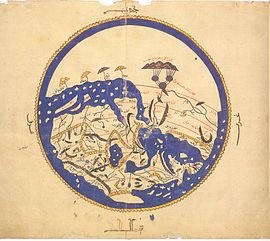 Реконструкция перевёрнутой карты Аль-Идриси.Основное сочинение «Нузхат алm-муштак фи-хтирак алm-афак» (варианты перевода: И. Ю. Крачковский: «Развлечение истомленного в странствии по областям»; И. Г. Коновалова: «Отрада страстно желающего пересечь мир») было завершено в январе 1154 года и известно также под названием «ал-Китаб ар-Руджжари» («Книга Рожера»). В предисловии к нему Идриси говорит об интересе короля Рожера к географии и его приказе составить книгу, обобщающую сведения греческих и арабских географов. Ранее (как сообщает сам Идриси и арабский биограф XIV века ас-Сафади[5]) король приказал отлить из серебра диск с детальной картой мира и составить бумажные карты, вслед за чем и была составлена книга. Также Рожер не только расспрашивал путешественников, но и (согласно ас-Сафади) посылал людей в различные страны для сбора сведений.Во введении Идриси называет свои основные источники: это Птолемей (зависимость от которого достаточно велика[6]) и Орозий из античных авторов, а из арабских: Ибн Хордадбех, ал-Йакуби, Кудама ал-Басри, ал-Масуди, ал-Джайхани, Ибн Хаукаль, ал-Узри, а также плохо известные Джанах ибн Хакан ал-Кимаки, Муса ибн Касим ал-Каради и Исхак ибн ал-Хасан ал-Мунаджжим.В начале сочинения даётся общее описание Земли, она делится на семь климатов (широтных зон), а каждый из них — на 10 зон с запада на восток. Таким образом, 70 секций сочинения связаны с 70 прилагавшимися картами. По подсчётам К. Миллера, на картах нанесено около 2500 наименований объектов, а в тексте — более 6000[7]. В частности, описание страны ар-Русиййа (Русь) включено в 5 секцию VI климата и 4 и 5 секции VII климата и содержит названия более 20 городов[8].В сочинении содержатся сведения обо всех известных арабам странах, от Западной Африки до Скандинавии и от Марокко до Китая. Согласно Крачковскому, с именем Идриси связан третий и последний период арабской картографии, говорящий о некотором регрессе, ибо на картах теряется понимание значения географической широты и долготы.Другие труды[править | править код]Также Идриси был автором сочинения по фармакогнозии[9], известного по рукописи; от географического сочинения «Рауд ал-унс ва нузхат ан-нафс» («Сад приязни и развлечение души»), составленного для Вильгельма I, сохранилось лишь несколько цитат[10]; также известны отрывки его стихов[11].Влияние, издания и литература[править | править код]Труд Идриси остался неизвестным латинским авторам XII—XIII веков[12][13]. Последующая арабская традиция обращалась к его труду редко, его используют Ибн Саид аль-Магриби и Абу-ль-Фида. Самая ранняя из сохранившихся рукописей Идриси хранится в Париже и датируется около 1300 года[14].Тем не менее позже Идриси стал одним из наиболее известных в Европе средневековых арабских географов, чему способствовали ранние издания его труда. Первое арабское издание появилось в Риме в типографии Медичи в 1592 году и передавало сокращенную редакцию труда Идриси; по этому же изданию был сделан латинский перевод 1619 года, по недоразумению названный «Geographia Nubiensis», ибо переводчики посчитали автора уроженцем Судана. В 1836—1840 годах П. А. Жобер выпустил полный французский перевод книги.Полное издание труда Идриси в оригинале вышло лишь в XX веке:Al-Idrisi. Opus geographicum sive «Liber ad eorum delectationem qui terras peragrare studeant». Neapoli; Romae, 1970—1984. Fasc. I—IX.Именем Идриси назван аэропорт (англ.) в марокканском городе Эль-Хосейма.Переводы отрывков на русский язык:Извлечения / Пер. С. Волина // Материалы по истории туркмен и Туркмении. — М.; Л., 1939. — Т. 2. — С. 220—222.Отрывки // Арабские источники X—XII веков по этнографии и истории Африки южнее Сахары. / Пер. В. В. Матвеева и Л. Е. Куббеля. — М.; Л., 1965.Коновалова И. Г. Ал-Идриси о странах и народах Восточной Европы: текст, перевод, комментарий. — М.: Восточная литература, 2006. — 328 с. — (Древнейшие источники по истории Восточной Европы).(перевод отрывков занимает стр. 108—128)Махмұд Қашқари (ХІ ғасыр) — түркі ғалымы, әйгілі «Диуани лұғат ат түрк» («Түркі сөздерінің жинағы») атты еңбектің авторы. Толық аты жөні Махмұт ибн әл Хұсейн ибн Мұхаммед. Туған жері қазіргі Қырғызстан жеріндегі Ыстықкөл жағасындағы (кей деректе Шу бойындағы) Барсхан қаласы. Махмұд Қашқари түркінің тұңғыш тіл маманы, түркі тілінің оқулығын жасаған, грамматикасын түзеп, жалпы түркі әлемінің тіл өнерінің өрісін кеңейтіп, өркенін өсірген ғұлама. Түркология тарихында ол тұңғыш тарихи салыстырмалы әдісті қолданып, түркі тілдері тарихи диалектологиясының негізін салды. Оның осы тілдерді салыстырмалы түрде зерттеу тәсілі бүкіл Шығыс тілшілеріне ортақ зерттеу тәсілі ретінде өзінше бір мектеп болып қалыптасты.Түркі жұртының бай тарихы, географиялық жағдайы, әдебиеті мен өнері, этнологияық ерекшеліктері «Диуани лұғат ат түркте» нақты тарихи деректілік сипатпен танылған. Ол көптеген ұлыстардың, тайпалардың тіл ерекшеліктерін саралап, түркі тілінің бітімін ежіктей түсіндіреді, тұрмыс салтын, әдет ғұрпын баяндайды, сол кездегі бір қатар қаламгерлердің, ғұламалардың, тарихи адамдардың аттары мен өмірбаяндық деректерін, түркі халықтарының байырғы жырларын, мақал мәтелдерін береді. Сонымен қатар ол көне дәуірдегі түркінің әлемдік картасын жасап, онда Барсхан, Баласағұн, Тараз, Екіөгіз, Қашқардан бастап, түркі дүниесінің ежелгі шаһарларын, елді мекендерін түгел дерлік көрсетеді. Бұл ретте оны түркі жұртының тұңғыш энциклопедиялық анықтамалығы десе де болады.Ғалымның дөңгелек картасы ең ежелгі түркі картасы ретінде белгілі. Мұнда ол түркі халықтарының таралым аймағын көрсетеді. Кітапты түзуде бірнеше жылын сарп етіп, 1072–1078 жылдары Бағдад қаласында жазып бітірген. Бұл кітап 1997–1998 жылдары қазақ тілінде жарық көрді. Аударып, баспаға әзірлеген А. Егеубаев. Махмұт Қашқаридың «Түркі сөздігінен» басқа «Китап-и-джавахир ан-нахв фи луғат ат-түрік» («Түркі тілдері синтаксисінің құнды қасиеттері туралы») атты еңбегі болған, бірақ кітап біздің заманымызға жетпеген. Ғалым өзінің кітабы туралы «Түркі тілін үйренудің қажеттілігін өмір талабы мен ақыл таразысы әбден дәлелдейді.Азды-көпті әңгіме болып жүрген еңбектерге қарағанда, ол картаның жүрек тұсы мен екі өкпесіне қазіргі Қазақстан аймағы түгел сыйған, оның бірсыпыра қалалары мен өзен-сулары атап көрсетілген.Развитие торговли, мореплавания и колонизации в эпоху Возрождения и Великих географических открытий (15 и 16 вв.) вызвало огромный спрос на географических карты, в частности мировые, что потребовало разработки новых картографических проекций и повлекло за собой общее совершенствование К. Своего наивысшего развития средневековая К. достигла в трудах Г. Меркатора, из которых особенно известен атлас 1595. В 19 в. интересы военного дела вызвали надобность в подробных топографических картах местности. В этот период К. считали либо отделом геодезии, либо ограничивали её научные интересы картографическими проекциями и отчасти способами измерения по картам, т. е. конкретными и относительно узкими математическими проблемами. Между тем дифференциация наук и потребности практики во 2-й половины 19 в. обусловили разработку большого числа разнообразных тематических карт — геологических, климатических, почвенных, экономических и др.; чисто геометрическая трактовка К. того времени препятствовала её развитию. Новые взгляды на К. установились ранее всего в СССР, где плановое хозяйство нуждалось в разностороннем картографировании страны: уже в 30-х гг. под К. стали понимать науку о методах и процессах составления и воспроизведения карт, что было прогрессивным явлением по сравнению с прежним представлением о К. Однако в тени ещё оставались изучение существа карт и разработка методов их использования. Создание в СССР капитальных картографических трудов (Большого советского атласа мира и др.) потребовало заполнения этого пробела и разработки соответствующих разделов К., что привело к её определению, приведённому в начале статьи.   В частности, они подчёркивают важность наглядного, полного и достоверного отображения явлений в их многосторонности, взаимосвязях, историческом развитии и противоречиях.  К. тесно связана с геодезическими и географическими науками. Геодезия доставляет ей точные данные о форме и размерах Земли, а топография и аэрофототопография — первичные картографические источники — крупномасштабные топографические карты, которые образуют исходную основу всех географических карт. Географические науки вооружают картографа знаниями, необходимыми для обоснованного выбора количественных и качественных характеристик картографируемых явлений и для их правильного отображения с учётом региональных особенностей. В свою очередь география (как и другие науки) получает в картах эффективное средство для исследования пространственного размещения, сочетаний и взаимосвязей любых природных и социальных явлений.  Практическое значение К. определяется ценностью и незаменимостью географических карт как наглядных и точных пространственных моделей, широко используемых в народнохозяйственных, культурно-образовательных и оборонных целях.  В картографическом производстве карты получают либо в результате полевых съёмок и обработки их материалов, либо в камеральных, т. е. в кабинетных или лабораторных, условиях путём использования и переработки разнообразных источников — картографических, географических, экономико-статистических и др.  Методы полевых съёмок и их обработки для создания топографических карт рассматриваются топографией и аэрофототопографией. Тематические съёмки — геологические, почвенные и др. — входят в задачи картографирования геологического, почвенного и т.д. Методы проектирования и камерального изготовления карт разрабатываются собственно К. При камеральной работе, исходя из назначения проектируемой карты, намечают её предварительную программу: масштаб, картографическую проекцию, содержание карты (перечень элементов содержания, их классификации, полноту и подробность передачи каждого элемента и т.д.) и способы изображения. Далее подбирают необходимые источники и изучают по ним картографируемые явления, чтобы установить их типические черты и характерные особенности, которые следует отобразить на карте. С учётом результатов этой работы готовят окончательную программу карты.  Далее следуют работы по графическому изготовлению оригинала карты (картосоставительские процессы), включающие построение картографической сетки, перенос на неё содержания источников (полностью или выборочно), генерализацию и вычерчивание оригинала в установленных программой картографических знаках. При составлении тематических карт содержание источников переносится на заранее подготовленную (или выбранную) географическую основу.  В процессе подготовки карты к изданию нередко готовят по первичному оригиналу карты (черчением или гравированием на пластике) вторичные издательские оригиналы как чистовые копии, обеспечивающие получение печатных форм высокого качества. Изготовление карты завершается картоиздательскими процессами, в результате которых карта печатается в необходимом количестве экземпляров.  В современном картографическом производстве в создании карты обычно участвует коллектив специалистов разной квалификации. Поэтому появляется надобность в едином научно-техническом руководстве на всех этапах изготовления карты (включая издание). Это руководство принято называть редактированием карты.  Международные научные связи в области картографии первоначально возникли и развивались в рамках международных географических конгрессов. В частности, их инициативе обязаны созыв Вашингтонской конференции по выбору единого начального меридиана (конгресс 1871 в Антверпене), составление Международной миллионной карты (конгресс 1891 в Берне) и Международной батиметрической карты океанов (конгресс 1899 в Берлине) и т.д. Основание в 1922 Международного географического союза (см. Географический союз международный), организующего (наряду с географическими конгрессами) международные комиссии по разработке важнейших проблем науки, содействовало расширению исследований также по К. (национальные и региональные комплексные атласы, картографирование населения, карты использования земель, международные геоморфологические карты и т.д.). Наконец, создание в 1961 Международной картографической ассоциации обеспечило систематическое исследование проблем К. на основе сотрудничества заинтересованных стран (созыв каждые 2 года научно-технических конференций и систематическая работа специальных комиссий). Для подъёма К. в развивающихся странах важны картографические конференции ООН, собираемые 1 раз в 3 года для стран Азии и Дальнего Востока (начиная с 1955) и для стран Африки (с 1963). Из новых международных начинаний особенно важна Международная карта мира масштаба 1: 2 500 000 с гипсометрическим изображением рельефа, дающая сопоставимое изображение континентов и Мирового океана (карта готовится картографо-геодезическими службами Болгарин, Венгрии, ГДР, Польши, Румынии, СССР и Чехословакии).  Современное развитие К. находит отражение в быстром росте числа научных журналов и периодических сборников по К. (см. Геодезические и картографические журналы).  Лит.: Письма В. И. Ленина о картографии, «Геодезия и картография», 1969, № 3; Салищев К. А., Основы картоведения, 3 изд., т. 2, М., 1962; его же, Предмет и метод картографии (некоторые современные взгляды), «Вестн. МГУ. География», 1970, № 2; 50 лет советской геодезии и картографии. [Сб. ст.], М., 1967; Костриц И. Б., В. И. Ленин и развитие советской картографии, в кн.: Итоги науки. Картография 1967—1969, в. 4, М., 1970.Историческая география изучает (трактует)•    физико-географическую•    экономико-географическую•    социально-географическуюобусловленность истории международных отношенийОсновная формула исторической географии:Географическое знание --> исторические выводыПример 1. Такое географическое знание: 70,8% поверхности Земли занимает Мировой океан. Из него можно сделать исторические выводы:•    Эффективность морской стратегии в 2,4 раза выше•    Кто владеет мировым океаном, тот владеет миромПример 2.Географическое знаниеВ советском учебнике для школьников по географии мира (География мира. Пособие по экономической географии и страноведению иностранных государств /В. Ф. Михальченко, П. Н. Счастнев, М. Н. Тихомиров. М.: Работник просвещения. — 1930. 301 с.) показана карта Польши. Причем показана Карта национальностей в Польше с украинскими и белорусскими землями на востоке.<!--[if !vml]-->
<!--[endif]-->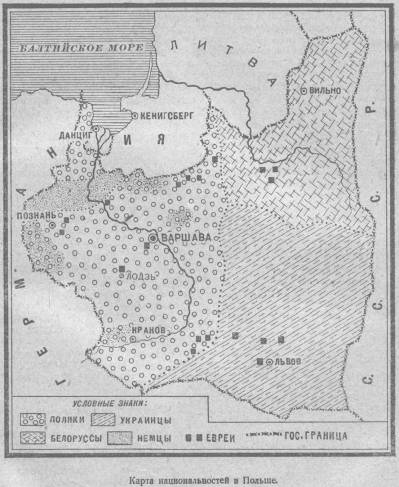 Исторические выводы.Через 9 лет, в 1939 году, эти земли были забраны у Польши и переданы Украинской и Белорусской ССР соответственно.исторического факультетаВведениеЦели и задачи курса. Объект и предмет исторической географии. Определение исторической географии. Источники исторической географии. Историческая география в системе исторических наук. Историческая география и другие вспомогательные исторические дисциплины. Методы историко-географического исследования. Номенклатура исторической географии. Использование междисциплинарной системы понятий. Основные проблемы исторической географии. Содержание исторической географии. Современные подходы к историко-географической проблематике.
Становление исторической географии как научной дисциплины
Элементы историко- географического подхода к историческим вопросам у античных авторов (Геродот, Страбон и др.). Начало формирования исторической географии как науки в позднем средневековье. Разработка проблемы влияния природных условий на общество в средние века и в начале нового времени. Эволюция социально- философской мысли от глобальных сопоставлений общества и природы к специальному изучению влияния различных факторов географической среды (климата, рельефа, космических процессов и т. п.) на конкретные общественные процессы.
Историко-географическая проблематика в исследованиях российских историков XVIII-XIX вв. Василий Никитич Татищев (1686-1750) и его "Лексикон Российской исторической, географической, политической и гражданской". Расширение тематики исторической географии в XIX в. Историки России о влиянии природно-климатического и геополитического факторов на русскую историю (Н.Я.Данилевский, В.О.Ключевский, С.М.Соловьев и др.)
Становление политической географии. Немецкий географ Ф.Ратцель и его труды. Представители географической школы в России конца XIX- начала XX вв. Геополитические доктрины начала XX в.
Виктор Корнельевич Яцунский (1893-1966) у истоков современной отечественной исторической географии. Теоретические вопросы исторической географии в исследовании В.К.Яцунского "Историческая география. История ее возникновения и развития в ХIV-XVIII вв."Контрольные вопросы1.   Что является объектом и предметом исторической географии?2.   Каковы источники и методы историко-географического исследования?3.   Как происходило становление исторической географии как научной дисциплины?4.   Какие существуют точки зрения на проблему локализации Начальной Руси?5.   Какие важнейшие торговые пути пролегали по территории Древнерусского государства?6.   Какое влияние оказало татаро-монгольское нашествие на политическую географию Восточной Европы?7.   Как проходило дробление русских княжеств на удельные владения?8.   Каковы особенности территориального деления Новгородской земли ?9.   Как проходило складывание территории Русского централизованного государства?10. Каковы были особенности административно- территориального деления России в XVII в. ?11. Какие изменения произошли в этническом составе и размещении населения России в XVII в.?12. Как проходило освоение Сибири в XVII в.?13. Как изменилась территория России в XVIII в.? Какие меры предпринимались для укрепления границ государства?14. Какие основные изменения произошли в административно-территориальном делении России в XVIII в.? 15. Какие особенности имели размещение и движение населения России в XVIII в.?16. Каков был уровень развития аграрного капитализма в различных районах России в конце XIX в.?17. Как менялось размещение крупной промышленности России во второй половине XVIII-XIX вв.?18. Какие изменения произошли в структуре транспорта России в XIX в.?19. Как влияли экономико-географические факторы на размещение железных дорог?Источники и литератураБеляков А.А. Внутренние водные пути России в правительственной политике конца XIX-начала XX века // Отечественная . история. - М.,1995. - №  2. - С. 154-165.Вернадский Г.В. Русская историография. - М.: Аграф, 1998.Вязинин И.Н. "Русы живут на острове" // Вопросы истории. - М., 1994. - № 9. - С. 152-156.Бичурин Н.Я. (Иакинф). Собрание сведений по исторической географии Восточной и Срединной Азии. - Чебоксары: Чуваш. госиздат, 1960.Богуславский В.В. Держава Рюриковичей: Славяне- Русь- Россия: Энцикл. слов.: В 6 т. - Тула: Рус. лексикон, 1994. - Т. 1: А-В. - 1994.Горбаневский М.В. Имена земли Московской. - М.: Моск. рабочий, 1985.Гумилев Л.Н. Древняя Русь и Великая степь. - М.: Мысль, 1989.Гумилев Л.Н. От Руси к России: Очерки этнической истории. - М.: Экопрос, 1992.Гумилев Л.Н. Этносфера: История людей и история природы. - М.: Экопрос, 1993.Егоров В.Л. Историческая география Золотой Орды в XIII-XIV вв. - М.: Наука, 1985.Данилевский Н.Я. Россия и Европа. - М., 1991.Дробижев В.З., Ковальченко И.Д., Муравьев А.В. Историческая география СССР. - М.: Высшая школа, 1971.Иловайский Д.И. Рязанское княжество: (История Рязанского княжества). - М.: Чарли: Алгоритм, 1997.Историография Истории СССР с древнейших времен до Великой Октябрьской социалистической революции / Под ред. В.Е. Иллерицкого и И.А. Кудрявцева. - М.: Высшая школа, 1971.Историческая география России / Сб. статей. - М.: Мысль, 1970.Историческая география России, XII-начало XX в. / Сб. статей. - М.: Наука, 1975.Кабузан В.М. Народы России в XVIII веке: Численность и этнический состав. - М.: Наука, 1990.Кабузан В.М. Русские в мире: Динамика численности и расселения (1719-1989). Формирование этнических и политических границ русского народа. - СПб.: Русско-Балт. Информ. Центр БЛИЦ, 1996.Ключевский В.О. Сочинения: В 8 т.- М., 1956. Т.1: Курс русской истории.- Ч. 1.- Лекция I.Кудряшов К.В. Половецкая степь: Очерки исторической географии.-М.: Географгиз, 1948.Кызласов Л.Р. Загадка Грустины и серпонова- торовых городов средневековой Сибири (По "Запискам о Московии" Сигизмунда Герберштейна) // Вестн. Моск. ун-та. Сер.8. История. - М., 1995. - № 1. - С. 63-69.Лелецкий В.В. О местоположении Тверской волости Олешни и территории Тверского княжества // Отеч. история. - М., 1998. - № 2. - С. 175-178.Любавский М.К. Обзор истории русской колонизации с древнейших времен и до XX века. - М., 1996.Мечников Л. И. Цивилизации и великие исторические реки. - М., 1995.Милов Л.И. Природно-климатический фактор и особенности российского исторического процесса // Вопросы истории. - 1992. - № 4/5.Миненко Н.А. По старому Московскому тракту: О первых русских поселениях на территории Новосибирской области. - Новосибирск: Новосиб. кн. изд-во, 1990.Муравьев А.В., Самаркин В.В. Историческая география эпохи феодализма ( Западная Европа и Россия в V-XVII вв.). - М.: Просвещение, 1973.Паранин В.И. Историческая география летописной Руси. - Петрозаводск: Карелия, 1990.Пашков Б. Россия и движение ее территории: Как менялась карта нашей страны с 862 по 1917 год // Родина.- 1995. - № 10. - С. 40-44.Петрухин В.Я. Славяне, варяги и хазары на Юге Руси. К проблеме формирования территории Древнерусского государства  // Древнейшие государства Восточной Европы. Материалы и исследования. - М., 1995. - С. 117-125.Пчелов Е.В. Историко-географическая ситуация Северо-Восточной Руси накануне образования древнерусского государства  // Молодая наука на рубеже веков. - М., 1997. - С. 52-64.Рыбаков Б.А. Киевская Русь и русские княжества XII-XIII вв. - М.: Наука, 1993.Самаркин В.В. Историческая география Западной Европы в средние века. - М.: Высшая школа, 1976.Скрынников Р.Г. Сибирская экспедиция Ермака. - Новосибирск: Наука, 1982.Славяне Юго-Восточной Европы в предгосударственный период  / В.Д. Баран, Е.В. Максимов и др. - Киев: Наук. думка, 1990.Соловьев С.М. Публичные чтения о Петре Великом. - М., 1984.Соловьев С.М. Сочинения: В 18 кн.- Кн. 1. История России с древнейших времен. - Т. 1-2. - М., 1988. Татищев В.Н. Избранные труды по географии России. - М.: Географгиз, 1950.Хорошкевич А. Почему Москва не называется Кучковом //  Родина. - М., 1997. - № 9. - С. 28-30.Яцунский В.К. Историческая география. История ее возникновения и развития в XIV-XVIII вв. - М.: Высшая школа,Предмет исторической географии - страница 2Все эти особенности присущи и исторической географии средневековой Западной Европы. Она, как и историческая география любой другой эпохи, состоит из физической географии, политической географии, географии населения и экономической географии. Под первым разделом подразумевается физико-географическая характеристика региона, причем главное внимание здесь должно быть уделено таким вопросам, как отличия климата, рельефа, флоры и фауны средневековья от современных, и проблеме влияния этих особенностей окружающей среды на историческое развитие данной территории. Политическая география западноевропейского средневековья помимо обычных вопросов (границы и внутренняя структура государств) включает в себя и церковную географию. Необходимость этого дополнения вытекает из особенностей истории феодального общества, поскольку административная структура католической церкви наложила значительный отпечаток на политическую и экономическую географию своей эпохи: многие церковные магнаты были одновременно светскими сюзеренами, монастыри и аббатства — центрами внешней и внутренней колонизации, а пути паломничеств в крупнейшие религиозные центры постепенно превращались в торговые маршруты. Воздействие церкви на географию эпохи сохранялось и в более позднее время.Достаточно вспомнить, как религиозные преследования позднего средневековья отразились на численности и размещении населения Нидерландов, Франции, Германии, Ирландии. Не меньший отпечаток наложила на политическую географию средневековья и военно-историческая география, однако эта тема столь обширна, что требует специального рассмотрения. По этим же соображениям из текста пособия выпущены и другие аспекты политической географии эпохи, среди них — связь территориально-политических изменений с генеалогическими факторами.Наибольшей спецификой по сравнению с современной наукой обладает география средневекового населения. Она, как и современная, интересуется численностью, составом, размещением населения и в этом смысле во многом совпадает с демографией. Но в то же время некоторые ее направления играли в средневековье гораздо большую роль, чем они играют сейчас. Так, характер сельского поселения в средние века зависел от многих социально-экономических факторов: условий колонизации данной местности, типа хозяйственных отношений, господствующих в округе, т. е. историко-географических особенностей этой территории. Еще больший отпечаток на историю феодальной формации наложила география средневековых городов: место их возникновения, их топография нередко дают решающие аргументы для понимания многих проблем западноевропейской истории. Поэтому интерес исследователей к географии феодального города столь велик, что некоторые из них даже выделяют ее в самостоятельный раздел исторической географии.Значительный интерес представляет также география средневековой культуры. В средние века территориальные границы между разными сферами культурных влияний (христианская и арабская культура, светская культура Южной Франции XII-XIV вв.) прослеживались довольно четко. Вместе с тем культура средневековья обнаруживает довольно тесную связь с остальными элементами исторической географии эпохи: в раннее средневековье — с монастырями, в эпоху возникновения университетов и книгопечатания — с городами.Однако проследить картографически развитие европейской культуры — задача чрезвычайной сложности. Поэтому из большого круга вопросов, характеризующих территориальные особенности культуры западноевропейского средневековья, мы выбрали наиболее, на наш взгляд, важные; субъективность этого отбора оправдывает лишь то, что любой другой его вариант также был бы неполным.Важное место в понимании характера географии населения Западной Европы принадлежит этническим проблемам. Эпоха феодализма — время становления основных этнических объединений, и хотя в истории средневековья национальные и этнические мотивы не всегда играли первостепенную роль, именно в это время происходит формирование современной этнической карты Европы.Содержание экономической географии феодализма в целом соответствует принципам современной географии: здесь характеризуются промышленность, сельское хозяйство, торговля, транспорт и пути сообщения. Однако, естественно, методика этих вопросов кардинально различна; так, например, специфика цехового ремесла не дает возможности его порайонной характеристики и позволяет выделить лишь области особого развития его отдельных отраслей (шерстяное дело, горнорудное производство). Из других вопросов, позволяющих более полно представить территориальные особенности хозяйственной жизни эпохи, нами выделен вопрос о сферах распространения различных монетных систем.И еще одна важная проблема включена нами в круг интересов исторической географии — географические представления и открытия той эпохи. Строго говоря, эти вопросы не относятся к компетенции исторической географии — это есть история географии, история географической науки. Однако проблемы географии играли в средневековье принципиально важную роль: землеведение тесно смыкалось с космогонией и влияло на решение основных вопросов теории и практики. Вместе с тем многие географические представления и открытия непосредственно сказались на истории и географии своего времени; достаточно здесь вспомнить колонизацию скандинавами северных островов или настойчивые поиски европейцами западного пути в Азию и мифической Южной земли. Еще большую роль сыграл этот фактор в эпоху позднего феодализма, когда географические открытия не только изменили традиционные представления о Земле, но и оказали решающее воздействие на политическую, экономическую, торговую карту Европейского континента, не только на численность и состав, но и на характер всей жизни европейского населения. Поэтому, с нашей точки зрения, географические представления и открытия эпохи феодализма являются неотъемлемой частью исторической географии западноевропейского средневековья.Естественно, что перечисленные нами проблемы не отражают всей полноты предмета исторической географии феодализма западноевропейских стран. В частности, по причине недостаточной разработанности нами в значительной мере опущены вопросы социальной географии; постановка и решение этих вопросов — одна из самых насущных задач современной науки. Но вместе с тем мы убеждены, что именно всемерно расширительное толкование предмета данной дисциплины более всего отвечает потребностям как самой исторической географии, так и учебной практики.История возникновения и развития исторической географииХотя отдельные элементы историко-географического подхода как науки к историческим вопросам встречаются еще у античных авторов, начало формирования исторической географии как науки относится к позднему средневековью. Именно тогда возросший интерес гуманистов к античности заставил их обратить внимание на географию античного мира. Эпоха великих географических открытий усилила этот интерес: для того чтобы ориентироваться в незнакомых областях, надо было собрать все имевшиеся о них сведения, а искать их можно было практически только у древних авторов.Эти обстоятельства привели к тому, что историческая география возникла как историческая география античного мира, и первые ее шаги связаны с именами итальянского гуманиста Флавио Бьондо (XV в.), фламандского географа XVI в. А. Ортелия, профессора Лейденского университета Ф. Клювера (XVII в.). Основным содержанием их работ было определение границ расселения племен и народов, локализация территорий областей и государств, установление связи между древними и современными поселениями, уточнение мест сражений и других исторических событий, т. е. вопросы, которые сейчас составляют политическую географию и топографию прошлого. Это направление оставалось доминирующим и в последующие (XVIII-XIX) столетия развития науки, хотя круг проблем намного расширился за счет изучения административного, церковного деления, территориальных аспектов демографии, культуры и т. п. К изучению исторической географии стали привлекаться материалы и других дисциплин — топонимики, истории географических представлений и открытий, антропологии. Однако в основе этой дисциплины оставалась политическая география, хотя и несколько дополненная элементами географии населения и этнической географии. Типичным образцом работ этого рода является широко известная в конце XIX в., переведенная на многие (в том числе и русский) языки книга Э. Фримана «Историческая география Европы», посвященная в основном изменениям государственных границ на континенте.Другое направление в развитии исторической географии связано с проблемой влияния природных условий на общество. В средние века и в первые столетия нового времени эти вопросы разрабатывались главным образом философами (Воден, Монтескье и др.), причем они, как правило, ограничивались схемой «климат — психический склад человека — особенности общественного развития». В XIX-XX вв. крупнейшие представители этого направления (Ратцель, Видаль де ла Блаш) по-иному подходили к рассмотрению предмета, однако географический детерминизм составлял главное ядро их взглядов.Поэтому несмотря на кажущееся отличие их взглядов от воззрений просветителей XVIII в. их объединяло главное — признание решающей роли географического фактора в общественном развитии. Другие направления ставили в прямую зависимость от природных условий народонаселение (Мальтус), внешнюю политику государств и т. д. В эпоху кризиса капитализма эти течения приняли крайне реакционный характер (неомальтузианство, геополитика и др.).В XX в. в связи с поворотом исторической науки к социально-экономическим проблемам историческая география пополнилась еще одним большим разделом — экономической географией. Хозяйственная проблематика (развитие сельского хозяйства и промышленности, торговых связей, экономическое районирование) стала занимать все большее место в трудах историко-географов; более того, нередко эти вопросы стали выдвигаться на передний план, подчиняя себе остальные разделы дисциплины. Такая тенденция, например, заметна в наиболее крупной работе последних лет — книге английского исследователя К. Смита «Историческая география Западной Европы до 1800 года» (Лондон, 1967).Современную буржуазную историческую географию характеризуют и другие моменты. В последние десятилетия интерес к этой науке значительно возрос. Регулярно собираются международные конгрессы и симпозиумы, выходят многочисленные сборники и журналы, посвященные как исторической географии в целом, так и отдельным ее разделам, выпускаются разнообразные альбомы, атласы и карты в большинстве проблемно-исследовательского плана. Исследования характеризуются применением новейших методов — аэрофотосъемки, используемой для выяснения следов прежних систем землепользования; подводной археологии как способа воссоздания топографии затонувших поселений. Но вместе с тем в современной западноевропейской науке отсутствует четкое и общепринятое представление о предмете и содержании дисциплины. Еще в конце 30-х годов известный медиевист М. Блок писал: «...назвать книгу «Историческая география» — значит рисковать не дать заранее вполне точного представления о ее содержании». Это определение вполне применимо и к сегодняшним работам западных авторов, каждый из которых по-своему трактует предмет своего исследования.Все вышесказанное применимо и к исторической географии западноевропейского средневековья. Возникнув в XVI-XVII вв. (Валуа, дАнвиль и др.)» она вначале ограничивалась топографическими задачами (внутренние и внешние границы государств, локализация событий), затем на протяжении XIX и особенно XX столетий ее содержание постепенно расширялось. После работ К. Кречмера, Г. Дэрби, Ю. Белоха, Г. Итса и других эта дисциплина приняла свой сегодняшний вид со всеми особенностями, присущими современной исторической географии вообще. Сейчас из ее разделов, пожалуй, наиболее активно развиваются демография и хозяйственная география (сельскохозяйственное районирование, география цен и другие вопросы). В современной исторической географии средневековья широко используются материалы и методы других, не чисто исторических наук. Так, например, значительный эффект для понимания многих проблем средневековой географии, как политической и экономической, так и географии населения, дают топонимические сведения. Еще в прошлом столетии Ф. Энгельс в статье «Франкский диалект» дал блестящий пример использования данных лингвистики для выяснения сложнейших проблем расселения древних племен. С тех пор круг вопросов, в решении которых принимают участие сравнительное языкознание, топонимика и другие лингвистические науки, значительно расширился. В советской исторической науке историческая география средневековой Западной Европы находится на этапе становления. У истоков ее стоял В. К. Яцунский, сформулировавший предмет и содержание этой науки. Основоположники советской медиевистики (Е. А. Косминский, С. Д. Сказкин и др.), разрабатывая принципиальные вопросы марксистской истории средневековья, первыми поставили вопрос о территориальных особенностях процесса феодального развития в различных областях Европы (генезис феодализма, рента и т. д.).Отдельные вопросы западноевропейской географии эпохи феодализма прямо или косвенно рассматриваются в книгах и статьях К. Д. Авдеевой, А. И. Неусыхина, А. А. Сванидзе, А. Я. Шевеленко и др., однако обобщающих работ по этой тематике (не считая первых вариантов учебных пособий по данному курсу) в советской историографии еще нет. В то же время практически все исследования советских медиевистов, посвященные особенностям политического и социально-экономического развития отдельных местностей Западной Европы в средние века, содержат разнообразный, иногда очень яркий и ценный материал по исторической географии эпохи феодализмаГлава вторая. 
Территория и границы Золотой ОрдыПосле почти пятилетнего опустошения (с осени 1236 по весну 1241 г.) земель Волжской Булгарии, Руси и половецких кочевий полчища монгольских завоевателей удалились в Западную Европу, где прошли территории Польши, Чехии, Венгрии, и весной 1242 г. вышли к Адриатическому побережью. Именно отсюда началось отступление их армий на восток, в причерноморско-каспийские степи. Причины ухода монгольских войск из Западной Европы до настоящего момента служат предметом споров в исторической науке. Все исследователи довольно единодушно считают, что определенную роль в этом сыграла смерть каана («великого хана») Угедея, последовавшая в декабре 1241 г. в Монголии.1) Многие западноевропейские и русские историки предполагали, что смерть Угедея была не поводом, а непосредственной причиной монгольского отступления, так как находившиеся в армии царевичи-чингизиды обязательно должны были принимать участие в курилтае по выборам нового каана, для участия в котором они и поспешили вернуться в Монголию.2) Рассматривая этот вопрос, советские исследователи справедливо обращают внимание на то, что монгольские войска понесли значительные потери при завоевании Руси.3) Это, конечно, не могло не сказаться на общем ослаблении армии завоевателей. Однако нельзя не учитывать и того факта, что на протяжении всего времени пребывания монголов в Западной Европе они не потерпели ни одного поражения.4) Такие значительные по силам армии, как объединенная польско-немецко-моравская в сражении у Легницы или 60-тысячная венгерская в битве на р. Шайо,5) были разбиты монгольскими войсками, выступавшими в этих битвах даже не в полном составе. Все это наводит на размышления о том, что продвигавшиеся в глубь Европы завоеватели пополняли свои таявшие в бесчисленных сражениях тьмы насильно привлекаемым покоренным населением. Именно такая тактика применялась монголами во время походов на Китай и государство хорезмшаха.Усложнило положение войска Бату в Европе и то, что Угедей приказал вернуться из действующей армии в Монголию своему сыну Гуюку и племяннику Мунке (тюркский вариант его имени — Менгу). Рашид ад-Дин сообщает, что они покинули армию Бату и в 1241 г. пришли в Монголию, где «расположились [26] в своих ордах».6) Несомненно, что они ушли в сопровождении своих отрядов, воины которых составляли их личный улус и были лишь на время приданы в помощь Бату. Такой приказ каана может свидетельствовать о том, что на курилтае 1235 г. не планировался поход в Западную Европу и Бату предпринял его по собственной инициативе. Эту мысль подтверждает и сообщение Рашид ад-Дина о том, что объединенная армия под командованием Бату была послана для завоевания территорий Сибири, Волжской Булгарии, Дешт-и-Кипчака, Башкирии, Руси и Черкесии до Дербента.7)Известие о смерти Угедея Бату получил лишь в марте 1242 г., когда передовые отряды монголов безуспешно штурмовали укрепленные города на побережье Адриатики. Новость эта, безусловно, усугубила трения между царевичами-чингизидами, всегда болезненно воспринимавшими любые вопросы, связанные с престолонаследием. О существовании в этот период крупных разногласий в сфере высшего командования монгольской армии, связанных с ее общим и значительным ослаблением, сообщает Карпини.8) В связи с этим Бату, воспользовавшись смертью каана в качестве подходящего предлога для прекращения похода, начал отступление на восток. Уход монгольских армий не был поспешным — по территории Западной Европы завоеватели шли к причерноморским степям более полугода. Лишь зимой 1242 г. монгольские отряды сосредоточились в низовьх Дуная9) и отсюда ушли в причерноморские степи. Медленный отход армий Бату лишний раз подтверждает, что у него и в мыслях не было торопиться на выборы нового каана в Монголию. Изрядно потрепанные и ослабевшие в многолетних войнах, войска были просто не в состоянии продолжать затянувшийся поход.В конце 1242 и в самом начале 1243 г. вернувшиеся из Западной Европы монголы во главе с Бату расположились в причерноморских и прикаспийских степях, известных у восточных авторов под названием Дешт-и-Кыпчак. Это событие отмечено в Ипатьевской летописи, где под 1243 г. сообщается, что Бату «воротилъся есть изо Оугоръ».10) И именно в 1243 г. великий князь Ярослав впервые и первым из русских князей поехал в ставку монгольского хана за ярлыком на княжение.11) Все эти факты позволяют считать, что возникновение нового государства, получившего впоследствии название Золотая Орда, можно отнести к началу 1243 г.Территория и границы государства в XIII в.На протяжении всего XIII в. территория Золотой Орды не претерпевала особых изменений в сторону расширения или сокращения, и границы государства в этот период были достаточно стабильными. Это отнюдь не свидетельствует о том, что монголы отказались от традиционной экспансионистской политики; [27] войска их постоянно совершали набеги на соседей. Но походы эти ограничивались исключительно грабительскими целями и не ставили своей задачей завоевание каких-то новых областей. Происшедшие в это время отдельные, незначительные по сравнению со всей территорией государства, земельные приращения не оказывают особого влияния на общую картину золотоордынских владений в Европе и Азии.Большая часть источников, приводящих общегеографические сведения о Золотой Орде, относится к XIV в. В основной массе это известия арабских и персидских историков и путешественников. Сообщаемые ими данные общего характера о размерах государства и основных его составляющих частях могут быть без всякой натяжки отнесены и к XIII в., ибо значительные изменения золотоордынской территории зафиксированы лишь со второй половины XIV в.Наиболее ранние сведения, суммарно очерчивающие территорию Золотой Орды, принадлежат Плано Карпини и Гильому Рубруку.12)Данные Карпини о территории Золотой Орды довольно отрывочны и не позволяют создать целостной картины земель государства. Он приводит суммарный список народов, в самых различных походах покоренных монголами и в разное время обитавших на обширных пространствах Европы и Азии.13) Из конкретных исторических областей, подвластных золотоордынским ханам, Карпини упоминает лишь «страну команов» с четырьмя реками: Днепром, Доном, Волгой и Яиком.14) Сведения же, относящиеся к азиатской части пути, не позволяют точно определить, где кончаются земли подвластные Бату, хотя путешественник называет районы кочевок двух других сыновей Джучи — Орды и Шейбана. В целом данные Карпини могут служить хорошей иллюстрацией того административно-политического единства империи монголов, которое она представляла в самом начальном периоде своего существования. Различные части империи в это время еще находились в стадии формирования собственных внутригосударственных структур и во многих вопросах политического и экономического характера подчинялись центральному правительству в Каракоруме.В описании Рубрука можно найти более подробные сведения относительно территории Золотой Орды начального периода ее истории. Довольно конкретно им обрисованы западные окраины государства, о которых говорится: «От устья Танаида к западу, до Дуная, все принадлежит им; так же и за Дунаем, в направлении к Константинополю, Валахия, земля, принадлежащая Ассану, и малая Булгария до Склавонии, все платят им дань».15) Судя по этому сообщению, государственная территория Золотой Орды упиралась в Дунай, не переходя на его правобережье. Такая локализация западных пределов государства полностью подтверждается археологическими материалами, что будет рассмотрено ниже. Крым, через который Рубрук въехал [28] в государство, также был одной из его провинций. Однако в XIII в. монголы занимали лишь его степные пространства, не претендуя на горную часть и южное побережье. О последнем можно судить по замечанию Рубрука, что правители Солдайи (Судака) платили дань монголам, для чего сам правитель города отправился в ставку Бату.16)Из описания дальнейшего пути можно понять, что подвластные Бату территории простирались вплоть до современного Южного Казахстана и Рубрук покинул их, лишь находясь в шести днях пути восточнее г. Таласа17) (ныне Джамбул), где начались владения каана Мунке.Приведенные сообщения Карпини и Рубрука не обрисовывают всей территории Золотой Орды, однако дают ценные сведения о западных пределах государства, хотя и в общих чертах. Тем не менее важность этих данных очевидна, так как они относятся к самому начальному периоду золотоордынской истории и позволяют суммарно определить западные географические рубежи, на которых монголы остановились после отступления 1242 г. В ландшафтном отношении эти территории ограничивались, как правило, степными пространствами, представлявшими особый интерес для кочевого способа ведения хозяйства.Арабские и персидские историки черпали свои сведения о Золотой Орде чаще всего из различных современных им письменных источников или из рассказов торговавших там купцов. В связи с этим в их сочинениях довольно часто встречаются во многом сходные географические описания территории государства. Наиболее краткая и безликая формула оценки общей территории владений золотоордынских ханов с небольшими вариациями кочует по страницам сочинений целого ряда мусульманских авторов. Одни из них писали, что длина государства простирается на 8, а ширина на 6 месяцев пути;18) другие сокращали его размеры до 6 месяцев пути в длину и 4 месяцев в ширину;19) третьи констатировали, что оно занимает пространство «от моря Константинопольского до р. Иртыша, в длину на 800 фарсахов, а в ширину от Бабелебваба (Дербента) до г. Булгара, т.е. приблизительно на 600 фарсахов».20) Подобные сведения, безусловно, подчеркивают масштабы созданного Бату государства, что поражало воображение современников, но мало что дает для историко-географического исследования.Одно из наиболее подробных описаний пределов Золотой Орды принадлежит автору первой половины XIV в. ал-Омари, которое он составил на основании расспросов побывавших в ней купцов и дипломатов. Описывая в целом территорию государства, ал-Омари приводит названия наиболее известных его городов и провинций. Среди них он называет Хорезм, Сыгнак, Сайрам, Яркенд, Дженд, Сарай, Маджар, Азак, Акчакерман, Кафу, Судак, Саксин, Укек, Булгар, Дербент, а также области Сибирь и Ибирь, Башкырд и Чулыман.21) В качестве [29] дополнительной характеристики общей площади государства приводятся названия текущих здесь рек: Сейхун (Сырдарья), Джейхун (Амударья), Дунай, Итиль (Волга), Яик (Урал), Дон, Торлу (Днестр). Перечисленные ал-Омари города разбросаны по всей территории Золотой Орды — от пределов современного Казахстана и Средней Азии до западного Причерноморья. Самой восточной окраиной государства в этом перечне названа область Чулыман, находившаяся в Сибири, которая соприкасалась с границами владений каана. Крайняя западная область золотоордынских владений в описании не названа, однако вместо нее фигурирует р. Дунай, что полностью совпадает с вышеприведенным сообщением Рубрука. В качестве северного предела государства названы г. Булгар и область Башкырд (Башкирия); южный рубеж отмечен Железными Воротами, т.е. г. Дербентом. В другом месте своего труда ал-Омари сообщает со слов побывавшего в Золотой Орде путешественника, что на западе это государство граничит со страной Немедж, которая находится между землями русских и франков.22) Под этим названием автор имел в виду скорее всего Венгрию, соприкасавшуюся с владениями монголов.Более детального перечисления территорий, входивших в состав Золотой Орды, в восточных источниках не приводится; в сочинениях других авторов встречаются либо изложения данных ал-Омари, либо совсем краткий перечень отдельных, наиболее известных, областей государства.Земли, составившие в XIII в. территорию улуса Джучи, или Золотой Орды, в ландшафтном отношении были довольно однородны. Ядро их образовывали причерноморские, прикаспийские и североказахстанские степи вплоть до сибирской реки Чулыман. Все разоренные монголами северо-восточные и юго-западные русские княжества не были включены в собственно Золотую Орду, оставшись на положении полузависимых, облагаемых данью территорий.Покрытые густыми лесами районы расселения мордовских племен от реки Мокши к востоку, до берегов Волги, также не вызвали особого интереса кочевников. Однако мордовские племена находились в полной политической зависимости от ордынских ханов и постоянно выступали в тесном союзе с ними. Государство Волжская Булгария, основные владения которого располагались южнее р. Камы, прекратило свое самостоятельное существование, превратившись в один из золотоордынских улусов. Такая же участь постигла живших восточнее башкир. Юго-Восточные территории улуса Джучи включали пространства между оз. Балхаш и р. Сырдарьей и часть древней территории Хорезма с г. Ургенчем (или Хорезмом) вплоть до восточного берега Каспийского моря. Степные пространства Северного Кавказа и Крымский полуостров также были захвачены монголами. Однако здесь, в горных районах, некоторые племена остались независимыми, и во второй половине XIII в. золотоордынские [30] ханы продолжали вести с ними вооруженную борьбу.По общей площади территории Золотая Орда, безусловно, была крупнейшим государством средневековья. Ее военная мощь позволяла сохранять стабильность всех границ на протяжении XIII в. и первой половины следующего столетия вплоть до внутреннего взрыва феодальных усобиц в 60—70-х годах XIV в. Кроме того, фактически единственной силой, противостоявшей монголам в Европе в этот период, была крайне ослабленная после разгрома Русь. Длительное время она в одиночку сдерживала постоянный натиск монголов и даже в значительной мере сковывала их дальнейшую экспансию, неся при этом немалые потери. До середины XIV в. на земли Северо-Восточной и Юго-Западной Руси было совершено более 20 военных нападений различных по численности золотоордынских отрядов.Рассмотрение и конкретное установление границ Золотой Орды сопряжено с целым рядом трудностей, по большей части вызванных явной недостаточностью сведений о них в письменных источниках. Привлечение археологических данных для решения этого вопроса позволяет в отдельных случаях очертить с большей или меньшей точностью окраинные районы государства без четкого проведения пограничных линий. Специфичным является и то, что окружавшие Золотую Орду народы довольно длительное время старались селиться как можно дальше от районов обитания монголов. Это вызвало появление «пустых мест», или нейтральных пространств, располагавшихся по периметру золотоордынских кочевий и, как правило, связанных с переходными лесостепными ландшафтами. Такие нейтральные полосы время от времени использовались то одной, то другой стороной для определенных хозяйственных нужд (чаще всего охоты или выпаса скота). Именно поэтому в ряде случаев можно говорить лишь о порубежных владениях или окраинных районах государства. Само понятие «граница» в глазах кочевников-монголов связывалось в первую очередь с землями, неудобными или не приспособленными для ведения кочевого хозяйства. Естественной помехой в таких случаях служили леса и горы. Наличие нейтральных, незаселенных оседлым населением пространств вдоль границы Золотой Орды особенно характерно для XIII в. — периода наибольшей военной активности монголов в направлении северных и северо-западных рубежей.Сохранившиеся западноевропейские карты XIV—XV вв. служат первоклассным источником для решения вопросов внутригосударственной географии Золотой Орды. Но при уточнении границ их данные являются слишком общими и позволяют на основании наличия населенных пунктов очерчивать лишь порубежные районы без конкретизации пограничной линии. [31]Определенные сведения о расширении или сокращении золотоордынских владений дает изучение богатого нумизматического материала. Ареал интенсивного обращения монет в ряде случаев позволяет конкретизировать время утраты государством ряда окраинных районов.Неоднократно отмеченная исследователями бедность письменных источников, освещающих историко-географические аспекты существования Золотой Орды, предопределила появление различных спорных вопросов, связанных не только с конкретными участками границ, но и с распространением власти монголов на некоторые обширные районы. Для решения подобных проблем приходится привлекать самые различные источники, что позволяет не только дополнить, но и проверить почерпнутые из них факты.Конкретное рассмотрение границ Золотой Орды в XIII в. можно начать с самых западных ее владений. Цитированные выше источники наиболее отдаленным районом распространения власти монголов называют области, прилегавшие к нижнему течению Дуная. Через эти земли монгольские войска отходили осенью и зимой 1242 г. на восток. Нижнедунайская низменность в этот год стала местом концентрации и довольно длительного пребывания всех монгольских отрядов, действовавших на территории Европы. В результате левобережье Дуная подверглось затяжному разграблению, что долгое время ощутимо сказывалось на его дальнейшем экономическом и политическом развитии. Покинув Нижнедунайскую низменность, арьергардные отряды монголов остановились в Пруто-Днестровском междуречье и обосновались здесь. Источники ничего не сообщают о самой начальной фазе развития нового государства, а именно об организационном периоде, связанном с распределением ханом земельных владений крупнейшим представителям кочевой феодальной аристократии. У монголов существовал специальный юридический акт, связанный с раздачей инвеститур, описанный в «Тайной истории монголов», где Чингисхан наделяет своих родственников и прочих феодалов правами на владение определенными ленами и связанным с ними населением.23) О том, что в истории Золотой Орды этот важный вопрос также решался на специальном курилтае, можно судить лишь по более позднему сообщению Карпини, в котором зафиксированы уже реальные границы кочевий, установленные в результате такого раздела.24) Определенная неполнота сведений Карпини привела к возникновению различных точек зрения на местонахождение западной границы Золотой Орды в начальный период ее существования.Один из взглядов на этот вопрос высказал П. Ф. Параска, со ссылкой на Карпини доказывающий, что владения Коренцы, кочевавшего по правому берегу Днепра, составляли в это время самую западную область распространения власти Золотой Орды.25) При этом он выдвигает предположение, что «наиболее [32] эффективная власть татаро-монголов начиналась со владений Сартака».26) Если учесть, что местонахождение улуса Сартака хорошо известно (правобережье нижнего течения Волги27)), то реальная власть монголов и территория самого государства очень значительно и необоснованно сокращаются. Попытка представить улус Коренцы самой западной областью золото-ордынских владений связана с тем, что Карпини ничего не упоминает о принадлежности кому-либо земель за Южным Бугом и Днестром. Однако это объясняется тем, что путешественник описывал лишь районы, лежавшие на его пути, почему он так хорошо и был осведомлен об именах владельцев всех улусов между Днепром и Яиком. Через земли, лежащие западнее Днепра, Карпини не проезжал, потому и не упоминает о них. Умолчание Карпини о Пруто-Днестровском междуречье и низовьях Дуная не может свидетельствовать в пользу того, что этот район не находился под властью Золотой Орды. В этом вопросе нет никаких оснований подвергать сомнению сообщение Рубрука, прямо писавшего, что владения Бату простираются до Дуная.28) Исходя из этих сведений, можно с большой долей уверенности утверждать, что Пруто-Днестровское междуречье с самого начала существования Золотой Орды входило в ее территорию. В источниках не содержится сведений относительно того, кому конкретно принадлежал этот улус в 40—50-х годах XIII в. Позднее, с середины 60-х годов, здесь обосновался крупный монгольский феодал — темник Ногай. Его появление на западной окраине государства можно связать с порученной ему ханом Берке организацией похода на Константинополь в 1264 г. для освобождения сельджукского султана Изаэддина. Проведя удачный поход и захватив в Византии и Болгарии богатую добычу, а также множество пленных,29) Ногай обосновался на постоянное жительство в этом районе. Арабские авторы сообщают, что становища Ногая находились на Дунае в районе г. Исакчи.30) Это же подтверждают византийские историки, сообщая, что Ногай «имел местопребывание по ту сторону Истра»,31) т.е. по отношению к Византии — севернее Дуная. Ядром его владений было Пруто-Днестровское междуречье, которое стало плацдармом для осуществления далеко идущих экспансионистских планов дальновидного темника. К 90-м годам XIII в. Ногай не только расширил собственные кочевья, но и обложил данью соседние государства и княжества, умело воспользовавшись отсутствием у них внутренней консолидации.Располагавшиеся юго-восточнее Карпат земли до монгольского нашествия были населены половцами, бродниками и русинами, обитавшими вдоль левого берега Дуная и на юге Пруто-Днестровского междуречья. Значительная часть этой территории в то время принадлежала Венгрии.32) После монгольского нашествия Венгерское королевство потеряло власть над этим обширным районом, который полностью попал под контроль [33] монголов.33) Источники сообщают о значительных опустошениях, произведенных здесь армиями Бату, что привело к резкому сокращению населения.34) Такая ситуация во многом способствовала распространению власти Ногая. Без особого труда ему удалось в 60—70-е годы XIII в. значительно расширить границы своих владений к западу вдоль левого берега Дуная. В результате монгольские кочевья распространились на Бэрэганскую степь, располагавшуюся за р. Сирет, и далее к западу, на бассейн левого притока Дуная — Олта.35) Для сдерживания дальнейшего проникновения монголов венгры восстановили на левом берегу Дуная крепость Турну-Северин, занимавшую выгодное положение между рекой и южными отрогами Карпат, запирая выход на запад из Нижнедунайской низменности.36) В результате столь значительного продвижения на запад Ногай получил возможность оказывать непосредственное давление и влияние на соседние государства. Этого удалось избежать лишь защищенной Карпатами Венгрии, хотя монголы во второй половине XIII в. совершили на нее несколько походов. Зато государствам, располагавшимся южнее Дуная, пришлось признать зависимость от Ногая. В первую очередь это относится к Болгарии, неоднократно подвергавшейся нападениям объединенных сил Византии и Золотой Орды.37) Если в 1264 г. византийский историк отмечал, что болгары имеют самостоятельное управление, «так как не совсем пока подчинил их себе Ногай»,38) то в начале 80-х годов положение резко меняется. Зависимость от Ногая со всеми вытекающими отсюда политическими и экономическими последствиями признают Тырновское царство, а затем Видинское и Браничевское княжества.39) Значительное расширение границ Золотой Орды вдоль левобережья Дуная на запад позволило оказывать давление и на Сербию. В результате король Сербии около 1292 г. вынужден был признать себя вассалом Ногая и отослать к нему в качестве заложников своего сына и видных бояр.40)В 70-е годы XIII в. владения Ногая, представлявшие собой самый западный улус Золотой Орды, простирались вдоль левого берега Дуная от венгерской крепости Турну-Северин до Днестра. Южная граница собственно ордынских земель проходила по Дунаю, северная была ограничена предгорьями Карпат. Местное валашско-молдавское население в это время под давлением монголов расселилось в трудно доступные для кочевников горные районы Карпат, где укрепилось в редких населенных пунктах.41) О малочисленности местного населения в XIII в. можно судить по результатам поездки папского легата в 1279 г. в бывшую Милковскую епископию, располагавшуюся в восточном Прикарпатье. Посол, прибывший «в пределы татар» нашел городок Милков (западнее р. Сирет) разрушенным, за прошедшие после монгольского нашествия 37 лет здесь не было проведено никаких восстановительных работ. Католическое же население в нем полностью отсутствовало.42) [34]В настоящее время нет каких-либо веских данных, позволяющих отнести к золотоордынской территории и находившуюся за Дунаем Добруджу,43) как это предполагают Г. Б. Федоров и Л. Л. Полевой. Болгария действительно была вынуждена платить монголам дань и довольно часто подвергалась их нападениям, чему в немалой степени способствовала политика Византии. Однако конкретных и бесспорных сведений о том, что владения Золотой Орды распространялись и на правый берег Дуная, принадлежавший болгарам, в письменных источниках не содержится. Известные к настоящему времени нумизматические материалы также не подтверждают этого.44) Отдельные редкие находки золотоордынских монет, встречающиеся вдоль правого берега Дуная, например при раскопках Исакчи (древнего Новиодунума),45) являются обычными для приграничной полосы двух государств.Политическая ситуация, существовавшая во второй половине XIII в. на юго-западных рубежах Золотой Орды, способствовала стабильной безопасности этих границ. Внутреннее состояние Болгарии характеризуется незатихавшей борьбой за власть различных феодальных группировок и мощными народными восстаниями.46) Венгерское королевство также испытывало крупные внутренние потрясения, связанные с сепаратизмом феодалов, расколовших государство на несколько независимых владений.47) Отсутствие в регионе достаточно сильного противника, способного дать отпор грабительским устремлениям монголов, делало их полными хозяевами в этой части Европы. Такое положение способствовало усилению экспансионистской и сепаратистской политики крупного золотоордынского феодала Ногая, обосновавшегося здесь. Явная тяга Ногая к политическому отделению от Золотой Орды позволила выдвинуть предположение о расколе государства на две части: восточную — под властью хана и западную — его всесильного темника.48) Фактически это действительно так и было; больше того — Ногай оказывал очень сильное влияние на самих ханов и их политику. Однако юридического отделения его улуса от остальной территории государства не произошло, каких-либо границ в связи с этим установлено не было и между обеими частями существовали постоянные, хотя и довольно напряженные связи. Формально улус Ногая на всем протяжении его существования оставался частью государственной территории Золотой Орды, где проводилась самостоятельная внутренняя и внешняя политика, часто шедшая вразрез с действиями сарайских ханов.Определение северных рубежей владений Ногая в районе Сирето-Днестровского междуречья связано с трудностями, вызванными отсутствием сведений в источниках. Летописи, рассказывающие о возникновении Молдавского княжества в XIV в. в восточном Прикарпатье, туманно сообщают о пустынных местах «во край татарьских кочевнищь».49) Судя по дальнейшему тексту,50) эти окраины находились западнее верхнего и среднего [35] течения р. Сирет, которая в этом районе служила рубежом золотоордынских владений. Гористые местности к западу от этой реки были неудобными для кочевников и не представляли для них интереса в отличие от ее низовий, занимавших окраину Бэрэганской степи. Северная часть Пруто-Днестровского междуречья, включающая верхнее течение Реута, также оставалась за пределами владений монголов. Выявленные к настоящему времени золотоордынские поселения сосредоточены в основном в южной и центральной частях современной Молдавии и не заходят далеко к северу.51)Выше уже говорилось о том, что степные пространства между Днестром и Днепром в XIII в. с самого образования Золотой Орды входили в ее состав. В бассейне Южного Буга монгольские кочевья распространялись к северу, захватывая нижнее течение его левого притока — Синюхи. Они, видимо, доходили до южных границ современных Винницкой и Черкасской областей, т.е. до среднего течения Южного Буга.52) Выше золотоордынская территория не распространялась.Особое положение сложилось в 50-е годы XIII в. в некоторых районах и городах верховьев Южного Буга и среднего течения Днестра. Непосредственно в золотоордынскую территорию эти области не входили, но, судя по сообщениям летописей, их административно-политическое положение было своеобразным, отличаясь от сопредельных владений галицких князей. В первую очередь это относится к г. Бакоте,*) несколько ранее игравшему роль центра галицкого Понизья.53-54) По сообщению Ипатьевской летописи, в середине 50-х годов сюда «приехаша татаре», которые местного правителя Милея с полного его согласия сделали баскаком,55) в результате чего Бакота, по-видимому с определенным сельским округом, перестала непосредственно подчиняться галицким князьям, чего и добивался ее правитель Милей. Попытка князя Даниила и его сына Льва воздействовать на Милея имела временный и непродолжительный успех, после чего последний вновь предпочел служить монголам.56) В результате Бакота на какое-то время сделалась административным центром баскачества с русским населением, представляя собой своеобразную буферную зону между галицкими и золотоордынскими владениями, в политическом отношении подчинявшуюся монголам. О длительности существования такой ситуации судить трудно, так как дальнейшая судьба Бакоты на страницах летописи не отражена. Можно лишь предположить, что энергичный Даниил при первом же удобном случае постарался восстановить здесь свою власть.Находившаяся в верховьях Южного Буга Болоховская земля также не входила непосредственно в состав территории Золотой Орды. Однако летопись сообщает о живших здесь «людях [36] татарских» и городах «сидящих за татары».57) В данном случае это свидетельствует не о распространении золотоордынской территории так далеко на север, а о существовании на русской территории особого анклава, в административном и политическом отношении полностью подчинявшегося монголам. Это было вызвано скорее всего попыткой болоховских князей сохранить свои небольшие владения от посягательств со стороны Галицко-Волынского княжества. Летописи и археологические исследования показывают, что ориентация на поддержку монголов не дала желаемых результатов и Болоховская земля как автономная политическая единица прекратила свое существование в 60-х годах XIII в.58)Изложенный материал с очевидностью свидетельствует, что в 50-60-х годах XIII в. в описываемом регионе находились по крайней мере две особые буферные зоны с русским населением и на русской территории, но возглавлявшиеся администрацией, полностью зависимой от Золотой Орды.Проведение пограничной линии Золотой Орды с Русью в бассейне Днепра может быть сделано на основании сообщений Плано Карпини, проехавшего вниз по реке в феврале 1246 г. Выехав из Киева, он прибыл «к некоему селению по имени Канов, которое было под непосредственной властью татар».59) По единодушному мнению всех исследователей, это селение отождествляется с современным городом Каневом, находящимся на Днепре в 120 км южнее Киева. Далее путешественники отправились к другому селению, «начальником коего был алан по имени Михей».60) 19 февраля Михей с Карпини выехали вниз по льду замерзшего Днепра, и к вечеру 23 февраля они достигли первой монгольской заставы в открытой степи.61) В этом рассказе в первую очередь обращает на себя внимание то, что между Киевом и монгольскими кочевьями, с которых и начиналась территория Золотой Орды, существовала особая полоса, находившаяся «под непосредственной властью татар», но все же не включавшаяся в границы их государства. Протяженность ее с севера на юг была довольно значительной, так как путешественники ехали по ней минимум 6 дней, что может составить около 200 км. К тому же само селение Канов вряд ли было северной границей этой полосы, скорее всего, она проходила несколько выше по Днепру. Об этнической принадлежности обитавшего здесь населения Карпини не упоминает, но, учитывая, что сами монголы впервые встретились на его пути значительно южнее селения Михея, можно не сомневаться в его русском происхождении. Очевидно, это была особая, буферная зона, тянувшаяся вдоль пограничной полосы между русскими и золотоордынскими владениями. Характерную черту ее составляло отсутствие русской княжеской администрации, замененной ордынскими баскаками или откупщиками сбора дани. Замечание Карпини о непосредственной власти монголов, распространявшейся на эту территорию, в значительной степени [37] напоминает и соответствует русскому летописному сообщению о городах, «сидящих за татары».62)Наличие подобных буферных зон в сопредельных районах, видимо, было характерным явлением для русско-ордынского пограничья второй половины XIII в., в особенности же для его лесостепных пространств. Основные причины, вызвавшие их появление, можно свести к резкому сокращению здесь населения после монгольских походов 1237—1240 гг., частично уничтоженного или угнанного в плен, а частично переселившегося в северные, более спокойные области. Владевшие такими уделами русские князья в результате оказались, с одной стороны, в опасном соседстве с монголами, что было чревато не только полной политической зависимостью, но и постоянной угрозой полного хозяйственного разорения. С другой стороны, экономическая основа жизни этих районов была не просто подорвана, а требовала огромных усилий для ее возрождения, что явно не соответствовало численности оставшегося здесь населения. В результате некоторые князья оставляют свои уделы, предпочитая служить у более крупных феодалов. Примером в этом отношении может стать князь Юрий Поросьский, находившийся на службе у Владимира, а затем Мстислава.63) Владения же его в бассейне правого притока Днепра — р. Рось перешли в ведение золотоордынской администрации. Территориально они размещались ниже Канева, т.е. в полном соответствии с данными Карпини, позволяющими очертить границы буферной зоны между Русью и Золотой Ордой в этом регионе. Данные Лаврентьевской летописи дают возможность конкретизировать и несколько расширить к северу пределы рассматриваемой буферной зоны, включив в нее находившийся на левобережье Днепра Переяславль. Основанием для такого вывода служит сообщение о поездке в 1250 г. князя Даниила к Бату. Выехав «в лодьи» из Киева, он достиг Переяславля, где его «стретоша татарове».64) Предположение о том, что монголы находились здесь лишь временно, совершая свои обычные кочевые передвижения в поисках хороших пастбищ, вряд ли будет правомерным. Согласно сообщению Карпини, они в летние месяцы поднимались вверх по течению Днепра, Дона и других рек, а к осени уходили на юг, к морю.65) Поездка же Даниила началась в день св. Дмитрия (26 октября), т.е. в Переяславле он мог быть глубокой осенью, в начале ноября, когда все монгольские стада уже откочевали в южные широты. Отсюда можно предположить, что Даниил встретился в Переяславле с каким-то стационарным контингентом монгольской администрации, постоянно пребывавшей в городе. Включение Переяславля именно в буферную русско-золотоордынскую зону подтверждается и тем, что улус Куремсы, куда затем направился Даниил, располагался на каком-то расстоянии от этого города («оттоуда же еха к Коуремесе»66)). [38]Вышеприведенный рассказ Карпини позволяет установить и северную границу золотоордынских владений. Поездка от селения Михея до первой монгольской заставы в степи заняла дать дней (19-23 февраля),67) за это время путешественники могли проделать около 150 км. К сожалению, со слов Карпини нельзя локализовать местонахождение поселка, из которого он выехал, так как в рассказе не сообщается, сколько дней до него ехали от Канова. В результате район расположения первой монгольской заставы может быть определен лишь с относительной точностью. Допуская, что селение Михея находилось в 2-3 днях пути к югу от Канова, можно вычислить, что первая встреча Карпини с монголами произошла в междуречье Псёла и Ворсклы. Такой вывод подтверждается и тем, что северная граница степной зоны совпадает с нижним течением р. Псёл. Степь занимает междуречье Псёла и Ворсклы лишь в их нижнем течении, далее же к северо-востоку земли вдоль этих рек не представляли интереса для кочевников. Природные особенности среднего течения Ворсклы способствовали тому, что она была прекрасным естественным рубежом, издавна отделявшим русские земли от владений кочевников.68) Опираясь на сведения Карпини и ландшафтно-растительную ситуацию региона, северную границу собственно золотоордынской территории на левобережье Днепра можно провести по нижнему течению р. Псёл с последующим отступлением ее к югу в среднем течении р. Ворсклы и далее на восток вдоль ее левого берега. Район современных городов Полтавы и Харькова еще в XVII в. был покрыт непроходимыми лесами, являвшимися «верною защитою от татар».69) Наличие здесь значительных площадей, занятых густыми лесами, может служить определенным указанием (при отсутствии других источников) на то, что границу Золотой Орды можно провести несколько южнее Харькова.Широко известный летописный рассказ о конфликте между курскими князьями и баскаком Ахматом в 1283—1284 гг. позволяет судить не только о южных окраинах русских земель в этом регионе, но и о попытках монголов распространить на них свою власть. В данном случае откупщик Ахмат попытался создать на территории Курского княжества такую же буферную зону, как и в районе южнее Киева,не подчинявшуюся русской администрации. Для этого Ахмат основал две слободы «в отчине Олга, князя Рыльскаго и Ворголскаго»,70) куда довольно быстро стеклось окрестное русское население, привлеченное, видимо, определенными экономическими выгодами. Обе слободы, располагавшиеся непосредственно под Курском, локализованы Ю. А. Александровым-Липкингом на основе находок золотоордынской поливной керамики.Одна из них находилась в 18 км восточнее Курска на правом берегу р. Рати (Бесединское городище). Остатки другой обнаружены у с. Лебяжьего на правом берегу Сейма под Курском.71) Русские князья Олег и Святослав не могли примириться [39] с отливом населения из их владений и приняли меры к его возвращению и уничтожению слобод. В рассказе о дальнейшем течении обострившегося и затянувшегося конфликта особый интерес представляет упоминание о «Вороножьскых лесех»,72) относимых летописцем к русским владениям. Мнение о том, что эти леса находились в бассейне р. Воронеж,73) представляется маловероятным: во-первых, из-за значительной отдаленности от Курска (более 200 км); во-вторых, отнесение района р. Воронеж к русской территории не только в XIII в., но даже и в XIV в., не подтверждается никакими источниками. Скорее всего, Вороножские леса находились севернее Курска, где начинался обширный лесной массив, тянувшийся в направлении Брянска.Летописный рассказ об Ахматовых слободах показывает, что буферная зона с монгольской администрацией вдоль русско-ордынских границ не представляла собой непрерывной полосы, а существовала лишь в отдельных порубежных районах. Заинтересованность в создании и сохранении таких зон проявляла не золотоордынская кочевая аристократия, владевшая обширными степными улусами, отвечавшими всем требованиям скотоводческого хозяйства, а определенная чиновничья прослойка, действовавшая в сфере откупов и сбора дани. В связи с этим нельзя не обратить внимание на то, что упомянутые в источниках откупщики и высшие административные чиновники, находившиеся на собственно русской или буферной территории, были немонгольского происхождения. Карпини сообщает о начальнике селения алане Михее;74) русская летопись характеризует откупщика Ахмата как «бесерменина».75) Имя его указывает на то, что он был мусульманином, скорее всего хорезмийского происхождения (в Золотой Орде мусульманство стало государственной религией лишь в XIV в., во время правления Узбека).Неудачная попытка создать буферную русско-ордынскую зону на территории Курского княжения показывает, что в этом районе северная граница Золотой Орды проходила значительно южнее Курска, в пределах современной Белгородской обл. В таких случаях земли русских княжеств не отделялись от территории Золотой Орды четко обозначенной пограничной линией. Между русскими и монгольскими владениями обычно находилась своеобразная нейтральная полоса, использовавшаяся поочередно в хозяйственном отношении. Такое состояние пограничной полосы нашло отражение в более поздних документах XVI—XVII вв., когда русское население, осваивавшее пристепное пространство, получало в пользование обширные земельные участки, называвшиеся «юртами».76) Этот термин, явно унаследованный от монголов, стал обозначать особый тип угодий, предназначенных не для земледелия, а исключительно для охоты, рыболовства, бортничества и запаса кормов. [40]Вопрос о проведении русско-ордынской границы XIII в. в бассейне верхнего течения Дона приобретает особую сложность из-за недостаточности сведений в письменных источниках этого времени. Однако пограничную ситуацию рассматриваемого региона в значительной степени можно реконструировать путем экстраполяции данных XIV в. Правомерность такого приема основывается на отмечаемой всеми исследователями стабильности русско-ордынского пограничья в XIII—XIV вв. Определенные изменения и расширение территории в пользу русских княжеств источники фиксируют лишь в конце XIV—XV в., что позволяет более поздние сведения использовать при реконструкции границы XIII в. Наиболее важные и интересные факты по рассматриваемому вопросу нашли отражение в ряде духовных и договорных грамот великих и удельных князей XIV—XV вв.В духовной грамоте Ивана Даниловича Калиты в специально выделенном пункте подчеркивается, что монголы имеют определенные права на какие-то русские волости, которые они могут отторгнуть от владений великого князя («ци имуть искати татарове которых волостии, а отоимуться...»77)). Конкретное перечисление этих волостей приводится в более поздней (ок. 1358) духовной грамоте великого князя Ивана Ивановича. Как о вполне реальной возможности здесь говорится, что могут «искати из Орды Коломны, Лопастеньских местъ или отменьных местъ рязанских», причем допускается даже изъятие этих территорий из-под власти московского князя («а по грехом, ци отимется которое место)...»78)). Приведенные тексты показывают, что в XIV в. на русской территории имелись районы, принадлежность которых московским князьям с правовой точки зрения того времени оспаривалась Золотой Ордой. Такая ситуация могла сложиться лишь в том случае, если в недалеком прошлом они находились под непосредственной властью монголов. Это предположение подтверждается и упоминанием в грамоте 1390 г. особого коломенского посла, «коли еси был в своей очине».79) Прямое название Коломны «очиной» посла указывает на то, что город находился под монгольской юрисдикцией еще в XIII в. и, видимо, до времени правления Ивана Калиты передавался в качестве наследственного владения крупной феодальной золотоордынской семьи, наделенной баскаческими функциями.Непосредственное отношение к разбираемому вопросу имеет и упоминающаяся в ряде документов Тула. Этот город фигурирует исключительно в договорах, заключавшихся московскими князьями с рязанскими, причем каждый раз оговариваются его особое положение и отказ обоих княжеств от притязаний на Тулу.80) Впервые особое положение Тулы оговорено в договоре Дмитрия Ивановича с князем рязанским Олегом Ивановичем, заключенном в 1382 г. В нем подтверждается оставление за городом того же статута, который был при жене Джанибека [41] Тайдуле, когда Тулой ведали баскаки.81) Судя по тексту договора, московские и рязанские владения не находились в непосредственной близости с самой Тулой, оставляя вокруг нее значительный район, соединявшийся на юге со степными монгольскими кочевьями. Ссылка в тексте договора на Тайдулу содержит определенный намек на то, что после ее убийства в 1360 г.82) на территории тульского баскачества произошли изменения, приведшие к заметному ослаблению здесь власти золотоордынских чиновников. А это в свою очередь вызвало столкновение интересов Москвы и Рязани, претендовавших на тульские земли. В связи с этим нужно отметить, что в ряде договоров московских князей с серпуховским Владимиром Андреевичем обязательно фигурирует статья, в которой упоминаются «наши ординци и делюи».83) Постоянное включение такой статьи в договоры именно с серпуховским князем не случайно и указывает на то, что эта категория населения проживала по соседству с его владениями. Причем ордынцы и делюи не принадлежали исключительно серпуховским князьям (ибо постоянно характеризуются как «наши», т.е. обеих договаривающихся сторон), а в равной степени и московским. Это может свидетельствовать в пользу того, что они размещались на землях, не подлежавших серпуховской юрисдикции. Если же учесть, что термин «делюи» обозначал специальный контингент тяглых людей, выделявшихся для обслуживания золотоордынских послов,84) то можно допустить, что они жили в пределах тульского баскачества, имевшего общую границу с серпуховскими землями в районе Оки.Сведения духовных грамот и княжеских договоров XIV в. прямо указывают на существование на русской территории особой буферной зоны в районе верхнего бассейна Дона и среднего течения Оки, подобной той, которая была зафиксирована на Днепре при разборе путешествия Карпини. Отнесение ее появления к более раннему времени (второй половине XIII в.) не противоречит имеющимся источникам, а полностью подтверждается ими. Это вытекает из опасений Ивана Даниловича Калиты и его сына за сохранность явно недавно приобретенных земель вдоль левого берега Оки, из упоминаний Коломны в качестве баскакской «очины» и из присутствия баскаков в Туле. Проживавшее здесь русское население находилось под управлением золотоордынской администрации. Судя по приведенным источникам, наиболее северным пунктом этого анклава была Коломна, где пребывал особый баскак, или «посол», власть которого не распространялась на тульские пределы. К коломенскому баскачеству, видимо, относились и упомянутые в духовной грамоте великого князя Ивана Ивановича «Лопастеньские места»,85) располагавшиеся неподалеку, у левого притока Оки — Лопасни.86) Конец монгольского управления этими землями связан с деятельностью Ивана Даниловича Калиты или — самое позднее — его преемника Ивана Ивановича.87) С юга к [42] коломенскому баскачеству примыкало тульское, занимавшее район, ограниченный с запада и севера верхним и средним течением Оки, а с востока — рязанскими пределами. Выделение его в особую территориальную единицу, имевшую собственную администрацию, подтверждается документальным сообщением о тульских баскаках.88) Юридически этот район на протяжении всего XIV в. считался подвластным Золотой Орде, о чем косвенно можно судить по договору московского и рязанского князей 1402 г.89) Однако практическая власть монголов здесь после событий «великой замятни» в Орде и Куликовской битвы была сведена к минимуму.Выяснение границы Золотой Орды в районе соприкосновения ее с Рязанским княжеством для XIII в. представляется крайне затруднительным из-за полного отсутствия источников. Можно лишь с большой долей уверенности утверждать, что на юго-западе рязанские земли в это время достигали верховьев Дона, не распространяясь на его правобережье, т.е. территорию тульского баскачества. Южная часть рязанских владений после разгрома 1237 г. не достигала верховий Воронежа, ограничиваясь междуречьем Прони и Рановы.90) Судя по источникам XIV в., земли междуречья Дона и Воронежа еще длительное время не заселялись, представляя собой пустынную нейтральную полосу между русскими и монгольскими владениями. Попытки более точного выяснения золотоордынских пределов в XIII в. путем анализа митрополичьих грамот середины XIV в. о разграничении сфер влияния Сарайской и Рязанской епархий не могут быть признаны обоснованными, так как в данном регионе историко-географическая ситуация все же несколько изменилась. Об этом свидетельствуют, в частности, тексты духовных и договорных княжеских грамот, что будет рассмотрено ниже.Территорию Рязанского княжества с востока ограничивали р. Мокша и ее приток Цна, за которыми находились пространства, заселенные мордовскими племенами. Они размещались в обширном лесном массиве, тянувшемся к востоку от Мокши на 700 км, вплоть до Волги, ширина которого с севера на юг составляла около 300 км.91) До настоящего времени на территории Мордовии сохранилось значительное число населенных пунктов с названием Потьма, что значит «далекое место в лесу», «глушь».92) Освоение подобных территорий монголов не интересовало, но проживавшее здесь мордовское население на протяжении всей истории Золотой Орды, несомненно, находилось под полным политическим влиянием и контролем монголов. Особенно ярко об этом свидетельствуют события XIV в. Мордовские феодалы постоянно выступали в союзе с монголами, принимая участие в крупных военных акциях против Руси. Согласно сообщению Плано Карпини, мордовские племена были покорены монголами окончательно только после их возвращения из похода в Западную Европу.93) С этого момента все земли, заселенные [43] мордвой, вошли в состав золотоордынского государства. Известные в настоящее время археологические памятники мордвы XIII—XIV вв. (городища, селища, могильники) позволяют довольно полно обрисовать территорию ее обитания в это время. Западный район расселения мордовских племен включал бассейны рек Цны, Мокши, Вада;94) восточный ограничивался левобережьем Суры — бассейны Алатыря и Пьяны.95) Северные земли включали южную часть современной Горьковской обл.96) Административным центром этого обширного района стал основанный монголами город Мохши, остатки которого сохранились у современного Наровчата (Пензенская обл.).97)Северная граница Золотой Орды в этом регионе в XIII в., скорее всего, не имела четких очертаний. Этому способствовали протяженные лесные массивы, об этом же говорит постепенное, но неуклонное продвижение русских в глубь земель правобережной Оки. Оно началось еще до монгольского завоевания, но несколько сдерживалось противодействием волжских булгар.98) Труднодоступная лесистая область правобережья Оки, в XIII в. представлявшая собой нейтральную пограничную полосу между Русью и Золотой Ордой, превращается во второй половине XIV в. в хорошо освоенные в хозяйственном отношении русские владения. На северо-востоке эта нейтральная полоса упиралась в Волгу в междуречье Оки и Суры. С конца XIII в. и на протяжении всего XIV в. она постепенно отодвигается на восток, приближаясь к левому берегу Суры. Эти изменения пограничной полосы связаны с интенсивным освоением ее и ростом владений Нижегородского княжества.Обширный район восточнее Суры (современная Чувашия) в XIII в. находился полностью под властью монголов.99) Исследованные здесь археологические памятники свидетельствуют о присутствии среди местного населения золотоордынской администрации с XIII в.100)Государство волжских булгар дважды подвергалось разгрому монгольских войск: первый раз в 1236 г. и затем после возвращения армий Бату из Западной Европы, когда была жестоко подавлена попытка булгар освободиться от гнета захватчиков.101) В результате все бывшие владения булгар превратились в составную часть Золотой Орды без каких-либо намеков на автономию. Более того, в первые годы существования основанного Бату государства ханы использовали г. Великий Булгар в качестве временной своей резиденции102) вплоть до появления новой столицы в Нижнем Поволжье. Все восточные источники единодушно включают территорию Волжской Булгарии в границы монгольских владений.103) Северные рубежи их в этом регионе для XIII в. проходили в районах правобережья Камы.104)Проживавшие восточнее булгар башкиры также были покорены монголами, причем произошло это, по сообщению Карпини, уже после возвращения завоевателей из похода на Западную Европу.105) В результате все Предуралье к югу от р. Белой [44] и Южный Урал также были включены в территорию Золотой Орды. Северную линию границы этой части ее владений более точно определить невозможно из-за полного отсутствия каких-либо указаний в источниках.Нет в источниках конкретных сведений и о северной границе Золотой Орды на территории Сибири. С большой долей достоверности можно предположить, что здесь ее не было ни в XIII, ни в XIV в. Скорее всего, районы кочевок монголов в этом регионе ограничивались чисто природными условиями, т.е. возможностью пасти скот. Согласно традиционным сообщениям арабских и персидских авторов, крайние северо-восточные пределы Золотой Орды включали области Сибирь и Ибирь.106) Восточной границей их называются обычно реки Иртыш и Чулыман,107) за которыми уже начинались владения метрополии, зависимые от правительства Каракорума. Основываясь на этом, можно утверждать, что крайнее восточное владение Золотой Орды составляли современные Барабинские и Кулундинские степи. Отсюда граница поворачивала к югу, проходя через предгорья Алтая в направлении к оз. Балхаш. Согласно сообщению Карпини, в районе этого озера находилась ставка брата Бату Орда-Ичена, владения которого также составляли часть улуса Джучи. Восточнее Балхаша начиналась территория, принадлежавшая великому хану.108)Южная граница государства на территории Средней Азии определяется суммарно по перечислению приводимых источниками крупных городов, располагавшихся в порубежных владениях Золотой Орды. К ним относились Отрар, Сыгнак, Дженд, Сайрам, Хорезм.109) Согласно этому перечислению, пограничную линию можно провести от Балхаша на запад к южной оконечности хребта Каратау. Далее граница тянулась через район среднего течения Сырдарьи южнее Аральского моря в направлении Хорезма. В пределах Хорезма граница проходила в районе между его главным городом Ургенчем (ныне Куня-Ургенч) и Хивой. Последняя уже не принадлежала Золотой Орде. С севера к Хорезму примыкали обширные пространства плато Устюрт и п-ова Мангышлак.На западном берегу Каспийского моря южным пограничным городом Золотой Орды был Дербент, или, как называют его восточные источники, Железные Ворота (Демиркапу).110) От Дербента граница тянулась вдоль отрогов Кавказского хребта к побережью Черного моря. В XIII в. северокавказские степи полностью находились во власти Золотой Орды, чего нельзя сказать о предгорьях Кавказа. Отдельные горские племена в XIII в. продолжали оказывать завоевателям упорное сопротивление. Рубрук особо упоминает о том, что черкесы и аланы в 50-е годы XIII в. еще не были подчинены монголами.111) Более того, кавказские народы, в том числе аланы и легзины, в это время совершали нападения на близлежащие золотоордынские улусы, что вынудило монголов установить особые караулы у [45] выходов из ущелий.112) О длительности этой борьбы, не позволявшей Золотой Орде распространить свою власть в глубь предгорий, свидетельствует поход Менгу-Тимура 1277 г. на ясов (аланов).113) Таманский полуостров в XIII в. был частью Золотой Орды, однако пределы государства в это время не могли, распространяться далеко на юг по берегу Черного моря из-за борьбы с непокоренными черкесами. Владения обитавших по побережью независимых белых черкесов простирались до окрестностей современного города Туапсе.114)Крымский полуостров с первых лет существования золотоордынского государства вошел в его состав. Наиболее надежным свидетельством этого служит сообщение Рубрука,115) пересекшего его в апреле 1253 г. с юга на север. Судя по наблюдениям путешественника, сами монголы расположились в степных районах полуострова, обложив обитателей горной части данью. Южное побережье Крыма и его горный район в XIII в. представляли собой целый ряд обособленных, полузависимых от монголов владений. В первую очередь нужно назвать г. Кафу, где с 60-х годов XIII в. утвердилась генуэзская торговая колония.116) Расцвет ее относится к следующему столетию. Западнее Кафы находилась Солдайя (Сурож, Судак), где в 1253 г. побывал Рубрук.117) Судя по его сообщению, город в то время пользовался определенной автономией, за что приходилось платить дань хану Бату. В юго-западной горной части Крыма существовало небольшое княжество Феодоро, имевшее выход к морю.118) Несколько севернее располагался также не подчиненный монголам город Кырк-Ер (совр. Чуфут-Кале),119) у которого, по-видимому, имелась небольшая сельская округа. Все эти карликовые владения итальянцев и местных феодалов находились в полузависимом состоянии от власти золотоордынских ханов и неоднократно подвергались нападениям монгольских армий. Тем не менее они существовали довольно длительное время, и в XIV в. некоторые из них пережили короткую, но бурную пору расцвета. Связано это было с оживлением внешней и транзитной торговли с Западной Европой и Востоком, в которой Золотая Орда была крайне заинтересована. Границы этих небольших владений окончательно сформировались в XIV в., для более раннего времени упоминания о них в источниках носят в основном общий характер.На протяжении всего XIII в. Золотая Орда представляла собой одно из мощнейших государств Европы и Азии. Политическая обстановка, сложившаяся после завоеваний чингизидов первой половины XIII в., в первую очередь характеризуется отсутствием на обоих континентах сильных противников, способных вести длительную борьбу с монголами. Сами же золотоордынские феодалы во главе с ханами продолжали экспансионистскую политику, постоянно организуя кратковременные военные походы в пределы Руси, Литвы, Польши, Венгрии, Болгарии и даже Византии. Эти экспедиции носили характер [46] кратковременных набегов с чисто грабительскими или карательными целями. Они не приводили к приращению территории государства и изменению его границ. Исключением из этого правила были военные действия в районе Кавказа. Вражда между наследниками Бату и хулагуидским Ираном, разгоревшаяся при хане Берке, превратилась в затяжную войну, в результате которой золотоордынские войска на короткое время захватывали Азербайджан и опустошали отдельные районы Грузии. Однако в конечном итоге они так и не сумели в XIII в. удержать за собой эти области. Небольшое увеличение золотоордынской территории произошло лишь на Северном Кавказе после похода Менгу-Тимура 1277 г., когда были разгромлены аланы и, по-видимому, некоторые другие горские народы. В целом же территория и границы государства в XIII в. оставались неизменными. При этом внутри самого Улуса Джучи все с большей силой начали проявляться сепаратистские тенденции феодальных группировок, способствовавшие первым крупным земельным потерям. К концу XIII в. Золотой Орде внешне удалось сохранить государственное территориальное единство, избежав активного закрепления политического и экономического раскола, вызванного действиями беклярибека Ногая.120) Вся его политика в последней четверти XIII в. вела к полному обособлению от власти сарайских ханов и созданию собственного независимого государства. Разгром армии Ногая ханом Токтой и гибель самого беклярибека не только ликвидировали опасность раскола, но и способствовали сокращению владений Золотой Орды.Территория и границы государства в XIV в.В первой половине XIV в. Золотая Орда достигла вершины политического могущества и экономического расцвета. Правление Узбека (1312—1342 гг.) характеризуется разносторонними дипломатическими связями и бурным расцветом внешней торговли со странами Востока и Запада. Введение мусульманства благотворно отразилось на общем уровне культурной жизни, способствовало развитию городов и увеличению их числа. Однако попытки Узбека расширить территорию государства особого успеха не имели. Это удалось осуществить, да и то на короткое время, лишь правившему после него Джанибеку (1342—1357 гг.). Дальнейшее течение золотоордынской истории принимает столь резкий поворот, что государство оказывается на грани полного политического краха и территориального развала. Спасли его от этого лишь щедрая помощь Тимура и энергичные действия Тохтамыша, занявшего престол в 1380 г. Новый хан предпринимал отчаянные усилия для воссоздания былой военной мощи и политического влияния Золотой Орды на международной арене. В определенной мере и на небольшой срок эти попытки привели к военным и дипломатическим [47] успехам. Необратимые качественные изменения, приведшие к окончательному развалу некогда грозной державы, произошли в последнее десятилетие XIV в. в результате двух походов Тимура. Дальнейшие попытки возрождения государства захлестнула междоусобная борьба феодальных группировок, закономерно приведшая к образованию нескольких независимых ханств.Самое начало XIV в. ознаменовалось для Золотой Орды некоторым сокращением территории на западных границах, что явилось прямым следствием победы Токты над Ногаем в 1300 г.121) Гибель самого Ногая и разгром его армии резко изменили соотношение сил монголов и местного населения, проживавшего на южных склонах Карпат и в районах левобережья Дуная. В результате самая западная часть бывшего улуса Ногая — Северинский Банат — в 1307 г. оказалась во власти Венгерского королевства.122) Области между Карпатами и левобережьем Дуная вплоть до р. Сирет на востоке начали осваивать волохи, положившие начало Мунтянскому княжеству.123) В результате западные границы Золотой Орды переместились в междуречье Прута и Сирета. Это хорошо подтверждается и иллюстрируется нумизматическим материалом. Ареал интенсивного обращения серебряных и медных золотоордынских монет в XIV в. на западной окраине государства ограничивается Пруто-Днестровским междуречьем.124) Находки джучидских монет в районах западнее Прута до предгорий Карпат единичны.125) Крайне небольшое количество их известно на территории современной Румынии, вдоль левого берега Дуная, где изредка встречаются только серебряные монеты. Характерное отсутствие медных монет также свидетельствует о том, что местная мелкая торговля была вне сферы влияния Золотой Орды.126) Археологические раскопки и разведки выявили в бассейнах рек Днестра, Прута и Сирета многочисленные оседлые поселения с характерными чертами золотоордынской синкретической культуры.127) Подавляющее большинство их располагается между Днестром и Прутом, но несколько золотоордынских населенных пунктов открыты и в междуречье Прута и Сирета. По всей видимости, р. Сирет и была тем рубежом, далее которого к западу собственно золотоордынских поселений не существовало. Район к западу от Сирета, непосредственно соприкасавшийся с золотоордынскими владениями, являл собой характерный пример нейтральной пограничной полосы, хозяйственное освоение которой велось крайне медленно из-за опасной близости монголов.128) Частые военные нападения монголов, предпринимавшиеся с грабительскими целями, привели к концентрации местного населения в труднодоступных горных и лесных районах. Западные соседи Золотой Орды постоянно руководствовались принципами осторожности и нежеланием иметь близко соприкасавшиеся с монгольскими владениями границы.129) [48]Южная граница Золотой Орды в этом регионе, так же как и в XIII в., проходила по нижнему течению Дуная, за которым находилась раздробленная на отдельные княжества Болгария.130) Территориальные утраты в начале XIV в. на западных рубежах не вызвали со стороны сарайских ханов каких-либо особых действий, направленных на возвращение левобережья Дуная и Бэрэганской степи. Поставленный в начале XIV в. правителем бывшего улуса Ногая сын хана Токты Тукулбуга131) удовлетворился землями Пруто-Днестровского междуречья. В источниках нет сведений о том, что он пытался вернуть потерянные районы Нижнедунайской низменности. В первую очередь это свидетельствует об активизации волошского населения, начавшего активное освоение этих районов.132) Косвенно это может указывать также и на то, что территории вдоль Дуная к западу от Сирета были захвачены и освоены самим Ногаем в 60—70-е годы XIII в., действовавшим с основного плацдарма, находившегося в Пруто-Днестровском междуречье. В таком случае они могли расцениваться центральным правительством как собственное (личное) приобретение владельца улуса, а не как принадлежащие хану земли государства, вошедшие в его состав сразу же после окончания похода 1242 г. Скорее всего, сарайские ханы именно поэтому и не предприняли никаких мер для их возвращения.Описанное выше сокращение владений Золотой Орды на западе было единственной крупной территориальной потерей начала XIV в. Что же касается остальной территории и границ государства, то на протяжении всей первой половины XIV в. они не претерпевают каких-либо заметных изменений в сторону увеличения или сокращения. Северные районы, пограничные с русскими землями, в этот период сохраняются в обрисованных пределах XIII в. При этом, однако, нельзя говорить о полной стабильности русско-золотоордынского пограничья. Именно в эти годы, характеризующиеся значительным по сравнению с предыдущим временем уменьшением военной активности монголов в северном направлении, отмечается постепенное хозяйственное освоение русскими порубежных районов. Процесс этот менее заметен (и, видимо, был менее интенсивен) на линии соприкосновения степей и лесостепей, где в летний период постоянно находились монгольские кочевья. В отличие от них сравнительно быстрыми темпами шло освоение русским населением лесистых пространств, где монголы появлялись только в силу особой необходимости. Наиболее ярким примером в этом отношении могут служить земли на правобережье нижнего течения Оки, примыкавшие к владениям Нижегородского княжества. К сожалению, имеющиеся в источниках данные не позволяют проследить этот процесс поэтапно, так как фиксируют лишь его конечный результат.В районах Волжской Булгарии и Приуралья на протяжении первой половины XIV в. также не отмечается значительных [49] территориальных изменений. Основные пограничные рубежи сохраняются здесь в пределах, зафиксированных в XIII в. Судя по сообщениям арабских географов и историков, помещающих восточные пределы государства в районе рек Иртыша и Чулымана,133) эти границы в рассматриваемый период также не претерпели изменений. Отрезок границы, проходившей по территории Средней Азии, также не подвергся особым изменениям. Озеро Балхаш отделяло государство от находившегося южнее Могулистана.134) Район среднего и нижнего течения Сырдарьи с городами Отрар, Сайрам, Сыгнак, Дженд составлял главную часть владений ханов Кок-Орды.135) Одним из важных в культурном и хозяйственном отношении был улус Хорезм, до 60-х годов XIV в. являвшийся составной частью Золотой Орды.136) На Кавказе восточным опорным пунктом границы продолжал оставаться Дербент. Захваты Узбеком и Джанибеком Азербайджана и северного Ирана носили кратковременный характер, поэтому граница большую часть времени их правления проходила через Дербент и Северный Кавказ. Крым на протяжении всего XIV в. находился под властью Золотой Орды, но здесь продолжали существовать небольшие самостоятельные анклавы с итальянским и греческим населением.С самого образования Золотой Орды и до конца 50-х годов XIV в. территория и границы государства претерпели минимальные изменения. Немаловажную роль в сохранении такой стабильности сыграли внешнеполитические факторы: феодальная раздробленность и отсутствие сильных соперников-соседей. При этом нельзя забывать, что экономическое и политическое развитие последних во многом сдерживалось специально на это направленной золотоордынской политикой. Сама Золотая Орда в первой половине XIV в. достигла зенита могущества и расцвета при ярко выраженном усилении центральной власти ханов. Однако к концу 50-х годов положение в самом государстве резко изменилось. На первый план выступают внутренние проблемы, связанные с сепаратизмом крупных феодалов.137) Наступивший период сумятицы и междоусобной борьбы привел к развалу государства и крупным территориальным потерям. В течение 20 лет (60—70-е годы XIV в.) золотоордынские феодалы полностью были поглощены внутренней борьбой за власть в государстве, не уделяя внимания отдаленным окраинным улусам. Сложившейся ситуацией воспользовались ближайшие соседи монголов, предприняв энергичное наступление на окраинные районы государства.В 60-е годы XIV в. произошли крупные территориальные изменения в западных районах Золотой Орды, имевшие необратимый характер. Первое из них тесно связано с образованием в восточном Прикарпатье около 1359 г. новой политической единицы — Молдавского княжества.138) Ко времени его возникновения Пруто-Днестровское междуречье представляло собой окраинный западный улус Золотой Орды, хорошо освоенный в [50] хозяйственном отношении.139) В южной, степной, части этого района располагались кочевья, в северной — жило оседлое население, размещавшееся в основном в небольших поселках.140) Археологическое обследование показало, что золотоордынские поселения были довольно густо распределены между Днестром и Прутом, а также к западу от Прута, до рек Бырлад и Сирет.141) Молодое Молдавское княжество, удачно использовав внутригосударственную сумятицу в Золотой Орде, предприняло наступление на восток, закончившееся полным выдворением монголов за Днестр. Материалы раскопок показывают, что все золотоордынские населенные пункты (поселки, деревни и города) были уничтожены на этой территории в результате военных действий в 60-е годы XIV в.142) Вынужденное отступление монголов за Днестр подтверждают и данные нумизматики: золотоордынские монеты на территории Молдавии исчезают в 60-х годах XIV в.143) Потеря Золотой Орды самого западного улуса привела к крутому изменению политической ситуации в данном регионе, открыв широкие возможности для политического развития местных народов.Несколько восточнее описанного региона, в междуречье Днепра и Днестра, в это же время монголам был нанесен еще один ощутимый удар. В 1363 г. объединенная армия местных феодалов была разгромлена литовским князем Ольгердом в битве у речки Синие Воды (ныне Синюха), левом притоке Южного Буга.144) Одним из последствий сражения явилось освобождение подольских земель от уплаты дани Золотой Орде. Судя по сообщению летописи, Ольгерд не удовольствовался победой в одном сражении, а предпринял рейд в глубь степей, преследуя разрозненные монгольские отряды. В результате его войска достигли района Белобережья, располагавшегося между днепровскими порогами и устьем Днепра.145) Краткость летописного сообщения не позволяет категорично утверждать, что после этого похода междуречье Днепра и Днестра было полностью освобождено от монголов. Однако несомненно, что военные успехи Ольгерда крайне осложнили их положение в этом районе, по меньшей мере значительно оттеснив кочевья к побережью моря. Об утверждении литовского влияния на этой территории свидетельствует и тот факт, что несколько позднее Витовт поселил здесь бежавшего к нему Тохтамыша с его окружением.146)События 60-х годов XIV в. привели к резкому сокращению территории Золотой Орды на западе. Письменные источники в конкретной форме не фиксируют земельных утрат Золотой Орды в этом регионе, ограничиваясь констатацией самых основных фактов политической истории. Однако археологические данные (в первую очередь раскопки в Молдавии) со всей очевидностью свидетельствуют о том, что монголы вынуждены были после ряда крупных военных столкновений навсегда отказаться от обладания западными улусами. После 60-годов XIV в. [51] нет каких-либо летописных указаний на то, что их владения простирались к западу от Днепра. Конечно, процесс вытеснения золотоордынских феодалов с этой обширной территории нельзя изображать мгновенным событием или следствием одного крупного военного поражения. Скорее всего, он подразделялся на несколько последовательных этапов, хронологически укладывавшихся в рамки 60-х годов XIV в.К востоку от Днепра северная граница Золотой Орды в XIV в. совпадала с распространением степной и лесостепной полос. Русское население в это время не пыталось сколько-нибудь активно осваивать открытые пространства, что было вызвано не только соображениями безопасности, но и устоявшимися традициями ведения хозяйства. В определенной степени на стабильность русско-золотоордынского пограничья влияло и заметное сокращение монгольской военной экспансии на север. Летопись сообщает, что при Иване Даниловиче Московском наступила «тишина велика на 40 лет, и престаша погании воевати Русскую землю».147) Такая благоприятная для Руси обстановка не могла не сказаться на изменении отдельных, сравнительно небольших участков границы. Особенно это относится к районам верховьев Дона и Волго-Окского междуречья.На протяжении всего XIV в. не изменилось положение Тулы и окружающих ее земель. Московский и рязанский князья давали друг другу обязательства не занимать этот район. Договоры между ними 1382 и 1402 гг. трактуют статус Тулы и ее округи как нейтральный.148) Можно не сомневаться, что конкретная золотоордынская власть над районом Тулы в конце XIV в. (особенно после Куликовской битвы) выражалась лишь формальным пережитком недавнего прошлого. Основа же сохранения нейтралитета Тулы покоилась на желании и Москвы и Рязани присоединить ее к своим владениям.Русским князьям удалось использовать период золотоордынской «великой замятни» для некоторых территориальных приобретений, что несколько изменило границы северных улусов. Об этом можно судить по княжеским договорным грамотам, в которых упоминаются «татарские места», отнятые Дмитрием Московским и Олегом Рязанским.149) Судя по контексту грамот, территории эти находились на правобережье Оки, в бассейне рек Мокши и Цны.150) Они не могли быть очень большими по площади и затрагивали в основном места расселения мордовских племен.Для определения границ Золотой Орды с Рязанским княжеством неоднократно привлекались грамоты митрополитов о пределах Рязанской и Сарайской епархий.151) Само появление таких грамот может служить свидетельством того, что четкая пограничная межгосударственная линия в этом районе отсутствовала. Однако в данном случае обращает на себя внимание то, что пограничный вопрос решался не политическими, а религиозными деятелями. На основании этого можно считать, что [52] проблема состояла не в уточнении границы между государствами, а в разделении сфер влияния двух крупных религиозных общин. Основная суть ее состояла в том, какая из епархий вправе получать «церковную пошлину»152) с прихожан, живших в пределах Червленого Яра153) вплоть до р. Великой Вороны, протекающей по территориям современных Пензенской, Тамбовской и Воронежской областей. В государственном отношении все эти обширные пространства никак не могли принадлежать Рязанскому княжеству, так как даже самые верховья Дона считались уже территорией Золотой Орды. Это вытекает из летописного сообщения о том, что Куликовская битва происходила на «ординских землях»;154) об этом же свидетельствует наличие золотоордынских населенных пунктов на территории нынешней Воронежской области.155) Косвенно это подтверждается и расположением улуса с центром в г. Мохши, находившемся значительно севернее Червленого Яра.156) Следовательно, в данном случае границы епархий не совпадали с государственными, с чем не хотел примириться Сарайский митрополит. Распространение же власти рязанской епархии основывалось на ряде грамот митрополитов и особом решении по этому вопросу, принятом на соборе в Костроме.157) Обращает на себя внимание особое упоминание в грамоте митрополита Алексея «полоняников»,158) что лишний раз свидетельствует о территориальной принадлежности Червленого Яра Золотой Орде.Судя по описанию путешествия Пимена,159) земли в верхнем и среднем течении Дона в конце XIV в., использовались в Золотой Орде только для летних кочевок. Русские путешественники, проехавшие по всему Дону в апреле 1389 г., впервые столкнулись с золотоордынским населением лишь в районе Перевоза, или Переволоки,160) т.е. в том месте, где Дон ближе всего подходит к Волге. Сезонные передвижения со стадами скота, когда все кочевое население в летние месяцы поднималось к северу, упоминались еще Карпини.161) Рассматривавший этот вопрос А. Н. Насонов отмечал, что монгольские кочевья в XIV в. доходили до верховьев Дона.162) Что же касается отсутствия в описании путешествия Пимена сведений о золотоордынских населенных пунктах, то они в этом регионе хорошо известны по археологическим исследованиям и средневековым картам. Возможно лишь предположить, что в годы «великой замятни» часть из них прекратила свое существование, а часть находилась не на Дону, а по его притокам, что будет показано ниже. Это свидетельствует об определенном сокращении территории постоянного обитания населения Золотой Орды в последней четверти XIV в. Такая ситуация позволила русским начать освоение отдельных районов на правобережье Дона, где к этому времени уже существовало Елецкое княжество.163)Юго-восточнее рязанских земель, за р. Цной, находился значительный по размерам северный улус Золотой Орды с центром в г. Мохши. С севера улус соприкасался с обширными лесными [53] пространствами, населенными мордовскими племенами, находившимися в полной зависимости от Золотой Орды. Судя по археологическим данным, они занимали лесные районы к юго-востоку от Оки в бассейнах рек Вада, Мокши, Алатыря, Пьяны.164) На протяжении первой половины XIV в. Нижегородское княжество расширило свои пределы к востоку и к югу, где оно вошло в соприкосновение с мордвой.165) В результате наиболее северная граница Золотой Орды в этом регионе проходила в. бассейне Пьяны. Причем в первой половине 70-х годов XIV в. русские освоили не только левый берег реки, но и Запьянье. После набега 1375 г. рати из «Мамаевы Орды», которая в Запьянье «все пограбиша и пусто сотвориша и людей посекоша, а иных в полон поведоша»,166) можно было бы предположить, что этот район запустел. Однако под тем же годом летопись сообщает о другом набеге на Запьянье, во время которого золотоордынские войска «волости повоевали, а заставу Нижняго Новагорода побили, а иныхъ множество людии потопло...».167) Но даже и вторичный погром не заставил нижегородцев отказаться от продолжения хозяйственного освоения Запьянья. Судя по описанию побоища 1377 г., в Запьянье оставались «зажития»,168) т.е. специально устроенные заимки, или лабазы, служившие для складирования собранных с окружающих угодий сельскохозяйственных продуктов. Освоенная нижегородцами территория в это время, скорее всего, ограничивалась районом Межпьянья; в верхнем течении Пьяны, судя по археологическим памятникам, проживало мордовское население.169)От Пьяны к северу рубеж между русскими и золотоордынскими владениями проходил по р. Суре. Археологические данные свидетельствуют, что левобережье Суры в XIV в. было заселено русскими.170) На правобережье этой реки выявлены остатки поселений с хорошо выраженными булгарскими чертами материальной культуры, что говорит в пользу принадлежности территории Золотой Орде.171) При этом не исключено, что какие-то участки правобережья Суры во второй половине XIV в. были освоены русскими, на что указывают летописные сведения о разграблении Засурья в 1377 г. Арапшой.172) Правда, в летописи не содержится разъяснений об этнической принадлежности населения, пострадавшего от этого нападения.В Заволжье, на территории бывшей Волжской Булгарии, во второй половине XIV в. происходит заметное перемещение населения на правобережье Камы, где осваиваются глухие лесистые районы.173) В результате северная граница золотоордынских владений отодвигается за р. Казанку. Причина таких перемен коренилась в многолетних феодальных усобицах, основным местом действия которых служило левобережье Камы.Далее к востоку границы государства в XIV в. определяются по письменным источникам лишь суммарно. Арабские и персидские авторы относят к владениям Золотой Орды Башкирию, Сибирь и Ибирь. Крайним восточным пределом у разных [54] авторов называются реки Иртыш и Чулыман,174) откуда граница поворачивала к югу, спускаясь к оз. Балхаш. Оно отделяло владения Джучидов от возникшего на развалинах улуса Джагатая Могулистана.175) От оз. Балхаш южная граница тянулась к среднему течению Сырдарьи, от низовий которой она поворачивала на запад, проходя южнее Аральского моря и захватывая территорию Хорезма.176) Здесь она проходила в районе между главным городом Хорезма Ургенчем и Хивой, находившейся во второй половине XIV в. во владениях Тимура. Плато Устюрт и п-ов Мангышлак также составляли владения Золотой Орды.На западном берегу Каспийского моря важной пограничной крепостью, отделявшей владения Золотой Орды от территории Хулагуидов, длительное время оставался Дербент.177) Постоянные столкновения с южным соседом заставили джучидских ханов держать здесь значительный военный гарнизон.178) Борьба эта долго не приносила перевеса ни одной стороне, но во второй половине XIV в. Золотой Орде дважды удалось расширить свою территорию, завоевав Азербайджан и частично северный Иран. Впервые это произошло во время правления Джанибека в 1357 г. В результате удачного похода Золотая Орда присоединила к своим владениям Азербайджан и довольно обширную область южнее Куры с городами Ардебиль, Тебриз, Маранд.179) Однако вновь приобретенные земли оставались во власти сарайских ханов всего лишь около полугода, после чего граница вновь отодвинулась к Дербенту. Вторично Азербайджан и северный Иран были захвачены Тохтамышем в 1385 г.180) На этот раз вновь присоединенные области золотоордынскому хану, судя по монетам, удалось удерживать около двух лет.181) Расширение территории Золотой Орды за счет земель Азербайджана и северного Ирана было последним крупным увеличением владений сарайских ханов. Вся политика более поздних ханов была направлена уже не на приращение владений, а на сохранение их от окончательного распада.Предкавказские степи в XIV в. полностью принадлежали монголам, чего нельзя категорично утверждать о районах предгорий. Населявшие их горские племена оказывали длительное и упорное сопротивление завоевателям. В XIV в. монголам удалось подчинить своей власти некоторые горные районы, о чем свидетельствуют археологические, эпиграфические и нарративные источники. Борьба за важный в стратегическом отношении район побережья Каспия и Дербент длилась еще много лет после основания Золотой Орды, о чем можно судить по сообщению Рубрука.182) Однако в XIV в. власть монголов распространилась и в некоторые глубинные районы Кавказских гор.183) Судя по сообщениям письменных источников, более напряженная обстановка в XIV в. оставалась у черноморского побережья, где расселялись черкесы. Часть их, проживавшую на Таманском полуострове и вдоль Кубани, удалось подчинить еще в XIII в. Но жившие по черноморскому побережью до современного района [55] Туапсе так называемые белые черкесы не были подчинены даже в XIV в.184) Восточные источники свидетельствуют, что хан Узбек в конце 20-х годов XIV в. все еще вел с ними войны.185) Противодействие черкесов не позволяло Золотой Орде распространить свои владения далеко на юг вдоль берега Черного моря.Крымский полуостров в XIV в. был одним из улусов Золотой Орды, однако сами монголы предпочитали располагаться только в его степных районах. Горная часть и южное побережье полуострова находились на особом положении. Во второй половине XIV в. южный берег Крыма на всем его протяжении был занят генуэзскими городами-колониями, административным центром которых служила Кафа (Феодосия). Большинство населенных пунктов южного побережья представляли собой небольшие замки с располагавшимися неподалеку деревнями.186) Естественной границей, отделявшей политически автономные владения генуэзцев от золотоордынских степей, был горный хребет. На западе полуострова на протяжении всего XIV в. существовала еще одна автономная в политическом отношении единица — княжество Феодоро, одноименная столица которого находилась на горе Мангуп.187) В первой половине XIV в. это княжество занимало юго-западную часть Крымского полуострова. На севере граница его владений проходила в районе р. Качи, за которой находились золотоордынские кочевья. На западном побережье Феодоро принадлежал порт Каламита (Инкерман) и Гераклейский полуостров, где находился потерявший свое былое значение Херсон. На южном побережье важным портом феодоритов был Чембало (Балаклава). К востоку территория княжества включала ряд небольших крепостей и деревень, тянувшихся до Алустона (Алушты).188) Географические особенности расположения княжества нашли отражение в титуле его правителей, именовавшихся «владетелями города Феодоро и берега». Во второй половине XIV в. территория княжества довольно значительно сократилась в результате военных действий генуэзцев. В 1357 г. они захватили важный в торговом отношении порт Чембало,189) а затем подчинили своей власти и все более мелкие населенные пункты, располагавшиеся вдоль берега к востоку вплоть до Кафы.190) В результате у Феодоро сохранился единственный выход к морю в районе Каламиты, которую генуэзцы также подвергли разрушению, пытаясь окончательно отрезать от морских дорог своего торгового конкурента.В XIV в. Золотая Орда претерпела не только крупные территориальные утраты, приведшие к значительным сокращениям ее владений и изменению пограничных линий. Отпадение окраинных улусов было закономерным явлением, вызванным внутригосударственными процессами. В середине XIV в. внутреннее [56] положение в Золотой Орде заметно и резко изменилось. Ханская власть лишь прикрывала, но уже не могла сдержать происходившие в недрах общества процессы неуклонного возрастания экономической мощи отдельных представителей знати. Этому способствовали грабительские войны и дань с подчиненных народов, выгоды от внутренней и внешней торговли и тарханство (освобождение от налогов). Нельзя также забывать и того, что любой из улусов фактически представлял собой самостоятельную в экономическом отношении единицу, удовлетворявшую собственными силами все жизненно важные потребности. Характерным примером в этом отношении являлся Хорезм, улусбек которого Кутлуг-Тимур благодаря полной экономической независимости и удаленности от Сарая именовал себя чрезвычайно пышным титулом, в котором слово «царь» было самым скромным.191) Этим влиятельный улусбек хотел подчеркнуть и утвердить свою политическую автономию, считая себя не правителем одного из улусов Золотой Орды, а главой государства, находящегося в вассальной зависимости от хана. Темники, стоявшие на социальной лестнице несколько ниже улусбеков, также располагали огромными материальными ресурсами и значительной судебной и административной властью в границах своих владении. Источники сообщают, что каждый из крупных золотоордынских феодалов получал со своих земельных владений огромные доходы: 100-200 тысяч динаров в год, что в переводе на имевшие хождение в Золотой Орде серебряные монеты составляло 600-1200 тыс. диргемов.192)Политическая власть феодалов опиралась и на собственные значительные военные силы. Так, у пяти эмиров было 30 тысяч хорошо вооруженных всадников.193) Военная и экономическая мощь отдельных аристократов становилась грозной силой в случае объединения нескольких представителей знати. Крупные феодалы, управлявшие городами, превращали их в свои оплоты, выжимая максимальный доход из городской и транзитной торговли, ремесленного производства и сбора общегосударственных налогов. Центральная власть, не имевшая возможности и не решавшаяся пресекать подобные действия крупной аристократии, быстро теряла авторитет в глазах городского населения. С приходом к власти в 1357 г. Бирдибека резко сократилась внешнеполитическая активность Золотой Орды — дипломатическая и военная. Это привело к потере обширных и богатых областей Азербайджана и северного Ирана, завоеванных Джанибеком. Фактическое прекращение войн, бывших одним из основных источников обогащения кочевой аристократти, настраивало ее против ханской власти, пробуждая в этой среде сильные сепаратистские устремления. Интересы феодальной верхушки вступили в конфликт с центральной властью. Причем конфликт этот явился показателем не каких-то коренных расхождений, а отразил внутреннюю непрочность всего государства, разобщенность отдельных его частей и резко возросшую роль феодалов [57] во всех сферах политической жизни Золотой Орды. Одновременно характерная черта этого периода золотоордынской истории состояла в том, что борьба шла и внутри самого класса феодалов. Крупнейшие его представители яростно боролись между собой за право оказывать влияние на внутреннюю и внешнюю политику государства. Созданию такой внутриполитической ситуации во многом способствовала структура самой золотоордынской государственности, при которой экономическая мощь аристократии, базирующаяся на собственных улусе и юрте, усиливалась политической мощью, основанной на крупных государственных должностях. В результате феодалы выступают против ханской власти не единым фронтом, а образуя отдельные, соперничающие между собой группировки, стремившиеся к достижению одной и той же цели — максимальному расширению своей власти в политическом и территориальном аспектах. Наличие многих коалиций феодалов подчеркивает не случайность их выступлений, обусловленную выгодным стечением обстоятельств, а историческую закономерность процессов, происходивших в золотоордынском обществе и приведших к разжиганию междоусобной двадцатилетней борьбы. Феодалы борются за захват ключевых государственных постов, за возможность оказывать давление на хана в решении государственных дел, а в случае неудачи в этом — за возведение на ханский престол во всем послушной марионетки.Логическим продолжением процессов, происходивших в золотоордынском обществе в 50-е годы XIV в., явилась всеобщая междоусобная война 60—70-х годов, во время которой Золотая Орда перестала существовать как единый государственный организм, развалившись на несколько враждовавших между собой частей. Правители каждой из них старались проводить собственную политику, направленную на упрочение своей внутренней власти, увеличение контролируемой территории и обеспечение безопасности от посягательств более сильных соседей. Политическая борьба отдельных феодальных группировок наиболее наглядное отражение получила в историко-географическом аспекте, позволяющем проследить все этапы дробления государства.Один из основных поводов развязывания междоусобной войны появился после смерти в 1359 г. хана Бирдибека. Он сводился к тому, что в государстве не осталось ни одного представителя ветви Джучидов, ведущих свое родство по прямой линии от хана Бату.194) В связи с этим на сарайский престол предъявляют претензии Джучиды кок-ордынской ветви, ведущие свое происхождение от старшего брата Бату — Орда-Ичена. Местная сарайская аристократия, не желавшая примириться с этим, пытается захватить власть в свои руки, выдвигая на престол явных самозванцев, не состоящих в родстве с Джучидами. Именно в этой сложной обстановке весной 1361 г. на политической арене Золотой Орды появляется фигура Мамая. При [58] Бирдибеке он занимал должность беклярибека — высшую в государстве, да к тому же был женат на дочери хана.195) Однако сам Мамай, не принадлежа к роду Чингизидов, не спешил провозгласить себя ханом, ибо законными правителями в Золотой Орде и других монгольских государствах считались лишь те лица, которые по прямой линии родства восходили к Чингисхану. В связи с этим он предпочел, не вызывая излишних страстей вокруг вопроса о престолонаследии, укрыться за спиной марионетки, не имевшей никакой фактической власти. Первым марионеточным ханом при всесильном беклярибеке стал Абдуллах (1361—1369 гг.). Прикрываясь его именем, Мамай весной 1361 г. выступает против Тимур-ходжи, захватившего сарайский престол. После убийства Тимур-ходжи196) Мамай со своей ордой и Абдуллахом переправился на правый берег Волги197) и ушел в принадлежавший ему улус Крым.198) Именно там он рассчитывал пополнить свои войска, после чего, вернувшись, вновь вступить в борьбу за сарайский трон. Пока Мамай в Крыму готовил силы для решительной схватки, на сарайском престоле сменились три хана: Ордумелик, Кильдибек и Мюрид. Причем последний, разбив войска Кильдибека и уничтожив его самого летом 1362 г.,19)9 готов был торжествовать полную победу в борьбе за верховную власть в государстве. Помешало ему неожиданное появление Мамая из Крыма, явно нацеливавшегося на захват Сарая ал-Джедид. Возвращение армии Мамая и Абдуллаха к Волге в Рогожском летописце отнесено к 1362 г.200)Изложенные исторические события имеют прямое отношение к географии Золотой Орды, так как они вплотную подводят к рассмотрению важного вопроса о расколе государства в 60-х годах XIV в. Одновременное существование в государстве на протяжении почти двадцатилетнего периода двух ханов (одного — сидевшего на престоле в Сарае ал-Джедид и другого — находившегося при Мамае) свидетельствует о возникновении противостоящих друг другу крупных политических группировок. Каждая из них контролировала какую-то определенную территорию, предпринимая попытки расширения ее за счет соперника. Разграничение владений Мамая и сарайских ханов можно установить путем анализа нумизматических данных. Кильдибек, включившийся в борьбу за верховную власть в самом конце лета или в начале осени 1361 г., начал чеканить монеты со своим именем в 762 г. х. (с 11.11.1360 по 30.10.1361 г.) в Сарае ал-Джедид и Азаке.201) Это свидетельствует о том, что его власть признавалась как на правом, так и на левом берегу Волги. Правившие после него Мюрид, Хайр-Пулад, Пулад-ходжа, Азиз-шейх, Пулад-Тимур, Джанибек II, Тулунбек, Черкес, Каганбек, Тохтамыш и Арабшах выпускали монеты в городах, расположенных исключительно на левом берегу Волги (чаще всего в Сарае ал-Джедид и Гюлистане).202) Что же касается монет с именами ханов, находившихся при Мамае (Абуллах и [59] Мухаммед-Булак), то они чеканились в городах, находившихся на правом берегу Волги.203)Такое резкое разграничение центров монетных чеканок разных ханов, находившихся одновременно у власти, является веским доказательством того, что в результате мятежа Мамая Золотая Орда в 1362 г. раскололась на две враждующие части, границей между которыми стала Волга. Районы между Волгой, Доном и Днепром, Северный Кавказ и Крым находились под властью Мамая и его марионеточных ханов. Левобережье Волги со столицей государства Сараем ал-Джедид и прилегающими к нему районами составляли противовес Мамаю, основную роль в котором играла столичная аристократия, от прихотей которой зависели довольно часто сменявшиеся сарайские ханы. Проходивший по Волге рубеж, расколовший государство, довольно устойчиво существовал вплоть до 1380 г. Правда, Мамаю, предпочитавшему более действенную наступательную политику, удавалось захватывать Сарай ал-Джедид в 1363, 1368 и 1372 гг. Об этом свидетельствуют монеты с именами Абдуллаха и Мухаммед-Булака, выпускавшиеся в эти годы в столице.204) Однако все три захвата левобережных районов Волги Мамаем были очень кратковременными и не ликвидировали раскола государства.Раскол государства на два враждебных лагеря, проводивших самостоятельную внутреннюю и внешнюю политику, — основное, но не единственное последствие феодальных усобиц начала 1360-х годов. Им далеко не исчерпывается характеристика внутреннего состояния Золотой Орды в это время. Сложность положения дополнительно усиливалась сумятицей в политической жизни расколотого государства, так как борьба велась не только между Мамаем и сарайскими ханами. Она постоянно вспыхивала и внутри этих крупных группировок. Кроме того, в различных частях государства то и дело появлялись отдельные феодалы, в большей или меньшей степени проявлявшие сепаратистские наклонности и пытавшиеся быть независимыми и от Мамая и от сарайских ханов.В 1361 г. от Золотой Орды откололся улус Хорезм, издавна бывший носителем сепаратистских тенденций. Произошло это во время правления хана Хызра или сразу же после его убийства. Во всяком случае, имена золотоордынских ханов, правивших в годы «великой замятни», не встречаются на монетах Хорезма после 762 г. х., когда они чеканились от имени Хызра. 205 Власть правивших перед ним ханов Кульны и Ноуруза, судя по монетам, признавалась здесь.206) Но в 1361 г. в Хорезме выпускаются новые монеты, без имени какого-либо правителя,207) что было равносильно объявлению независимости от власти золотоордынских ханов. Превращение Хорезма в самостоятельную политическую единицу связано с выдвижением здесь местной династии — Суфи. Отделение Хорезма, несомненно, нанесло крупный — не только политический, но и экономический — урон Золотой Орде. [60]В международной караванной торговле того времени Хорезм занимал ключевую позицию на пути из Европы на Восток. Потеря этого развитого в хозяйственном и культурном отношениях улуса заметно ослабила позиции сарайских ханов, лишив их важной опоры в борьбе против Мамая.На левобережье Волги, оплоте сарайских ханов, положение осложнялось постоянными распрями между крупными феодалами. Одни из них стремились стать независимыми от ханской власти, другие сами надеялись занять престол. Трудно точно очертить размеры территории, которая находилась под контролем хана, сидевшего в Сарае ал-Джедид, но то, что она в разное время была более или менее ограничена, не подлежит сомнению. Арабские источники сообщают, что несколько крупных эмиров, перессорившись, самостоятельно управляли своими владениями в окрестностях Сарая ал-Джедид.208) Хаджитарханом (Астрахань) с прилегающими районами завладел некий Хаджи-Черкес. Еще два крупных феодала — Урусхан и Айбек-хан — управляли в этом регионе своими уделами.209) В крупном городе Сарайчике (на р. Урал), занимавшем ключевую позицию в начале торгового пути из Золотой Орды в Хорезм, Иран, Монголию, Китай и Индию, шла борьба между Ильбаном и Алп-ходжой, которые в 1373—1374 гг. чеканили здесь монеты.210) Во второй половине 70-х годов правителю Хаджитархана Черкесу на короткий срок удалось объединить под своей властью левобережные районы Нижнего Поволжья. Он изгнал Мамая из Сарая ал-Джедид (в третий раз захватившего столицу),211) что произошло, скорее всего, в 1374 г., так как Черкес, судя по монетам, правил в Хаджитархане в 1374—1375 гг.212) В результате под его властью оказалось все левобережье — от Хаджитархана до Сарая ал-Джедид. А. Н. Насонов предполагал, что владения Черкеса были более обширны, включая в них еще два улуса — Мохши и Хорезм. При этом в качестве доказательства он приводил сведения (без ссылки на источник) о монетах с именем Черкеса, чеканенных в этих центрах.213-214) На основании таких данных А. Н. Насонов сделал вывод о том, что владения Черкеса врезались клином между русскими княжествами и ордой Мамая, отделяя их друг от друга и одновременно отрезая сообщение последнего с территорией бывшей Волжской Булгарии.*) По мысли А. Н. Насонова, отделение русских земель от территории Мамая полосой владений соперничавшего с ним сарайского хана придало московскому правительству решимости в борьбе против южного соседа. Именно из такой ситуации А. Н. Насонов выводил причину крутого поворота русской политики, принявшей в этот период открытую и острую антимамаевскую направленность.215) Однако подобные построения нельзя считать правильными, так как [61] данные А. Н. Насонова о монетах Черкеса, выпускавшихся в Мохши и Хорезме, не подтверждаются никакими источниками. Кроме того, сарайские ханы придерживались исключительно пассивной оборонительной позиции и даже не пытались организовать нападение на подвластное Мамаю правобережье Волги. К этому можно добавить, что положение самого Черкеса было чрезвычайно сложным и не позволяло ему даже помышлять о захвате находившихся за сотни километров от Сарая улусов. Что касается Хорезма, то выше уже говорилось о том, что здесь в эти годы правила династия Суфи.На правом берегу Волги, во владениях Мамая, обстановка была несколько иной. Ему удалось удержать под своей властью Крым, степные пространства между Днепром и Волгой и предкавказские степи. Феодалы, пытавшиеся объявить независимыми свои владения, находившиеся на этой территории, быстро поняли, что им не устоять против Мамая и нашли выход из создавшегося положения. Они бросили свои улусы, расположенные в степных, центральных районах Золотой Орды, и отправились к ее окраинам, захватив там обширные владения и укрепившись в них. Характерным примером в этом отношении являлся Тагай, правитель Бельджамена (русск. Бездеж), находившегося на правом берегу Волги, в месте ее наибольшего сближения с Доном. Археологическое обследование остатков этого города выявило недостроенный земляной вал со рвом.216) Возможно, что эти укрепления начал возводить именно Тагай в начале 1360-х годов, но, оценив обстановку (явное преобладание сил Мамая, двигавшегося из Крыма), он оставил незаконченные укрепления и ушел на север, в район Мохши, где, по сообщению русской летописи, «Наручадь ту страну отнял себе, ту живяше и пребываше».217 Здесь, вдали от Мамая чувствуя себя в безопасности (по крайней мере какое-то время), он начал чеканить собственную монету218 и предпринимать нападения на близлежавшие русские княжества. Мамай в это время был целиком поглощен борьбой за Сарай ал-Джедид, поэтому Тагаю удалось продержаться в Мохши довольно долго. Летопись сообщает, что «Тагай из Наручади» в 1365 г. напал на Рязанское княжество, взял Переяславль, но был разбит.219) После этого поражения имя Тагая больше не упоминается в источниках. Скорее всего, воспользовавшись выгодным моментом, власть в районе Мохши захватили местные мордовские князья, в дальнейшем ставшие верными вассалами Мамая. Несколько восточнее Тагая, в районе южнее р. Пьяны, обосновался некий Секиз-бей.220) Причем он постарался обезопасить себя крепостными сооружениями, видимо опасаясь не только близости русских, но и окружавших его мордовских феодалов, а также своего соседа Тагая. Краткость летописных сообщений не позволяет конкретно обрисовать территории, подчинявшиеся Тагаю и Секиз-бею. Можно лишь предположить, что она не была большой и не имела четких границ. [62]Еще один крупный золотоордынокий феодал — Булак-Тимур — захватил город Булгар и «отнял бо Волжьскы путь».221) Удерживать за собой Булгар ему удавалось вплоть до 1367 г., когда он был разбит русскими войсками и бежал на Нижнюю Волгу, где и был убит ханом Азизом.222) После гибели Булак-Тимура власть в Булгаре захватил местный князь Хасан, также не подчинявшийся Мамаю. Ему удалось сохранить свою автономию до 1370 г., когда при прямой помощи русских войск Мамаю удалось посадить здесь своего ставленника Мухаммед-Султана.223) Хасан предпочел мирно уступить власть и использовать тактический прием, широко применявшийся феодалами в годы «великой замятни», — уйти в окраинные районы. Он покинул исконно булгарские земли, переправился на малозаселенное правобережье Камы и утвердился здесь, основав в 70-х годах новый город — Казань.224) С установлением власти Мамая на территории бывшей Волжской Булгарии ему удалось надежно изолировать Сарай ал-Джедид территориально от русских княжеств, где теперь мятежный беклярибек выступал в роли единственного главы Золотой Орды. С этого времени в русских летописях прекращаются какие-либо упоминания о сарайских ханах вплоть до 1380 г., когда на Нижней Волге появился Тохтамыш.В результате развившихся центробежных устремлений территория Золотой Орды в 60—70-х годах XIV в. являла собой значительное число сравнительно мелких и более крупных владений отдельных феодалов, находившихся в состоянии постоянных междоусобиц. Эта борьба, несомненно, меняла соотношение сил феодальных группировок и территориального распространения их влияния. Судя по источникам, Мамай действовал в отношении конкурентов, находившихся на правобережье Волги, более энергично. В летописных статьях 70-х годов отсутствуют сведения о каких-либо крупных феодалах на этой территории, не подчинявшихся власти беклярибека. Постепенно ему удалось подавить сепаратистские устремления аристократии и в 70-е годы объединить под своей властью всю территорию Золотой Орды западнее Волги вплоть до Днепра. В отдаленной от центральных районов Волжской Булгарии Мамай посадил в 1370 г. своего ставленника Мухаммед-Султана. Это была единственная область левобережья Волги, признававшая власть временщика.Двадцать лет непрерывной, изнурительной для обеих сторон борьбы не принесли явной победы ни сарайским ханам, ни Мамаю. К 1380 г. основная территория государства оставалась расколотой на два противостоящих лагеря, разделенных Волгой. В этой обстановке Мамай резко меняет основную линию своей политики, откладывая дальнейшие бесплодные попытки захвата столичных областей волжского левобережья. Укрепление своего явно поблекшего среди соплеменников авторитета и получение новых материальных ресурсов для продолжения [63] борьбы с сарайскими ханами он решает осуществить путем организации нового крупного ограбления русских земель. Последовавший за этим полный разгром армии Мамая на Куликовом поле резко изменил соотношение сил в группировках, претендовавших на установление единой верховной власти в Золотой Орде. Военная мощь и политическая власть мятежного беклярибека были фактически сведены к минимуму, что объективно способствовало облегчению задачи Тохтамыша по восстановлению единства государства. Он включился активно в борьбу за сарайский трон еще в 1376 г., появившись на берегах Волги из района Кок-Орды. При поддержке Тимура ему удалось тогда захватить Сарай ал-Джедид и удерживать его около двух лет. Основанием для такого утверждения служат чеканившиеся здесь в 777—779 гг. х. (с 2.6.1375 по 29.4.1378 г.) монеты с именем Тохтамыша.225) Однако окончательно укрепиться в столице Золотой Орды ему не удалось, и он был вынужден на какое-то время уступить власть Араб-шаху. Монеты последнего известны лишь от 779 г. х. (с 10.5.1377 по 29.4.1378 г.) и в небольшом количестве.226) Временно отступивший Тохтамыш на протяжении 1379 г. собирал силы для нового удара, который последовал весной или летом 1380 г. На этот раз он окончательно захватил не только Сарай ал-Джедид, но и первую золотоордынскую столицу Сарай (известную также под именем Сарай-Бату или Старый Сарай), а также Сарайчик и Хаджи-тархан, т.е. практически все области, располагавшиеся восточнее Волги. Явно руководствуясь достижением определенных внутриполитических выгод, среди которых не последняя роль отводилась укреплению собственной власти, новый хан организовал во всех этих городах чеканку монет от своего имени, на которых стоит дата 782 г. х.227) (с 7.4.1380 по 27.3.1381 г.). За многие годы это был первый хан, юридические права которого на сарайский престол были неоспоримы, ибо он являлся настоящим Чингизидом. Кочевое и оседлое население присарайских областей, измотанное бесконечными усобицами, отнеслось к нему явно благосклонно. Притом за спиной Тохтамыша стоял Тимур, считавший в это время честью для себя оказать помощь настоящему Чингизиду.Несколько иная точка зрения на события, происходившие в районе левобережья Волги в конце 70-х годов, высказана Ю. К. Бегуновым.228) По его мнению, Тохтамыш захватил Сарай ал-Джедид лишь весной 1381 г. При обосновании этой даты Ю. К. Бегунов некритически подошел к сообщениям некоторых восточных источников, использовал во многом устаревшие зарубежные исследования и не привлек данных нумизматики. Публикации многочисленных монет Тохтамыша не оставляют сомнений, что его вторичное появление на Волге относится к весне или лету 1380 г. На эту же дату утверждения Тохтамыша на золотоордынском престоле косвенно указывает сообщение IV Новгородской летописи. Под 1382 г. здесь говорится: «Бысть [64] в 3-ее лето царства Тахтамышева, царствущоу емоу в Орде в Сараи»,229) т.е. первым годом правления Тохтамыша летописец явно считал 1380. Наконец, восточные источники сообщают, что зиму 1379/80 г. Тохтамыш провел в столице Кок-Орды Сыгнаке на р. Сырдарье и, «когда наступила весна, привел в порядок войско и завоевал государство и область Мамака».230) К осени 1380 г. Тохтамыш завладел уже всем левобережьем Волги. Опираясь на этот плацдарм, он переправился на правый берег во владения Мамая и встретился с его отрядом на р. Калке. Сражение, видимо, не состоялось, так как соратники Мамая «сшедше с коней своих и биша челом царю Тохтамышу, и даша ему правду по своей вере, и пиша к нему роту (присягу. — В. Е.), и яшася за него, а Мамая оставиша».231)Имеющиеся источники не содержат каких-либо подробностей, проливающих свет на действия Тохтамыша, связанные с утверждением его власти во всех частях Золотой Орды и объединением ее в единое государство. Можно лишь предполагать, что процесс этот был не мгновенным и вызвал определенное противодействие со стороны какой-то части сепаратистски настроенных феодалов. Однако, судя по тому, что в 1385 г. Тохтамыш начал проводить активную агрессивную политику против своего недавнего союзника и благодетеля Тимура,232) можно с уверенностью утверждать, что объединение государства к этому времени было закончено.Территория, находившаяся под властью Тохтамыша, рисуется в следующих пределах. Западные районы государства были ограничены течением Днепра. Заднепровские области находились под контролем Литвы,233) хотя здесь в какой-то мере осталось кочевое население, располагавшееся вдоль черноморского побережья. Крымский полуостров также составлял часть владений Тохтамыша. Эта картина полностью согласуется с замечанием восточного хрониста о том, что Тохтамыш «овладел властью во всем улусе от границы Либка (Литвы. — В. Е.), крайнего населенного места на севере, до пределов Кафы и сделал своей столицей Сарай султана Берке».234) Степные пространства между Днепром, Доном, Волгой и Уралом, как и прежде, составляли ядро государства. Районы бывшей Волжской Булгарии и Башкирии также признали власть нового хана, о чем свидетельствует описание его похода 1382 г. на Москву.235) Территория Кок-Орды, послужившая Тохтамышу плацдармом для завоевания сарайского престола, с самого начала правления составила часть его владений.236) Вопрос о политической зависимости левого крыла улуса Джучи, находившегося на территории нынешнего Северо-Восточного, Центрального и Южного Казахстана (Кок-Орда), путано и неверно изложен в «Истории Казахской ССР».237) Авторы соответствующих разделов этой работы сначала утверждают, что левое крыло улуса Джучи «в XIV в. окончательно обособилось от Золотой Орды»238) и правившие здесь ханы «окончательно порвали даже с номинальной [65] зависимостью от Золотой Орды».239) А несколько ниже признают, что власть Тохтамыша распространялась на оба крыла улуса Джучи — Ак-Орду и Кок-Орду.240)Известные в настоящее время письменные источники со всей категоричностью опровергают тезис о политической независимости Кок-Орды и правивших в ней потомков Орда-Ичена от сарайских ханов. Согласно их сообщениям, на протяжении XIV в. сидевшие в Сыгнаке ханы всегда признавали верховную власть наследников Бату, царствовавших в Сарае. Это говорится о хане Сасы-Буке, который «по-прежнему соблюдал правила подчинения и повиновения. Он правил 30 лет и за это время совершенно не сходил с большой дороги службы Тугрул-хану и Узбек-хану и не уклонялся ни от одного вызова и курилтая».241) То же самое сказано о его преемнике Эрзене, который сделался ханом по указу Узбека и, несмотря на то что «степень его положения стала близкой к величию Узбек-хана, он таким же образом проявлял повиновение и подчинение».242) Наследовавший Узбеку Джанибек также сохранил и применял право утверждать на престоле ханов Кок-Орды из ветви Орда-Ичена.243) Все эти факты никак не могут свидетельствовать об «окончательном» освобождении от «номинальной зависимости» ханов левого крыла Золотой Орды по отношению к сарайским правителям. Речь в данном случае может идти лишь о полной экономической независимости. Что же касается политической самостоятельности Кок-Орды, то она действительно существовала лишь в годы «великой замятни», когда сменявшиеся один за другим на сарайском престоле ханы не имели никакой конкретной власти. Однако этой самостоятельности пришел конец в 1380 г. с воцарением Тохтамыша, вновь объединившего обе части государства.Тохтамышу удалось также полностью подчинить Хорезм, о чем свидетельствуют выпускавшиеся здесь монеты с его именем.244) Что касается восточных границ Золотой Орды при этом хане, то определенных сообщений о их прохождении в источниках нет. Однако, учитывая более поздние события, связанные с бегством Тохтамыша после разгрома его армий в Сибирь, можно утверждать, что они находились в районе Иртыша и Оби.245)В таких границах Золотая Орда пережила кратковременный последний подъем, во время которого Тохтамыш даже предпринял усилия по расширению своих владений. Ему удалось захватить Азербайджан с частью северного Ирана и удерживать их, судя по чеканившимся здесь монетам, около двух лет.246) Однако в борьбе с Тимуром он потерял Хорезм в 1388 г.247)Последнее десятилетие XIV в. связано с полным крахом Золотой Орды как государства. После двух походов Тимура (1391 и 1395 гг.) внутренняя административно-политическая структура государства была полностью разрушена: исчезли многие города, прекратилась международная караванная торговля, резко упало ремесленное производство, перестали функционировать [66] важные в социальном отношении институты. Территориально золотоордынские владения в это время занимали степные пространства от Днепра до Урала. Едигей присоединил к ним в 1406 г. область Хорезма,248) что удалось осуществить в связи со смертью Тимура. В то же время некоторые окраинные районы государства проявляют полное неповиновение ханской власти. Об этом свидетельствует, например, позиция владетеля Дербента,249) отказавшегося подчиняться приказам золотоордынского правительства.Расщепление и сокращение территории Золотой Орды, приведшее к изменению ее рубежей, нельзя связывать только с конкретными событиями военно-политической истории. Отдельные сражения и даже крупные военные кампании, в которых Золотая Орда терпела поражения, представляли собой лишь заключительные этапы сложных и длительных процессов, происходивших как в самом государстве, так и на международной арене. В XIII в. стабильности золотоордынских границ способствовала не только мощь созданного ханом Бату государства, но и та внешнеполитическая ситуация, которая во многом явилась следствием опустошительных походов монгольских армий 1236—1242 гг. С особенной яркостью это можно видеть при сопоставлении положения земель Северо-Восточной и Юго-Западной Руси во второй половине XIII в. Северо-восточные княжества подверглись наиболее жесткому, длительному, планомерному и неоднократному разгрому, надолго подорвавшему их экономический потенциал и лишившему сил для решительного продолжения борьбы. Юго-западные районы не испытали столь опустошительного нашествия и, несмотря на установление политической зависимости от Золотой Орды, во многом успешно сопротивлялись его притязаниям. Об этом можно судить по прямому противодействию князя Даниила попыткам монголов установить свою власть на русских территориях (в Бакоте и Болоховской земле250)). Наконец, летопись конкретно свидетельствует о том, что Даниил «держаше рать с Коуремьсою и николи же не бояся Коуремьсе».251) В результате хан Берке для обеспечения безопасности своих границ и удержания в подчинении Юго-Западной Руси вынужден был прислать на смену Куремсе Бурундая, который пришел «со множеством полков» и «в силе тяжьце».252) Этот факт недвусмысленно указывает на то, что при столкновении с сильным противником Золотой Орде приходилось прибегать к значительным усилиям для поддержания своего господства и сохранения государственных рубежей.На протяжении следующего столетия произошли крупные изменения не только в международной ситуации, но и внутри самой джучидской державы, что немедленно сказалось на ее территориальной целостности. В это время в Восточной Европе с особой силой начинают проявляться тенденции территориального формирования и активного включения в сферы международной и антиордынской политики Московского, Литовского и [67] Молдавского княжеств. Молодое Молдавское княжество и усилившаяся Литва, удачно воспользовавшись взрывом давно подспудно назревавших внутрифеодальных усобиц, разгромили оказавшихся без поддержки владетелей западных улусов Золотой Орды, навсегда лишив ее этих земель. Это лишний раз подтвердило искусственность и слабую взаимосвязь отдельных, особенно окраинных, улусов монгольского государства. Победа на Куликовом поле во многом способствовала постепенному, но неуклонному продвижению русских княжеств на территории нейтральных или контролировавшихся Золотой Ордой областей. В первую очередь началось освоение земель на правобережье Оки и в верховьях Дона. В целом тенденции развития окружавших Золотую Орду государств географически сводились к вытеснению ее в чисто степные пространства. Это был один из начальных, но важных аспектов освобождения от ее политической власти.Определенную, хотя далеко не первостепенную роль в сохранении значительного и постоянного основного ядра Золотой Орды сыграли природные, или физико-географические, условия, характерные для территории этого государства. Обладание обширными степями на протяжении еще довольно длительного периода после фактического распада Золотой Орды и полного краха ее государственности создавало у их обитателей иллюзию политической мощи, которая питалась воспоминаниями о былом величии. Абсурдность таких претензий со всей ясностью проявилась в 1480 г. во время стояния на Угре.Картография [1] – географиялық карталар, оларды жасау және пайдалану туралы ғылым.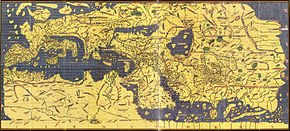 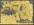 The Tabula Rogeriana, Мұхаммед ал-Ыдырыс Роджер II-ге арнап жасаған, 1154 жылКартография табиғат пен қоғам құбылыстарының үйлесуі мен өзара байланысуын, олардың кеңістіктегі орналасуын және уақыт бойынша өзгеруін, т. б. картографиялық кескіндеудің (бейнелеудің) көмегімен зерттейтін ғылым. комителық ұғымдарға – аспан денелері мен жұлдызды аспанның карталары, глобустар мен жер бедері карталары, картографиялық белгілермен берілген кеңістік модельдері (үлгілері) жатады.Көркемделген карта.Комитеның негізгі салалары:Картография пәні мен әдістемесі, карта туралы ілім, картографиялық проекциялар теориясы, генерализация мен кескіндеу әдістерінің (шартты белгілер жүйесі) теориялары;Картография ғылымы мен өндірісінің тарихы;картографиялық деректер тану (картографиялық деректерді саралау және оларға қатысы бар ғылыми-ақпарат теориясының мәселелері);карталарды жобалау және оларды дайындау теориясы мен технологиясы;карталарды пайдаланудың теориясы мен әдістемесі.Картография ғылыми және техникалық пәндер жүйесіне тарамданады. Оның біреуінің көп ғасырлық тарихы болса, кейбіреулері жақында ғана пайда болып, қалыптасу сатысынан өтуде. комитеның жалпы теориясы картаны жасау әдістемесі мен пайдалану мәселелерімен шұғылданады. Картография теориясының негізгі әдістемесі – картатану. Математикалық Картография картаның математикалық негіздерін зерттейді. Ол картографиялық проекция теориясын әзірлейді, картографиялық тор құрудың әдістерін жасайды, олардағы бұрмалануды талдайды. Картаны құру және жобалау пәні картаны әзірлеу әдісі мен оның лабораториялық технологиясын зерттейді. Картаны безендіру және картографиялық семиотика картаның тілін, картографиялық белгілер жүйесін құру әдісі мен теориясын, картаны көркемдеу, түрлі түсті безендірумен айналысады. Картографиялық семиотика шеңберінде белгілер жүйесін құру және оларды пайдалану тәртібін зерттейді. Картаны басып шығару – картаны, атласты, т. б. картографиялық өнімдерді технологиялық әзірлеу, көбейту, картаны полиграфиялық безендіруден тұратын техникалық пән. Картографиялық өндірісті ұйымдастыру және экономикасы – салалық экономикалық пән. Ол карта жасау өндірісін жоспарлау және ұйымдастыру мәселелерімен айналысады. Картаны пайдалану картографиялық өнімдерді пайдаланудың теориясы мен әдісін әзірлейді. Картография тарихы картографиялық өндірістің дамуын, көне картографиялық өнімдердің тарихын зерттейді. Картографиялық топонимика – географиялық атаулардың мағыналық мәнін зерттейтін пән. К. салаларын нысанға қарап та жіктейді.Мысалы, Жер бетін (құрлықтар мен мұхиттарды), планеталық және астрон. картографиялау. Тақырыбына байланысты К. мынадай түрлерге ажыратылады: жалпыгеографиял және топографиялық, тақырыптық (табиғат, халық, шаруашылық, т. б.), арнайы. Әдісіне қарай жердегі, аэроғарыштағы және су астын картографиялау; масштабына қарай – ірі масштабты, орта масштабты және ұсақ масштабты деп ажыратады.ВВЕДЕНИЕ ДИССЕРТАЦИИ (ЧАСТЬ АВТОРЕФЕРАТА)на тему «Историческая география Западного Казахстана в первой половине XIX века»Актуальность темы. Историческая география ЗападногоКазахстана до сих пор не являлась предметом специального изучения. Между тем, "западный регион Казахстана, его народонаселение и географический ландшафт представляет для историка-исследователя интереснейший объект для научных изысканий, позволяющий ярко и событийно насыщенно проследить основные этапы этногенеза казахов, истории их взаимоотношений с народами восточной оконечности Европы, . социальные катаклизмы нового и новейшего времени".* Исследование исторической географии Западного Казахстана в первой половине XIX в. позволяет по новому подойти к ряду кардинальных проблем истории этого региона, а через него и всего Казахстана. К числу таких основополагающих вопросов относятся формирование и историческая трансформация границ и административного деления региона, родорасселение и география традиционного хозяйства казахов Оренбургского ведомства, изучение торговых связей, охватывавших в рассматриваемый период Западный Казахстан, особенности хозяйства , и административной структуры управления оренбургских и уральских казаков, непосредственно связанных рамками единой колониальной системы Российской империи с казахским населением степей Зауральской орды и Букеевского ханства.Таким образом, тема данной работы позволяет выйти на традиционный круг вопросов исторической географии, отображающей в качестве обособленного предмета географическую сторону исторического процесса. Историческая география представляет собой проекцию на определенной территории политического, социального, экономического, этнического процессов развития общества.** Кроме необходимости исследования исторической географии Западного Козыбаев М.К. История и современность. Алма-Ата, 1991. С. 230. Кузнецов С.К. Русская историческая география. М., 1910. М. С. 1-2; Яцунский В.К. Историческая география как научная дисциплина // Вопросы географии. Сб. статей. М., 1950. С. 30; Медушевская О.М. Некоторые вопросы исторической географии в трудах по истории народов СССР // История СССР. 1960, № 1. С. 164-166 4Казахстана вследствие перспективности этой научной дисциплины существует также такой актуальный аспект, как защита национальной безопасности государства. Научно обоснованное историко-географическое изучение процессов сформирования территории современного Казахстана позволяет создать достаточно четкую картину принадлежности тех или иных земель к материальной базе республики. Именно эта принадлежность является в итоге основой государственного суверенитета. Использование специальных историко-географических подходов и методов дает возможность рассмотреть основные этапы образования границ государства, его национальных культурно-экономических центров, развитие сети торговых маршрутов, особенности и общие черты экономической жизни отдельных районов, пути перемещения населения внутри страны или в результате притока извне. В конечном итоге подобного исследования мы приходим к выводу об исторической общности и целостности территории современной Республики Казахстан.Разработка этого вопроса создает возможность получить отчетливое пространственное представление о кочевом хозяйстве казахских родов и аулов Младшего и части Среднего жузов. Нередко территории, население которых занимается кочевым скотоводством, представляются не имеющими конкретных границ земельными образованиями. Однако, историко-географический анализ архивных материалов, статистических документов и других источников позволяет более четко уяснить границы государственной территории, ее внутреннюю структуру, размежевание земель, наглядно рассмотреть отражаются характерные проявления колонизационных процессов и т.д. В хозяйственном и социальном отношениях проясняются закономерности и устойчивые характеристики передвижений казахских родов, круг их земельных интересов, зависящих от традиционной системы природопользования. Определенное влияние на родорасселение казахов Оренбургского ведомства оказывало и геополитическое положение рассматриваемого региона, активно контактировавшего на севере с развивавшей колониальное продвижение царской Россией и Среднеазиатскими ханствами на юге.Этим обусловливается актуальность исследования исторической географии Западного Казахстана в первой половине XIX в.Цель и задачи исследования определяются спецификой исторической географии, как одного из направлений исторической науки. 5Основная цель диссертации - изучение исторической географии Западного Казахстана в первой половине XIX в., исследование политической, социальной, экономической географии главных частей этого региона в рассматриваемый период, т.е. территорий, Зауральской орды (Область оренбургских киргизов), Внутренней орды (Букеевского ханства), Уральского и Оренбургского казачьих войск, их изменений в результате колониальной политики царской России в Казахстане.В соответствии с этим были поставлены следующие задачи:- проследить территориальные изменения и развитие внутритерриториальной структуры региона;- локализовать географическое размещение казахских родов Оренбургского ведомства;- выяснить историко-географические особенности хозяйства и системы землепользования казахского населения региона;- определить наиболее устойчивые маршруты торговых караванов и различного рода экспедиций;- показать функциональное развитие крупных населенных пунктов региона;- определить основные историко-географические аспекты хозяйственной деятельности оренбургских и уральских казаков.Теоретико-методологическую основу диссертации составили принципы историзма и объективности.Методология исследования основывается на теоретических разработках дореволюционной, советской и современной исторической географии, синтезе общегеографических и общеисторических методов.Основным методом работы явился системный подход, позволивший установить причинно-следственные связи между историческими явлениями в общеисторическом движении, проследить развитие региона в рамках общих процессов, происходивших в первой половине XIX в. в Казахстане.Системный подход, представляющий общенаучную методологию позволил изучать конкретный предмет исследования, совмещая различные способы анализа, накладывая различные системы связи. Базовыми принципами явились принцип целостности, давший возможность подойти к предмету исследования как к принципиально незамкнутому, допускающему привлечение новых типов связей, и новая организация материала, подлежащего исследованию. 6Системный подход позволил полнее использовать возможности традиционной методики исторической географии, согласно разработкам дореволюционных, советских и современных исследователей, она состоит в проведении анализа конкретных картографических и исторических данных о размерах, границах, ландшафте изучаемой территории, локализации ее отдельных частей, населенных пунктов, различного рода топонимов и гидронимов, развитии хозяйства, производства, торговли на разных этапах в определенных районах.Главным методом исторической географии, разработанным в конце XIX - начале XX вв., является сбор географической информации, детально отражающей карту, местоположение, номенклатуру интересующей исследователя территории. Авторы монографий в области исторической топонимики, создавшие теоретическую основу этого направления, отмечают ее важность, не потерявшую актуальность и в современной исторической науке. К числу теоретических историко-географических работ этого направления относятся, в частности, исследования А.П.Погодина и С.К.Кузнецова.*Методология историко-политической географии была заложена в работах К.А.Неволина, Ю.В.Готье. К.А.Неволин, детально описавший административное деление Новгородских земель в XVI в., использовал данные карт и исторических источников (писцовых книг), получив в итоге подробную и четкую картину размещения административных единиц рассматриваемого региона в XVI в. - пятин и погостов.**Подобная детальная разработанность поставленной задачи свойственна и созданной впервые в 1906 г. работе Ю.В.Готье "Замосковный край в XVII в."*** Методика историко-географического исследования основывалась на привлечении большого числа источников, давших богатый географический материал. Особенную ценность в этом отношении представляют главы "Территория края и ее историческое значение" и "Население", каждая из которых является отдельным законченным исследованием поставленной проблемы.Кузнецов С.К. Русская историческая география. М., 1910; Погодин А.П. Из истории Славянских передвижений. СПб., 1901. Неволин К. А. О пятинах и погостах Новгородских в XVI веке, с приложением картыЗаписки ИРГО. СПб., 1853. Кн. VIII. **' Готье Ю.В. Замосковный край в XVII веке. Опыт исследования по истории экономического быта Московской Руси. М., 1937. 7Исследования Е.К.Замысловского, С.М.Середонина* заложили методологичную базу научных работ, посвященных проблемам взаимовлияние природы и человека, изучению различных типов природопользования. На современном этапе это направление исторической географии, выявив ряд актуальных задач, по-существу трансформировалось в особую отрасль научной дисциплины - историко-экологическую географию, непосредственно изучающую развитие антропогенного воздействия ца природу.Ряд работ составили методологическую основу историко-демографической географии, выделив в качестве отдельной проблемы вопросы расселения народов на определенной территории. К числу подобных исследований относятся научные труды Н.И.Барсова, И.Д.Беляева, М.К.Любавского.** Вопросы размещения населения, связанные с физико-географическими условиями, социально-экономическими факторами, этническими процессами, представляют сложность в плане методического подхода.Сравнительно меньше дореволюционными исследователями была разработана методология историко-экономической географии. Однако ряд работ затрагивал это направление науки, рассматривая отдельные моменты исторического размещения хозяйства, торговых путей, промыслов и ремесел. К таким исследованиям относятся уже указанные работы Е.К.Замысловского, Ю.В.Готье, С.К.Кузнецова и С.М.Середонина, создав возможность для дальнейшего развития методологической базы этого аспекта исторической географии в XX в.В советское время и современный период методология исторической географии была наращена, обогатившись усилиями ряда исследователей, работавших в этом направлении исторической науки. Крупными работами явились исследования В.К.Яцунского, создавшего стройную методологическую базу исторической географии, как Замысловский Е.К. Лекции по русской истории. СПб., 1877; Середонин С.М.Историческая география. Мг., 1916. Барсов Н.И. Очерки исторической географии. География начальной (Несторовой) летописи. Варшава, 1885; Беляев И. Д. Рассказы по русской истории. М., 1861; Любавский М.К. Историческая география России в связи с колонизацией. М., 1909 самостоятельной отрасли науки, обосновавшего предмет, источники и круг вопросов, относящихся к ее ведению." Серия трудов этого ученого**, не утративших актуальности до нынешнего момента, дала возможность создать другим исследователям ценные как в методологическом, так и в общенаучном плане, работы, касающиеся исторической географии различных регионов советского и постсоветского пространства.В частности, В.К.Яцунским была обоснована методологическая база историко-географического анализа, основанная на двух главных методах - историко-географического районирования и временного среза, использованных при создании данной диссертационной работы. Исходя из принципа историко-географического районирования были выделены территориальные образования Зауральской орды (Области оренбургских казахов), Внутренней орды (Букеевского ханства), Оренбургского казачьего войска и Уральского казачьего войска. Применение метода временного среза позволило проследить в диссертационной работе историко-географические изменения, происходившие в регионе в течение первой половины XIX в.Из других исследований советского и современного периода, способствовавших развитию методологической базы исторической географии как научной дисциплины и использованных при разработке данной диссертационной темы, к числу наиболее значительных относятся работы О.М.Медушевской, А.Н.Ракитникова, Л.Н.Гумилева, В.З.Дробышева, И.Д.Ковальченко, А.В.Муравьева, Л.Л.Полевого, В.С.Жекулина, В.Л.Егорова и др. ученых.*** Никитин Н.П. Виктор Корнельевич Ядунский. Жизнь и научная, деятельность // Историческая география России. Сб. статей. М., 1970. С. 5-15. Яцунский В.К. Историческая география как научная дисциплина // Вопросы географии. М., 1950; Он же. Историческая география, история ее возникновения и развития в XVI-XVII3 веках. М, 1955; Он же. Социально-экономическая история России XWI-XIX вв. М., 1973 и др. Медушевская О.М. Картографические источники XVII-XVIII вв. М., 1957; Она же. Некоторые вопросы исторической географии в трудах по истории народов СССР // История СССР, 1960, № 1. С. 163-168; Ракитников А Н. Некоторые особенности исторической географии земледелия и животноводства в Средней Азии // Историческая география. Сб. статей. М., 1960. С. 71-91; Гумилев Л.Н. Место исторической географии в востоковедных исследованиях // Народы Азии и Африки, 1970, № 1. С. 85-95; Дробышев В.З., Ковальченко И.Д., Муравьев A.B. Историческая география СССР. М., 1973; Историческая география России. Сб. статей. М., 1975; Полевой Л.О. Очерки исторической географии Молдавии XII-XV вв. Кишинев, 1979; Жекулин B.C. Историческая география: предмет и методы. Л., 1982, Егоров В.Л. Историческая география Золотой Орды в ХШ-XIV вв. М., 1985. 9Наряду со специфическими историко-географическими методами при работе над темой диссертации были использованы методы географии и истории, научных дисциплин, непосредственно связанных с исторической географией.Общегеографический метод, оперирующий физико-географическими данными и географической номенклатурой, позволил локализовать определенные исторические факты, события, проследить пути развития тех или иных исторических явлений. Составляющие этот метод понятия взаимоотношения общества и географической среды, роли географической среды в развитии общества, географического разделения труда, экономического районирования при общеисторическом системном подходе дают возможность получить представление об изучаемом регионе в политико-административном и в хозяйственно-экономическом отношении.Важнейшим методом, примененным в данной работе, является картографический* обусловленный характером и назначением самого исследования, наличием картографических источников. Применение этого метода позволило обнаружить существенные дополнительные географические данные по различным вопросам, в том числе расселению казахских родов в Области оренбургских казахов, системе их землепользования, направлениям торговых маршрутов вЗападном Казахстане первой половины XIX в., масштабам землепользования казачьих хозяйств Оренбургского и Уральского войск, состоянию традиционного рыболовного промысла в Уральском казачьем войске, размещению торговых путей и центров на войсковой территории Уральского и Оренбургского войск. Картографический метод позволил исследовать изменения территориально-административных границ Области^оренбургских"казахов (Зауральской орды), Букеевского ханства, земель Оренбургского и Уральского казачьих войск в первой половине XIX в.При работе над исследованием карты использовались в целях общего изучения местности и отдельных объектов на ней, топонимов и гидронимов, поиска интересующих участков территории; сравнения и Галкович Б.Г. К вопросу о применении картографического метода в исторических исследованиях. // История СССР. 1974, № 3. С. 132-141; Масиброда В.Е. Картографическое изображение некоторых особенностей пустынных ландшафтов. // Вопросы географии. Сб. статей. М., 1950. С. 135-144.10 анализа с текстовыми источниками. Картографический метод комбинирования с общепринятыми в исторических исследованиях методами позволил проследить пространственно-временные связи исторических событий и явлений, выразить результаты проведенных в рамках диссертационной работы исследований.Из общеисторических с, исследовательских подходов методологическую базу исследования составили проблемно-хронологический, сравнительно-исторический, локально-исторический методы.Проблемно-хронологический метод позволил, исходя из принципа временного разреза, отследить историко-географическое развитиеЗападного Казахстана на определенных этапах, связанных с наиболее важными историческими событиями для региона рассматриваемого периода. Для казахов Оренбургского ведомства к числу таких событий относятся прежде всего образование в 1801 г. Внутренней орды (Букеевского ханства), создание Новоилецкой укрепленной линии в 1816 г., отменившая ханскую власть реформа 1824 г. ("Устав об Оренбургских киргизах"), строительство в 30-х гг. XIX в. Новой линии. Определенное значение в формировании и развитии Оренбургского и Уральского казачьих войск сыграли введение в 1803 г. нового штатного расписания Оренбургского казачьего войска, причисление в 1803 г. Уральского войска к Оренбургской губернии, создание в 1840 г. "Положения об Оренбургском казачьем войске" и строительство уже названных Новоилецкой и Новой укрепленных линий, значительно расширивших территорию Оренбургского казачьего войска.Объективные закономерности развития, вычленяемые стадии естественно-исторического процесса, общее и особенное в многообразии конкретно-исторической действительности, целостные общественные структуры позволил установить и обосновать сравнительно-исторический метод.Локально-исторический метод исследует • местно-исторические процессы, являющиеся самостоятельными субъектами истории в рамках единого исторического пространства и всемирно-исторического процесса. Он позволил изучение региона в качестве предметной категории, отличающейся характерным направлением развития экономико-географической, социально-демографической, национально-культурной и политической структуры, не всегда совпадающей с11 административным делением на конкретной территории. В нашем конкретном случае локально-исторический метод допускает рассмотрение Западного Казахстана, исходя из регионального подхода, формирующегося на основе некоторых отличительных особенностей хозяйства и систем природопользования, быта и образа жизни населения, непосредственно зависевших от природно-климатических условий местности.Источниковую базу диссертационной работы составили фонды Центрального Государственного Архива Республики Казахстан, архива Министерства науки - Академии наук Республики Казахстан, а также Государственного архива Оренбургской области Российской Федерации. Архивные дела, составляющие фонды Областного правления оренбургскими киргизами (Ф.4), Временного Совета по управлению внутренней киргизской ордою (Ф.78) ЦГА РК, содержат массу историко-географического материала различного характера. Исключительно велика их информативная наполненность по вопросам административно-территориального деления Зауральской орды, изменений, произошедший в ней после введения в 1824 г. "Устава об оренбургских киргизах", внешних границ Области оренбургских киргизов (казахов), направлениям торговых путей, созданию укрепленных линий вдоль- северо-западного рубежа казахской степи Оренбургского края и др. Особую ценность в этом плане представляют периодические отчеты Оренбургской пограничной комиссии по управлению оренбургскими киргизами, обзоры о состоянии казачьих войск Оренбурга и Уральска, ведомости о торговле, кочевании, количестве населения и скота, а также другая служебная документация Оренбургской администрации.Информация подобного характера содержится и в делах архива МН-АН РК, извлеченных в ходе работы над темой диссертации из материалов, выявленных в союзных, республиканских, областных архивах по истории Казахстана (Ф. 11. Оп. 4). К числу наиболее ценных из этих дел в отношении темы данного исследования относятся дела "Арынгазы и его время", "Материалы по истории Казахстана XIX в.", "Статистический материал по вопросам торговли Казахстана с Россией в первой половине XIX в." и др.Решению ряда задач темы исследования способствовало использование архивных дел ГА Оренбургской области, содержащихся в фондах канцелярии Оренбургского и Самарского генерал-губернатораФ.6), а также личных фондах историка Оренбургского края С.Н.Севастьянова и члена оренбургской ученой комиссии генерал-майора И.В.Чернова (Ф.167, 169). Особенно интересными для историко-географического анализа являются материалы дел "Положение об Оренбургском казачьем войске", "Проект положения об Уральском казачьем войске", "Об образовании и ликвидации полковых округов Оренбургского казачьего войска" и ряда других.Однако, материалы указанных выше дел и фондов содержат информацию отрывочного характера, в которой рядом с действительным географическим описанием региона находятся многочисленные ошибки, различные разночтения, требующие в каждом отдельном случае проверки путем сравнительного анализа с материалами других дел, а также привлечения дополнительных источников и результатов работ дореволюционных, советских и современных исследователей истории и географии края. К тому же, практически, подавляющее большинство этих архивных дел представляет собой служебную или неофициальную документацию органов царской системы управления краем, что не могло не отразиться на характере документов. Большинству их присуща узость подходов и оценок, отражавшаяся на уровне достоверности описания событий, фактов и даже статистических, географических данных, что было следствием общей колониальной направленности политики царского правительства в регионе.Для получения конечного объективного результата были востребованы другие источники, использованные при разработке диссертационной темы. Наиболее ценными среди них оказались в составленных историками Казахстана и России и изданных в разное время тематических сборниках "Материалы по истории Казахской ССР" (Т.IV, 1940 г.), "Материалы по казахскому обычному праву" (Сб. 1. Алма-Ата, 1948), "Материалы по истории политического строя Казахстана" (1960 г.), "Казахско-русские отношения в ХУЬХУШ веках" (1961 г.), "Документы архива хивинских ханов по истории и этнографии каракалпаков" (1967 г.), "Народно-освободительное движение казахов в 1836-1838 годах" (1992 г.), "Национально-освободительная борьба казахского народа под предводительством Кенесары Касымова" (1996 г.).Дополнительным источником, содержащим информацию статистического, официально-правового характера рассматриваемого диссертационной темой периода, явились "Материалы по историкостатистическому описанию Оренбургского казачьего войска", "Сборник узаконений о киргизах степных областей" и отдельные тома, издававшегося в разное время "Полного собрания законов Российской империи".Большая фактологическая база по исторической географии Западного Казахстана быда накоплена дореволюционными исследователями региона. Ряд трудов, изданных в' конце ХУШ-Х1Х вв., содержат массу сведений по истории, географии, экономике, этнографии Области оренбургских киргизов, Букеевского ханства и прилегавших к ним территорий. Это позволяет в свою очередь делать научно-обоснованные выводы исходя из анализа статистических данных. К числу особо ценных из названной группы источников относятся специальные работы историко-статистического характера, представляющие собой довольно подробные экономико-географические описания Западного Казахстана в первой половине XIX в.*Необходимые данные можно обнаружить в исследованиях Н.В.Ханыкова, П.И.Рычкова, Н.П.Рычкова, П.Небольсина, А.Е.Алекторова, И.Казанцева, А.И.Добросмыслова.** Вопросами Бларамберг И.Ф. Оренбургская губерния. // Военно-статистическое'обозрение Российской империи. Т. 14, ч. 2. СПб., 1848; Его же. Земли киргиз-кайсаков Внутренней (Букеевской) и Зауральской (Малой) орды Оренбургского ведомства. // Военно-статистическое обозрение Российской империи. Т. 14, ч. 3. СЦб., 1848; Дебу И. Топографическое и статистическое описание Оренбургской губернии в нынешнем ее составе. М., 1938; Левшин А.И. Описание киргиз-казачьих или киргиз-кайсацких орд и степей. Ч. I-Ш. СПб., 1892; Мейер Л. Киргизская степь Оренбургского ведомства. // Материалы для географии и статистики России, собранные офицерами Генерального штаба. СПб., 1965; Черемшанский В.М. Описание Оренбургской губернии в хозяйственно-статистическом, этнографическом и промышленном отношениях. Уфа, 1959; Красовский Н.И. Область сибирских казахов. // Материалы для географии и статистики России. Т. 1.6, ч. 1. СПб., 1868; Рябинин А. Уральское казачье войско. // Материалы для географии и статистики России. Ч. 1-П, СПб./ 1866; Стариков Ф.М. Историко-статистический очерк Оренбургского казачьего войска. Оренбург, 1891 и др. Ханыков Н.В. Описание Бухарского ханства. СПб., 1843; Он же. О населении киргизских степей, занимаемых Внутреннею и Малою ордами // Журнал МВД, 1844, кн. 10; Рычков П И. Топография Оренбургской губернии. Оренбург, 1887; Он же. История Оренбургская (1730-1750). Оренбург, 1896; Рычков Н.П. Дневные записки путешествия по киргиз-кайсацкой степи 1771 году. СПб., 1772; Небольсин П. Очерки Волжского Низовья. С.-Пб., 1852; Алекторов А.Е. Очерки Внутренней киргизской орды. // Известия оренбургского отдела ИРГО. Оренбург, 1893; Казанцев И. Описание киргиз-кайсак. СПб, 1867; Добросмыслов А.И. Тургайская область. Исторический очерк. Тверь, 1902; Он же. Скотоводство в Тургайской области. Оренбург, 1895; Он же. Торговля в Тургайской области. Оренбург, 1898. географии региона в разное время занимались П.С.Паллас, Э.А.Эверсманн, Я.В.Ханыков и др. Сведения по хозяйству, географии региона и его населения содержат путевые исследования, описания и воспоминания современников." География экономики края, изменение границ территории, исторической карты в связи с ходом колонизации Казахстана царской Россией было предметом изучения Н.Середы, М.А.Терентьева, М.Венюкова.**Ряд работ содержит сведения правового характера, описывающие сформирование внутригосударственного статуса края, его населенных пунктов в Российской империи и связанные с этим исторические события.***Необходимым, исходя из специфики диссертационной темы исследования, источником явились различного рода карты, атласы и другой картографический материал, созданный в XIX-XX вв. и отражающий, хотя и не всегда в полной мере историко-географическую ситуацию в регионе в первой половине XIX в.**** Применение Записки о Бухарском ханстве (Отчеты П.И.Демезона и И.В.Викетвича). М., 1983; Муравьев H.H. Путешествие в Туркмению и Хиву в 1819 и 1820 годах, Николая Муравьева, Посланного в сии страны для переговоров. М., 1822; Мейендорф Е.К. Путешествие из Оренбурга в Бухару. М., 1975; Кайдалов Е. Караван-записки во время похода в Бухарию российского каравана под воинским прикрытием в 1824 и 1825 годах, веденные начальником оного над купечеством Евграфом Кайдаловым. Ч. 1-Ш. М., 1827; Данилевский Г.Н. Описание Хивинского ханства // Записки РГО. 1851, кн. V. Середа Н. Бунт киргизского султана Кенесары Касымова (1838-1847). Самара, 1992; Терентьев М.А. История завоевания Средней Азии. Т. 1. СПб., 1906; Венюков М. Опыт обозрения русских границ в Азии. СПб., 1873. Середонин С М. Исторический обзор деятельности Комитета министров. Т. 1. 1802-1825 гг., Т. 2. 1825-1855 гг. СПб., 1902; Винклер П.П. Гербы городов, губерний, областей и посадов Российской империи, внесенных в ПСЗ с 1649 по 1900 год. СПб, 1899. Оренбургская губерния с прилежащими к ней местами по "Ландкартам" Красильникова и "Топографии ПИ.Рычкова. 1755 года. Оренбург, 1880; Карта земель, принадлежащих киргиз-казакам, и Туркестана. Составлена по новейшим обозрениям в 1831 г. // Левшин А.И. Описание киргиз-казачьих, или киргиз-кайсацких, орд и степей. Алматы, 1996; Карта низовой стороны и Приволжских кочевых мест. 1852. // Небольсин П.И. Очерки Волжского низовья Павла Небольсина. СПб., 1852; Карта Средне-Азиатских владений с пограничными частями Российской империи. // Галкин М.Н. Этнографические и статистические материалы по Средней Азии и Оренбургскому краю. СПб., 1868; Атлас к путешествию в Туркмению и Хиву Николая Муравьева. М., 1822; Карта земель Уральского казачьего войска с показанием тебеневочных мест казачьих и киргизских табунов (1861 г.). // Бородин H.A. Уральское казачье войско. Статистическое описание в двух томах. Т. 2. Уральск, 1891; Атлас Азиатской России. СПб., 1914 и др. сравнительного анализа картографических и текстовых источников позволило разрешить ряд проблем, ставившихся целью этого исследования.Состояние научной разработки темы. Несмотря на то, что в казахстанской историографии советского и современного периода практически отсутствуют специальные историко-географические исследования рассматриваемого темой диссертации региона в первой половине XIX в., ряд затронутых диссертационной работой вопросов, смежных проблем рассматривался в трудах дореволюционных, советских и современных историков, географов и статистиков. Из дореволюционных исследований наибольшую ценность в этом отношении имеют работы авторов, в трудах которых заметны элементы критического, рационального, научного подхода к изучаемым проблемам и используемым источникам. К числу таких исследователей относятся прежде всего Ш.Уалиханов, А.И.Левшин, Т.Сейдалин, М.Г.Тяукин*, разносторонне изучавшие историю, географию, этнографию народов Казахстана и соседних районов России, Средней и Центральной Азии.Советская и современная историография внесла значительный вклад в изучение социально-экономического ' развития региона, выработав и использовав новые, по научному глубокие методы и подходы к рассматриваемым проблемам истории Казахстана, выделив в этом отношении ряд глобальных направлений.Отдельные моменты темы диссертационного исследования затрагивались в монографиях, посвященных вопросам историко-правового развития, системе административного деления и управления краем. Работы этого направления, в частности, уделяли внимание Валиханов Ч.Ч. О кочевках киргизов // Собрание сочинений в 5 т. Т. 4, Алма-Ата, 1985. С. 105-109; Левшин А.И. Описание киргиз-казачьих или киргиз-кайсацких орд и степей. Ч. 1-Ш. СПб., 1832; Сейдалин Т. О развитии хлебопашества по бассейну реки Тургая // Зап. Оренбургского отдела РГО. Вып. 1. Оренбург, 1870; Тяукин Мухамед Гали. Записка Мухамед Галия Тяукина: о хозяйстве ордынцев, кочующих в Зауральской степи // Экономические записки, 1861, № 4.16 изучению процесса образования территориальных единиц в регионе и размещения в них казахского населения.*Ряд монографий посвящен различным сторонам и проблемам социально-экономического положения Западного Казахстана в XIX в., изучению активно % разворачивавшихся в тот период колонизационных процессов.** Каждая из работ этого плана, являясь крупным самостоятельным исследованием, охватывала широкий спектр проблематики истории нашего государства. Исследуя механизм колонизации Казахстана Россией, развитие национально-освободительного движения казахов в XIX в., авторы этих трудов рассматривали вопросы размещения хозяйства, традиционных и новых занятий казахского народа, структуры его родорасселения, развития транзитной и местной торговли в регионе и многие другие.Особое место среди работ указанного направления занимают труды выдающегося казахстанского историка Е.Б.Бекмаханова, явившиеся итогом многолетних научных изысканий ученого по истории национального движения под руководством К.Касымова. В ходе рассмотрения колониального характера политики царской России в Казахстане Е.Б.Бекмаханов в своих монографиях приводит массу ценных сведений по размещению населения и социально экономическому развитию Казахстана в первой половине XIX в., задействовав обширный круг историко-географических данных.Довольно широко представлено в казахстанской историографии кочевниковедческое направление, в рамках которого были написаны значительные монографические работы, посвященные особенностям Зиманов С.З. Общественный строй казахов первой половины XIX в. Алма-Ата, 1958; Он же. Политический строй Казахстана конца XVIII и первой половиныXIX веков. Алма-Ата, 1960; Он же. Россия и Букеевское ханство. Алма-Ата, 1982. Асфендияров С.Д. История Казахстана (с древнейших времен). Алма-Ата, 1993;Рязанов АФ. Сорок лет борьбы за национальную независимость казахского народа (1797-1838 г.). Очерки по истории национального движения Казахстана. В 2-х частях. Кзыл-Орда, 1926; Вяткин М.П. Очерки по истории Казахской ССР. Т. 1. JL, 1941; Шахматов В.Ф. Внутренняя орда и восстание Исатая Тайманова. Алма-Ата, 1946; Бекмаханов Е.Б. Присоединение Казахстана к России. М., 1951; Аполлова Н.Г. Экономические и политические связи Казахстана с Россией в XVII - начале XIX века. М., 1960; Сулейменов Б.С., Басин В.Я. Казахстан в составе России в XVDI - началеXX века. Алма-Ата, 1981; Шоинбаев Г.Ж. Добровольное вхождение казахских земель в состав России. Алма-Ата, 1982. номадного типа ведения хозяйства.* В этих трудах были детально выяснены черты своеобразия кочевой системы природопользования, описаны основные принципы ведения кочевого хозяйства, его размещения. Особую ценность для нас представляет разработка учеными этого направления исторической науки Казахстана природно-географического фактора сформирования и дальнейшего развития номадизма, обусловившего особенности хозяйственной карты региона.В современный период вышел в свет ряд новых исследований М.К.Козыбаева, Д.И.Дулатовой, М.С.Муканова, В.З.Галиева, Ж.К.Касымбаева и других ученых республики, уделивших внимание социально-экономической и политической истории Казахстана XIX в., историографии этого периода.** Изучая пути развития казахского народа в интересующий нас отрезок времени, авторы этих работ по-новому трактуют многие ключевые проблемы истории досоветского Казахстана.Значительные монографии и статьи были изданы непосредственно по вопросам размещения населения Казахстана в XIX в.*** Тема исследования этих работ, тесно связанная с кругом традиционной Толыбеков С.Е. Кочевое общество казахов в ХУЛ - начале XX века. Алма-Ата, 1971; Семенюк Г.И. Проблемы истории кочевых племен и народов периода феодализма (на материалах Казахстана). Калинин, 1973; Кшибеков Д. Кочевое общество: генезис, развитие, упадок. Алма-Ата, 1984; Масанов Н.Э. Кочевая цивилизация казахов. М., 1995. Козыбаев М.К. История и современность. Алма-Ата, 1991; Муканов М.С. Этническая территория казахов в XVIII - начале XX веков. Алма-Ата, 1991; Дулатова Д.И. Историография дореволюционного Казахстана (1861-1917 гг.). Алма-Ата, 1984; Галиев В.З. Караванные тропы. (Из истории общественной жизни Казахстана ХУН-ХЕХ веков). Алматы, 1994; Касымбаев Ж.К. Города Восточного Казахстана в 1861-1917 гг.: (социально-экономический аспект). Алма-Ата, 1990; Ерофеева И.В. Экономические связи Казахстана с Россией в русской историографии XVIII - первой половины XIX в. // Вопросы историографии Казахстана. Алма-Ата, 1983. С. 205-224. Востров В.В., Муканов М.С. Родоплеменной состав и расселение казахов (конец XIX - начало XX в.). Алма-Ата, 1968; Бекмаханова Н Е. Формирование многонационального населения Казахстана и Северной Киргизии. Последняя четверть XVIII - 60-е гг. XIX в. М., 1980; Басин В.Я., Бекмаханова Н Е. Некоторые историко-географические сведения о размежевании Младшего жуза в XVIII -первой половине ХЕХ в. // Известия АН Каз.ССР. Серия общественная. 1970, № 5. С. 47-56; Алексеенко Н.В. Население дореволюционного Казахстана (численность, размещение, состав, 1870-1914 гг.). Алма-Ата, 1981. историко-географической проблематики, позволила их авторам задействовать большое число картографических и статистико-географических источников. В исследованиях этого направления отражёна конкретная картина расселения казахских родов и поколений, мест размещения казачьих укреплений и станиц на территории Казахстана, изменения дистанций и частей в Зауральской орде. Однако исходя из специфики темы, большее внимание в них уделялось непосредственно составу населения территориальных единиц Области оренбургских киргизов и казачьих войск. Поэтому целый ряд собственно историко-географических аспектов остался недостаточно изученным.Интересные и ценные результаты были достигнуты казахстанскими и российскими историками, изучавшими вопросы сформирования, своеобразия политического и экономического положения, участия в колонизационном процессе казачьего населения ЗападногоКазахстана первой половины XIX в.* В монографиях этих ученых нашли отражение особенности организационного формирования казачьих войск в регионе, их военной структуры, значение общей колонизационной политики царской России в Казахстане как фактора, оказавшего непосредственное влияние на рост территорий, занимаемых казачеством в первой половине XIX в. Значительно меньше была изучена территориально-административная структура войск, особенности хозяйственно-экономического развития населения казачьих станиц и укреплений.Большое число работ российских исследователей посвящено истории географического изучения, особеннортям социально-экономического развития региона, частично входившего в рассматриваемый период в состав Оренбургской губернии царской Москалев Г.Е. Хозяйственный облик дореволюционного Яицка - Уральска. Уральск. 1956; Рознер И Г. Яик перед бурей. М., 1966; Герасимова Э.И. Уральск. Исторический очерк (1613-1917 гг.). Алма-Ата, 1969; Машин М.Д. Оренбургское казачье войско. Из истории Родного края. Челябинск, 1976; Елагин А.С. Казачество и казачьи войска в Казахстане. Ал маты, 1993; АЗдиров М.Ж. История казачества Казахстана. Апматы, 1994.19России." Широкий охват фактологических данных, многообразие научно-исследовательских подходов, взглядов и мнений авторов придают этим монографиям особую ценность, давая возможность опереться на результаты изысканий их авторов.Научные выводы, полученные в ходе глубоких исследований, проведенных перечисленными учеиыми-историками Казахстана и России создали условия для разработки специальной историко-географической темы "Историческая география Западного Казахстана в первой половине XIX в.".Предметом исследования являются административно-территориальные образования, существовавшие в Западном Казахстане в первой половине XIX в., а именно Область оренбургских киргизов (Зауральская орда Оренбургского ведомства) .и Внутренняя орда (Букеевское ханство). Так как часть современной территории Казахстана в первой половине XIX в. была изъята казачьими войсками, в диссертационной работе изучается также историческая география земель, занятых казачьими формированиями - Оренбургским и Уральским войсками. В связи с целью и задачей исследования в качестве объекта рассматриваются внутренние и внешние границы указанных территориальных единиц, система административного управления, историческая карта региона, включающая в себя элементы физической (топонимы, гидронимы, названия местностей, урочищ, природно-климатические условия и т.д.), политико-административной и Рожкова М.К. Экономическая политика царского правительства на Среднем Востоке во второй четверти XIX века и русская буржуазия. М.-Л.; 1949; Халфин H.A. Россия и ханства Средней Азии (первая половина XIX в.). М., 1964; Успогов Н.В. Башкирское восстание 1737-1739 гг. М., Л., 1950; История Оренбуржья. Под ред. Л.КФуторянского. Оренбург, 1996; Есаков В. А. География в России в XIX - начале XX века. М., 1978; Магидович И.П., Магидович В И. Очерки по истории географических открытий. Географические открытия и исследования нового времени (XIX - начало XX века.). М, 1985; Тарасов Ю.М. Русская крестьянская колонизация Южного Урала. Вторая половина XVIII -первая половина XIX в. М., 1984; Михалева Г. А. Торговые и посольские связи России со среднеазиатскими ханствами через Оренбург. Ташкент, 1982; Миронов Б.Н. Внутренний рынок России во второй половине XVIII - первой половине XIX в. Л., 1981, Водарский Я.В. Дворянское землевладение в России в XVII - первой половине XIX в. М., 1988; Огородников Н.М. Оренбург пограничный. Оренбург, 1995.20 экономической географии региона, расселение казахских родов в Западном Казахстане в рассматриваемый период, историко-географические особенности размещения хозяйства казахов Орейбургского ведомства и казачьего населения, известные в первой половине XIX в. пути и маршруты, проходившие через степи Области оренбургских казахов и Букеевдкого ханства, а также внутривойсковые дороги, использовавшиеся казачьим населением, крупные населенные пункты в регионе и процессы их развития, отразившиеся в топографии городов и станиц, новые и традиционные места региональной и транзитной торговли.Хронологические рамки диссертации охватывают первую половину XIX в. Их выбор обусловлен особенностями, выделяющими данный период в истории региона и всего Казахстана. Начало XIX в. в Западном Казахстане явилось новым этапом административной и хозяйственной колонизации региона, совпавшим с рядом важных изменений, произошедших в крае. В 1801 г. возникает не существовавшее до этого территориальное образование - Внутренняя Орда (Букеевское ханство), появление которого отразилось на дальнейшем развитии не только земель, вошедших в состав ханства, но и всей Области-оренбургских"казахов. В 1803 г. Уральское казачье войско было причислено к Оренбургскому краю, официально войдя в состав земель региона, в том же году принимается новое штатное расписание в Оренбургском войске, зафиксировавшее его подчиненность оренбургскому губернатору и ставшее правовой основой колонизационной деятельности оренбургского казачества в крае. Коренное изменение территориально-административного устройства края происходит в 1824 г., когда по "Уставу об оренбургских киргизах" была уничтожена правовая самостоятельность Западного Казахстана. Исчезновение института ханской власти и образование новых территориальных единиц повлекло за собой глобальные перемены в карте размещения и хозяйства казахского населения региона.Конечная хронологическая грань работы отнесена к середине XIX в., в этот период в Западном Казахстане явственно заметны результаты произошедших в течение первой половины века изменений в21 правовом, административном, экономическом положении региона, конечным итогом этого этапа явилась новая коренная реорганизация края в 60-х гг. XIX в.Научная новизна работы. Работа представляет собой первую попытку монографического исследования исторической географии региона в первой половине XIX в., основывающегося на комплексном изучении широкого круга источников и научных работ по истории, географии края. Впервые произведена локализация ряда объектов историко-экономической и историко-политической географии, уточнены границы внутренних территориально-административных единиц Области "оренбургских" казахов, Уральского и Оренбургского казачьих войск. При работе над диссертацией был задействован ряд новых источников и материалов, расширивших базу исследования истории Казахстана досоветского периода.Практическая значимость диссертационной работы состоит в том, что полученные результаты и выводы позволяют значительно расширить и систематизировать накопленные сведения по исторической географии Казахстана, актуализировать их на основе современных требований к исторической науке республики.Научно-теоретические и практические выводы могут быть использованы при изучении проблем социально-экономической истории Казахстана нового времени, при написании обобщенных работ по истории нашей республики, при составлении общих и специальных курсов по исторической географии.Структура диссертации. Диссертация состоит из введения, трех глав, заключения, списка использованных источников и литературы, карты.Похожие диссертационные работыпо специальности «Отечественная история», 07.00.02 шифр ВАКПроблема седентаризации в политике России в Казахстане, XVIII - начало XX в.2001 год, кандидат исторических наук Быков, Андрей ЮрьевичИстория формирования казахской диаспоры Алтайского (горного) округа: Вторая половина XVIII - начало XX в.2004 год, кандидат исторических наук Анисимова, Инна ВладимировнаОхрана государственной границы Российской империи семиреченским казачьим войском: 1867-1917 гг.2004 год, кандидат исторических наук Лещев, Евгений НиколаевичУральское казачество в пореформенный период, 1861-1904 гг.2000 год, кандидат исторических наук Дубовиков, Александр МаратовичИррегулярные войска Оренбургского края в ХVIII - ХIХ вв.2011 год, доктор исторических наук Кузнецов, Владимир АлександровичЗАКЛЮЧЕНИЕ ДИССЕРТАЦИИпо теме «Отечественная история», Идрисов, Рустем АнатольевичЗАКЛЮЧЕНИЕЗападный Казахстан в первой половине XIX в. является интереснейшим объектом для исторической географии. Социально-экономическое развитие, политические условия, в том числе колонизация края царской Россией, представляющие собой симбиоз объективных и субъективных факторов, вызывали неоднократные изменения историко-географической карты региона/2бг7/44; 268,1$О/Первым из подобных крупных изменений явилось создание в 1801 г. Внутренней орды в междуречье Урала и Волги, повлекшее за собой массу территориальных споров, возникших в результате непродуманных действий царских чиновников. Это выразилось, в частности, в изначальной неопределенности границ нового территориального образования, сделавшее положение населения Букеевского ханства особенно уязвимым по отношению к соседнему Уральскому казачьему войску, дачам помещиков Юсупова и Безбородко, астраханским кордонам и др.Всю первую половину XIX в. продолжалось межевание внешних границ Зауральской орды (Области 'оренбургских" казахов), осложненное земельными изъятиями в пользу Оренбургского казачьего войска Новоилецкого и Новолинейного районов, ранее задействованных маршрутами традиционных перекочевок казахских родов. В 1824 г. изменяется административно-территориальное устройство Зауральской орды. "Устав об Оренбургских каргиЗах", упразднивший последний, по существу, атрибут самостоятельности Младшего жуза - ханскую власть, вводит в регионе абсолютно новую практику внутреннего разделения земель. В значительной степени территориально-административный аспект этой реформы был углублен последовавшим введением в Оренбургской степи дистанционной системы, создавшей новое звено в системе управления в лице дистанционных и местных начальников. Способствовавшее закреплению позиций царской России в крае создание дистанций, однако, проводилось с ошибками в их размещении и составе населения. К концу первой половины XIX в. эти ошибки обернулись серьезными препятствиями для существования самих дистанций вследствие их чересполостности, условности границ и неравномерного числа жителей.Одновременно с внутренним размежеванием в Зауральской орде шло создание новых и уточнение старых территориальных единиц в Оренбургском и Уральском казачьих войск. Кантонная, дистанционная и окружная системы, действовавшие в них, были призваны усилить контроль за войсковым сословием, способствовать превращению казачества в послушных исполнителей колонизационных планов царской России в Казахстане. Действовавшая здесь полувоенная структура управления позволяла сохранять казачьи войска в качестве мобильной вооруженной силы на Оренбургской и Нижнеуральской укрепленных линиях. Эта служба, в свою очередь, вознаграждалась обширными земельными приобретениями и различными экономическими льготами, созданием благоприятных условий для существования казачьих хозяйств.Материальное положение казахских родов Младшего и части Среднего жузов напротив сильно осложнилось вследствие указанных территориальных изъятий, отразившихся на традиционной схеме родорасселения оренбургских казахов. В результате среди прилинейного казахского населения все более распространяется практика ухода в наем к жителям укреплений, на горные заводы, в рыболовные артели, сельскохозяйственные работники, извозчики и просто в услужение. Аулы тех из казахских родов, которые издавна совершали дальние перекочевки к южным, зимним пастбищам, стремились избежать этим способом нежелательных контактов с Оренбургской администрацией, вводившей систематическую выплату кибиточной подати и пытавшейся контролировать сезонные перемещения казахского населения. Однако, в южной части западно-казахстанских степей, в бассейне рек Сырдарьи, Жанадарьи и Кувандарьи шаруа попадали в зависимость от хивинского хана, намеривавшего подчинить себе казахские роды. В результате, часть племени алимулы, например, оказывалась, по существу, в двойном подчинении, уплачивая летом-осенью кибиточную подать в Оренбургское ведомство, а зимой - зякет хивинским сборщикам.Россия и Хива выступали в роли конкурентов в борьбе за право контролировать караванные торговые пути в казахской степи, на которых в первой половине XIX в. основывалась торговля в крае. Сеть этих путей была выработана в течение нескольких предыдущих столетий, видоизменяясь под влиянием природных, экономических и политических условий. В первой половине XIX в. потребности растущей российской промышленности в постоянном притоке дешевого сырья и новых рынков сбыта подталкивают царское правительство к активному освоению караванных путей. Интенсивная их разведка, попытки организовать вооруженную охрану караванов должны были способствовать стабильному прохождению торговых экспедиций через степь Оренбургского ведомства. Однако, решающей в этом плане оставалась роль казахского населения региона, выступавшего в качестве проводников, караванщиков, погонщиков тяглового скота, а то и прямых гарантов безопасности товаров и их хозяев. Строительство в первой половине XIX в. ряда русских укреплений в глубине степи, захваты в середине XIX в. хивинских укреплений на Сырдарье, усилившие влияние оренбургской администрации в регионе, вызвали изменения в размещении караванных путей. С середины XIX в. некоторые из этих укреплений были охвачены почтовыми трактами, намеченными на месте прежних караванных маршрутов или в непосредственной близости от них.С развитием торговли, укреплением позиций России в крае происходит трансформация крепостных укреплений, наиболее крупные из которых превращаются в города, имевшие многофункциональное назначение административных, политических, экономических, культурных центров. Менее разросшиеся форпосты, редуты Оренбургской и Нижнеуральской линий становятся станицами, поселками соседних казачьих войск, население которых в первой половине XIX в. осваивает новые хозяйственные занятия. Историко-географический анализ экономического положения казахского населения региона и казаков Оренбургского и Уральского войск позволяет в этом отношении выделить ряд особенностей. Если казахи Оренбургского ведомства и Букеевского ханства занимались кочевым скотоводством классического типа с отдельными участками земледелия, лишь при необходимости используя отдельные элементы стойлового содержания скота, то казачье экстенсивное скотоводство, хотя и имело внешнее сходство с кочевым ведением хозяйства, в большей степени основывалось на "нагуливании" в благоприятных для этого природных условиях скупленного для последующей131 перепродажи скота. Казачье земледелие существенно отличалось от крестьянства размерами подушевых наделов, обусловленных в первой половине XIX в. наличием у войскового сословия больших свободных земельных массивов, утраченных казахами Младшего и части Среднего жузов.Таким образом, историко-географическое исследование Западного Казахстана первой половины XIX в., определяя и локализуя ряд географических объектов, способствует выяснению многих вопросов и проблем истории региона и всего Казахстана, дает новую характеристику политико-административного развития, находя его территориальное выражение, определяет размещение экономики региона, различных видов хозяйственной деятельности, присущих тем или иным группам населения, уточняет места расселения жителей и др.СПИСОК ЛИТЕРАТУРЫ ДИССЕРТАЦИОННОГО ИССЛЕДОВАНИЯкандидат исторических наук Идрисов, Рустем Анатольевич, 1998 год1. Левшин А.И. Описание киргиз-казачьих, или киргиз-кайсацких, орд и степей. Ч. 1. СПб., 1832. 264 с.2. Б ларамберг И.Ф. Оренбургская губерния. // Военно-статистическое обозрение Российской империи. Т. 14, ч. 2. СПб., 1848. 119 с.3. ЦГА РК. Ф. 4. Оп. 1. Д. 392. Дело об установлении границ между землями Уральского войска и Букеевским ханством.4. ЦГА РК. Ф. 4. Оп. 1. Д. 312. Отчет по управлению оренбургскими казахами за 1839 г.5. История Оренбуржья. Оренбург, 1996. 351 с.6. Мейер Л. Киргизская степь Оренбургского ведомства. // Материалы для географии и статистики России, собранные офицерами Генерального штаба. СПб., 1865. 288 с.7. Красовский Н И. Область сибирских казахов. /У Материалы для географии и статистики России. Т. 16, ч. 1. СПб., 1868. 428 с.8. Бекмаханова Н.Е. Формирование многонационального населения Казахстана и Северной Киргизии. Последняя четверть XVIII 60-е гг. XIX в. М., 1980. - 280 с.9. ЦГА РК. Ф. 4. Оп. 1. Д. 334. Дело об установлении границ между жителями Оренбургского и Сибирского ведомств.10. Карта земель, принадлежащих киргиз-казакам, и Туркестана. Составлена по новейшим обозрениям в 1831 г. // Левшин А.И. Описание киргиз-казачьих, или киргиз-кайсацких, орд и степей. Алматы. 1996.11. Халфин Н.А. Россия и ханства Средней Азии (первая половина XIX в.). М., 1964. 406 с.12. ЦГА РК. Ф. 4. Оп. 1. Д. 366. Отчет по управлению оренбургскими казахами за 1843 г.13. Материалы по истории Казахской ССР. Т. IV. М.-Л., 1940. -543 с.14. Вяткин М.П. Очерки по истории Казахской ССР. Т. I. Л., 1941. 368 с.15. История Казахской ССР с древнейших времен до наших дней. В 5 т. Т. 3. Алма-Ата, 1979. 544 с.16. Сулейменов Б.С., Басин В.Я. Казахстан в составе России в XVIII начале XX века. Алма-Ата, 1981. - 247 с.17. ЦГА РК. Ф. 4. Оп. 1. Д. 3377. Определение Оренбургской пограничной комиссии за 1849-1851 гг.18. ЦГА РК. Ф. 4. Оп. 1. Д. 300. Дело об установлении границы между Средней и Западной частями.19. ЦГА РК. Ф. 4. Оп. 1. Д. 3056. Дело о содержании и местопребывании султанов-правителей.20. Добросмыслов А.И. Тургайская область. Исторический очерк. Тверь, 1902. 524 с.21. Асфендияров С.Д. История Казахстана (с древнейших времен). Алма-Ата, 1993. 304 с.22. Кучинский А. Польское описание степной страны. // В степи далекой. Поляки в Казахстане. Сб. статей. Познань-Алматы, 1997. С. 33-52.23. Огородников Н.М. Оренбург пограничный. Оренбург, 1995. -194 с.24. Муканов М.С. Этническая территория казахов в XVIII начале XX веков. Алма-Ата, 1991. - 64 с.25. Рязанов А.Ф. Сорок лет борьбы за национальную независимость казахского народа (1797-1838 г.). Очерки по истории национального движения Казахстана. В 2-х ч. Кзыл-Орда, 1926. 300 с.26. Шахматов В.Ф. Внутренняя орда и восстание Исатая Тайманова. Алма-Ата, 1946. 256 с.27. Рязанов А.Ф. Восстание Исатая Тайманова. (1836-1838). Алма-Ата, 1991.- 102 с.28. Материалы по истории политического строя Казахстана. Алма-Ата, 1960. 441 с.29. ЦГА РК. Ф. 4. Оп. 1. Д. 346. Отчет по управлению оренбургскими казахами за 1841 г.30. ЦГА РК. Ф. 4. Оп. 1. Д. 2427. Дело об учреждении 55-й дистанции.31. ЦГА РК. Ф. 4. Оп. 1. Д. 2388. Дело об открытии дистанции в районе р. Ори.32. ЦГА РК. Ф. 4. Оп. 1. Д. 3560. Дело об открытии 57-й дистанции.33. Казанцев И. Описание киргиз-кайсак. СПб., 1867. 231 с.34. ЦГА РК. Ф. 4. Оп. 1. Д. 3048. Дело о разделении территории Оренбургского ведомства на новые дистанции.35. Полное собрание законов Российской империи. Собрание первое. Т. 25. 1798-1799. СПб., 1830. 933 с.36. ЦГА РК. Ф. 4. Оп. 1. Д. 412. Предписание Оренбургского генерал-губернатора.37. Крафт И.И. Сборник узаконений о киргизах степных областей. Оренбург, 1898. 532 с.38. Бекмаханов Е.Б. Присоединение Казахстана к России. М., 1957. 342 с.39. Зиманов С.З. Россия и Букеевское ханство. Алма-Ата, 1982. -171 с.40. История Казахстана с древнейших времен до наших дней (очерк). Алматы, 1993. 416 с.41. Полное собрание законов Российской империи. Собрание первое. Т. 26. 1800-1801., СПб., 1830. 875 с.42. Полное собрание законов Российской империи. Собрание первое. Т. 29. 1806-1807. СПб., 1830. 1579 с.43. Алекторов А.С. Очерки Внутренней киргизской орды. // Известия Оренбургского отдела ИРГО. Оренбург, 1893. С. 12-63.44. Абдиров М.Ж. История казачества Казахстана. Алматы, 1994. 160 с.45. Краснов Н. Уральские казаки и экономические условия их быта. // Военный сборник. 1898, № 7. С. 153-175.46. ЦГА РК. Ф. 4. Оп. 1. Д. 284. Рапорт титулярного советника Кузнецова и др.47. ЦГАРК. Ф. 4. Оп. 1. Д. 287. Дело о размежевании земель Букеевского ханства.48. Бларамберг И. Земли киргиз-кайсаков Внутренней (Букеевской) и Зауральской (Малой) орды Оренбургского ведомства. // Военно-статистическое обозрение Российской империи. Т. 14, ч. 3. СПб., 1848. 187 с.49. Небольсин П. Очерки Волжского низовья. СПб., 1832. 123 с.50. Полное собрание законов Российской империи. Собрание второе. Т. 23, отделение 3. 1858. СПб., 1860. 436 с.51. Лобов Н. Краткая записка о старшинстве Оренбургского казачьего войска. Оренбург, 1911. 32 с.52. Севастьянов С.Н. История учреждения Оренбургского казачьего войска по начертаниям войсковой печати. // Труды Оренбургской ученой архивной комиссии. Выпуск V. Оренбург, 1899.- С. 82-111.53. Казачьи войска. (Хроники гвардейских казачьих частей). Репринтное издание. М., 1992. 480 с.54. ГА Оренбургской области. Ф. 169. Оп. 1. Д. 49. Выписки С.Н.Севастьянова из архивных дел по истории Оренбургского казачьего войска.55. Серов Д.Е. Оренбургский казак, его экономическое положение и служба (очерк современного быта Оренбургских казаков). Оренбург, 1900. 115 с.56. Карта генеральная Уфимской провинции и Башкирии с показанием смежных к ней мест. 1755 года. // Оренбургская губерния с прилежащими к ней местами по "Ландкартам'' Красильникова и "Топографии" П.И.Рычк5ова. 1755 года. Оренбург, 1880.57. Карта Уфимской провинции Казанской и Осинской дорог с разными местами. 1755 года. // Оренбургская губерния с прилежащими к ней местами по "Ландкартам" Красильникова и "Топографии" П.И.Рычкова. 1755 года. Оренбург, 1880.58. Карта Уфимской провинции Ногайской дороги и смежных к той дороге мест. 1755 года. // Оренбургская губерния с прилежащими к ней местами по "Ландкартам" Красильникова и "Топографии" П.И.Рычкова. 1755 года. Оренбург, 1880.59. Стариков Ф. Краткий исторический очерк Оренбургского казачьего войска. Оренбург, 1890. 181 с.60. Очерки по истории Башкирской АССР. Т. 1, ч. 2. Уфа, 1959. -539 с.61. Рычков П.И. Топография Оренбургской губернии. Оренбург, 1887. -405 с.62. Витевский В.Н. И.И.Неплюев и Оренбургский край в прежнем его составе до 1758 г. Т. 1. Казань, 1897. 292 с.63. Соколов Д.Н. Оренбургская губерния. Географический очерк. М., 1916. 102 с.64. Лобов Н. Посещение Оренбургского казачьего войска Августейшими особами. Оренбург, 1913. 66 с.65. Устюгов Н.В. Башкирское восстание 1737-1739 гг. М.; Л., 1950. 156 с.66. Машин М.Д. Из истории родного края. Оренбургское казачье войско. Челябинск, 1976.- 192 с.67. Материалы по историко-статистическому описанию Оренбургского казачьего войска. Выпуск 1. Оренбург, 1903. -158 с.68. Полное собрание законов Российской империи. Собрание второе. Т. 15, отделение первое. 1840. СПб., 1841. 855 с.13769. Стариков Ф. Историко-статистический очерк Оренбургского казачьего войска. Оренбург, 1891. 212 с.70. Карта земель казачьих войск. Земли Уральского и Оренбургского казачьих войск. // Атлас Азиатской России. СПб., 1914.71. ЦГА РК. Ф. 4. Оп. 1. Д. 362. Дело о размежевании земель между казахами и казаками Оренбургского войска.72. ЦГА РК. Ф. 4. Оп. 1. Д. 3111. Дело о командировании на линии межевых комиссий.73. ГА Оренбургской области. Ф. 6. Оп. 11Д» 1993. Дело о переименовании населенных пунктов.74. ЦГА РК. Ф. 4. Оп. 1. Д. 2704. Обзор о состоянии Оренбургского казачьего войска за 1853-1857 гг.75. Симагин В. Двадцать лет реформ в Оренбургском казачьем войске. // Военный сборник. 1892, № 3. С. 175-183.76. Войнов В. Правда об Оренбургском казачестве. // Отечество. Краеведческий альманах. Выпуск 1. М., 1990. С. 206-216.77. ГА Оренбургской области. Ф. 169. Оп. 1. Д. 38. Рукопись С.Н.Севастьянова.78. ГА Оренбургской области. Ф. 6. Оп. 11. Д. 190. Положение об Оренбургском казачьем войске.79. ГА Оренбургской области. Ф. 169. Оп. 1. Д. 33. Дело об образовании и ликвидации полковых округов.80. Карпов А.Б. Уральцы. Уральск, 1911. 904 с.81. Алексеенко Н.В. Население дореволюционного Казахстана (численность, размещение, состав, 1870-1914 гг.). Алма-Ата, 1981. 112 с.82. Бородин Н.А. Уральское казачье войско. Статистическое описание в двух томах. Т. I. Уральск, 1891. 947 с.83. Елагин А.С. Казачество и казачьи войска в Казахстане. Алматы, 1993. 73 с.84. Рябинин А. Уральское казачье войско. // Материалы для географии и статистики России. Ч. 1. СПб., 1866. 419 с.85. ЦГА РК. Ф. 4. Оп. 1. Д. 2127. Дело о размежевании земель между Уральским войском и Букеевским ханством.86. ЦГА РК. Ф. 4. Оп. 1. Д. 2127. Дело о проведении границы.87. ЦГА РК. Ф. 4. Оп. 1. Д. 2127. Дело размежевании земель Уральского войска.88. ГА Оренбургской области. Ф. 6. Оп. 7. Д. 222. Проект положения об Уральском казачьем войске.89. ЦГА РК. Ф. 4. Оп. 1. Д. 2127. Дело о переселении казахов с земель Уральского казачьего войска.90. Сазонтов Т . Нечто о Гурьевской дистанции Уральского казачьего войска. // Сборник статей, помещенных в "Оренбургских губернских ведомостях" за 1861 г. Уфа, 1862. -С. 306-313.91. Карта земель Уральского казачьего войска с показанием лесов и трав. Составлена в 1862 г. // Бородин Н.А. Уральское казачье войско. Статистическое описание в двух томах. Т. 2. Уральск. 1891.92. Карта областей Уральской, Тургайской, Акмолинской, Семипалатинской с Туркестанским генерал-губернаторством. // Костенко Л. Средняя Азия и водворение в ней русской гражданственности. СПб., 1870.93. Карта Тургайской и Уральской области. // Карты заселяемых районов за Уралом. СПб., 1913.94. Карта Уральской и Тургайской областей. // Энциклопедический словарь Брокгауза и Ефрона. Т. 69. (XXXV). СПб., 1902.95. Фосс В.Е. Очерки Гурьева-городка. // Сборник статистических, исторических и археологических сведений по Оренбургской губернии. Уфа, 1868. С. 89-110.96. Валиханов Ч.Ч. О кочевках киргиз. // Собрание сочинений в 5 т. Т. 4. Алма-Ата, 1985. С. 105-109.97. Востров В.В., Муканов М.С. Родоплеменной состав и расселение казахов (конец XIX начало XX в.). Алма-Ата, 1968. - 256 с.98. Шоинбаев Г.Ж. Добровольное вхождение казахских земель в состав России. Алма-Ата, 1982. 279 с.99. Мендикулова Г.М. Исторические судьбы казахской диаспоры. Происхождение и развитие. Алматы, 1997. 264 с.100. Карта кочевых мест Меньшей, Средней и Большей орд киргиз-кайсаков. 1755 года. // Оренбургская губерния с прилежащими к ней местами по "Ландкартам" Красильникова и "Топографии" П.И.Рычкова. 1755 года. Оренбург, 1880.101. Карта расселения казахских орд и направления караванных путей к началу XIX века. // Материалы по истории Казахской ССР. Т. IV. М.-Л., 1940.102. Левшин А.И. Описание киргиз-казачьих, или киргиз-кайсацких, орд и степей. Алматы, 1996. 656 с.103. Карта Тургайского уезда. // Материалы по киргизскому землепользованию, собранные и разработанные статистической партией Тургайско-Уральского переселенческого района. Тургайский уезд. Оренбург, 1911.104. Аджигалиев С.И. Памятники Донызтау (Северный Устюрт). // Известия HAH PK. Серия общественных наук. 1994, № 1. С. 49-64.105. Национально-освободительная борьба казахского народа под предводительством Кенесары Касымова. (Сборник документов). Алматы, 1996. 512 с.106. ГА Оренбургской области. Ф. 6. Оп. 10. Д. 8038. Дело о проведении пограничной черты.107. Записки о Бухарском ханстве. (Отчеты П.И.Демезона и И.В.Виткевича). М., 1983. 149 с.108. Материалы по казахскому обычному праву. Сборник 1. Алма-Ата, 1948. 350 с.109. Документы архива хивинских ханов по истории и этнографии каракалпаков. М., 1967. 540 с.141110. Кшибеков Д. Кочевое общество: генезис, развитие, упадок. Алма-Ата, 1984. 238 с.111. Дахшлейгер Г.Ф., Нурпеисов К.Н. История крестьянства Советского Казахстана. Т. 1. Алма-Ата, 1985. 247 с.112. Масанов Н.Э. Кочевая цивилизация казахов. М., 1995. 320 с.113. Добросмыслов А.И. Скотоводство в Тургайской области. Оренбург, 1895. 360 с.114. Семенюк Г.И. Опыт кочевого скотоводства в Казахстане в XVIII начале XIX века. // Из исторического опыта сельского хозяйства СССР. М., 1969. - С. 117-137.115. Ханыков Н.В. О населении киргизских степей, занимаемых Внутреннею и Малою ордами. // Журнал МВД. 1844, кн. 10. С. 14-52.116. Семенюк Г.И. Проблемы истории кочевых племен и народов периода феодализма (на материалах Казахстана). Калинин, 1973. 148 с.117. История Казахстана с древнейших времен до наших дней. В 5 т. Т. 2. Алматы, 1997. 624 с.118. Архив МН-АН РК. Ф. 11. Оп. 4. Д. 131. Статистический материал по вопросам торговли Казахстана с Россией.119. Карта степных областей Уральской, Тургайской, Акмолинской и Семипалатинской. // Атлас Азиатской России. СПб., 1914.120. Карта Сыр-Дарьинской области. // Карта заселяемых районов за Уралом. СПб., 1914.121. Аполлова Н.Г. Экономические и политические связи Казахстана с Россиией в XVIII начале XIX в. М., 1960. - 456 с.122. Рычков H.П. Дневные записки путешествия по киргиз-кайсацкой степи 1771 году. СПб., 1772. 104 с.123. Андреев. Описание Средней орды киргиз-кайсаков с касающимися до сего народа, такоже и прилежащих к Российской границе. СПб., 1796. 83 с.124. Сейдалин Т. О развитии хлебопашества по бассейну реки Тургая. // Записки Оренбургского отдела ИРГО. Выпуск 1. Оренбург, 1870. С. 223-242.125. Семенюк Г.И. Земледелие казахов-кочевников в XVIII -начале XIX в. // Материалы по истории сельского хозяйства и крестьянства СССР. Сборник VIII. М„ 1974. С. 180-200.126. Тяукин Мухаммед Гали. Записка Мухамед Галия Тяукина о хозяйстве ордынцев, кочующих в Зауральской степи. // Экономические записки, 1861, № 4. С. 323-325.127. Терентьев М.А. История завоевания Средней Азии. Т. 1., СПб., 1906. 510 с.128. Миронов Б.Н. Внутренний рынок России во второй половине XVIII первой половине XIX в. Л., 1981. - 259 с.129. Есаков В.А. География в России в XIX начале XX века. М., 1978. - 307 с.130. Муравьев H.H. Путешествие в Туркмению и Хиву в 1819 и 1820 годах, Николая Муравьева, посланного в сии страны для переговоров. М., 1822. 326 с.131. Муравьев H.H. Атлас к путешествию в Туркмению и Хиву Николая Муравьева. М., 1822. 18 с.132. Магидович И.П., Магидович В.И. Очерки по истории географических открытий. Географические открытия и исследования нового времени. (XIX начало XX века). М., 1985. - 335 с.133. Мейендорф Е.К. Путешествие из Орендурга в Бухару. М., 1975. 180 с.134. Оренбургские степи в трудах П.И.Рычкова, Э. А.Эверсманна, С.С.Неуструева. М., 1949. 415 с.135. Гептнер В.Г. Эдуард Александрович Эверсманн (1794-1860). М., 1940. 79 с.136. ГА Оренбургской области. Ф. 6. Оп. 10. Д. 2933. Дело о состоянии торговли.143137. Кайдалов Е. Караван-записки во время похода в Бухарию российского каравана под воинским прикрытием в 1824 и 1825 годах, веденные начальником оного над купечеством Евграфом Кайдаловым. Ч. I-III. М., 1827. 433 с.138. Галиев В.З. Карванные тропы. (Из истории общественной жизни Казахстана XVII-XIX веков). Алматы, 1994. 128 с.139. ГА Оренбургской области. Ф. 6. Оп. 10. Д. 3271. Дело о поездке экспедиции под командованием полковника Берга.140. Блюмин Г.З. В дали неизведанной земли. Труды и жизнь Г.Карелина. Челябинск, 1982. 256 с.141. Бларамберг И.Ф. Воспоминания. М., 1978. 357 с.142. Дроздов Г.Н. Обзор научно-исследовательской работы и литературы по Уральскому округую (1748-1929 гг.). // Уральский округ и его районы. Выпуск II. Уральск, 1929. С. 1-50.143. Евсевицки В. Общество "Черных братьев" в Крожах (Литва) и судьбы его членов в Казахстане. // Поляки в Казахстане. История и современность. Вроцлав, 1996. С. 81-97.144. ГА Оренбургской области. Ф. 6. Оп. 10. Д. 4933. Дело о командировании в Бухарию горного инженер-капитана Ковалевского.145. ГА Оренбургской области. Ф. 6. Оп. 10. Д. 5240. О посылке миссии в Бухару и Хиву под начальством подполковника Бутенева и капитана Никифорова.146. ГА Оренбургской области. Ф. 6. Оп. 10. Д. 5241. О посылке миссии в Хиву под начальством капитана Никифорова.147. Венюков М. Опыт обозрения русских границ в Азии. СПб., 1873. 487 с.148. Данилевский Г.И. Описание Хивинского ханства. // Записки ИРГО. 1851, кн. V. С. 62-139.149. Лунин Б.В. История Узбекистана в источниках. Узбекистан в сообщениях путешественников и ученых (20-30-е годы XIX в.). Ташкент, 1990. 224 с.150. ГА Оренбургской области. Ф. 6. Оп. 10. Д. 5286. Дело о поездке русской эмиссии под начальством подполковника Данилевского.151. Карта путей всех отрядов, направленных в 1873 г. к Хиве из округов Кавказского, Оренбургского и Туркестанского. // Лобысевич Ф.И. Описание хивинского похода 1873 года. СПб., 1898.152. Карта Хивинского ханства и низовьев Аму-Дарьи. Составлена в картографическом заведении военно-топографического отдела главного штаба по съемкам произведенным в 1873 г. // Лобысевич Ф.И. Описание Хивинского похода 1873 года. СПб., 1898.153. Общая карта Грузии, Каспийского моря, Туркмении и Хивы, к путешествию капитана Муравьева. // Атлас к путешествию в Туркмению и Хиву Николая Муравьева. М., 1822.154. Подробная карта Хивинского ханства и Туркмении, к путешествию капитана Муравьева. // Атлас к путешествию в Туркмению и Хиву Николая Муравьева. М. 1822.155. Ханыков Я.В. Пояснительная записка к карте Аральского моря и Хивинского ханства с их окрестностями. // Записки ИРГО. 1981, кн. V. С. 268-358.156. Михалева Г. А. Торговые и посольские связи России со среднеазиатскими ханствами через Оренбург. Ташкент, 1982. 92 с.157. Ханыков Н. Описание Бухарского ханства. СПб., 1843. 279 с.158. Карта Северной части Бухарин с при лежащей к ней частью Туркестанской области. // Татаринов А. Семимесячный плен в Бухарин. СПб. М., 1867.159. Карта Средне-Азиатских владений с пограничными частями Российской империию. Масштаб 4200000 // Галкин М.Н. Этнографические и статистические материалы по Средней Азии и Оренбургскому краю. СПб., 1868.160. ЦГАРК. Ф. 4. Оп. 1. Д. 364. Дело о прибывающих караванах на Оренбургскую линию.161. ЦГА РК. Ф. 4. Оп. 1. Д. 1606. Ведомости о меновой торговле по Оренбургской линии.162. ЦГА РК. Ф. 4. Оп. 1. Д. 3444. Ведомости о местной и заграничной торговле за 1846 г.145163. ЦГА РК. Ф. 78. On. 1. Д. 7.- О производстве торговли в Букеевском ханстве.164. ГА Оренбургской области. Ф. 6. Оп. 10. Д. 3028 б). Дело о торговых караванах.165. ЦГА РК. Ф. 78. On. 1. Д. 37. Материалы о проведении осенней ярмарки.166. ЦГА РК. Ф. 4. On. 1. Д. 1550. Дело о торговле со Среднеазиатскими ханствами.167. ЦГА РК. Ф. 4. On. 1. Д. 1593. Рапорты дистанционных начальников о меновой торговле .168. ЦГА РК. Ф. 4. On. 1. Д. 3334. Дело о бухарском караване, следующем в Оренбург.169. ЦГА РК. Ф. 4. On. 1. Д. 3346. Дело о прибытии в город Оренбург бухарского каравана.170. Рожкова М.К. Экономическая политика царского правительства на Среднем Востоке во второй четверти XIX века и русская буржуазия. М.-Л., 1949. 392 с.171. Матвиевский П.Е. Оренбургский край в Отечественной войне 1812 г. Оренбург, 1962. 184 с.172. История Бухары с древнейших времен до наших дней. Ташкент, 1976. 383 с.173. Ерофеева И.В. Экономические связи Казахстана с Россией в русской историографии XVIII первой половине XIX в. // Вопросы историографии Казахстана. Алма-Ата, 1983. - С. 205-224.174. Оренбург. Челябинск, 1993. 220 с.175. ГА Оренбургской области. Ф. 6. Оп. 10. Д. 2230. Дело о разрешении Хивинскому и Бухарскому караванам выехать.176. Карта административного деления Оренбургского края 1870 г. // Памятная книжка Оренбургского края на 1872 г. Оренбург, 1872.177. Ковальченко И.Д., Милов Л.В. Всероссийский аграрный рынок XVIII начала XX в. М., 1974. - 413 с.178. Тарасов Ю.М. Русская крестьянская колонизация Южного Урала. Вторая половина XVIII первая половина XIX в. М., 1984. - 175с.140179. Левшин А.И. Описание киргиз-казачьих, или киргиз-кайсацких, орд и степей. 4.2. СПб., 1832. 333 с.180. Середа Н. Бунт киргизского султана Кенесары Касымова (1838-1847). Репринтное издание. Атырау, 1992. 216 с.181. Архив МН-АН РК. Ф. 11. Оп. 4. Д. 6. Арынгазы и его время.182. Турсунова М.С. Казахи Мангышлака во второй половине XIX века. Алма-Ата, 1977. 181 с.183. ГА Оренбургской области. Ф. 6. Оп. 10. Д. 5613. Дело о возведении трех укреплений.184. Казахско-русские отношения в XVI-XVIII веках. (Сборник документов и материалов). Алма-Ата, 1961. 743 с.185. Народно-освободительное движение казахов в 1836-1838 годах. (Документы, материалы, статьи). Алма-Ата, 1992. -207 с.186. Карта низовой стороны и Приволжских кочевых мест. 1852. // Небольсин П.И. Очерки волжского низовья Павла Небольсина. СПб., 1852.187. Паллас. П.С. Путешествие по разным провинциям Российского государства. Ч. 1. СПб., 1773. 657 с.188. Левшин А.И. Описание киргиз-казачьих, или киргиз-кайсацких, орд и степей. Ч. 3. СПб., 1832. 304 с.189. Зиманов С.З. Общественный строй казахов первой половины190. XIX в. Алма-Ата, 1958. 206 с.191. Зиманов С.З. Политический строй Казахстана конца XVIII и первой половины XIX веков. Алма-Ата, 1960. 296 с.192. Толыбеков С.З. Общественно-экономический строй казахов в XVII-XIX веках. Алма-Ата, 1959. 448 с.193. Толыбеков С.З. Кочевое общество казахов в XVII начале194. XX века. Алма-Ата, 1971.- 634 с.195. ЦГА РК. Ф. 4. Оп. 1. Д. 3134. Дело о награждении есаула Куламбаева.196. ЦГА РК. Ф. 4. Оп. 1. Д. 3349. Дело о торговле хивинцев в казахской степи.197. Добросмыслов А.И. Торговля в Тургайской области. Оренбург, 1898. 124 с.198. Середонин С.М. Исторический обзор деятельности комитета министров. Т. 2,ч. 1. 1825-1855 гг. СПб., 1902. 512 с.199. Материалы по вопросу о торговых путях в Среднюю Азию. СПб., 1869. 74 с.200. Миронов Б.Н. Русский город в 1740-1860-е годы. Л., 1990. -271 с.201. Касымбаев Ж.К. Города Восточного Казахстана в 1861-1917 г.: (Социально-экономический аспект). Алма-Ата, 1990. 184 с.202. Кучински А. Судьбы поляков в Казахстане. Опыт культурно-исторического анализа. // Поляки в Казахстане. История и современность. Вроцлав, 1996. с. 33-45.203. Середонин С.М. Исторический обзор деятельности Комитета министров. Т. 1. 1802-1825 гг. СПб., 1902. 607 с.204. Полное собрание законов Российской империи. Собрание первое. Т. 31. 1810-1811. СПб., 1830. 1044 с.205. Дулатова Д.И. Историография дореволюционного Казахстана (1861-1917 гг.). Алма-Ата, 1984. 272 с.206. Энциклопедический словарь Брокгауза и Ефрона. Т. 43. СПб., 1897. 480 с.207. Винклер П.П. Гербы городов, губерний, областей и посадов Российской империи, внесенных в Полное собрание законов Российской империи с 1649 по 1900 год. Репринтное издание. М., 1990. 223 с.208. Энциклопедический словарь Брокгауза и Ефрона. Т. 17. СПб., 1893. 474 с.209. Дебу И. Топографическое и статистическое описание Оренбургской губернии в нынешнем ее составе. М., 1837. -224 с.210. Живописная Россия. Т. 8, ч. 2. СПб. М., 1901. - 311 с.147211. Аполлова Н.Г. Особенности возникновения и развития городов Оренбургского края в XVIII в. // Города феодальной России. М., 1966. С. 456-463.212. Рычков П.И. История Оренбургская (1730-1750). Оренбург, 1896. 295 с.213. Энциклопедический словарь Брокгауза и Ефрона. Т. 22. СПб., 1897. 958 с.214. Энциклопедический словарь Брокгауза и Ефрона. Т. 68. СПб., 1902. 960 с.215. Москалев Г.Е. Хозяйственный облик дореволюционного Яицка Уральска. Уральск, 1956. - 48 с.216. Герасимова Э.И. Уральск. Исторический очерк (1613-1917 гг.). Алма-Ата, 1969. 215 с.217. Овчинников Р.В. Гурьевская крепость. // История СССР. 1970, №1. С. 188-193.218. Дариенко В.Н. Город Гурьев (Хронология исторических событий). // Вопросы истории Казахстана. Алма-Ата, 1962. -С. 247-256.219. ГА Оренбургской области. Ф. 167. Оп. 1. Д. 32. Записки И.В.Чернова.220. Пальчевский А.О. Оренбургское укрепление и окрестности его. // Сборник статистических, исторических и археологических сведений по Оренбургской губернии. Уфа, 1868. С. 111-117.221. Бобылев И.Ф., Клипиницер М.С. Соль Илецк. Исторический очерк. Челябинск, 1970. - 107 с.222. Неволин К.А. О пятинах и погостах Новгородских в XVI веке, с приложением карты. // Записки ИРГО. СПб., 1853. Кн. VIII. 414 с.223. Беляев Ю.В. Рассказы по русской истории. М., 1861. 396 с.224. Готье Ю.В. Замосковный край в XVII в. Опыт исследования по истории экономического быта Московской Руси. М., 1937. 576 с.225. Погодин А.П. Из истории славянских передвижений. СПб., 1901. 167 с.148226. Барсов И.П. Очерки русской исторической географии. Геограция начальной (Несторовой) летописи. Варшава, 1885. 374 с.227. Кузнецов С.К. Русская историческая география. М., 1910. -197 с.228. Середонин С.М. Историческая география. Пг., 1916. 241 с.229. Яцунский В.К. Историческая география. История ее возникновения и развития в XVI-XVIII веках. М., 1955. 331 с.230. Медушевская О.М. Некоторые вопросы исторической географии в трудах по истории народов СССР. // История СССР. 1960, № 1. С. 163-168.231. Никитин Н.П. Виктор Корнельевич Яцунский. Жизнь и научная деятельность. // Историческая география России. Сб. статей. М„ 1970. С. 5-15.232. Дробышев В.З., Ковальченко И.Д., Муравьев A.B. Историческая география СССР. М., 1973. 220 с.233. Масиброда В.Е. Картографическое изображение некоторых особенностей пустынных ландшафтов. // Вопросы географии. М., 1950. С.135-144.234. Жекулин B.C. Историческая география: предмет и методы. Л., 1982. 224 с.235. Полевой Л.Л. Очерки исторической географии Молдавии XIII-XV вв. Кишинев, 1979. 202 с.236. Историческая география России XII начала XX в. Сборник статей. М., 1975. - 216 с.237. Галкович Б.Г. К вопросу о применении картографического метода в исторических исследованиях. // История СССР. 1974, № 3. С. 132-141.238. Замысловский Е.Е. Лекции по русской истории. СПб., 1877. -363 с.239. Яцунский В.К. Историческая география как научная дисциплина. // Вопросы географии. М., 1950. С. 13-41.240. Ракитников А.И. Некоторые особенности исторической географии земледелия и животноводства в Средней Азии. // Историческая география. М., 1960. С. 71-91.241. Гумилев J1.H. Место исторической географии в востоковедных исследованиях. // Народы Азии и Африки. 1970, № 1. С. 85-95.242. Егоров В.Л. Историческая география Золотой Орды в XIII-XIV вв. М., 1985. 246 с.243. Шахматов В.Ф. О пастбищно-кочевой (земельной) общине у казахов. // Вопросы истории Казахстана и Восточного Туркестана. Алма-Ата, 1962. С. 3-41.244. Козыбаев М.К., Муканов М.С. Реальность (о некоторых "идеях" пересмотра границ республики). // Казахстанская правда. 1990. 30 июня.245. Полное собрание законов Российской империи. Собрание первое. Т. 10. 1737-1739. СПб., 1830. 995 с.246. Футорянский Л.И. Казачество в системе социально-экономических отношений предреволюционной России. // Вопросы истории капиталистической России. Проблема многоукладности. Свердловск, 1972.- С. 139-157.247. Футорянский Л.И. Землевладение и землепользование в Оренбургском казачьем войске в конце XIX начале XX вв. // Социально-экономическое развитие и классовая борьба на Южном Урале и в Среднем Поволжье. Уфа, 1988. - С. 61-67.248. История СССР с древнейших времен до наших дней в 12 томах. Т. IV. М., 1967. 743 с.249. ГА Оренбургской области. Ф. 6. Оп. 11. Д. 103. Дело о б отмежевании земель к Оренбургской губернии.250. Потанин Г.Н. Воспоминания. // Литературное наследство Сибири. Новосибирск, 1983. 336 с.251. Карта земель Уральского казачьего войска с показанием различных почв (1861 г.). // Бородин H.A. Уральское казачье войско. Статистическое описание в двух томах. Т. 2. Уральск, 1891.252. Рознер И.Г. Яик перед бурей. М., 1966. 207 с.253. Карта земель Уральского казачьего войска с показанием тебеневочных мест казачьих и киргизских табунов (1861 г.). // Бородин H.A. Уральское казачье войско. Статистическое описание в двух томах. Т.2. Уральск, 1891.254. Карта отступления Каспийского моря при устьях реки Урала со времени посещения Палласа по 1862 год. // Бородин Н.А. Уральское казачье войско. Статистическое описание в двух томах. Т. 2. Уральск, 1891.255. Краснов Н. Уральские казаки и экономические условия их быта. // Военный сборник. 1889, № 8. С. 345-362.256. Справочная книжка Оренбургского края на 1872 год. Оренбург, 1872. 587 с.257. История Урала с древнейших времен до 1861 г. М., 1989. -608 е.258. Водарский Я.В. Дворянское землевладение в России в XVII -первой половине XIX в. М., 1988. 303 с.259. Черемшанский В.М. Описание Оренбургской губернии в хозяйственно-статистическом, этнографическом и промышленном отношениях. Уфа, 1859. 472 с.260. Козыбаев М.К. История и современность. Алма-Ата, 1991. -254 с.261. Мэш)м<5"аебС.М. Патшатш^ ресейд/ц ота.рлык, саясать/ , Алматы, 1994. -¿35<У.262. Са#ырх<ыо&Д. Цазакстан мен Россияныц XVIII гасырдагы кар^м-цать/лась/. Ал маты, 4970. НО 6,263. ЗАПАДНЫЙ КАЗАХСТАН В ПЕРВОЙ ПОЛОВИНЕXIX ВЕКА. КАРТОСХЕМА.1. УФАл*Г. КСЕНЖИКТОПОНИМИКА КАЗАХСТАНА И ИСТОРИЧЕСКАЯ ГЕОГРАФИЯ XVIII –НАЧ.XX В.«edu.e-history.kz» электрондық ғылыми журналы № 1Тегтер: географические, колонизация, время, Новое, названия.Аңдатпа:В статье были рассмотрены некоторые аспекты взаимодействия топони-мики и исторической географии. Топонимические данные могут привлека-ются, во первых - для определения этнической принадлежности народов, населявших ту или иную территорию; во вторых – для выявления путей кочеваний казахского населения (их начальных и конечных пунктов, маршрутов движения),а также истории возникновения населенных пунктов и их первоначальных функций и т.д. Топонимические данные могут использоваться при определении территории былого расселения народов, в зависимости от имеющихся сведений о народе и его языка. В зонах смешанного населения, по топонимам, ареал очерчивается недостаточно точно. Возможности применения топонимики возрастают, когда известен язык этноса, ареал которого реконструируется.Мазмұны:В настоящее время перед исторической наукой стоят актуальные проблемы геополитического, экономического, демографического, культурного и патриотического характера, истоки которых уходят в историческое прошлое Казахстана. Способствовать решению данных проблем, этнического, политического патриотического характера нам поможет исследование топонимов – географических названий, так как это историческая память казахского народа. Актуальность статьи видится в том, что данная работа позволит по-новому подойти к решению ряда этнополитических проблем независимого Казахстана.Уже с конца XVIII века администрация Российской империи начинает понимать, что процессом колонизации территории Казахстана можно и нужно управлять, так изменяя географические названия, автоматически можно стереть память народа об исторических занимаемых территориях и расширить границы Российской империи не только фиктивно, но и реально, задумываясь о проекте «большой русской нации». Поначалу, конечно, сохранялась прежняя топонимика, но со временем она замещалась русскими названия, но здесь не было общего правила изменения названия населенных пунктов. Использовалось несколько топонимических приемов, если вы посмотрите  на карту территории Казахстана XVIII – начала XX века, то увидите укрепления под названием по именам христианских святых (крепость святого Петра и Павла – Петропавловск, Георгиевская, Сергиевская и т.д.). Следующий прием закрепления территории Казахстана за Российской империей, когда казаки и переселенцы в населенных пунктах строили церкви, и это становиться символическим знаком того, что это уже русская православная земля. Наряду с этим появляется другая топонимика - в честь членов царской семьи, крупных государственных деятелей: город Павлодар, Николаевск и т.д.; укрепления: Екатерининское, Елизаветинское, Николаевское, Татищево и т.д. [1, с. 68-78].Среди многочисленных связей со смежными науками, наиболее тесная и глубокая связь топонимики с исторической географией. Историческая география стояла у колыбели топонимики, первыми топонимистами были историко - географы. При решении важнейших задач всех основных разделов исторической географии и исторической картографии необходимо использовать в качестве существенного дополнительного источника данные топонимики. Впервые на топонимистический материал, как на средство решения историко-географических вопросов указал Н.И. Надеждин. В отличие от своих предшественников, которых интересовало значение каждого названия. Надеждин считал, что для целей исторической географии достаточно определить язык географического названия: этим путем определяется, какой народ жил на  данной территории. Историко-географы уже в XIX в. отмечали, что применение метода Надеждина, учитывающего лишь самый общий признак названия – принадлежность к известному языку, эффективен лишь в случае неродственных языков и не дает результатов в случае близкородственных языков. В отношении топонимии Барсов писал в предисловии к изданию  «Очерки русской исторической географии» (1885), что затруднения представляло обилие таких данных, которые сами требуют предварительной проверки и разработки. Главное место принадлежит указательствам и свидетельствам географической номенклатуры, за которыми признается обыкновенно большее значение в вопросах исторической географии, но, собственно говоря, признается больше на веру, чем по сознательному и оправданному критикой убеждению. Мы уверены, что эти свидетельства и указания получат только тогда прочность и несомненность, когда будут проверены путем филологического изучения. Твердо установлен факт, что территория обитания того или иного народа, как в настоящем, так и в прошлом может быть определена с помощью топонимических ареалов. Так В.В. Радлов, изучая топонимию, языки, этнографию и археологию народов Сибири, делает заключение о миграциях сибирских народностей и их обитания в древности. Следует отметить обилие  различных предвзятых гипотез и антиисторизм некоторых исследователей. Антиисторизм, безусловно, имел своей основой недостаток научных данных и несовершенство методов исследования. Но одновременно с ошибками и недостатками в работах мы видим в них много ценных наблюдений и замечаний, которые послужили основой для дальнейшего развития топонимики и исторической географии [2, с.71-74].В физико-географическом разделе исторической географии данные топонимики используются, прежде всего, при реконструировании характера ландшафта в целом. Для восстановления характера ландшафта  наиболее важны топонимы, образованные от географической терминологии.Например, название поселка Боровское Кустанайского уезда связано с наличием в окрестностях большого и густого соснового бора [3, №73].Название г. Аягуз также отражает особенности окружающего ландшафта. О происхождении названия Аягуз учеными выдвигаются различные гипотезы. Так, по мнению, Е. Койчубаева, ай– название племени, гуз, угуз– "река", из чего следует, что Аягуз – река племени ай [4, с.115].  А. Абдрахманов считает, что - ай "Луна, хороший, младший" + угуз"река, вода". С версией о том, что - гозв древнетюркском означало "реку" (угуз, гуз, гоз),можно согласиться. Но то, что ай– это якобы название племени, вызывает сомнение. Более близко к истине предположение, что ай– "хороший", "красивый", "прекрасный". Следовательно, Аягузозначает "красивую или необычную реку"[5, с. 267]. Особое место принадлежит использованию топонимики в исторической картографии, как известно, названия на исторических картах относятся к специальному содержанию и поэтому их употребление должно соответствовать времени отображаемому на карте. Выполнение этого требования невозможно без использования данных топонимики. Вместе с тем, очевидно, что одни лишь топонимистические исследования не могут дать необходимой для исторической географии всей полноты и достоверности. Поэтому наилучшие результаты в исторической географии получаются при совместном использовании топонимических данных с данными других наук [6, с.4-8].Исторической экономической географии топонимика может быть полезной в целях выявления географии сельскохозяйственной деятельности населения, мест добычи полезных ископаемых, господствовавших в прошлом промыслов, географии путей сообщения, торговли, и расположения населенных пунктов. Весьма разнообразно применение топонимических данных для воссоздания путей сообщения, проходивших по территории Казахстана в прошлом. Топонимические исследования для исторической экономической географии могут дать данные, в частности для раскрытия процесса хозяйственного освоения той или иной территории, а также культурного взаимообмена между Востоком и Западом, особенно там, где письменные источники скупы, отрывочны. Иногда топонимика выступает единственным источником в исторической экономической географии наук [7, с. 37].Исследуя названия населенных пунктов, улиц, рек, урочищ и сравнивая эти названия между собой, можно определить: время заселения местности; откуда пришло население в занимаемую ими  местность и т.д. Эти и подобные им названия помогают восстановить картину экономического пространства прошлого. Они показывают не только специфические стороны хозяйственной деятельности людей, но в ряде случаев указывают и на определенные промежутки времени, иногда очень узкие, в которых тот или иной вид деятельности людей проходил. Ни одна группа топонимов, пожалуй, не дает столь многообразного отражения объектов и явлений, как географические названия, связанные в своем возникновении с занятиями людей, их хозяйственной деятельностью. Данные примеры демонстрируют значение топонимики в исторической экономической географии. Они наглядно показывают важность использования топонимического метода в историко-географических исследованиях, касающихся экономической географии. Но данный метод не нашел широкого применения, что объясняется несколькими  причинами. Одна из них - недостаточное знание топонимики географами и отсутствие необходимых пособий по топонимике, написанных применительно к задачам географии.Многие ученые  отдавали себе отчет в том, что возраст названий урочищ, т.е. названий гор, рек, озер, относительно древнее возраста названий населенных мест. Так, город Зайсаноснован в 1864 году и получил свое название по одноименному озеру, астионим образован путем переосмысления гидронима. По утверждению Г. Конкашпаева, компонент - сан в конце сложного названия означает крутосклонную возвышенность, состоящую из твердых пород.Наличие такого компонента передает особенности месторасположения называемого географического объекта. То есть можно предположить, что в основу названия Зайсан лег его отличительный признак, бросающаяся в глаза особенность. Согласно, мнению Усова, отраженного в работе «Статистическое описание сибирского казачьего войска». Название «Зайсан» - значит «благородный» и дано озеру калмыками в 1680 году в благодарность за то, что они питались из него рыбою во время случившегося голода [8, с.47.].Таким образом,  к началу XX века Казахстан представлял собой типичную колонию, не имеющего самостоятельного статуса.  При этом одним из основных направлений политики Российской империи являлась смена географических названий. Тем не менее, казахский народ не потерял своей этнокультурной общности, самобытности, языка и сохранил стремление к восстановлению независимого государства.В настоящей реальной действительности для решения проблем препятствующих международному экономическому сотрудничеству должны быть задействованы все факторы, и, прежде всего территориальной, этнической и языковой общности.  Исследование топонимов территории Казахстана дает возможность установить этническую принадлежность земель, границ и все это вместе взятое, будет способствовать установлению взаимовыгодного экономического и культурного сотрудничества в Евразийском экономическом пространстве.Литература:1 Абжанов Х.М. , Ксенжик Г.Н. Казахстан  на мировом историческом пространствеXVIII в. Материалы Международная научно-практическая конференция «Казахстан и мировое историческое пространство: общее и особенное через национальную идею «Мәңгілік Ел»,посвященная вопросам подготовки многотомника «Отечественная история». - Институт истории и этнологии им. Ч. Ч. Валиханова КН МОН РК.- 17 апреля 2014 года /ред. Х.М. Абжанов.-Алматы: «Елтаным баспасы», 2014.- С.68-78.2 Агеев Р.А. Топонимика на службе географии // Вопросы географии. - Сб. 110.- М. – 1979.- С.71-74.3.Газета «Коммунистический путь».- 1967.- №73.-С.2. 4 Койчубаев Е. Краткий толковый словарь топонимов Казахстана. - Алма-Ата: Наука, 1974. - 274 с.5 Казахи. Девятитомный популярный справочник. – Алматы: Атажұрт.-1998. - Т.8. – 480 с.6  Поспелов Е.М. Топонимика и историческая география  //Топонимика и историческая география.- М. – 1976.- С.4-8.7 Трубе Л.Л. Топонимика и историческая экономическая география // Вопросы географии.-Сб.110.- М. – 1979.- С.36-38.8Усов Ф.Н. Статистическое описание Сибирского казачьего войска.- СПб. Издание Главного управления Иррегулярных войск. -1879. – 286 с.Literatura:1 Abzhanov H.M. , Ksenzhik G.N. Kazahstan  na mirovom istoricheskom prostranstve XVIII v. Materialy Mezhdunarodnaja nauchno-prakticheskaja konferencija «Kazahstan i mirovoe istoricheskoe prostranstvo: obshhee i osobennoe cherez nacional'nuju ideju «Mәңgіlіk El», posvjashhennaja voprosam podgotovki mnogotomnika «Otechestvennaja istorija». - Institut istorii i jetnologii im. Ch. Ch. Valihanova KN MON RK.- 17 aprelja 2014 goda /red. H.M. Abzhanov.-Almaty: «Eltanym baspasy», 2014.- S.68-78.2 Ageev R.A. Toponimika na sluzhbe geografii // Voprosy geografii. - Sb. 110.- M. – 1979.- S.71-74.3 Gazeta «Kommunisticheskij put'».- 1967.- №73.-S.2.4 Kojchubaev E. Kratkij tolkovyj slovar' toponimov Kazahstana. - Alma-Ata: Nauka, 1974. - 274 s.5Kazahi. Devjatitomnyj populjarnyj spravochnik. – Almaty: Atazhұrt.-1998. - T.8. – 480 s.6Pospelov E.M. Toponimika i istoricheskaja geografija  //Toponimika i isto-richeskaja geografija.- M. – 1976.- S.4-8.7Trube L.L. Toponimika i istoricheskaja jekonomicheskaja geografija // Voprosy geografii.-Sb.110.- M. – 1979.- S.36-38.8Usov F.N. Statisticheskoe opisanie Sibirskogo kazach'ego vojska.- SPb. Izdanie Glavnogo upravlenija Irreguljarnyh vojsk. -1879. – 286 s.Ксенжик Галина НиколаевнаИСТОРИЧЕСКАЯ ГЕОГРАФИЯ СЕВЕРНОГО КАЗАХСТАНА ВО ВТОРОЙ ПОЛОВИНЕ XIX - НАЧАЛЕ XX ВВ.07.00.02 - Отечественная история (история Республики Казахстан)АВТОРЕФЕРАТдиссертации на соискание ученой степени кандидата исторических наукАлматы 2004Работа выполнена в Костанайском Государственном университете им. А.БайтурсыноваНаучный руководитель:Официальные оппоненты:Ведущая организация:доктор исторических наук, профессор Алтаев А.Ш.доктор исторических наук, профессор Абылхожин Ж.Б.кандидат исторических наук Сариева Р.Х.кафедра истории Казахстана Университета «Кайнар»Защита состоится ^^ ■__ 2004года в ^г-^жа заседаниидиссертационного совета ОД. 53.33.01. по защите диссертации на соискание ученой степени доктора исторических наук при Институте истории и этнологии им. Ч.Ч. Валиханова МОН РК (480021, г.Алматы, ул.Шевченко ,28).С диссертацией можно ознакомиться в рукописном фонде Института истории и этнологии им. Ч.Ч.Валиханова МОН РКАвтореферат разослан_^' 2004 годаУченый секретарь диссертационного совета, кандидат исторических наук К.С.АлдажумановВВЕДЕНИЕАктуальность темы. В условиях развития суверенной Республики Казахстан особую актуальность приобретают проблемы обеспечения территориальной целостности и национальной безопасности государства. В этой связи, научно-обоснованный анализ историко-географического процесса формирования государственной территории Республики Казахстан позволяет достаточно четко определить принадлежность тех или иных земель к республике, эффективно решать приграничные вопросы.Часто территории, население которых занимается кочевым скотоводством, представляются земельными образованиями, не имеющими конкретных границ. Однако анализ архивных материалов, статистических документов и других источников позволяет более четко уяснить границы территорий, их внутреннюю административно-территориальную структуру, размежевание земель, менявшихся в интересах колониальной политики Российской империи.Крометого, решение поставленных в данной диссертации проблем исторической географии Северного Казахстана позволяет глубже и полнее понять многие важные аспекты политической, социально-экономической и демографической истории всего Казахстана. Такие, в частности, как основные этапы образования административ11ых границ, формирование и развитие национальных культурно-экономических центров, особенности и общие черты хозяйственного уклада отдельных регионов, расселение населения внутри страны.Для развития современной экономической интеграции, которая является велением времени и отвечает интересам всех народов бывшего СССР, необходимо понимание процессов её формирования в прошлом. В этой связи также представляется необходимым и важным использование историко-географического подхода. Динамика изменений исторической географии позволяет правильно понять ход интеграционных процессов настоящего времени в Евразии, выявить особенности функционального развития населённых пунктов, устойчивые торгово-экономические пути региона, изучить развитие торговли. Решение этих вопросов становиться особенно актуальным в условиях стремления Республики Казахстан занять достойное место в мировом экономическом пространстве, но, в первую очередь, в экономической структуре Евразийского континента.Многие особенности современных территориальных социально-экономических комплексов раз11ых рангов не могут быть объяснены только действием современных факторов, без знания истории их формирования и развития в прошлом. Для получения достоверной истории формирования территориальных социально-экономических комплексов с учетом критерия одновременности, необходимо проведение хронологических срезов и реконструкции социально-экономической обстановки в данном месте и на каждый конкретный исторический период с максимально возможной детализацией, с выявлением местной специфики. В этой связи, наибольшее значение имеет анализ степени и характера хозяйственного освоения территории, последствий тех событий политической, военной истории,которые, повлияли на развитие территориальных социально-экономических комплексов. Так для Северного Казахстана это, прежде всего, колониальная экспансия Российской империи. В её условиях казахский народ не потерял своей этнокультурной общности и самобытности, сохранив стремление к восстановлению независимого государства.Таким образом, тема данной работы позволяет выйти за пределы традиционного круга вопросов исторической географии, способствуя формированию историческою сознания и патриотическому воспитанию подрастающего поколения.Этим обуславливается актуальность исследования исторической географии Северного Казахстана во второй половине XIX в. - начале XX века.Степень шученносш проблемы. Историческая география Казахстана имеет глубокие традиции и определенные достижения. Еще в XIX веке Чокан Валиханов, наряду с русскими исследователями, заложил основы нгучного изучения исторической географии Казахстана. Многие материалы, собранные Ч.Ч.Валихановым, не были им обработаны и представляют интерес как историю-географический источник. Особенно важны материалы из архива Ч.Ч.Валиханова, помещенные в 4-томе собрания его сочинений [1]. Шакариму Кудайберды-улы принадлежит, по признанию самою автора, первая попытка в казахской исторической литературе воссоздать этническую историю образования казахского народа. Историю кочевых народов Шакарим исследует через родословное древо тюрко-монголов. Им также рассмотрены вопросы возвращения казахов на свои земли, их родорассеяения в исследуемый период. Не вызывает сомнения, что его хорошо известное основное произведение - ценный вклад в изучение исторической географии Казахстана [2]. Значительный вклад в развитие исторической географии Казахстана внес видный ученый и политический деятель Казахстана А. Букейханов. Он подчеркивал особый интерес колонизаторов к Северному региону. Исследуя вопросы колонизации, А. Букейханов отмечал, что правительственная колонизация шла по следам вольной и узаконивала ее [3].Несмотря на то, что в казахстанской и зарубежной историографии отсутствует специальное историко-географическое исследование изучаемого региона, многие авторы, так или иначе, затрагивали в своих трудах отдельные аспекты рассматриваемой темы. Рассмотрим наиболее значимые из них. Интересны характеристики быта и трудностей ведения традиционных методов казахского хозяйства в работах А. Алекторова [4]. Обозрение границ и прохождение путей сообщения можем почерпнуть из труда М. Венюкова [5].Существенный вклад в дальнейшее изучение кочевого общества казахов внесли A.A. Диваев [6], и в особенности А.И-Добросмыслов [7], своим оригинальным материалом о скотоводстве Тургайской области. Тем не менее, многие важные стороны кочевого быта и хозяйства оставались недостаточно изученными, что вызывало справедливые нарекания в русской историографии того времени. В.А. Остафьев, например, писал : «Кочевое хозяйство до сих пор до такой степени terra incognita, что даже трудно познакомиться с ним по литературе».Для изучения исторической географии региона особую ценность представляет созданное под руководством П.П.Семенова-Тян-Шанского обобщающееисследование под названием «Россия. Полное географическое описание отечества». В томе XVIII - «Киргизский край», имеются сведения о географии, естественных богатствах Казахстана, истории, быте казахского народа. С другой стороны, в нем слабо отражены проблемы формирования границ в указанный период и родорасселение казахов [8].В советское время в работах по истории нового времени союзных республик слабо представлена в историко-географическом плане их территория. Отсюда нечеткое описание расселения и миграций казахского населения. У читателя этих работ не возникает также ясного предстаапения и о внешних границах края [9].Имеет отношение к нашей теме обзор современной англо-американской историографии, проведенный Г.Несипбаевой. Как отмечает автор, английские специалисты уверены, что европейская экспансия, где бы она не отмечалась, следовала конечной целыо - приобретение аграрно-сырьевых придатков метрополий. Завоеватели отбирали у земледельческих народов лучшие земли, у скотоводов - лучшие пастбища и скот, у охотников- лучшие охотничьи угодья [10].Монографии С.З. Зиманова и С.Е. Толыбекова [11] внесли большой вклад в изучение социальной структуры и хозяйственной деятельности казахского населения в период господства традиционных отношений в Казахстане. Ими были изучены условия ведения казахского скотоводческого хозяйства и определены принципы общественного строя казахов.В числе наиболее актуальных и сложных проблем социально-экономического плана является аграрная история Казахстана. Ею занимались Л.М. Ауэзова, С.А.Сундегов [12], В.С. Черников [13]. Узловые проблемы аграрной истории Казахстана конца XIX - XX вв. исследованы в трудах Б.С. Сулейменова [14]. Хронологические рамки монографии Б.С. Сулейманова охватывают 40 лет (1867 -1907 гг). В ней отражено социально-хозяйственное устройства казахского аула. Автор показал разницу между административным аулом, образованным в результате реформ 1867- 1868 гг. и хозяйственным аулом.Важной стороной экономического освоения казахского края являлось развитие путей сообщения, прежде всего строительство железных дорог. Материал о строительстве железных дорог местного производственного значения: Троицкой, Экибастузской, Спасско-Карагандинской приводит в своей работе М.Х. Асылбеков [15].Значительное количество исследований посвящено торговле казахов. Вместе с тем, большинство работ составляют научные статьи, с освещением отдельных сторон проблемы. Это работы Б.С.Сулейменова, Т.Ж.Шоныбаева [16], Ж.К. Касымбаева [17], Т.К. Литвиновой [18]. На современном этапе историографии историки направили свои поиски на более глубокое исследование торговли внутри Казахстана и развитие караванных торговых путей сообщения. Свидетельство тому работы В.З.Галиева [19].В конце 50-х годов XX века интерес историков был направлен на изучение роли городов и их места в социально-политической структуре К.М.Туманшин [20], В.Г.Малехоньков, В.П.Толстых [21 ] изучали историю городов Северного Казахстана:Петропавловска, Кустаная. Позднее написаны работы М.Калиева [22] о городе Павлодаре, Ж.Касымбаева и Н.Агузбаева [23] об Акмоде. Ближе 80-м годам XX века были написаны первые монографии демографического плана Н.Е. Бекмахановой [24] и Н.В. Алексееню [25].После распада СССР, обретения Казахстаном независимости наше историческое прошлое получило объективное освещение, избавленное от идеологических догм и стереотипов. Перся истерической наукой Респ>блики встали новые задачи, среди которых одной из главных является доказать необоснованность претензий на казахстанские земли. В этой связи казахстанскими исследователями рассматривались и историко-географические аспекты этой задачи. Историография данного периода обогатилась работой видного этнографа М.С. Муканова [26], где показана несостоятельность притязаний на некоторые области Казахстана, доказано право казахов владеть землей в пределах исторически сложившейся эпической территории.Проведенный историографический обзор позволяет сделать следующие выводы о степени изученности интересующего нас вопроса: изучение исторической географии региона велось на протяжении всего времени фрагментарно, комплексный историш-географический подход не был использован; специального историко-географического труда не было создано, хотя вопросы, изучаемые исторической географией, всегда были в центре внимания общества; накопленный значительный фактический материал нуждается в уточнении, систематизации, анализе.Цель и задачи исследования: Основная цель - изучение исторической географии Северного Казахстана во второй половине Х1Х-начале XX вв., исследование политической, социальной и экономической географии региона, - территорий, входивших в состав Среднего и части Младшего жузов, их изменений в результате колониальной политики царской России в регионе.В соответствии с заданной целью были поставлены следующие задачи: -проследить территориальные изменения и развитие внутритерриториальной структуры региона;-проанализировать особенности административно-территориального управления регионом;- локализовать географическое родорасселение казахских родов Среднего и части Младшего жузов;-выяснить историко-географические особенности хозяйства и системы землепользования казахского населения региона;- определить наиболее устойчивые пути сообщения в регионе;-изучить специфику развития торговли и её влияние на социально-экономические процессы в регионе;- показать топографическое расположение и развитие крупных населенных пунктов региона.Методология исследования. Основные методы современных историко-географических исследований разработаны В.К. Яцунским [27], поэтому данное исследование во многом построено на основе его разработок. В частности В.К.Яцунским была обоснована методологическая база историю-географичесюго анализа основанная на двух главных методах - историко-географического районирования и временного среза, использованных при работе над диссертацией. Исходя из принципа исжриш-гео1рафи,1ескогорайонирона1Д1ябь1Ш1вьщеяень1Тфррториапънь1еобразова1П1я Северного Казахстана.Применение метода временною среза позволило проследить в исследовании историю-географические изменения, происходящие в регионе в течение второй половины XIX -начале XX в. Данный период связан с проведением административно-территориальных реформ царской Россией.При освещении основных вопросов диссертации использовался картографический, статистический, сравнительно-исторический и другие методы исследования.Источниковая база. Основные источники настоящего исследования делятся на следующие группы:1. Материалы архивов, в первую очередь, Центрального Государственного архива Республики Казахстан - ЦГА РК. При работе над диссертацией было задействовано 16 фондов. Значительный массив историко-географических данных нами собран в фондах: 15 «Семипалатинское областное управление», 25 «Тургайское областное управление», 64 «Канцелярия Степного генерал-губернатора», 369 «Акмолинское областное управление», 689 «Коллекция карт».Ценные материалы колониальной администрации найдены нами в фондах Государственного архива Омегой области Российской Федерации. (ГАОмО), в перв)то очередь, Ф2 и Ф.З. Особенно ценным д ля исследователя является тот факт, что названные фонды: «Сибирский Генерал-Губернатор», «Главное упраатение Западной Сибири», включают как документы центральных ведомств (царские и правительственные указы, постановления; переписку с Военным министерством, Министерством иностранных дел, Министерством внутренних дел, Министерством иностранных дел и др.), так и документы местных органов власти, начиная от генерал-губернатора Западной Сибири и кончая донесениями, распоряжениями низших командиров и рядовых. Это позволяег не талью проверять и перепроверять многие наиболее важные факты, но и проследить движение того или иного вопроса, что называется сверху вниз и обратно.Нами использованы также материалы Госархива Оренбургской области (ГАОрО Ф. 6) «Канцелярия Оренбургского генерал-губернатора».Для решения ряда задач данной темы использованы также материалы Государственного архива Костанайской области (ГАКО)( Ф10 и Ф.1123) и Костанайского краеведческого музея (ККМ).Важнейшим источником явились материалы Всеобщей переписи населения Российской империи 1897 г., которые мы также отнесли к первой группе источников.2.Свидетельства путешественников, ученых, исследователей, непосредственно наблюдавших ситуацию того времени. Документальные публикации, содержащие сведения по казахскому хозяйству. Это сборники с большим статистическим материалом о скотоводстве, быте, социальной структуре казахского общества. Прежде всего, это материалы специальной экспедиции под руководством статистика Ф.А. Щербины [28], работавшего в Степном крае в 1896-1900 г. Задачей экспедициибыло определение размеров земли, необходимой для кочевого и полукочевого хозяйства, и выявление размеров изъятий в переселенческий фонд. С точки зрения Т.П. Волковой [29] к малодостоверным показателям «Материалов» относятся «землепользовшгие», «все население», «лошади». Экспедиции не удалось точно учесть земли находящихся в пользовании у казахов. К достоверным показателям «Материалов» относятся «верблкиьк>, «крупный рогатый скот», «овцы и шзы», «аулы», «хозяйства». В количественном отношении достоверные показатели заметно преобладают над недостоверными, хотя политическая направленность обследования ФА. Щербины совершенна очевидна.3. Сборники документов и материалов того времени, имеющие отношение к исторической географии [30]. Это прежде материалы, связанные с процессом колониального присоединения Казахстана к России: «Временные положения 1867 -1868 гг.», «Положения» 1886 и 1891 гг, «Материалы по истории политического строя Казахстана» [31]. Из данных источников можно получить представления о всех изменениях социально-политического характера в Казахской степи. Важную группу источников составили опубликованные статистические материалы - обзоры Акмолинской, Тургайской, Семипалатинской областей, Отчеты Переселенческого Управления.4. Карты, атласы и другой картографический материал. При работе над диссертацией были задействованы около 30 карт дореволюционного периода, содержащих описание тех или иных районов Северного Казахстана5. Такие издания историческая печать исследуемого периода, как «Тургайская газета», «Тургайские областные ведомости», «Степь» (г. Троицк), «Приишимье», «Русские ведомости», «Оренбургская газета».Источники перюй группы содержат информацию огрывочного характера, в которой присутствуют многочисленные пробелы, узость подходов и оценок. Поэтому для получения коне1п юго объективного результата потребовалось привлечениеуже указанной третьей, четвертой и пятой группы источников.Особенность второй группы источников заключается в относительной самостоятельности суждений авторов от мнения колониальной администрации. Позитивным моментом является также попытка самостоятельного осмысления ими действительности. Слабость этих источников в крайней романтической идеализации или наоборот; намеренное искажение действительности.Хронологические рамки исследования охватывают вторую половину ХЕХ - начало XX вв. Их выбор обусловлен особенностями, вьщеляющими данный иериод в истории региона и всего Казахстана Начальная хронологическая грань отнесена к 60-м годам ХЗХ века, связанными с проведением ацминисгративно-территориальных и других реформ в Казахстане. В это время стремительно развивается колонизация территории Казахстана царской Россией, расширяется проникновение капиталистических отношений в край. Все это приводит кряду важных изменений в административно-территориальном, экономическом и политическом положении и в управлении региона. Конечная хронологическая грань исследования определена началом Первой Мировой войны, которая привела к упадку экономики Казахстана и в дальнейшем к глобальным изменениям в крае.Территориальные рамки исследования охватывают Северный Казахстан. Северный Казахстан - это современные Северо-Казахстанская, Акмолинская, Павлодарская и Костанайская области. Регион расположен на севере республики, в бассейне рек Ишима, Тобола и Убагана. Небольшая восточная окраина района выходит к середине течения Иртыша. В физико-географическом отношении Северный Казахстан является переходным от лесостепей и степей Западной Сибири к пустыням Центрального Казахстана. К нему относятся южная часть ЗападноСибирской равнины и северная часть Казахского мелкосопочника - Сары-Арки. Регион на севере, северо-западе и северо-востоке граничит с областями России.В основном территорию современного Северного Казахстана во второй половине XIX - н. XX вв. составляли уезды: Кустанайский Тургайской области; Петропавловский, Кокчетавский, Акмолинский, Атбасарский Акмолинской области; Павлодарский Семипалатинской области. Поэтому в данном исследовании историческая география региона будет рассмотрена на материалах данных уездов.Научная новизна работы заключается в том, что в ней впервые предпринимается попытка исследования исторической географии региона, основывающегося на комплексном изучении широкого круга источников и научных работ по истории и географии края. Более конкретно научная новизна видится нами в следующем:-впервые произведена локализация ряда о&ьектов историко-экономического и историю-политического значения;-уточнены границы размещения племен Среднего и части Младшего жузов, а также их внешние рубежи;-проведен конкретный анализ территориальных изменений и развития внутри территориальной структуры региона;-уточнены и конкретизированы историко-географические особенности хозяйства и системы землепользования казахского населения;-определены наиболее устойчивые маршруты почтово-торговых караванов, военных дорог и скотопрогонных трактов;-выявлено топографическое размещение ярмарок в регионе; -изучено функциональное развитие крупных населенных пунктов региона; -впервые разработаны оригинальные картосхемы Северного Казахстана второй половины XIX - начале XX века.Основные положения, выносимые на защиту:-в исследуемый период на территории Северного Казахстана было полностью завершено административно-территориальное деление. В ходе проведения административно-территориальных реформ были изменены основы землепользования казахов. В результате в исследуемый период возникали споры по поводу прохождения границ различных административных единиц;-в указанное время наблюдались внутренние миграции казахского населения, вытеснение одних родоподразделений другими ;-происходило изъятие казахских земель в Переселенческий фонд. Данное обстоятельство вело к оседанию кочевых хозяйств и переходу казахов к полукочевому и оседлому хозяйству;-скотоводство продолжало оставаться основным видом хозяйственной деятельности казахов, но все чаще привычным явлением в хозяйственной деятельности стало становиться земледелие и промыслы ;-возникновение городов, которые являлись главными центрами торговли в Северном Казахстане, и их топографическое расположение на территории региона непосредственно связано с организацией административного устройства края;-за исследуемый период в Северном Казахстане была образована обширная и разнообразная сеть путей сообщения. При этом развитие путей сообщения диктовалось как причинами военно-политического, так и экономического порядка. С развитием капиталистических отношений экономические причины выходят на первый план и оттесняют военные;-в рассматриваемый период получает развитие ярмарочная и стационарная торговля. Выбор места и сроков проведения ярмарок устанавливался с учётом кочеваний казахов,Практическая значимость диссертации состоит в том, что полученные результаты и выводы пдаваляютзначигельно расширить и систематизировать накопленные сведения по историчесюй географии Казахстана. Диссертационная работа является попыткой развить новое направление в исторической науке республики. Научно-теоретические и практические выводы могут быть использованы при изучении таких проблем социально-экономической истории дореволюционного Казахстана, как развитие торговли, путей сообщения, хозяйства населения, размещение производительных сил, а также при составлении спецкурсов и учебных пособий, исторических атласов и карт.Апробация работы. Работа обсуждена и рекомендована к защите на заседаниях кафедры истории Казахстана Кэстанайского государственного университета им. А. Байтурсьшова и отдела новой истории и исторической демографии Казахстана Института истории и этнологии им. Ч.Ч Ватиханова МОН РК.По теме исследования опубликованы семь статей. Отдельные положения диссертации были представлены на международной научно-практической конференции « Валихановские чтения- 8», Кокшетау, 2003, и на двух республиканских научно-практических конференциях, проходивших в 2003 году в Казахском Национальном педагогическим университете им. Абая.Структура диссертации. Работа состоит из введения, трех разделов, восьми подразделов, выводов, списка использованных источников и приложений, состоящих из двух сводных таблиц и двух картосхем.ОСНОВНАЯ ЧАСТЬВо введении обосновывается актуальность исследования, её цель и основные задачи, анализируется степень изученности проблемы, обоснованы хронологические и территориальные рамки, новизна работы, раскрыта практическая значимость полученных результатов и приведены данные по их апробации.В первом разделе - «Адашнисгративно-терригориальное деление и управление регионом, устройство поверхности», раскрываются основные этапы формированияграниц областей, уездов и волостей в исследуемый период , их географическое расположение, рассматриваются изменения в системе административно-территориального деления, а также в топографии и ландшафтах поверхности.Согласно разработанной инструкции Военного губернатора, межи между областями было рекомендовано проводить по естественным рубежам. Межи проводились на основании актов, составленных съездами выборных от смежных уездов, волостей и утверждались генерал-губернатором. Согласно карте Тургайской области, административными границами ее служили: с севера-Оренбургская губерния; с запада - Уральская область, а на востоке - Акмолинская область. Эта граница начиналась на западе от места впадения реки Кара-Хобды в реку Илек, шла к востоку по реке Илеку до впадения в неё реки Курайлы, поворачивала к северу по реке Курайль и Бердя гск, притоку Урала Затем тянулась снова на восток по реке Уралу до впадения реки Ори. После чего граница поворачивала на северо-восток к поселку Елизаветинскому, отсюда к станице Николаевской. От нее граница шла на северо-запад к станице Михайловской, отсюда -рекою Тогузак по направлению к северо-востоку. От впадения реки Тогузак в реку Уй граница шла по этой реке до станицы Звериногшовской, откуда, сделав излучину, круто поворачивала на юг, далее шла по реке Убагану. Граница огибала с восточной стороны озеро Денгиз-Куяь и снова уклоняясь к востоку, шла на юг по вершинам рек Сары-Тургай, Кара-Тургай, Улу-Жиланчик. От реки Кара-Тургая граница шла на юг до поворота Сары-Су на северо-восток. Внутренняя граница между Акмолинской и Тургайской областями была утверждена 7 июня 1838 года комитетом Министров. Межа разделила земли казахов Сибирского и Оренбургского ведомства. В натуре граница была проведе11а инструментально в 1841 г. поручиком генерального штаба Пеховским и подпоручиком корпуса топографов Елизаровым, начиная от брода Кара-Уткуль до вершины реки Кары-Савды [32].Основанием для составления прохождения уездных границ служили инструкции Военного губернатора, который руководствовался при этом параграфом 17 «Времешюго положения». К более точному описанию уездных границ начальники уездов могли приступить не раньше, как по оргш шзации волостей. Когда приблизительно обозначились очертания районов - крайних волостей в каждом уезде, то и это определение уездных границ могло считаться только приблизительным и подверглось исправлениям. Уездные границы должны были быть проложены таким образом, чтобы очерченные ими прострш )ства заключали в себе все удобства и не вынуждали казахов временно покидать их, перекочевывая в другие уезды [33].. Различные источники в составлении карт, погрешности в инструментах, применяемых при межевании царским правительством и сложности возникшие в управлении большой территории уездов, вследствие плохих путей сообщения, вызывали споры и разногласия в среде казахов и переселенцев по поводу прохождения уездных границ.Кустанайский уезд занимал северную терртгторию Тургайской области от 50° параллели северной широты. Согласно карте «Кустанайского уезда» его границами являлись Петропавловский уезд Акмагоп ююэй области, Челябинский, Троицкий, Верхнеуральский и Орский уезды Оренбургской губернии, Иргизский, Акгюбинский и Тургайский уезды Тургайской области. Граница между Тургайским и Кустанайским уездами проходила поурочищам: Яксы-Тилькаригей, Карагомар, Хожакуль, Кайранкуль [34]. С севера и запада Кустанайский уезд граничил с землями Оренбургского казачьего войска. Павлодарский уезд был самым северным из пяти уездов Семипалатинской области. Он граничил, оогласно карте «Киргизского землепользования и пастбищных районов Павлодарского уезда», на севере с Каинским уездом Томской губернии и с Омским уездом Акмолинской области; на востоке он граничил с землями Алтайского горного округа; на западе — с Акмолинским уездом; на юге - с Каркаралинским и Семипалатинским уездами. Территория уезда составляла 103788,2 кв. версты, что равнялось четвертой части территории всей области. Уезд разделялся на две неравные части рекой Иртыш, протекавшей с юго-востока на северо-запад: меньшую - правобережную и большую -левобережную. По дш иым рапорта генерал-лейтенанта Карпова Военному губсрг штору Семипалатинской области, отмеченного в акте от 20 сентября 1883 года, река Уленты служила естественной границей между Павлодарским и Акмолинским уездами. Левый берег реки был в ведении Акмолинского уезда, а правый Павлодарского уезда. Павлодарско-Семипалатинская уездная граница начиналась от сопки Айгырь-Кулань, огибая с западной стороны урочища Урта-Чать и Акчать и проходила через сопку Теней, могилу Кость-Кодака, середину озера Кара-Сорь и колодцы Мурзатай кулук и Джангиз-агач-Кудук. Граница выходила на реку Иртыш у могилы Боктыбай, пройдя по течению Иртыша до впадения в нее реки Черной, граница от устья этой реки шла прямой линией на северный край озера Айдарги, на западный конец реки Тюрскань и, обогнув озеро Сойтань с севера в пяти верстах, выходила на южный край озера Ниязь. Затем граница шла прямой линией на восюк и, пройдя через урочище Карак-Карагай, примыкала к областной границе с Томской губернией [35]. По докладной областного землемера от ноября 1898 и карты «Границы между уездами Павлодарским, Каркаралинским и Семипалатинским» урочшце Айгырь-Кулань служило граничным пунктом между тремя уездами: Семипалатинским, Павлодарским и Каркаралинским. Уездная граница в натуральную величину была проведена в 1872 году с целью разрешения поземельных споров. По данным карты «Акмолинская область - 1896 года» Петропавловский уезд был северным уездом Акмолинской области и был расположен между 51°46г и 53°53г северной широты и 34° и 41° восточной долготы. Вдоль всей северной части Петропавловского уезда находились владения Сибирского казачьего войска (10-ти верстая полоса). (1 верста = 1,06 км). Данный уезд был представлен в виде i кправилыюго треугольника, занимавшего северную полосу Акмолинской области 60953,6 кв. верст. Поверхность уезда - степная равнина, немного лесистая на севере. Кокчегавский уезд был центральным уездом Акмолинской области, находился между 51°51г и 54° Юг северной широты и между 305 и 42°51г восточной долготы. Заключал в себе 61002 кв. верст; что составляло 12,7% площади области. Акмолинский уезд был расположен в южной части Акмолинской области и по своей величине среди других уездов занимал первое место. С севера на юг уезд простирается от 52° до 45° северной широты и с запада на восток от 39° до 44° восточной долготы. Уезд занимал обширную площадь в 198960 кв. верст. Акмолинский уезд тянулся д линной полосою с севера на юг. Д ля пересечения уезда в данном направлении требовалась месячная езда на лошадях. Атбасарский уезд относился к южным уездам Акмолинский области. С севера граничил с Петропаловскими Кокчетавским уездами, с востока - с Акмолинским уездом, с запада - с Тургайской областью и с юга - с Сырдарьинской областью. Атбасарский уезд предстаалял собой удлиненную площадь в 800 верст в длину от 45° до 50°20г восточной долготы при наибольшей ширине в 200 верст. Площадь уезда была 114549,5 кв. верст.Население уезда делилось на волости, а волости на аулы. Волости рекомендовалось составлять из аулов, соседних по землепользованию. Согласно § 58 «Временных положений об управлении в областях Уральской, Тургайской, Акмолинской и Семипалатинской» в гуле полагалось от 100 до 200 кибиток, а в волости от 1000 до 2000 кибиток [3 6]. Волости располагались по возможности в географическом порядке с севера на юг. В начале XX века наблюдалась тенденция дробления административных аулов и волостей. Волость иногдаделилась на две и даже три части. Одной из основных причин дробления явилось ухудшение условий пастьбы скота с увеличением наплыва переселенцев на территорию Северного Казахстана Крометого, царские колониальные власти стремились таким способом усилить контроль над коренным населением. При этом они сознавали, что слишком далеко идущее дробление волостей ляжет тяжелым налоговым бременем на население. Поэтому наиболее целесообразной нормой для волости признавалось население в составе не свыше 1000 кибиток. Число хозяйств в начале XX в. сократилось в административном ауле на 14,5%, а в волости на 28%. Наблюдалась так же тенденция сокращения мелких аулов и перехода их в крупные. В 1901 г. мелкие аулы составили 70,1% от общего числа, а в 1908 г их оказалось только 623%. Причем в местностях с лучшими сельскохозяйственными условиями мелкие аулы уменьшались быстрее, а число крупных возрастало более значительно [37].Внутриволостные границы между административными аулами были указаны приблизителы ю, если казахи были из од1 юго рода Другое значение приобретали границы, если они были установлены съездами выборных. Так в пятом административном ауле Биспобинсюй волости Кустанайского уезда проживали казахи роду тел су, а в третьем административном ауле Джетыгаринской волости Кустанайского уезда казахи рода жагалбайлы. Гршлтца между этими аулами соблюдалась и в пастбищном отношении, а между урочищами Камысты-Кулак и Грань-Тюбе была проведена борозда на протяжешш двух верст. Чаще всего rpai шцы казахских волостей совпадали с родом, так на территории Мендыгаринсюй всшости Кустанайского уезда проживали казахи рода керей. Иногда род распадался на несколько волостей, как у кыпшаков Кустанайского уезда: Киньаральская, Ара-Карагайская, Саройская, Чубарская. Таким было административно-территориальное деление и устройство поверхности региона в исследуемый период.Во втором разделе «Историко-географнческие аспекты социально-экономического развития казахского населения региона» рассматривается система родорасселения казахов Среднего и части Младшего жузов на территории Северного Казахстана в данный период, исследуется историко-географическая характеристика скотоводства, земледелия и промыслов казахов регионаНа территории Акмолинского уезда расселялся в основном род куандык из племени аргын с его отделениями: алтай, карпык, берш, темеш, агыс, калкаман; северо-восточную часть уезда (по р.Селапы) заняли канжигали; на северо-западе расселился род караул племени аргын, а в северной части - род курсары племени керей. Отделение алтайзаняло южную часть уезда, расселившись по обеим сторонам р.Сары-Су, в горах Актау, Ортау, Аба, Агадыр, по р.Шерубай-Нуре [38]. На территории, которая соприкасалась с Кокчетавским уездом, имелись зимние стоянки рода керей.Казахское население Атбасарского уезда составляло два племени Среднего жуза: найманы и аргыны. Арыгын занимали северо-восточную часть уезда от р.Ишим до верховьев рек Терсаккан и Кои. Всю остальную, южную часть уезда, вплоть до низовьев Чуй Сыр-Дарьи, заселяли найманы. В северной части Атбасарского уезда в Джаркаинской и Атбасарской волости поселилось племя мамны (род аргын), а в Денгизской и Терсаканской - племя мейрам (род аргын). В Денгизской волости проживал род куандык, а в Терсаканской волости - суюндук. Территория Денгизской волости была заселена отделениями байдал, подрода алтай, тыналы подрода карпык, каркаман - род куандык. Отделение тыналы располагалось вокруг озер Денгиз, Кургальджин, Шалкар. Отделение тортуул рода суююндук заселяло северовосточную часть волости. Остальная территория Денгизской волости заселена представителями отделения байдалы.На территории Кокчетавсюго уезда основными родами былродаксары племени керей и род караул и атыгай племени аргын. Род аксары был переселен царской властью из Омской области во время восстания Кенесары Касымова. Ему, как верноподданному роду; были отведены самые лучшие земли, принадлежавшие ранее роду Аблай, т.е. территория Котуркульской волости, с озером Боровое, а также северная полоса Акмолинского округа. Эта территория была занята под зимовки. Леговки располагались около зимовок и частично на территории Зерендинсюй волости. Зимовки рода караул племени аргын располагались в восточной и северной частях Восточной волости, лешие пастбища занимали центральную и южную часть волости. В Джиландинской и Зерендинсюй волости имелись, в основном, летние пастбища рода караулов. Они располагались по притокам Ишима, речкам Аккан-Бурлык, Бабык-Бурлык, Тайсары, Кутупгуз, Аксуран, Жабай, Шланды. В Чалкарсмэй и Мизгильсюй волости находились большей частью зимовки караулов. Территория Кокчетавской всяосга была заселена подродами кулансу, койлык рода атыгай. Основная часть Аиртавской волости была занята зимовками агыгаев. Уаки и кыпшаки на территории уезда расселились небольшими вкраплениями среди родов аргынов и кереев [39].Казахи Петропавловского уезда принадлежали в основном к четырем племенам Среднего жуза: аргыны, кыпшаки, керей, уаки. Аргыны занимали восточную часть уезда, керей и кыпшаки, селились к западу от р.Ишим до границы Кустанайского уезда Наиболее многочисленными среди Петропавловских кереев являлись роды сибай, кошебе и балта. По р.Ишим расселялись роды племени керей. Племя уак расселялось в северо-западном углу уезда, составляя Пресногорьковскую волость.Казахское население Кустанайского уезда составляли пять крупных родов: керей, аргын, кыпшак, жагатбайлы и жаппас. Первые три рода принадлежали к Среднему жузу и занимали северную часть уезда, а именно волости Мендыгаринскую, Убаганскую, Аман-Карагайскую, Ара-Карагайскую. Жагалбайлинцы заселяли южную часть уезда, волости Кумакскую и Джетыгаринскую, Суюндукскую. Жаппасовцы, которые также принадлежат Младшему жузу, входили в составБистюбинской волости. Первыми заселыциками уезда были казахи Среднего жуза, которые начали строить зимовки в нижнем течении Тобола в конце ХУШ - начале XIX вв. Позднее, в 40-х годах XIX в., появились казахи Младшего жуза рода жаппас и жагабайлы. Большинство казахов Бистюбинской волости переселялись сюда из Сырдариинсиэй области, на свои старые летовочные места в конце сороковых годов XIX в. Главным мотивом для переселения служило то, что в Кустанайском уезде были более благоприятные условия для разведения лошадей [40]. Павлодарский уезд населяли роды, принадлежащие к Среднему жузу. Казахи рода кыпшак занимали небольшие пространства на севере уезда по левую и правую сторону реки Иртыш, а наймановцы встречались отдельными аулами в разных пунктах уезда Остальные пространства уезда были заняты родом аргын. Аргыновцы представлены родами: мейрам, басинтилы, кш сжигалы. Аккольскуто и Шакшанские всшосги заселял род кш скигалы. Род басм ггилы , населявший районы вблизи Иртыша, пришел в данный район в 1800 году, после ухода джунгар, отброшенных к Алтаю. Урутовская волость заселялась преимущественно разными отделениями рода кыпшак и отчасти басинтилы. Кыпшакские роды Кзылагачевсюой волости пришли на Иртыш в середине ХУШ века. На территории Теренгульской вспосги расселялись преимущественно два рода уак: абрай и ажикей [41].Скотоводство являлось главным занятием и источником существования казахов. Земледелие же и промыслы в конце XIX - начале XX века были занятием побочным и дополнительным. Скотоводством занимались и кочевые, и пслувдчевые, и оседлые казахи.Наибольшее количество лошадей в начале XX в. в Акмолинской области приходилось на Акмолинский уезд, а наименьшее - на Атбасарский. По количеству рогатого скота также был на первом месте Акмолинский уезд, а Атбасарский - на последнем. Но по количеству лошадей, приходящихся на одну кибитку, впереди был Кокчетавский уезд (7,7), а по рогатому силу - Петропавловский уезд (5,2). В целом по Петропавловскому уезду в 1901 г. большую часть скота составляли овцы -129972 и лошади -113224 голов. Количество верблюдов было невелико и составляло всего 326 голов. Больше всего лошадей было в Петропанловсюй и Пресновской волостях, а мя 1ьше всего - Полудснсюй и Пресногорьковской. Наибольшее количество овец приходилось на Пресновскую волость, причем, количество овец в ней превышало количество овец в других волостях в полтора, 2,3 и даже более раз. В связи с наплывом переселенцев из Европейской части России в казахских хозяйствах в начале XX века происходит сокращение поголовья скота в Петропавловском уезде по всем видам и по лошадям, в частности. Так, по Петропавловскому уезду на 1 января 1909 г. в казахских волостях численность лошадей составила 62396 голов. По сравнению с 1897 г. в 1910 г. в Атбасарсшм уезде количество скота увеличилось на 27,8%, ежегодная средняя прибавка за истекший двенадцатилетий период составляла 23%, а прирост населения за этот промежуток времени составил 26,3% или 2,2% в год. Расширение скотоводства шло, таким образом, не только в один уровень с ростом населения, но и дало в сравнении с ним нешторое превышение [42].В Акмолинской области количество овец в стаде с севера на юг постепенно росло, а по лошадям существовала обратная зависимость. В начале XX в. в Кустанайском уезде доля овец по отношению ко всем видам скота равнялась 36,5%, лошадей — 26,9%,крупнорогатого скота-26,7%. В Павлодарском уезде количество скота в 1910 году почти подошло к уровню 1897 г. (сократилось в результате джута 1902 года), а по отдельным видам - овцам и верблюдам даже увеличилась. Наибольшая часть стада приходилась на долю овец, приблизительно, 46%, количество лошадей и КРС было почти одинаково. В целом в регионе к 1913 году прослеживалась тенденция изменения структуры видов скота при общем увеличении его численности. Наблюдалось значительное увеличение численности овец и крупного рогатого скота, относительное, не очень значительное увеличение количества лошадей.В начале XX в. в Северном Казахстане активно шел процесс оседания кочевых хозяйств и их перехода к полукочевому и оседлому хозяйству. Скотоводство продолжало оставаться основным видом хозяйственной деятельности казахов, но все чаще привычным явлением в хозяйственной деятельности становится земледелие и промыслы.Атбасарский уезд в 1897 году имел 31% сеющих казахских хозяйств и 1,2 десятины посева на сеющее хозяйство, всего же посевов - 4892 Десятины, а в 1907 году доля сеющих хозяйств повысилась до 70,7%. Вообще по отношению к земледелию уезд может быть разбит на 2 части, в северной части земледелием было занято 71 хозяйство из 100, а в южной - около 7 хозяйств из 100. Несколько лучше обстояло дело в Петропавловском уезде. Здесь в 1908 году число сеющих хозяйств составляло 43,9% . Прирост посевной площади увеличился по сравнению с 1901 г. в 2,5 раза, но все посевы составляли лишь 15419 десятин и 2,7 десятин посева на одно сеющее хозяйство. Наиболее слабое развитие земледелия наблюдалось в Пресновской, Полуденной и Средней волостях, наиболее сильное - в Петропавловской, Пресногорьковской и Кушмурунской. Это объяснялось тем, что в Полуденной волости почва была солонцеватая, а Пресновская волость же представляла впадину с массой солевых озер, в Средней волости также имелось много солонцов.Казахское земледелие в Кустанайском уезде к 1911 г. подошло к товарно-денежному уровню. Основной культурой в Кустанайском уезде была пшеница, посевные площади, под которую увеличились с 60,1% в 1897 г. до 72,1% в 1911 г. Произошло также некоторое увеличение посевных площадей под овес и просо [43].Земледелие играло в экономике Павлодарского уезда примерно такую же роль, как и скотоводство. Так, в Павлодарском уезде в 1910-г. под посевами была занята 14441 десятина, а на одно сеющее хозяйство приходилось 2,1 десятин посева. Земледелием в Павлодарском уезде в начале XX века занималось 60% хозяйств [44].В Кокчетавском уезде в 1896 году посевы имели лишь 22,5% хозяйств с 2,1 десятиной на одно сеющее хозяйство [45].Таким образом, наибольшее развитие земледелие получило в Кустанайском уезде, а наименьшее - в Кокчетавском. Это было связано с географическим положением и качеством почвы, которая в Кустанайском уезде была более плодородна. С распространением земледелия стали применяться более совершенные орудия труда. Например, в 1910 году в казахских хозяйствах Кустанайсшго уезде насчитывалось96 конных молотилок, 195 жаток, 15 сноповязалок. В Акмолинской области в 1910 году наблюдалось значительное преобладание плугов (88,7%) над сохами (21,3%) [46]. Вовлечение территории Северного Казахстана в сферу капиталистических отношений вызвало серьезные изменения в жизни аула, что побудило казахов заниматься различными промыслами с учетом природно-географических условий. Причем, наблюдается закономерность: чем меньше лошадей в хозяйстве, тем больше в таких группах хозяйств занимались промыслами. Так, в Петропавловском уезде в начале XX века в хозяйствах, имеющих свыше 36 лошадей, совершенно отсутствовали ремесленные и кустарные промыслы [47].Помимо скотоводства и земледелия, казахское население занималось также различными промыслами. В Кокчетавском уезде занималось промыслами 38% хозяйств, в Кустанайском - 31%.В южной части Атбасарского уезда лишь 11,5% хозяйств имело подсобные заработки. В северной части же Атбасарского уезда промыслами занимались больше казахских хозяйств, чем в южной (19%). Данную ситуацию можно объяснить тем, что на юге был более выражен скотоводческий кочевой характер, что давало возможность казахском}' населению не прибегать к поиску дополнительного заработка.В Акмолинском уезде в конце XIX века занимались промыслами 19,6% хозяйств и более 26,7% прибегали к найму рабочих. Из общего числа хозяйств, занимавшихся промыслами, на сельскохозяйственные приходилось наибольшее количество лиц. Извозный промысел занимал важное место в жизни казахов Акмолинской области в конце XIX века. Вследствие отсутствия искусственных удобных путей сообщения между Петропавловском и Ташкентом единственным способом передвижения товаров был караванный. На юг от Акмолинска этот промысел был исключительно сосредоточен в руках казахов [48]. Занимались извозным промыслом и казахи Кустанайского уезда Тургайской области. Главными предметами извоза служили: хлеб, шкуры (сырье) и соль. Казахами Кустанайского уезда в 1873 году в Оренбургскую губернию было вывезено 650 тонн озерной, самосадочной соли [49]. Соль из озер Уркач, Ебелей, Бурлю продавали в г.Троицке и в пунктах Оренбургской казачьей линии. Мендыгаринская волость Кустанайского уезда в 1875 году добыла 119680 пудов соли и вывезла её на Звериноголовскую заставу, Аракарагайская волость - 98610 пудов и вывезла на Усть-Уйскую заставу, Дамбарская и частью Чубарская и Саройская волости вывезли на Троицкую заставу 528218 пудов [50]. Добычей и перевозкой соли занимались также и казахи Акмолинской области. Так, озер, содержащих соль, в северной части области насчитывалось 11. Казахи Петропавловского уезда в 1891 году добыли 32000 пудов соли из озера Теке. Сбывали соль преимущественно на казачьей линии, а также в крестьянских селениях Тобольской губернии [51].В исследуемый период сохранил значение промысел, связанный с охотой и звероводством. В Павлодарском уезде в 1911 году число охотников насчитывало 213, а сумма денег, которую они выручали от занятия данным промыслом, составляла 4705 рублей. Получил развитие и рыбный промысел. В Акмолинской области наибольшееколичество рыбы добывалось в Кокчегавсмэм уезде, от 10 до 14 тысяч пудов в год, на озерах: Чалкар, Якши, Янгизтав, Имантаво, Щучье, Чебачье. Здесь ловилась исключительно белая рыба (щука, окунь, язь).Такою родорасселение и основные виды хозяйственной деятельности коренного населения регионаВ третьем разделе «Города, пути сообщения и торговля на территории Северного Казахстана» рассматриваются принцииы размещения городов, их характерные особенности и топографическое расположение, исследуются различные пути сообщения в контексте общего развития торшати в крае.По Временному положению от 21 октября 1868 г. Павлодар стал уездным городом, в нем насчитывалось 219 домов и 4632 человек. На начало мая 1901 года в нем было уже более тысячи домов, почти все они были деревянные, расположенные на нескольких широких и правильных улицах. В конце мая 1901 года две трети домов были уничтожены пожаром. Затем Павлодар быстро застроился и численность городского населения к 1907 году составила 6635 чел.. Характерной особенностью города являлась растянутость и раздробленность, это обусловливалось дешевизной участков, отведенных под строительство [52].Петропавловск возник в 1752 году как военная крепость Святого Петра и Павла по проекту генерал-майора Киндермана, согласно указу Правительственного Сената от 4 декабря 1745 года за № 1494 [53]. Основание крепости связано с устройством Ново-Ишимской или Горькой линии сибирского казачества. Город делился на две части: на горную или Новый Город, на возвышенности от 3 до 9 сажень под уровнем реки, и Подгорную или Старый город, у самого Ишима. К началу XX века в Петропавловске имелось уже около 3000 домов (из которых 260 каменных).Станица Кокчетав являлась главным пунктом Кокчетавского уезда, ей были предоставлены правагородскогопоселе1шя. Станица имела ввд прямоугольной трапеции, большое основание которой было больше версты и обращено к северо-востоку, и малое, около 400 сажень, находилось у подножия Кокчетавских сопок. (1 сажень=2,13 м). Сторона, образующая прямой угол трапеции, равнялась 250 саженям, а четвертую сторону селения составил берег озера Копа Характерный признак застройки - широкие улицы, параллельные одна другой. Селение было распланировано на правильные многоугольники, имеющие каждый длину 60, а ширину - 50 сажень. У самого въезда в станицу, с северной стороны стоял военный госпиталь - деревянное одноэтажное здание на каменном фундаменте и оборонительные казармы с 2 кухнями. В самом центре станицы было расположено уездное >ттравление в деревянном доме с шестью комнатами, мечеть, почтовое отделение в деревянном доме с четырьмя комнатами, казачья казарма и школа [54]. Поселение Кокчетава было возведено в ранг города только в 1895 году. К началу XX века Кокчетав состоял из двух частей мещанской слободы и казачьей Кокчетавской станицы. Постройки в городе (около 500 домов) были преимущественно деревянные. Состоял он из 10 улиц протяженностью 820 сажень и 14 переулков длиною 640 саженей.Согласно указу Правительственного военного Сената от 23 октября 1862 г. за № 47969, Акмолинское селение получило степень окружного города [55]. В составгорода входило укрепление Акмолинское. Всех зданий, согласно циркулярам значилось 36, они были возведены из землебитного кирпича. К западу от укрепления образовалась слободка Солдатская, состоящая из 120 частных и 5 казенных домов. Дома, в основном, были без крыши, с одним потолком, засыпанным землею, хворостом и соломою, но имелись и крытые тесом, в незначительном количестве. Вокрут находились огороды, которые отделяли слободку от Ишима. К северо-востоку от крепости была расположена Татарская слободка. Она имела 105 домов, принадлежащих бухарцам (1319 человек), татарам (130 человек), казахам (245 человек), ташкенцам и коканцам. За Татарской слободой находился базар, где располагался гостиный двор. В состав города входила и Акмолинская станица, расположенная выше укрепления по течению реки Ишим, состоящая из 119 домов [56]. По переписи 1897 года численность населения Акмолинска составила 9688 человек [57].Атбасар возник в 1846 году на тракте между Омском и Актюбинском, при одном из пикетов казачьего населения на правом óepeiy, впадающей в Ишим с севера, речки Атбасарки, в 10 верстах выше ее устья. К началу XX века Атбасар представлял собой типичный маленький степной городок с деревянными постройками, узкими песчаными улицами, с населением более 2600 человек.Генерал-губернатор Н.А.Крыжановский предполагал возвести новое степное поселение, восточнее Троицка на 170 верст, то есть там, где проходили караваны из Средней Азии. Этому городу было предложено дать название Урдабай по названию урочища. Но после личного осмотра места летом 1879 года Военным губернатором Тургайской области Александром Петровичем Константиновичем, оно было найдено неудобным и намечено другое, лежащее в 8 верстах ниже по течению р.Тобол, на урочище Кустанай. В среде желающих поселиться в городе название «Урдабай» было вовсе неизвестно, а город был назван по первоначально предполагаемому названию Николаевск. С 1881 года были начаты постройки жилых и других помещений. К концу года было построено уже около 120 домов с населением 1262 семейств переселенцев. 1 октября 1893 года город Николаевск стал уездным городом, а 8 февраля 1895 года городу было присвоено название Кустанай [58]. В Кустанае к 1893 году имелось каменных зданий - 20, деревянных - 1262, магазины, лавки, церкви, училища.Со второй половины XIX века в регион стал активно проникать российский капитал, что способствовало развитию торговых путей сообщения. Одной из первых дорог, которую проложила царская Россия, был путь по правому берегу Иртыша, шириной 10 сажень. От Омска, через Павлодар, на восток, дорога была ровной, безлесной и сухой. Позже, вдоль Горькой линии, был проложен торговый путь, соединяющий крепости Оренбургской линии с Иртышской. С развитием караванной торговли назрел вопрос о преобразовании караванного пути в почтовые тракты с соответствующим обустройством. Имелись почтовые и торговые тракты внутри Акмолинской области, которые шли из Петропавловска на юг. Данные тракты проходили через город Кокчетав в Атбасар, а затем к востоку на пАкмолинск. От Петропавловска до Кокчетава 180 верст, от Кокчетава до Атбасара 176 верст и отАтбасара до Акмолинска 241 верста. Кроме этого почтового тракта существовал еще один - сгг г.Кокчетава через станицу Щучинскую, минуя Атбасар. По этому тракту до Акмолинска было ближе - около 300 верст от Кокчетава, вместо 417 верст по Атбасарской дороге. Почтовый тракт из Атбасара в Акмолинск на всем протяжении имел удобную и хорошую дорогу, грунт дороги песчаный. На пути имелось два моста по направлению тракта Один из мостов через реку Колутон в 80 верстах от г. Атбасара на пути к Акмолинску [59]. Тракт проходил почти параллельно течению реки Ишим, отходя от нее в некоторых местах, верст на 12 или 15. Из города Акмолинска выходили три караванных дороги. Одна на северо-восток, через станицу Черемуховскую по реке Селенты, другая на юго-запад, по правому берегу р.Ишим на Каркаралинск. Третья дорога шла прямо на юг, в пределы Сырдарышской области. Этот путь был наиболее важен в торговом отношении. В пределах Тургайской области в Кустанайском уезде имелось два земских тракта: первый «Кустанай-Тургай», открытый 1 ноября 1884 года. Второй земской тракт был между Кустанаем и поселком Мариинским. Движение по нему открыто с 1894 года. Протяженность данного тракта составляла 205 верст, станций - 9 и лошадей 40. Согласно инструкции по внутреннему землеустройству в Тургайской области от 1913 г. предусматривалась ширина полевых дорог в 3 сажени. Дороги между селениями должны были прокладываться шириной от 5 до 10 сажень. Караванные пути должны были быть в 100 сажень.Скот по Акмолинской области передвигался по следующим трактам: Крутоярский; Куяндинско-Петропавловский; Каргалинский; Ботагоринский; Уванасский (из Г.Туркестана через брод на реке Чу-Тойуткуль); Бескуланский ( из Г.Туркестана через брод на р Чу «Бескулан»); Кендырлинский-Ташкенский (из Г.Туркестана через брод Текей на реке Сары-Су вблизи могилы Дшизвань); Кызыл-Джейлинский (из Сузака в г.Каркаралинск через брод на реке Чу); Нельдинский (через Спасский завод); Казачий (из Омска вдоль бывшей Горькой линии на станицу Звериногодовскую); Ново-Черкасский (из села Ново-Черкасское через ветеринарный пункт в селе Макинском на Таинчи в Петропавловске); Арык-Балыкский (из Атбасара в станицу Арык-Балыкскую). Через Кустанайский уезд гурты скота из Акмолинской, Семипалатинской области в город Троицк двигались большей частью между станицей Михайловскою и Веринскою с ветеринарным пунктом в г.Кустанае, а так же степным скотопрогонным пунктом в п.Боровом. В виду ограждения Тургайской области от заноса чумы гуртовым скатом из Акмолинской области, предусматривался переход скота вдоль восточной границы с Тургайской областью на трех-верстовом расстоянии от него, через Кушмурунскую волость Петропавловского уезда верховьями реки Убаган на станицу Звериногодовскую [60].Использование речного пути по реке Иртыш имело огромное значение в хозяйстве Северного Казахстана. В 1861 г. был совершен первый пароходный рейс по Иртышу. Исключительное значение для развития пароходного движения по реке Иртыш сыграла хлебная промышленность. В1911 году по реке Иртыш плавало 73 парохода и 214 непаровых судов и барж, которые летом 1883 г. перевозили 80000 пудов зерна,в 1892 г. уже 181000 пудов, л в 1898 г. перевезли из глубины Семипалатинской области в Омск уже более миллионов пудов пшеницы, 500 тыс. пудов гожи и шерсти, и до 100 тыс. пудов сала.Важное значение в превращении Северного Казахстана в источник сырья капиталистической промышленности центральных районов метрополии, а также в рынок сбыта сыграла Сибирская железная дорога. Дорога была открыта для эксплуатации 30 августа 1894 года на участке Челябинск-Омск. С 1898 г. по 1912 г. общий грузооборот на станции Петропавловская увеличился почти в 4,5 раза и достиг 10874 тыс. пуда [61]. Строительство железной дороги Троицк-Кусганай еще более втягивало Кустанайский уезд в общероссийский рынок. Железная дорога протяженностью 167 верст от Троицка на Кустанай была построена к концу 1913 года. Данная дорога имела большое значение для развития новых отраслей промышленности Кустанайского уезда и дала возможность продавать хлеб по биржевой цене, а не сбывать только местным скупщикам. Кроме описанных железных дорог общего пользования в регионе было построено две дороги местного значения: Экибастузская (1898 г.) и Спасско-Карагандинская (1908 г.) [20, С. 195196].Торговля занимала видное место в быту и экономической жизни населения Северного Казахстана конца XIX- начала XX века. Причиной этому было, в первую очередь, выгодное географическое положение занимаемой территории, через которую проходили торговые пути сообщения, связывающие Россию и Среднюю Азию. К 80-90 годам XIX в. главную роль в торговле стали занимать ярмарки. Выбор места и сроков проведения ярмарок устанавливался с учетом кочеваний казахов. Наиболее крупными летними ярмарками были Константиновская (с 21 мая по 10 июля) в пАкмолинске и Петровская (с 10 июня по 5 июля) в г.Атбасаре. данные ярмарки стягивали к себе скот из трех смежных уездов: Каркаралинского, Акмолинского и Атбасарского, а также из Сыр-Дарьинской области и затем направляли его на Таинчикульскую ярмарку (с 1 по 10 июля) Петропавловского уезда, как на главное место, откуда производился сбыт скота в промышленные и торговые центры Западной Сибири и России [62]. По показателям реализации продукции к 1913 году Петровская ярмарка обогнала все ярмарки Акмолинской области.Таинчикульская ярмарка проходила в 110 верстах от г.Петропавловска, в окрестностях пресных озер: Таинчикуля, Сандыкуля, Коскуля. Образовалась она в начале 50-х годов XIX века. В те времена окрестности озера Таинчикуля были покрыты прекрасными луговыми угодьями, что располагало кочевое население останавливать скот, предназначенный для сбыта. В начале 70-х годов XIX в. среднегодовой оборот скота на ярмарке достигал уже 1,5 млн. голов. Таинчикульская ярмарка считалась самой крупной в крае. К 1881 году продажа скота составляла 200000 голов, но к 1898 году уже не превышала 100000. Это связано было с естественными причинами. Озеро Таинчикуль к тому времени было загрязнено, кроме того, прогоркло, скот воду из него не пил. Озеро Сандыкуль, около которого к 1896 г. проходила ярмарка, также загрязнялось. После утреннего водопоя скотаводу из озера нельзя было пить до вечера. Ближайшие три озера Коскуля еще в 1889 году пересохли. В результате нельзя было держать там скот, который погибал из-за отсутствия воды. Обороты Таинчикульской ярмарки в начале XX века с каждым годом все продолжали падать.Ярмарки в Павлодарском уезде Семипалатинской области действовали, как правило, в осенний период. Для населения центральной части уезда главным рынком являлся г.Павлодар и станица Песчаная. В 80-х годах XIX в. в Павлодар на ярмарку пригоняли рогатого скота до 1500 голов. К 1913 г. возникали новые торговые пункты на левом берегу Иртыша: Воскресенская пристань в 35 верстах от г.Павлодара и поселок Красный Яр, вблизи поселка ГЪпорыжсюэго. Первая ярмарка в Кустанае получила название Покровская, проходила с 1 по 10 ноября с середины 80-х годов XIX в. в специально отведенном месте за логом Абиль-Сай. На ярмарке основными предметами торговли являлся скот и сельскохозяйственное сырье. Несколько позднее, в 1894 году, стала функционировать вторая Петровская ярмарка, проходившая в летнее время с 29 июня по 5 июля [63].К юнцу первого десятилетия XX в. ярмарки начинают терять свое значение, уступая первенствующее положение стационарной торговле (магазинам, лавкам, оптовым складам). Так, к 1910 году в Атбасаре насчшывалось 380 торговых заведений и в уезде -345. Петропавловск являлся самым крупным центром стационарной торговли на территории Северного Казахстана, так как через него проходила Сибирская железная дорога и все важнейшие торговые пути из Акмолинской и Семипалатинской области. В 1912 году количество торговых заведений уже достигло 592 с оборотом 8,6 млн.рублей.ВЫВОДЫПроведет юе исгорикмгарафичеекос исследование позволяет сделать следующие выводы.В период 1867-1868, 1886 и 1891 гг. была выработана и начала функционировать единая система административного управления для всего Казахстана. В соответствии с унификацией системы административного управления территория Казахстана была расчленена и подчинена разным генерал-губернаторствам, ведомствам и управление осуществлялось из-за ее пределов. Политика, которую проводила Российская империя по отношения к Казахстану, складывалась по принципу «разделяй и властвуй». В исследуемый период происходит межевание границ областей, уездов и волостей. До начала XX века наблюдались споры о границах различных административных единиц.Ошосительно географического родорасселения казахов региона можно сделать следующие выводы: в указанное время наблюдаются внутренние миграции населения, вытеснение одних родоподразделений другими. Основная причина -отторжение колониальными властями земель, принадлежащих многие годы казахским родам. Именно это послужило причиной множества кризисов. Из-за сокращения кочевого пространства, возникла необходимость менять вековые устои, хозяйственную деятельность, причем в очень короткие сроки. Для большинства населения это явилось настоящей трагедией. Царское правительство стремилось волостные границы совместить с родовыми, но часто это нарушалось, и по данной причине возникали споры.В рассматриваемое время наблюдается рост казахского земледелия, но и как прежде оно сочеталось с кочевым и полукочевым скотоводством. В целом по Северному Казахстану посевные площади казахов возросли только за 1906-1913 г. с417,8 до 648,0 тыс. десятин, или же на 55%. Земледелие в Кустанайсгом уезде приобрело товарно-денежный характер, в экономике Павлодарского уезда земледелие стало играть равноправную роль наравне со скотоводством. Кроме того, в экономике Северного Казахстана появляются и другие виды хозяйственной деятельности.В новых условиях большой импульс получила развитие торговля. Главным центром руссю-казахской торговли на севере становятся города, в том числе Петропавловск, Акмолинск, Атбасар, Кустанай. Возникновение городов и их топографическое расположение на территории региона непосредственно связано с организацией административного устройства края. Города Северного Казахстана можно разделить на три группы: образованные в XVIII в. в связи со строительством укрепленных линий -Иртышской и Горькой (Павлодар и Петропавловск); возникшие в результате проведения в жизнь «Устава о Сибирских киргизах» в 1822 г. (Акмолинск, Атбасар, Кокчетав); города, возникшие в результате проведения в жизнь «Временною положения об управлении в степных областях Оренбургсгаго и Западно-Сибирского генерал-губернаторства» от 21 октября 1868 года (Кустанай).За исследуемый период в Северном Казахстане была образована достаточно обширная и разнообразная сеть путей сообщения. Все это, несомненно, сыграло позитивную рога, в дальнейшем развитии экономики регионаСПИСОК ИСПОЛЬЗОВАННЫХ ИСТОЧНИКОВ1. Валиханов Ч.Ч. Собр. Сочинений в 5-ти томах, Т.2, Алма-Ата, 1984, С. 327341.2. Шакарим Кудайберды-улЕл Родословная тюрков, киргизов, казахов и ханских династий, Алма-Ата, 1990,177с.3. Букейханов А. Исторические суцьбы Киргизского края и культурные его успехи / Избранное, Алматы, 1995, С. 49.4. Алекгоров А. Скотоводство киргизов. //Оренбургский листок, 1888, № 17-19.5. Венюков М. Опыт военного обозрения русских границ в Азии. СПб, 1873,457 с.6. Диваев A.A. Из области казахского скотоводческого хозяйства. /Лургайская газета, 1905, № 5.7. Добросмыслов А.И. Тургайская область, Тверь, 1902, 524 с.8. Россия. Полное географическое описание нашего Отечества, Т. XVIII, Киргизский край, СП, 1903, 478 с.9. История Казахской ССР: в 5-ти т., Алма-Ата, 1979; Т.З., История Казахской ССР: в 2-х т., Алма-Ата, 1968, Т.1.Ю.Несипбаева Г. Современная англо-американская историография европейской экспансии Азии // Евразийское сообщество, 1997, №1, С.48-55. 11. Толыбеков С.Е. Общественно-экономический строй казахов в XVII - XIX веках, Алма-Ата, 1959,448 с.12.Сундетов СЛ. О генезисе капитализма в сельском хозяйстве Казахстана, Алма-Ата, 1970, 125 с.13.Черников B.C. Крестьянская колонизация Северного Казахстана в эпоху капитализма. //История СССР, 1982, № 6.14.Сулейменов Б.С. Аграрный вопрос в Казахстане последней трети XIX -нач. XX в., Алма-Ата, 1963, 410 с.15.Асылбеков М.Х. Развитие сети железных дорог Казахстана в конце XIX -начале XX вв. //Казахстан в канун октября, Алма-Ата, 1968, С. 182-213.16.Шоныбаев Т.Ж. Прогрессивное значение присоединения Казахстана к России, Алма-Ата, 1973, 248 с.17.Касымбаев Ж.К. О роли отходничества в расширении рынка наемного труда в Казахстане (вторая половина XIX в.) //Взаимосвязи города и деревни в их историческом развитии, М, 1989.18.Литвинова Т.К. Развитие торговли в Казахстане и проникновение товарно-капиталистических отношений во второй половине XIX - начало XX века, 1961, диссертация к.и.н.19.Галиев В.З. Караванные тропы, А, 1994,128 с.20.Туманшин K.M. Экономическое развитие Петропавловска в начале XX века. //Ученые записки, Кустанай, 1958, С. 69-102.21 .Малехоньков В.Г., Толстых З.П. Возникновение города Кустаная, Кустанай, 1959, 24 с.22.Калиев М. Наш Павлодар, Алма-Ата, 1970, 69 с.23.Касымбаев Ж., Агузбаев Н. История Акмолы, Алматы, 1998, 200 с.24.Бекмаханова Н.Е. Формирование многонационального населения Казахстана и Северной Киргизии, М., 1980, 280 с.25.Алексеенко Н.В. Население дореволюционного Казахстана (численность, размещение,состав 1870 - 1914 г.), Алма-Ата, 1981,112 с.26.Муканов М.С. Этническая территория казахов в XVIII - начале XX веков, Алма-Ата, 1991, 64 с.27.Яцунский В.К. Историческая география, М., 1950, С. 13-41.28.Материалы по киргизскому землепользованию, собранные и разработанные экспедицией по исследованию степных областей, Воронеж, 1898 - 1909, т.1-13.29.Волкова Т.П. Некоторые проблемы источниковедческого изучения материалов экспедиции Ф.А.Щербины. //Вопросы историографии Казахстана, Алма-Ата, 1983,С. 224-236.30.Казахско-русские отношения в XVIII-XIX веках (1771-1867 гг.): Сб.док. и материалов. // Сост. Киреев Ф.Н., Алейникова А.К., Семенюк Г,И., Шоинбаев, Алма-Ата, 1964, 575 с.31.Материалы по истории политического строя Казахстана, Алма-Ата, 1960, 441 с.32.Карта «Тургайской области» // ККМ (Костанайский краеведческий музей), НВФ 10750.33.ЦГА РК Ф.369, Оп. 1, Д.6990, Л.3 - 4 об.34.Карта «Кустанайского уезда» // ЦГА РК Ф.689, Оп. 1, Д.29.35.ЦГА РК Ф.15, Оп. 1, Д.2080, Л.2.36.ЦГА РК Ф. 15. Оп. 1, Д.246, Л.6-7 об.37.Киргизское хозяйство в Акмолинской области, Т.З. Петропавловский уезд. Повторное исследование, 1908, СП, С.48 - 52 .38.Материалы по киргизскому землепользованию, собранные и разработанные экспедицией степных областей. Акмолинская область. Акмолинский. Уезд, Т. 3, СП, 1907, с. 308.39.Востров В.В., Муканов М.С. Родоплеменной состав и расселение казахов, Алма-Ата, 1968, С. 194-196.40.Материалы по киргизскому землепользованию, собранные и разработанные экспедицией степных областей, Тургайская область, Кустанайский уезд, Т.5, Воронеж, 1903, С. 17-44.41 .Материалы по киргизскому землепользованию, собранные и разработанные экспедицией по исследованию степных областей, Семипалатинская область, Павлодарский уезд, Т. 4, Воронеж, 1909, С.4 -9.42.Киргизское хозяйство в Акмолинской области, Т. 4, Атбасарский уезд, 1909, СП, 1910, С. 76.43.ГАКО (Костанайский областной архив), Ф. 10, Оп. 1, Д. 168, Л.61.44.Обзор Семипалатинской области за 1911 год, Семипалатинск, 1913, С. 24.45.Материалы по киргизскому землепользованию, собранные и разработанные экспедицией по исследованию степных областей, Т. 1, Акмолинская область, Кокчетавский уезд, Воронеж, 1898, С.140.46.ЦГА РК Ф. 318, Оп. 1, Д. 1,Л. 145.47.Материалы по киргизскому землепользованию, собранные и разработанные экспедицией по исследованию степных областей, Петропавловский уезд, Т. 12, Чернигов, 1908, С.211.-.213.48.ЦГА РК Ф.393, Оп. 1, Д.35, Л.221.49.ГАОрО (Государственный архив Оренбургской области), Ф.6, Оп.Ю, Д.8431, Л.22.50.ЦГА РК Ф.25, Оп. 1, Д.2248, Л.39.51.Волости и населённые места 1893 г., Вып. 1 Акмолинская область, СП, 1893, С.22.52.Касымбаев Ж.С. Города Восточного Казахстана в 1861-1917, Алма-Ата, 1990, С. 104.53.Крафт И.И. Сборник указаний о киргизах степных областей, Оренбург, 1898, приложение IV, С.226.54.Гаврилович. Станица Кокчетавская Акмолинской области, Сибирский вестник №23, 1890, С. 2.55.ЦГА РК Ф 369, Оп. 1, Д.8159, Л.6 об.56.ЦГА РК Ф.345, Оп . 1, Д.753, Л. 128 об-131.57.ЦГА РК Ф. 393, Оп. 1, Д. 27, Л. 23 об. - 27.58.ЦГА РК Ф25, Огт. 1, Д.2109 Л.80- 100.59.ЦГА РК Ф. 369, On. 1, Д.8239, Л. 6-18.60.Добросмыслов А.И. Транзитное передвижение промышленного скота и животных продуктов через Тургайскую область с 1891 по 1895 год, Оренбург, 1896, С. 2.61.Обзор Акмолинской области за 1912 г., Омск, 1913, С. 2.62.ЦГА РК Ф.369, Оп. 1, Д.8820, Л.14.63.ККМ (Кустанайский краеведческий музей), НВФ 10726, Л.1-1об. СПИСОК ОПУБЛИКОВАННЫХ РАБОТ ПО ТЕМЕ ДИССЕРТАЦИИ1. Кокчетавский уезд второй половины XIX - начала XX века // Мысль, 2001, №9, с.80-83.2. Кустанайский уезд во второй половине XIX - начале XX вв. // Мысль,2002, № 4, с.83-87.3. Развитие городов Северного Казахстана в XIX - XX вв. // Поиск, 2003, № 3(2), с.31-35.4. Развитие промыслов казахского населения Северного Казахстана во второй половине XIX - начале XX вв. // Поиск, 2003, № 4, с.34-38.5. Торговые и почтовые пути сообщения Северного Казахстана к. XIX - н. XX вв. // Валихановские чтения - 8: Сборник материалов международной научно-практической конференции. Кокшетау, 2003, т.1, с.110-112.6. Скотоводство, земледелие и промыслы в Сибирском казачьем войске в конце XIX - начале XX в. // Воспитание историей: опыт, проблемные поиски: Материалы Республиканской научно-практической конференции. Алматы, АТУ, 2003, с.70-73.7. Административно-территориальное деление на уезды Северного Казахстана к. XIX- н. XX вв. // Проблемы истории становления и развития вузовской системы в Казахстане. Материалы Республиканской научно-практической конференции 18-19 июня 2003 г., посвященной 75-летию Алматинского Государственного университета имени Абая. Алматы, АГУ,2003, с. 170-174.ТуйшГалина Николаевна КсенжикXIX гасырдьщ II жартысы мен XX гасыр басындагы Солтустж Казакстанньщ тарихи географиясы.07.00.02 - Отан тарихы (Казакстан Республикасынын тарихы)Такырыптын маныздылыгы: Казакстан Республикасы тэуелс!зд1пнщ даму кезецшде ерекше маныздылыкты аймактык тутастык пен мемлекет халкыиыц каушс1зд1п баеымды болып отыр. Диесертацияда бершген шеипмдер Солтуспк Казакстанньщ тарихи географиясын, саяси, элеумегпк-экономикалык жэне демографиялык тарихынын непзп кырларын толык жэне терец тусшуге мумюндш бередгЗерттеудщ макеаты: Непзп максаты - XX гаеырдын II жартысы мен XX гасыр басындагы Солтустш Казакстанньщ тарти географиясын, аймактык саяси, эдеуметпк жэне экономикалык геофафиясын зерттеу; Орта жэне Кшн жуздщ болшек курамына енген жерлерд1, аймактагы Ресей патша отарлау саясатынын нэтижеынде олардыч озгеруш зерттеу.Зерттеудщ методологиясы: К,аз1рп тарихи - географиялык зерттеулердщ непзп эд1стер; В.К.Яцунский к^растырган, сондыктан осы зерттеу кебшесе онын зертгемелершщ непзвде курылган. Диссертация жазу барысында:В.К.Яцунский к^растырган тарихи-географиялык аудандастыру жэне уакытша кесж жайлы методологиялык базасы колданылады. Жумыста картографиялык, жуйелелж, статистикалык, тарихи-салыстырмалы т.б. зерттеу эд1стер{ пайдаланылды.Диссертацияныц практикалык маныздылыгы. Диссертациялык жумыс республиканыц тарих гылымында жаца багытты дамытуды талаптануда. Гылыми-теоретикалык жэне практикалык корытындыларды арнайы курстар мен окулыктар, тарихи атластар мен революцияга дешнп Казакстан карталарын курыстырганда колдануга болады.Диссертация курылымы. Жумыс Юрюпе, уш бол1м, корытынды жэне колданылган деректер мен косымша эдебиеттерден тирады.Б1ршпн «Эюмцплк-аймактык белшу мен аймактык баскару, жер бетшщ курылысы» деген бел1м1нде эымшшк-аймактык белшудщ озгеру1, облыс, уезд, болыс шекараларын калыптасуынын непзп кезендер1 ашылды.Екншн «Аймактагы казак халкынын элеумегпк-экономикалык дамуынын тарихи-географиялык тэдэгысы» деген бел1м1нде бершген кезендеп Солтустш Казакстан жерлервдеп Орта жэне Юдп жуз болшеп казакгарыныц рута болшу жуйеа карастырылады, аймактагы казактардын мал, жер ощцру кэсшшшктершщ тарихи-географиялык жактары зертгеледьУшпиш «Солтуспк Казакстан аймагындагы калалар, байланыс жолдары, сауда-саттык» деген бел1мшде калатардьщ орналасу принциптерй олардыц топографиялык жагдайы, олкедеп сауданыц дамуына байланысты турл1 байланыс жолдарынын пайдаланылуы карастырылады.Корытынды: XIX гасырдын II жартысында Рссей журпзген реформалар барысында Казакстанда «бел жэне баскар» деген принцип бойынша саясат калыптасты. Берелген кезенде казак халкынын ¡пш коныс аударулары; б!р рудын баска румен ыгыстырып шыгарулары байкалады. Казакстанга Еуропалык Ресейден коныс аударудын кушекм себебшсн мал шаруашылыгыньщ азаюы мен жердщ бузылуы пайда болды. Аймактагы калалардын пайда болуы мен олардын топографиялык орналасуы олкедеп этшЫк кэдшлгысынын у-йымдастырылуымеп тура байланысты. Солтустж Казакстандагы сауданын дамуындагы жатымды кезецдерше карамастан, бер1лген кезенде аймактагы сауда жуйеа форма жагынан да, мазмун жагынан да артта калын отырды. Булардын артта калу себеб1 шаруашылыкгардын коппшппмен жэне топырак жолдарынын нашар жагдайымен байланысты.

Диссертации по гуманитарным наукам - http://cheloveknauka.com/istoricheskaya-geografiya-severnogo-kazahstana-vo-vtoroy-polovine-xix-nachale-hh-v#ixzz6hFsdwtYEР. А. ЖмойдякУДК 528.9(075.8) ББК 26.17я73-2 Ж 77 Печатается по решению Редакционно-издательского совета Белорусского государственного университета Рецензенты: зам. директора НИЭИ Министерства экономики Республики Беларусь кандидат экономических наук А. В. Богданович; профессор кафедры инженерной геодезии Белорусского национального технического университета кандидат технических наук В. Ф. Нестеренок Жмойдяк, Р. А. Социально-экономическая картография [Электронный ресурс] : курс лекций / Р. А. Жмойдяк. – Минск : БГУ, 2011. – Режим доступа : http:/www.elib.bsu.by, ограниченный. ISBN 978-985-518-439-4. В курсе лекций рассмотрены главные этапы развития социально-экономической картографии, источники составления карт, особенности составления отдельных видов карт: населения; промышленности и строительства; сельского хозяйства; транспорта и экономических связей; науки, образования, культуры и обслуживания населения; общеэкономических. Предназначен для студентов географического факультета БГУ (специализации «Картография», «Экономическая география»). УДК 528.9(075.8) ББК 26.17я73-2 © Жмойдяк Р. А., 2011 ISBN 978-985-518-439-4 © БГУ, 2011 Ж 77 3 Предисловие «Социально-экономическая картография» – один из основных спецкурсов в университетской подготовке студентов-картографов и экономикогеографов. Он знакомит их с методами и способами составления социальноэкономических карт, пространственным анализом и моделированием, дает основы работы с социально-экономическими картами и атласами, сообщает перспективы развития социально-экономического картографирования. Стремительное развитие картографии, в том числе и социальноэкономической, в XXI в. привело к появлению новых методов и технологий составления карт, новых типов картографических произведений. При написании курса лекций автор руководствовался принципами и подходами университетской школы географической картографии, ориентируясь прежде всего на классические учебники по экономической картографии Н. Н. Баранского и А. И. Преображенского, а также на учебники по картографии К. А. Салищева и А. М. Берлянта, учебник по социальноэкономической картографии О. А. Евтеева. Содержание и структура курса лекций соответствуют программе курса «Социально-экономическая картография» для студентов географических специальностей вузов. В курсе лекций изложены традиционные темы, относящиеся к сущности социально-экономических карт, их особенностей и классификации, источников составления, способов картографического изображения, содержания, генерализации, рассмотрены общие вопросы проектирования и составления карт, включая особенности содержания и методы составления основных видов социально-экономических карт, показаны основные этапы развития социально-экономической картографии. Отмечено также большое значение новых методов картографирования (компьютеризации, автоматизации, аэрокосмической картографии) без подробного изложения их содержания, ссылаясь на то, что эти методы студенты изучали в специальных курсах названной тематики. 4 1. ВВЕДЕНИЕ Определение социально-экономической картографии. Положение в системе наук Социально-экономическая картография – наука о создании и использовании тематических карт населения, экономики, сферы обслуживания, социальной и политической жизни для обеспечения народного хозяйства и общественного развития, науки, образования и культуры. Социальноэкономическую картографию по ее положению в системе наук можно определить как одно из главных направлений тематической картографии. Развитие социально-экономической картографии происходит в связи и на фоне общей цивилизации: общественного производства и общественных отношений, науки, техники, культуры. Существенное влияние на развитие социально-экономической картографии в настоящее время оказывает автоматизация и компьютеризация картографического производства. Социально-экономическая картография как научная дисциплина тесно связана главным образом с тремя науками: общей картографией, экономической и социальной географией и социально-экономической статистикой. Она развивается на стыке этих трех дисциплин, извлекая из них многие принципы и методы и, в свою очередь, обогащая их своими методами и результатами. Связь социально-экономической картографии с общей картографией проявляется прежде всего в заимствовании из общих вопросов картографии теории картографических изображений: понятие о карте и ее основных свойствах, классификации карт, математические элементы карты, способы изображения, принципы генерализации, картографические методы исследования, а также использование общих принципов и методов проектирования, составления и оформления карт, включая автоматизацию и компьютеризацию, математико-картографическое моделирование, аэрокосмическое картографирование. Большое значение имеет использование при социально-экономическом картографировании географической основы карт. Общегеографические карты во многих случаях служат непосредственными источниками содержания тематических социально-экономических карт. 5 Связь социально-экономической картографии с экономической и социальной географией проявляется в общих методологических принципах. Социально-экономическая картография базируется на научных принципах экономической и социальной географии, учитывая территориальные особенности картографируемых районов, роль природной среды в размещении производства, закономерности в сочетании отраслей хозяйства и т. д. Социально-экономическая картография для экономической и социальной географии предлагает метод исследования и средство накопления и предоставления информации. Значительны связи социально-экономической картографии с экономической и социальной статистикой. Роль статистики проявляется в обобщении первичной информации и ее группировки, в классификации объектов, применении факторного, корреляционного и других анализов и т. п. Помимо трех базовых наук (общей картографии, экономической и социальной географии и экономической статистики) социально-экономическая картография широко связана с рядом других дисциплин: социальных (историей, демографией, этнографией, политикой) и экономических (региональной экономикой).Значение социально-экономических карт Значение социально-экономических карт в современной общественной жизни весьма велико, их роль многогранна. Прежде всего они являются важным звеном в процессе научного исследования в экономической и социальной географии. По высказыванию Н. Н. Баранского, «карта есть альфа и омега географии». Экономические карты широко используются не только в познавательных целях, но и при решении многих практических задач, связанных с территориальной организацией народного хозяйства, с рациональным использованием природных ресурсов, с охраной окружающей среды и т. п. Велика роль экономических карт при изучении размещения объектов промышленности, сельского хозяйства, транспорта, населения, при определении их роли в народном хозяйстве всей страны и отдельных регионов, при проектировании сети обслуживания населения и зон отдыха. Карты дают возможность анализировать экономику, оценивать взаимосвязи производства с сырьевой базой и потребителями. Экономические карты используются для пропаганды и агитации, они принадлежат к числу основных наглядных пособий, используемых в преподавании географии, являются действенным средством воспитания патриотизма. 6 1.3. Специфика экономических карт Экономические карты обладают спецификой, связанной с характерными чертами предмета картографирования. Экономические объекты и процессы в гораздо более высокой степени, чем природные объекты и явления, подвижны, динамичны. В природе проявление высокой динамичности имеет циклический или эпизодический характер (движение воздушных масс, оползни), природные системы относительно устойчивы. Для социально-экономических систем характерно быстрое развитие с переходом из одного состояния в другое. В настоящее время социальноэкономическая деятельность людей развивается ускоренными темпами и зачастую влечет за собой ускорение естественных процессов, вызывает ускоренное изменение природных ландшафтов. Изменение природных ландшафтов при этом бывает неблагоприятным и нередко необратимым. Отсюда берет начало проблема охраны окружающей среды. Проблема эта составляет особый предмет картографирования. Возможны различные подходы к отображению динамики социальноэкономических явлений. Один из них – изображение динамики в пределах одной карты, другой – составление серии карт одного содержания для одной и той же территории, относящихся к различным периодам времени или моментам. Динамичность социально-экономических явлений порождает существование двух видов экономических карт: фундаментальных и оперативных. Фундаментальные карты отображают наиболее устойчивые экономические объекты и отношения. Эти карты относительно долго сохраняют свою ценность. Оперативные же карты отображают наиболее динамичные объекты и процессы. Данные, содержащиеся в оперативной карте, быстро стареют. Поэтому такие карты должны быстро составляться, издаваться и доводиться до потребителей. Вторая особенность объектов и явлений, отображаемая на экономических картах, – их дискретность. Природа в целом непрерывна, хотя в ней много дискретных объектов и явлений (ключ, гейзер). На поверхности Земли любое место обладает определенным комплексом природных условий, чего нельзя сказать об социально-экономических явлениях. На Земле много «пустых мест», где деятельность людей не проявляется. И в то же время имеются многие центры, районы, в которых эта деятельность проявляется чрезвычайно интенсивно. Пространственные границы в размещении экономико-географических объектов во многих случаях резкие (скачкообразные), в противоположность постепенным природным. При 7 составлении и использовании экономических карт надо учитывать неравномерность распределения информации по площади карты, ее высокую концентрацию в отдельных местах карты. Тем не менее на экономических картах можно отобразить данные о дискретных объектах в непрерывной форме и, наоборот, информацию о непрерывных явлениях – в дискретной форме. При всей специфике экономических и карт природы в них много общих черт. Обе группы карт используют общегеографические (включая топографические) карты в качестве «базовых». Общегеографическая карта позволяет получить географическую основу для нанесения тематического содержания, будь эта карта картой природы или социально-экономической картой. Далее пути экономического и физико-географического картографирования расходятся. Содержание экономических карт строится преимущественно на использовании и обработке данных государственной статистики, картографических источников, экономико-географической литературы. Физико-географические карты составляются в основном по натурным наблюдениям, экспедиционным или стационарным. Содержание экономических карт отображается главным образом по территориальным делениям различного уровня: областям, районам или сельсоветам, хозяйствам и т. д. 1.4. Классификация экономических карт Экономические карты, как и в целом географические карты, классифицируются: по назначению, способам пользования, масштабу, охвату территории, содержанию, принципам составления, способам отображения на карте основного содержания. По назначению обычно выделяют карты справочные, обзорносправочные, оперативно-хозяйственные, перспективные – в зависимости от того, чьи запросы карта предназначена удовлетворить в первую очередь. Однако точное разграничение карт по назначению практически невозможно, ибо утверждать, что наука не нуждается в исчерпывающей фактической информации или что практика не требует научного объяснения, было бы неправильно. Это можно объяснить и тем, что одни и те же карты сплошь и рядом используются для разных целей, на что нередко ориентируются и издатели карт. Все же отдельные группы карт легко выделяются. Карты справочные (обзорно-справочные) заключают в себе, как правило, большую и разностороннюю информацию. Количественные и качествен- 8 ные характеристики объектов должны даваться возможно более детально и конкретно, преимущественно в аналитическом виде. Для научно-справочных карт характерны сложности содержания, сочетания по нескольким взаимосвязанным показателям, что дает возможность при детальном анализе карты делать определенные теоретические выводы. На этих картах на первый план должны выступать обобщающие типологические, синтетические характеристики, представляющие собой результат научного обобщения исходной аналитической информации (например, для карт сельского хозяйства – переход от конкретной отраслевой структуры растениеводства и животноводства к отображению зон специализации сельского хозяйства). На научных картах возможно существенное снижение детальности, поскольку содержание концентрируется на географических совокупностях объектов. Отдельную группу составляют карты учебного назначения, рассчитанные главным образом на использование в средней школе (имеются карты и для высших учебных заведений). Школьные карты отличаются сравнительно несложным содержанием, продуманным и обоснованным в соответствии с требованиями школьной программы. Излишние подробности не нужны на этих картах, так как они могут снизить ее общую выразительность, заслонить основное содержание. По своему оформлению школьные карты должны быть выразительными, что облегчит их чтение и усвоение. Они почти всегда мелкомасштабны, за исключением некоторых стенных карт, рассматриваемых издали (вследствие этого они оформляются более крупными условными знаками). Агитационно-пропагандистские или демонстрационные карты обычно схематичные, но зато особенно наглядные и выразительные, привлекающие своим внешним видом внимание читателей и сосредоточивающие его на главной теме. Примеры карт такого типа встречаются в музеях, на выставках, на плакатах. Оперативно-хозяйственные карты выделяются подробным содержанием, отображением технико-экономических показателей, что особенно характерно для карт, посвященных отдельным отраслям экономики. Они предназначаются для практической деятельности разных хозяйственных организаций, нередко для сравнительно узкого круга потреблений и потому зачастую не издаются, а используются в рукописном виде. Можно выделить еще перспективные (проектные) карты, предназначаемые главным образом для долгосрочного прогнозирования развития хозяйства страны или ее отдельных районов. На этих картах отображаются существующие объекты (показатели) и проектные предложения. 9 По способам пользования различают карты стенные и настольные. Стенные карты оформляют с расчетом на чтение издали, масштаб их, по сравнению с настольными с той же степенью детализации содержания, увеличивают в несколько раз, и соответственно должны быть более крупные значки, более толстые линии и т. д. Встречаются карты, которые вывешиваются на стене, но рассматривать их можно только вблизи. По масштабу экономические карты, как и большинство других тематических карт, делят на четыре основные группы: планы – 1: 5000 и крупнее; крупномасштабные – до 1 : 200 000 включительно; среднемасштабные – до 1 : 1 000 000 включительно; мелкомасштабные – мельче 1 : 1 000 000. Такое деление схематично, оно не универсально, различия по масштабу внутри каждой группы могут быть весьма существенными. Страны, имеющие небольшую территорию, часто используют другие подразделения. Специфична группировка карт по территориальному охвату. Принято выделять карты мира, крупных регионов и материков, групп государств и отдельных стран, их частей различного ранга (областей, административных районов, сельскохозяйственных предприятий, городов). Особый вид территориального охвата для экономических карт связан с картографированием территориально-производственных комплексов (ТПК) разного ранга. Группировка карт по территориальному признаку необходима при каталогизации и хранении карт. В зависимости от содержания социально-экономические карты принято делить на две главные группы: социальной сферы и экономические. К первой группе относятся карты населения, сферы обслуживания, социально-политической жизни и др. Экономические карты подразделяются на общеэкономические (характеристика экономики в целом) и отраслевые – карты отдельных отраслей народного хозяйства (промышленности, сельского хозяйства, транспорта, строительства, сферы обращения). Отраслевые экономические карты, в свою очередь, делятся на общеотраслевые (промышленности в целом, транспорта в целом и т. д.) и узкоотраслевые (отдельных видов промышленности, отдельных отраслей сельского хозяйства). Аналогичные группировки имеют и карты социальной сферы. Группировка экономических карт по широте содержания неравнозначна их различию по его глубине и полноте. Общеэкономическая карта учебного назначения может быть менее подробной, чем детальная узкоотраслевая карта оперативно-справочного назначения.По степени обобщения содержания экономические карты делятся на аналитические, синтетические и комплексные. Аналитические (элементарные) карты отображают каждый отдельный элемент содержания самостоятельно в виде отдельного значка, линии ареала и т. п. (например, показ значками промышленных центров или предприятий). Синтетические карты характеризуют картографируемую территорию по совокупности экономических показателей. Примером может быть карта сельскохозяйственного районирования, на которой зоны специализации сельского хозяйства выделены по сочетанию многих показателей (видов производства сельскохозяйственной продукции, посевных площадей сельскохозяйственных культур, поголовья скота, товарной продукции растениеводства и животноводства и др.). Комплексные карты сочетают принципы аналитических и синтетических карт (например, на общеэкономической карте промышленные центры отображаются аналитически, а зоны специализации сельского хозяйства выделены синтетически). Возможна группировка экономических карт в зависимости от способа отображения их содержания – значками, способом качественного фона, точечным способом и др. (об этих способах см. раздел 3). Соответственно, будут карты, составленные по способу качественного фона, значковые, точечные и т. д. При сочетании нескольких способов изображения карту называют комбинированной. Можно группировать карты и по другим признакам: по количеству красок (одноцветные, двухцветные или многоцветные), формату, времени и месту издания. Каждая из группировок представляет специфический интерес. Краткий очерк развития экономической картографии Тематическое картографирование в нашей стране имеет богатую историю. Ее истоки приходятся на начало ХVII в., о чем свидетельствует сохранившаяся в архивах Литвы карта Великого княжества Литовского, составленная М. Христофором Радзивиллом в 1613 г. На карте показаны многие элементы тематического содержания, которые обычно отсутствуют на общегеографических картах, – леса, административное значение городов и др. В конце ХVII – начале ХVIII в. тематические карты были немногочисленны, сведения о них для территории Беларуси отсутствуют, хотя можно предположить, что определенные тематические карты составлялись в связи с проводимыми изысканиями по строительству каналов, дорог и т. п. 11 В конце ХVII в. Беларусь вошла в состав Российской империи, и развитие тематической картографии, ее направлений определялось СанктПетербургом. Определенное значение для развития русской, в том числе и белорусской, картографии имели идеи М. В. Ломоносова по экономикогеографическому картографированию всей страны. Он впервые применил для карт народного хозяйства название «экономическая ландкарта» и наметил в основных чертах их содержание. В период Генерального межевания (вторая половина ХVII – первая половина ХIХ в.) для территории Беларуси были составлены генеральные планы уездов, карты губерний землеустроительного содержания, служившие юридическим обоснованием землевладения. Кроме характеристики земель они включали ряд экономических объектов – мельницы, фабрики, заводы, солеварни. Большой вклад в развитие тематического картографирования внесли работы Корпуса военных топографов (образован в 1819 г.). По данным выполненных им съемок, в 1865–1871 гг. на всю территорию Беларуси были составлены крупномасштабные карты, которые послужили топографической основой для создания тематических карт. На первой экономической «Карте промышленности Европейской России», изданной в России в 1842 г. в масштабе 1 : 2 940 000, были отображены и белорусские губернии. Эта карта представляет собой интерес как в отношении содержания (первая комплексная общеэкономическая карта части страны), так и в методическом отношении. На ней впервые применены специфические для экономической картографии способы изображения – значки разного вида, качественный фон и линейные знаки. Промышленные центры – заводы и фабрики – показаны кружками, в которых буквами расшифровывается их специализация. Естественно, лучше было бы использовать структурные значки, так как возле крупных населенных пунктов размещалось до 10 кружков, что ухудшало читаемость карты. К тому же на ней было отображено и сельское хозяйство путем выделения районов специализации. Например, на западе и севере выделены «лесная страна», восточнее от Могилева до Екатеринбурга протянулась «промышленная страна», южнее расположена «черноземная или земледельческая страна», «пастбищная страна». Крупным событием в развитии экономического картографирования европейских губерний России, включая Белоруссию, было издание в 1851 г. «Хозяйственно-статистического атласа Европейской России» (масштаб 1 13 од издается ряд карт, посвященных размещению населения и отображению его национального состава, – большая новая «Этнографическая карта Европейской России», составленная этнографом А. Ф. Риттером (1875 г.). Большая роль в создании этих работ принадлежит Русскому географическому обществу. Видное место в дореволюционной социально-экономической картографии России занимает «Торгово-промышленная карта Европейской России» (1911 г.), составленная В. П. Семеновым-Тяньшанским. На карте выделено 12 типов хозяйств и свыше тысячи экономических районов, интенсивностью закраски показан размер торгово-промышленного оборота в рублях в расчете на одного жителя. Отдельные города и селения показаны масштабными структурными значками. Величина кружка соответствует объему торговопромышленного оборота данного населенного пункта. Значки разделены на секторы, закрашенные в соответствии с наличием тех или иных типов хозяйств. Характеристике земледелия посвящен атлас-альбом «Сельскохозяйственный промысел в России» (1914 г.), изданный на высоком полиграфическом уровне. Значительную группу составили карты, посвященные экономическому районированию. В советский период экономическое картографирование получило всестороннее развитие. Начали составляться и издаваться экономические карты нового типа и содержания, соответствующие новому общественноэкономическому строю, – карты электрификации, индустриализации, коллективизации сельского хозяйства, нового строительства. Для развития экономического картографирования большое значение имело расширение потребностей в экономических картах разного содержания и назначения – для учебных целей, для руководства хозяйством и планирования его дальнейшего развития, для научных исследований, для агитационнопропагандистских и других целей. В советское время изменилась и получила дальнейшее развитие методика составления экономических карт. Появились новые способы экономического картографирования, комбинирование разных способов; повышается качество оформления карт, совершенствуется технология их издания. Из первых советских картографических произведений прежде всего следует назвать «Схематическую карту электрификации России» (1920 г.) в масштабе примерно 1 : 4 400 000, отобразившую размещение действующих и проектируемых электростанций и линий электропередач. В восстановительный период вышел атлас «Природа и хозяйство России» (1923 г.). 14 Велись работы по созданию многолистной «Дазиметрической карты Европейской России» масштаба 1 : 420 000 под руководством В. П. СеменоваТяньшанского, впервые в мире разработавшего метод ареалов («пятен») расселения для характеристики плотности населения. К сожалению, эта карта не была завершена. Большое количество различных экономических карт издается в годы социалистической индустриализации: «Карта промышленности СССР» (1927–1929 гг.), монументальный «Атлас промышленности СССР» (пять выпусков, 1929–1934 гг.) – первые выпуски характеризуют отрасли промышленности, последние – природные условия и трудовые ресурсы. Выпускается большое количество карт по сельскому хозяйству, среди которых «Карта земледелия СССР» (1926 г.) масштаба 1 : 11 000 000. Из демографических карт следует назвать «Обзорную карту плотности населения СССР» (1929 г.), составленную В. А. Каменецким. В 1929 г. был издан «Географический атлас», составленный из многокрасочных экономических карт, помещенных в советских энциклопедиях. Особый атлас «Международное географическое разделение труда» (1930 г.) предназначался для преподавателей географии и для самообразования. В нем помещены карты основных районов производства и передвижения важнейших товаров, вывоз капиталов и размещения населения. Издается ряд стенных экономических карт для средней школы, среди которых выделяется большим форматом и многокрасочностью с многочисленными врезками «Экономическая карта Европейской части СССР» (1926 г.), составленная М. Б. Вольфом. В годы первых пятилеток большими тиражами издавались агитационно-пропагандистские карты нового строительства. Увеличение спроса на экономические карты как для учебных, так и для плановых и оперативно-хозяйственных целей потребовало организации специальных научных исследований по разработке новых типов экономических карт и в целом в отношении совершенствования методики экономического картографирования. Большая роль в развитии научнотеоретических и методологических основ советской экономической картографии принадлежит выдающемуся экономикогеографу Н. Н. Баранскому. Им написан учебник «Экономическая картография» для студентов географических факультетов университетов, под его руководством составлены многие экономические карты. В годы второй пятилетки вышли атласы отдельных областей, экономические карты некоторых республик, новый атлас промышленности и др. Первым крупным произведением этого времени был «Атлас Московской 15 области» (1933 г.), составленный под руководством Н. Н. Баранского и В. А. Каменецкого. Социально-экономические карты атласа отличались полнотой и многосторонностью содержания. В методическом отношении этот атлас до сих пор не утратил своего значения. Другим характерным произведением этого времени был «Атлас Ленинградской области и Карельской АССР» (1934 г.). Издание в 1937 г. первого тома «Большого Советского Атласа Мира» было выдающимся событием в развитии советской и мировой картографии. Большое место в атласе принадлежало экономическим картам, отобразившим достижения СССР в экономике к 20-летию Октября. Большое влияние на развитие в Беларуси тематического картографирования, в том числе и социально-экономического, оказало открытие в 1934 г. в Новобелице картографической фабрики, которая в 1936 г. была переведена в Минск. Вначале в ней печатались административные карты. В конце 1930-х гг. по заказу АН БССР началась работа над комплексным атласом Беларуси. За основу был принят масштаб 1 : 2 000 000. Надо отметить, что проектируемый атлас был третьим подобным изданием для региона СССР и первым для союзной республики после атласов Московской области, Ленинградской области и Карельской АССР. Воссоединение западных областей Беларуси потребовало значительной доработки атласа и его перекомпоновки. Карты, публикуемые на развороте, составлялись в масштабе 1 : 1 500 000, страничные – в масштабе 1 : 2 000 000. Был найден довольно оригинальный выход. Карты, которые вначале шли на разворот, уменьшались до масштаба 1 : 2 000 000 и помещались на первой странице разворота. Досоставлялись соответственно карты на западную часть Беларуси и помещались на левой части разворота. Таким образом, появилась возможность сравнения уровня развития промышленности, сельского хозяйства, населения, сферы обслуживания. Нападение фашистской Германии прервало работы над атласом, и он не был издан. Уже в первые послевоенные годы в результате почвенных исследований хозяйств Беларуси составлялись крупномасштабные почвенные карты и агрохимические картограммы колхозов и совхозов республики. Издаются и экономические карты Беларуси. Итог научно-исследовательских и производственных работ подвел вышедший в свет в 1958 г. «Атлас БССР» – первый комплексный атлас Беларуси и вообще союзной республики. Атлас отобразил природу, экономику, образование, науку, культуру, здравоохранение. Серия карт была посвящена комплексной характеристике областей. 16 Хорошим пособием для преподавателей географии в СССР являлся «Географический атлас для учителей средней школы» (1954 г.). Большое количество экономических карт содержал комплексный «Атлас СССР» (1962 г.). К 50-летию Октября издан «Атлас развития хозяйства и культуры СССР» (1967 г.). Всесторонняя характеристика сельскохозяйственного производства дана в «Атласе сельского хозяйства СССР» (1960 г.). В области демографического картографирования выделяются «Атлас народов мира» (1964 г.) и серия стенных карт мира и отдельных его частей по населению. Особенно следует выделить уникальную «Карту населения СССР» масштаба 1 : 2 500 000 (1977 г.), в составлении которой для территории Беларуси приняли участие сотрудники кафедры геодезии и картографии Белгосуниверситета. Существенный вклад в картографирование социальноэкономических явлений вносят карты для высшей школы, второе издание которых было начато в 1974 г. Большое количество социально-экономических карт помещается в энциклопедических изданиях Беларуси (12-, 4- и 18-томное издания и др.). После распада Советского Союза и образования суверенных государств появился интерес к белорусскому этносу. В 1996 г. издан атлас «Белорусы», разработанный под руководством С. А. Польского. Атлас содержит карты, отображающие развитие белорусского этноса начиная с переписи населения 1897 г. и до 1995 г. На картах показано формирование территории Беларуси в ХХ в., расселение, структура населения, изменение качества и удельного веса белорусов по данным переписей и пр. На отдельной карте показано изменение в размещении населения после аварии на Чернобыльской АЭС. После аварии на Чернобыльской АЭС стали выходить карты радиационного загрязнения в масштабе 1 : 1 000 000 и 1 : 500 000 для всей территории республики и в масштабе 1 : 100 000 для отдельных районов (Воложинский, Рогачевский и др.). В 1990 г. вышел в свет «Атлас Белорусской ССР» под редакцией Р. А. Жмойдяка в качестве учебного пособия по географии для общеобразовательной школы (2-е изд. 1998 г. «Атлас Рэспублiкi Беларусь»; 3-е изд. 2004 г. и 4-е изд. 2009 г. «Геаграфiя Беларусi»). Карты атласа характеризуют природу, население, промышленность, сельское хозяйство, транспорт и социально-культурную сферу. В последних изданиях атласа в раздел, отображающий население, включены карты, показывающие географию размещения религиозных конфессий по административным районам. В конце атласа помещены общеэкономические карты областей республики. В конце ХХ в. издаются карты и атласы частными картографическими фирмами: атласы автомобильных дорог – «Дорожный атлас Беларуси» (1997 г.), «От Балтики до Сибири» (1998 г.), «От Атлантики до Тихого океана» (1999 г.) и другая разнообразная картографическая продукция. Большим событием в развитии белорусской картографии являлось издание в 2002 г. «Нацыянальнага атласа Беларусi», всесторонне отразившего природные условия и ресурсы, население, экономику, экологию, образование, науку, культуру, внешние связи и историю республики. Включены карты с характеристикой социально-экономических явлений как в целом по республике, так и по отдельным ее регионам (природно-экономические районы, зоны экологической катастрофы Чернобыльской АЭС и др.). В атласе также помещены прогнозные карты, показывающие изменения природной среды, опасные природно-эпидемиологические явления. В настоящее время ведутся работы по созданию учебных социальноэкономических карт для школ и вузов, туристско-экскурсионных, справочных карт и планов областей, районов, городов Беларуси и др. Предприятием «Белкартография» издана большая серия карт городов Беларуси, совмещенных с картами соответствующих районов. 18 Источники для составления социально-экономических картРазнообразие тематики и назначения социально-экономических карт предопределяет многообразие источников, используемых для их составления. Основными источниками являются: учетно-статистические, литературно-географические, картографические и аэрокосмические. В зависимости от тематики и назначения составляемой карты используются те или иные источники, причем одни из них могут быть основными, другие – дополнительными или вспомогательными. Источники бывают современные и старые, первичные и вторичные, последние получают в результате обработки первичных материалов. 2.1. Учетно-статистические источники Если при составлении большинства средне- и мелкомасштабных карт природы основными источниками являются картографические материалы, то в социально-экономическом картографировании эту роль выполняют главным образом учетно-статистические источники. Статистические материалы представляют собой учетные данные по населению, различным отраслям народного хозяйства, сфере обслуживания населения и т. п. за определенные календарные периоды (год, квартал, месяц) в установленных учетных единицах. Они печатаются в специальных справочниках (общих и по отраслям). Для картографирования в качестве источников используются в основном материалы периодически проводимых переписей населения. Основными экономико-статистическими материалами являются данные государственной статистики и материалы, публикуемые международными организациями, например, ООН, ЮНЕСКО. Экономико-статистические данные используются как для непосредственного нанесения на карту, так и для расчета различных показателей и составления синтетических и комплексных карт. Система государственного статистического учета обеспечивает различные потребности государственного управления и развития во всех сферах и на различных уровнях: от страны в целом до отдельных предприятий, учреждений и организаций. При проведении социально-экономического 19 картографирования необходимо знать эту систему, чтобы находить каналы поступления необходимых материалов. Во главе системы статистического учета Беларуси стоит Национальный статистический комитет при Совете Министров Республики Беларусь. Он организует и руководит работой всей системы статистического учета в стране; получает, обобщает и представляет в руководящие органы результаты статистических обследований и пр. Названный комитет в централизованном порядке подготавливает и утверждает обязательные к исполнению формы статистической отчетности, осуществляет общее методическое руководство вопросами учета на разных территориальных уровнях и в различных отраслях хозяйства и социальной сфере. Далее следуют статистические областные управления (г. Минска и других областных городов), замыкают систему государственного статистического учета районные и городские статистические инспекции. Они собирают и обрабатывают материалы, поступающие от предприятий, учреждений, хозяйств в соответствии с единой методологией и организацией статистического учета в стране; представляют материалы в вышестоящие статистические инспекции и обеспечивают ими местные руководящие органы. Кроме статистического учета системой государственных статистических органов существует еще ведомственный статистический учет – в министерствах и ведомствах, что обеспечивает сопоставимость данных учета и его независимый контроль. Большое значение имеют статистические исследования – организация сбора исходной социально-экономической информации, ее обработка и обобщение с использованием специфических методов и представление для использования в доступной форме. 2.2. Литературно-географические источники Литературно-географические источники могут быть в качестве основных, дополнительных или вспомогательных материалов, в зависимости от того, для составления какой карты они привлекаются. Текстовыми материалами, как основными, чаще всего пользуются при составлении социальноэкономических карт, так как данные экономики при их описании почти всегда привязываются территориально. Литературно-географические материалы будут являться основными источниками при составлении карт в случаях отсутствия или чрезмерной схематизации учетно-статистических данных. Велико значение литературно-географических источников для истолкования различных материалов, определения степени их обобщения, приведения к географическим типологическим характеристикам, выявле- 20 ния истории развития картографируемых явлений, установления взаимосвязей между ними, более подробной качественной их характеристики. В этом отношении особенно большую помощь оказывают материалы экспедиционных исследований, в том числе и выборочных исследований (маршрутных и ключевых), и тем способствуют правильной географической интерпретации статистической информации. Большая роль литературногеографических материалов и в методическом отношении, например, для правильного выбора способов картографирования, обоснованного решения вопросов генерализации. Недостаток литературно-географических источников (трудов по экономической и социальной географии) состоит главным образом в неполноте и неоднородности описаний отдельных конкретных объектов и явлений, их выборочность, что в ряде случаев не позволяет составить полноценную экономическую карту. Тексты могут быть посвящены описанию самих карт, облегчая их понимание и использование, и географическим описаниям явлений, изображенных на картах, дополняющих и обогащающих содержание карт. В ряде случаев текст может быть более экономичным и удобным для характеристики развития явлений, их происхождений. Поэтому совместное использование карт и текста в определенных пропорциях позволяет наиболее эффективно и содержательно передать картографируемое явление. На основании текстовых материалов, характеризующих закономерности развития и размещения явлений и процессов, можно экстраполировать картографирование на малоисследованные районы, а также контролировать имеющуюся информацию. 2.3. Картографические и аэрокосмические материалы К картографическим источникам относят общегеографические, тематические и кадастровые карты и планы. Общегеографические карты используются прежде всего для привязки содержания при составлении любых социально-экономических карт. По общегеографическим картам, в том числе и топографическим, составляют географическую основу, каркас, относительно которого наносится содержание тематических социальноэкономических карт. В ряде случаев при составлении общих экономических карт часть их содержания также берется с общегеографической карты (населенные пункты, пути сообщения и др.). Масштабы карт, по которым составляют географическую основу, должны быть близкими к масштабу составляемой карты. Тематические картографические материалы – это собственно тематические карты различного назначения и масштаба, схемы землепользований, лесоустроительные планы и пр. Тематические карты используются или в качестве основного материала, с которого составляются и географическая основа, и специальное содержание, или только для нанесения специального содержания. Обычно по тематическим картам крупных масштабов составляются мелкомасштабные карты этой же тематики, но во многих случаях карты одной тематики могут использоваться при составлении карт смежной тематики. Например, при составлении комплексной экономической карты привлекают карты промышленности, сельского хозяйства, транспорта и др. Специальное содержание на составляемых картах может наноситься по материалам специальных исследований, выполненных на основе крупномасштабных топографических карт. Особую ценность представляют кадастровые карты и планы (земельных ресурсов, лесного хозяйства), дающие качественную и количественную характеристику явлений, рекомендации по рациональному использованию природных ресурсов и их оценку. Аэрокосмические снимки в социально-экономическом картографировании менее используются по сравнению с составлением карт природы, так как на социально-экономических картах отображаются главным образом количественные показатели статистического учета, а также в связи с тем, что сравнительно крупные масштабы аэрофотоснимков затрудняют их использование в качестве непосредственных источников средне- и особенно мелкомасштабных экономических карт. Космические снимки в основном применяются при сельскохозяйственном, лесном картографировании, а также картографировании населения и его расселения. В сельскохозяйственном картографировании эти снимки используются в основном для сельскохозяйственной организации территории, инвентаризации земель, установления состояния сельскохозяйственных культур и прогноз их урожайности. При картографировании расселения космические снимки дают возможность выделить границы населенных пунктов, выявить изменения границ, типы расселения (сельскохозяйственные, городские и др.). Данные дистанционного зондирования широко используются при составлении карт транспорта. Основные достоинства дистанционных съемок состоят в их высокой детальности, охвате больших территорий, возможности получения повторных снимков и исследования труднодоступных районов. 22 СПОСОБЫ ОТОБРАЖЕНИЯ ЯВЛЕНИЙ НА СОЦИАЛЬНО-ЭКОНОМИЧЕСКИХ КАРТАХДля показа на картах разных сторон географической действительности применяются различные картографические способы изображения. Ими отображают явления и объекты, локализованные по пунктам, линиям и площадям, показатели сплошного и рассеянного распространения. При этом они могут отображать качественные и количественные характеристики объектов и явлений, их перемещение в пространстве и изменение во времени. Эти характеристики могут изменяться незначительно, постепенно или резко, скачкообразно. В настоящее время для передачи содержания на социальноэкономических картах применяются следующие способы картографического изображения: значковый (локализованных значков), качественный и количественный фон, ареалы, знаки движения, точечный способ, изолиний (изолиний с послойной окраской), картодиаграммы, картограммы, линейные знаки. Значковый способ Применяется для изображения объектов, локализованных на местности, передает точное изображение объектов в определенных пунктах. Эти объекты располагаются более или менее раздельно (дискретно). Значки используются для изображения населенных пунктов, промышленных и сельскохозяйственных предприятий, культурно-бытовых учреждений, месторождений полезных ископаемых и т. д. Значковый способ наиболее применим на социально-экономических картах. Используются три вида значков: геометрические, буквенные и наглядные (рис. 3.1). Геометрические значки имеют форму простейших фигур (кружок, квадрат, прямоугольник, треугольник и т. д.). Они бывают простые и структурные. Например, предприятия разных отраслей промышленности, расположенные в одном населенном пункте, передаются общим структурным кружком промышленного пункта (кружок делится на секторы, соответствующие числу отраслей). Буквенные значки представляют собой одну или две буквы, поясняющие изображаемый объект или явление. Традиционно используют для показа месторождений полезных ископаемых. Для лучшей читаемости их часто вписывают в простую геометрическую фигуру (кружок или квадрат). 23 Рис. 3.1. Значки трех видов Рис. Простейшие геометрические значки, различающиеся по внутренней структуре Наглядные (художественные пиктограммы) значки по своему рисунку напоминают изображаемый объект (например, автомобиль – автомобильный завод) или символизируют его (например, знак якоря – морской порт). Каждый из этих видов значков имеет свои достоинства и недостатки, а посему – особую сферу применения. Геометрические значки наиболее 24 легки для вычерчивания на карте, компактны и поэтому являются наиболее «картографическими». Количество геометрических фигур невелико, но число обозначений можно увеличить, применяя для значков разные цвета и штриховки, видоизменяя их внутренний рисунок (рис. 3.2). Значок на конкретной карте имеет определенное конкретное значение, но на разных картах один и тот же знак может иметь различные значения. Преимущества геометрических значков заключаются и в том, что легко определить геометрический центр такого значка, совпадающий, как правило, с точкой карты, в которой явление локализовано; геометрические значки легко делятся на части, равные или пропорциональные качественно различным слагаемым явления. Буквенные значки менее «картографичны», так как они не указывают точного расположения объектов, плохо сопоставимы по величине, особенно для букв различной ширины (например, Ж, Н). Эти значки обычно используются в тех случаях, когда необходимо выделить какую-либо группу объектов (например, месторождения полезных ископаемых) среди других (например, промышленных пунктов), показываемых геометрическими значками. Наглядные значки наименее «картографичны», так как они менее компактны по сравнению с геометрическими значками и при большом их количестве карта становится перегруженной, к тому же они сложны для вычерчивания. Однако натуралистические значки имеют и преимущества, заключающиеся в наглядности, позволяют читать карту, не обращаясь к легенде. Поэтому они чаще всего используются на пропагандистскоагитационных картах-плакатах, туристских, рекламных, учебных картах для младшего возраста. Количественная характеристика картографируемых объектов показывается величиной значков, их линейными, площадными или объемными размерами (рис. 3.3), для чего разрабатываются абсолютные или условные шкалы (рис. 3.4). Рис. Соотношение размера значков при выражении величины явления его высотой (А), площадью (Б) или объемом (В) 25 Рис. 3.4. Различные шкалы значков При абсолютной шкале (масштабности) величина значков прямо пропорциональна величине картографируемого явления. Иначе говоря, если величина одного объекта больше величины другого объекта в n раз, то и значок первого объекта должен быть по площади больше значка второго тоже в n раз. Она наглядна, но не всегда применима, особенно когда крайние величины картографируемых объектов значительно различаются между собой, что ведет к чрезмерно большим значкам для максимальных объектов, покрывающих слишком большие площади на карте. В этих случаях либо используют рисунки площадных или объемных фигур (см. рис. 3.3), либо прибегают к условной масштабности. И абсолютная, и условная масштабность может быть или непрерывной, или ступенчатой (см. рис. 3.4). В непрерывной масштабности количество изображаемого явления приводит к изменению (увеличению или уменьшению) размера значка. В ступенчатой масштабности все значки, отображающие величины картографируемых явлений, делят на группы (ступени), и для каждой группы берется знак определенного размера. С применением ступенчатой шкалы облегчается составление карты и упрощается читаемость значков. Ступени шкалы бывают: равных интервалов, построенных по принципу арифметической прогрессии: а, а+б, а+2б, а+3б..., например, 0–10, 10–20, 20–30, 30–40...; кратных интервалов, построенных по принципу геометрической прогрессии: а, ав, ав², ав³…, например, 0–10, 10–100, 100–1000..., и произвольных интервалов. Равные интервалы применяются, когда картографируемые величины изменяются 26 в небольших пределах, кратные – когда пределы изменения картографируемых величин большие, произвольные – если в картографируемом ряде имеются большие «разрывы». Границы интервалов обычно выражаются целыми (круглыми) числами. Качественная характеристика объектов передается формой значков и цветом (штриховкой). Если в одном и том же пункте имеется много однородных и соизмеримых объектов, их можно объединить в один суммарный знак. Так, для характеристики многоотраслевого промышленного узла значки делят на секторы, величина которых отображает соотношение отраслей в данном узле, и окрашивают или заштриховывают секторы в соответствии с принятыми для данных отраслей обозначениями. Суммарные значки могут быть различных видов (рис. 3.5). Динамика явлений показывается нарастающими значками посредством наложения друг на друга нескольких значков, одинаковых по форме, но различных по размеру (рис. 3.6). Рис. 3.5. Различные виды суммарных структурных значков Рис. 3.6. Различные формы нарастающих значков 27 3.2. Способ линейных знаков Этот способ применяется на всех географических картах, ни одна карта не может обойтись без него, так как любая карта имеет свою основу, которая изображается линейными знаками. Линейные знаки применяются для отображения объектов и явлений, локализованных по линиям, передавая при этом их местоположение и особенности (границы политико-административного деления, дорожную сеть, скотопрогоны, нефтепроводы и т. д.) (рис. 3.7). Способ линейных знаков выступает в двух вариантах: как категория линейных знаков на топокартах, в качестве элементов других способов изображения – например, способа качественного фона (граница выделов) или способа ареалов (граничные линии) и как специальный способ на тематических картах, для отображения специальных объектов и явлений (обязательно в легенде должны быть пояснения этих объектов и явлений). В качестве основного способа он используется на картах транспорта – показ путей сообщения, на картах типов расселения для характеристики линейных форм расселения (например, транспортного или берегового), для отображения линейного размещения промышленного производства (например, участков добычи полезных ископаемых на реках), для показа на сельскохозяйственных картах скотопрогонов. Рис. 3.7. Линейные знаки, различающиеся: а – по ширине; б – по рисунку; в – по светлоте Рисунком и цветом обычно передаются качественные характеристики (виды дорожной сети, типы берегов, линии военных фронтов и т. д.), а шириной линейных знаков – количественные (величины приливов, полоса затопления при половодьях и т. д.). Качественные различия линейных знаков на карте облегчаются тем, что многие линейные объекты имеют свое специфическое отображение. Например, прямолинейность автострад хорошо контрастирует с извилистостью речной сети. На топографических картах линейные знаки обычно располагают так, чтобы их ось совпадала с действительным положением объектов (например, дорог). На тематических картах используют и другой прием, располагая ленту сбоку или даже вынося ее в сторону (см. лист 33 Морского атласа, т. II, 1953 г.). 28 Изменение положения объектов и явлений во времени передается сочетанием линейных знаков разного рисунка, отнесенных к определенному времени. 3.3 Способ изолиний (изолиний с послойной окраской) Изолинии – это кривые линии, соединяющие точки с одинаковой заданной величиной какого-либо показателя (рис. 3.8). Способ изолиний применяется для изображения количественных явлений, имеющих непрерывное распространение и постепенно изменяющихся в пространстве, таких как рельеф, температура, осадки, давление воздуха, даты наступления явления. Способ изолиний (изолиний с послойной окраской) более широко применяется для картографирования природы и в меньшей мере для социально-экономического картографирования. а Рис.3.8. Способ изолиний с послойной окраской 29 В зависимости от отображаемого явления изолинии носят название: изогипсы (горизонтали) – линии равных абсолютных высот, изотермы – линии равных температур, изогиеты – линии равных количеств выпадающих осадков, изохроны – линии одной даты наступления явления, изодемы – линии одинаковой плотности населения и т. д. Характеристика явлений при этом способе передается совокупностью изолиний. При этом очень важным является правильность выбора интервала между изолиниями. Их желательно сохранять постоянными, но для некоторых карт (например, гипсометрических), в силу специфики картографического явления, приходится прибегать к переменным интервалам (специальным шкалам изолиний). Построение изолиний выполняется путем интерполирования (нахождения по двум значениям величины промежуточной). Автоматическое построение изолиний проводится по цифровым моделям с помощью специальных интерполяционных программ. Значение изолиний подписывают цифрами в разрыве линий или на их концах. Цифры должны быть однородны, т. е. приведены к определенному значению (одному началу высот на гипсометрических картах; одной шкале температур, одному времени или быть средними). Чем гуще сеть точек, в которых проводились измерения, тем выше точность карты с изолиниями. Изолинии иногда используют для показа явлений, величина которых изменяется не постепенно, и сами явления не имеют сплошного распространения, например, плотность населения, лесистость и т. д. Такие изолинии называют псевдоизолиниями, так как они соединяют числа, характеризующие явления не в точке, а на площади (пусть небольшой). При псевдолинейном изображении интерполяция производится по центрам ячеек административно-хозяйственной или регулярной сетки, для которых даются исходные данные. Заслуживает внимания способ построения изолиний, предложенный В. А. Червяковым. Он использовал метод «скользящего кружка» при составлении карт плотности населения: изолинии (изодазы) строятся в пределах предварительно установленных ареалов расселения и с учетом конкретных центров и стержней расселения. Способом изолиний можно показать не только статистические, неподвижные явления, но и картографировать динамические процессы, отображать сроки наступления явлений, скорости перемещения процессов и т. п. Для большей наглядности площади между изолиниями закрашивают цветом, насыщенность которого увеличивается по мере увеличения количественного показателя, или наносится штриховка, густота которой увеличивается с увеличением интенсивности картографируемого явления (рис. 3.8). На одной карте можно совместить несколько систем изолиний, но только для одной можно применить послойную окраску. Качественные различия между явлениями передаются цветом изолиний (например, крас- 30 ным цветом – изотермы положительных температур, синим – изотермы отрицательных температур, черным – изотермы нулевых температур). Преимущества данного способа заключаются в простоте, наглядности, отсутствии большой легенды. Изолинии хорошо сочетаются с другими способами.линий с послойной окраской) Изолинии – это кривые линии, соединяющие точки с одинаковой заданной величиной какого-либо показателя (рис. 3.8). Способ изолиний применяется для изображения количественных явлений, имеющих непрерывное распространение и постепенно изменяющихся в пространстве, таких как рельеф, температура, осадки, давление воздуха, даты наступления явления. Способ изолиний (изолиний с послойной окраской) более широко применяется для картографирования природы и в меньшей мере для социально-экономического картографирования. а Рис. 3.8. Способ изолиний с послойной окраской 29 В зависимости от отображаемого явления изолинии носят название: изогипсы (горизонтали) – линии равных абсолютных высот, изотермы – линии равных температур, изогиеты – линии равных количеств выпадающих осадков, изохроны – линии одной даты наступления явления, изодемы – линии одинаковой плотности населения и т. д. Характеристика явлений при этом способе передается совокупностью изолиний. При этом очень важным является правильность выбора интервала между изолиниями. Их желательно сохранять постоянными, но для некоторых карт (например, гипсометрических), в силу специфики картографического явления, приходится прибегать к переменным интервалам (специальным шкалам изолиний). Построение изолиний выполняется путем интерполирования (нахождения по двум значениям величины промежуточной). Автоматическое построение изолиний проводится по цифровым моделям с помощью специальных интерполяционных программ. Значение изолиний подписывают цифрами в разрыве линий или на их концах. Цифры должны быть однородны, т. е. приведены к определенному значению (одному началу высот на гипсометрических картах; одной шкале температур, одному времени или быть средними). Чем гуще сеть точек, в которых проводились измерения, тем выше точность карты с изолиниями. Изолинии иногда используют для показа явлений, величина которых изменяется не постепенно, и сами явления не имеют сплошного распространения, например, плотность населения, лесистость и т. д. Такие изолинии называют псевдоизолиниями, так как они соединяют числа, характеризующие явления не в точке, а на площади (пусть небольшой). При псевдолинейном изображении интерполяция производится по центрам ячеек административно-хозяйственной или регулярной сетки, для которых даются исходные данные. Заслуживает внимания способ построения изолиний, предложенный В. А. Червяковым. Он использовал метод «скользящего кружка» при составлении карт плотности населения: изолинии (изодазы) строятся в пределах предварительно установленных ареалов расселения и с учетом конкретных центров и стержней расселения. Способом изолиний можно показать не только статистические, неподвижные явления, но и картографировать динамические процессы, отображать сроки наступления явлений, скорости перемещения процессов и т. п. Для большей наглядности площади между изолиниями закрашивают цветом, насыщенность которого увеличивается по мере увеличения количественного показателя, или наносится штриховка, густота которой увеличивается с увеличением интенсивности картографируемого явления (рис. 3.8). На одной карте можно совместить несколько систем изолиний, но только для одной можно применить послойную окраску. Качественные различия между явлениями передаются цветом изолиний (например, крас- 30 ным цветом – изотермы положительных температур, синим – изотермы отрицательных температур, черным – изотермы нулевых температур). Преимущества данного способа заключаются в простоте, наглядности, отсутствии большой легенды. Изолинии хорошо сочетаются с другими способами.3.4 Способ качественного фона Используется для передачи явлений, имеющих сплошное или массовое распространение, и показывает качественное подразделение территории (районирование) на однородные участки по тем или иным социальноэкономическим признакам (рис. 3.9). Однотипные участки закрашивают в принятый для данного типа цвет или покрывают установленной штриховкой либо заполняют значками определенного вида или размещают надписи по территории карты в границах выделенных участков (например, название народов). Для улучшения читаемости карт могут применяться индексы (буквы) или цифры, особенно если выделенных участков много и среди них есть типологически повторяющиеся. Наиболее наглядными из всех изобразительных средств способа качественного фона являются краски, поэтому иногда этот способ называют способом «цветного фона», хотя это название неудачно, так как цветной фон может быть использован многими методами. Для изображения на карте явления по какому-либо признаку вначале разрабатывается классификация, согласно которой картографируемая территория делится на однородные участки. Для некоторых карт, например почвенных, агроклиматических, разработаны типовые классификации, шкалы для раскраски и индексы. Разработка классификаций является весьма ответственной задачей, от выбора классификации может быть различное отображение картографируемого явления. Способ качественного фона может применяться только при условии распространения картографируемого явления по всей изображаемой на карте территории (повсеместность распространения). Например, этим способом можно отобразить районирование территории земного шара по благоприятности проживания населения, так как комплекс показателей, характеризующих благоприятность проживания населения, присущ любой территории земной поверхности. Но методом качественного фона нельзя показать распространение какого-либо отдельного вида животных или растений, размещение отдельного вида полезных ископаемых, в общем, все те явления, которые не имеют повсеместного распространения. Способ качественного фона неприемлем при картографировании Рис. 3.9. Способ качественного фона 32 явлений, которые хотя и распространены по всей изображаемой на карте территории, но различаются в этих пределах лишь по количественным показателям. Качественные различия можно выделять по одному признаку, как, например, на политико-административных картах, где в основу деления положена административная принадлежность отдельных участков территории или характеристика населения по национальной принадлежности. Но гораздо чаще качественные различия (районирование) производятся по совокупности многих показателей (составление ландшафтных, климатических карт, карт специализации сельского хозяйства). При составлении карт способом качественного фона границы участков наносятся либо на основе различных картографических и литературных источников, по аэроснимкам или на основе наблюдений и измерений в натуре, то есть в процессе полевых съемок. На одних картах четко разграничиваются качественные различия между картографическими объектами (например, границы политико-административного деления), на других, где смена одного типа другим происходит постепенно через переходную полосу (например, при картографировании народов), – применяют чересполосную («шахматную») окраску, при которой посредством изменения ширины полос или размера шашек можно передать соотношение величин картографируемых явлений в переходной полосе (рис. 3.10). Рис. 3.10. Изображение перекрытия или взаимопроникновения явлений, показываемых способом качественного фона 33 Преимущества способа качественного фона: легко сочетается с другими способами, так как при использовании прозрачных красок все остальные графические построения карты читаются почти так же, как и выполненные на листе чистой бумаги; на одной карте можно показать много явлений, используя для этого цвет, штриховку, индексы или оцифровку, а также размещение по территории карты надписей (например, название народов). Использование качественного фона при картографировании явлений, рассредоточенных на больших площадях, но малых по количественной величине (например, на карте народов СНГ, малые народности – эвенки, ханты и др.), и явлений, сосредоточенных на меньших площадях (например, украинцы, белорусы и др.), может привести к зрительной переоценке «удельного веса» малых народностей в населении СНГ. В этих случаях следует применять сильные (для отображения украинцев и белорусов) изобразительные средства (различную насыщенность цвета). 3.5. Способ количественного фона Этот способ, как и способ качественного фона, отображает подразделение территории на однородные районы, но по количественному показателю (или показателям). Для этого, по имеющимся источникам, выделяют согласно разработанной ступенчатой шкале однородные районы, которые затем раскрашивают цветом разной насыщенности или покрывают соответствующими штриховками (рис. 3.11). При применении количественного фона линии на карте разграничивают выделенные однородные районы, причем смежные районы могут передавать величину явления, соответствующую противоположным ступеням шкалы. Для использования этого способа требуется хорошая изученность территории по определенным показателям в количественном отношении. Очень часто для построения карт необходимо выполнение картографических работ, например, составление морфометрических карт по топокартам (густоты и глубины расчленения рельефа, крутизны склонов и др.). Способ количественного фона часто используется при картографировании сферы услуг и обеспеченности населения обслуживанием. Например, при картографировании обеспеченности населения обслуживанием по сети конкретных «зон» деятельности учреждений и предприятий обслуживания: школ, больниц, культурно-просветительных учреждений и т. д. 34 Рис. 3.11. Количественный фон Количественный фон может быть применен и как обобщение количественных ареалов. Например, при переходе от количественных ареалов плотности населения к единой системе контуров распределения плотности населения (сплошному распространению плотности населения). 3.6. Способ ареалов Способ ареалов (от латинского слова «area» – площадь, пространство) применяется для выделения на карте районов сплошного (например, оледенение) или рассеянного размещения (например, ареал выращивания риса) какого-либо явления. В большинстве случаев этим способом показывают распространение растений, животных, полезных ископаемых, сельскохозяйственных угодий и т. п. В легенде условный знак ареала обычно поясняется словами «район (область) распространения…» (рис. 3.12, а). Круг явлений, которые могут отображаться методом ареалов, весьма велик. Единственное условие, предъявляемое к каждому из этих объектов, – неповсеместность его распространения для всей отображаемой на карте территории, так как в последнем случае ареал совпадает со всей площадью карты и данный метод картографирования теряет свой смысл. Наличие данного условия определяет принципиальное различие между 35 Рис. 3.12. Ареалы: а – пахотные земли; б – различные методы изображения ареалов на карте методами качественного фона и ареалов, хотя по техническому исполнению они очень похожи. Метод ареалов применяется главным образом для качественной характеристики картографируемой территории, хотя может выделяться ареал и по количественным признакам (например, область, где средняя плотность населения более 20 чел. на км² ). Ареалы бывают абсолютные, вне которых данное явление не встречается, и относительные, внутри которых данное явление обладает определенными свойствами (например, ареал промышленной разработки каменного угля в пределах области его залегания). Относительный ареал более узок – он показывает места наибольшего сосредоточения явления. Ареалы подразделяются на точные и схематические в зависимости от использования действительных (достоверных) или мнимых границ. Если объект картографирования имеет точные границы, то и ареал будет точным. Для схематических ареалов характерно приближенное отображение явления, когда нет точных данных о его размещении или для данного явления свойственна неопределенность границ в природе. Графически возможности изображения ареалов разнообразны: это сплошная или пунктирная линия различного рисунка и цвета, окраска или цветные штриховки, геометрические или наглядные значки или 36 даже надпись (рис. 3.12, б). Границы как графическое средство преимущественно применяются для абсолютных ареалов, для относительных – значки или надписи. Причем отличие значка ареала от значка значкового способа заключается в том, что в первом случае он характеризует площадь, а во втором – показывает объект точно, локализованно. Границы показывают не линейный объект, а только оконтуривают ареал. Ареалы иногда могут сопровождаться количественными показателями, например, относительная плотность ареала животных или птиц либо средняя интенсивность явления в ареале. Способ ареалов широко используется на зоогеографических, геоботанических (ареалы животных и растений) и других картах природы, а также на социально-экономических картах, отображающих районы выращивания каких-либо сельскохозяйственных культур. Часто он применяется в качестве дополнительного способа (на экономической карте зоны специализации сельского хозяйства показываются способом качественного фона и дополнительно на фоне окраски способом ареалов посредством специальных знаков отображаются места возделывания отдельных сельскохозяйственных культур или районы наиболее развитого садоводства). Ареалы могут обобщать значковый способ. Например, отдельные значки месторождений какого-либо полезного ископаемого можно объединить в бассейн этого полезного ископаемого. 3.7. Точечный способ Точечный способ применяется для передачи количественных показателей явлений как распространенных на всей картографируемой территории карты, так и на наблюдающихся только в ее определенных участках. Метод применяется для передачи исключительно абсолютных количественных показателей, поэтому его иначе называют количественным методом. Сущность точечного способа заключается в том, что в местах расположения картографируемого явления на карте расставляются значки – точки, кружки, квадраты, черточки и др. (см. Большой Советский Атлас Мира, 1937, стр. 153), число которых находится в прямом соответствии с величиной (интенсивностью) картографируемого явления. Чаще всего применяются точки-кружки, поскольку они наиболее просты для вычерчивания, отчетливы. Общее впечатление об интенсивности картографируемого явления можно получить по степени затемнения территории карты точками (по густоте точек), а точнее количественные данные – путем подсчета точек на избранном участке территории (рис. 3.13). 37 Трудным является выбор «веса» точки, т. е. какое количество объектов данного явления изобразить одной точкой (рис. 3.13, а). Вес точки выбирается предельно низким, но таким, чтобы в местах наибольшей плотности точки не сливались между собой, так как при слиянии точек подсчет их становится невозможным. Иногда, обычно при резких контрастах в плотности (густоте) явления, на одной и той же карте используются точки разного веса. Например, размещение хлопчатника в Средней Азии. Желание отобразить плотность размещения хлопчатника в пустынных районах и в районах оазисов или размещение населения в прибрежных и горных районах приводит к применению точек различных – двух и более весовых значений с различной их графической величиной или формой. В легенде обязательно указывается вес (веса) точки (рис. 3.13, б). Когда точечный способ применяется для передачи рассредоточенных площадей, например посевов какой-либо культуры, то следует графическую величину точки согласовать с ее весом, переведенным в масштаб карты. В этом случае площадь, занятая точками, будет равна площади посевов в масштабе карты. Например, масштаб карты 1 : 1 000 000, вес точки – 100 га посевов, графическая величина точки должна быть 1мм². При точечном способе основа карты делается разреженной и светлыми тонами, практически все названия снимаются, особенно это важно для карт с одноцветной печатью, при многокрасочной печати основу вычерчивают слабой (обычно серой) краской. Рис. 3.13. Точечный способ: а – размещение пахотных земель посредством точек одного веса; б – размещение населения с применением точек двух весовых значений 38 Существуют два способа расстановки точек на карте: 1) статистический (схематический) – точки расставляются исключительно равномерно внутри административно-территориального деления без учета фактического размещения явления. Применяя этот способ, определить действительное размещение явления на карте нельзя, можно лишь сравнивать интенсивность явления в разных районах по различной густоте имеющихся в них точек. В этих случаях необходимо брать наименьшие территориальные единицы (вместо районов сельскохозяйственные предприятия, сельсоветы и др., их границы позже можно убрать), чтобы наиболее локализованно расставить точки; 2) географический – точки ставятся только в тех местах районов, в которых явление действительно распространено (например, при составлении точечной карты посевных площадей исключаются болота, леса, луга и др.). При применении разноцветных точек (или различных маленьких фигурок – треугольников, прямоугольников, черточек) можно отобразить не только количественные, но и качественные соотношения (например, на карте размещения технических культур зелеными точками показать лендолгунец, красными – сахарную свеклу). В других случаях цветом точек или их формой можно показать динамику явления (например, прирост посевных площадей за определенное время). Преимущество точечного способа – простота, наглядность, краткость легенды; недостаток – плохая совместимость с другими способами. 3.8. Способ знаков движения Знаки движения используются для показа передвижения в пространстве природных и социально-экономических объектов и явлений точечного (передвижение корабля), линейного (перемещение военных фронтов), площадного (экономические связи страны), сплошного (воздушные массы) и рассеянного (перемещение птиц и животных) распространения. С помощью знаков движения можно отображать путь, скорость, направление, количество, мощность и структуру перемещаемых объектов и явлений (рис. 3.14; 3.15). Основной графический способ показа перемещения – векторы (стрелки), которые могут различаться по ориентировке, форме, величине, светлоте, цвету, внутренней структуре. Другой способ – применение лентполос (эпюр), параллельных линий. Качественные различия передаются главным образом цветом или штриховкой (например, красные стрелки – 39 Рис. 3.14. Векторы, различающиеся: а – по форме; б – по величине (ширине); в – по светлоте; г – по внутренней структуре Рис. 3.15. Знаки движения. Знаками движения показаны основные направления экспорта нефти теплые течения, синие стрелки – холодные течения). Мощность явления (например, грузопотоков) обычно показывается шириной полосок (эпюр), соизмеримость которых может быть (как при способе значков) абсолютной или условной, непрерывной или ступенчатой (рис. 3.16). Количественную характеристику можно отобразить также масштабными параллельными линиями (рис. 3.17). 40 Рис. 3.16. Эпюры Рис. 3.17. Часть одной из карт грузообмена Германии (из атласа Тиссена) Для отображения структуры картографируемого явления, например для передачи важнейших видов грузов, полоски (эпюры) прямого и обратного грузопотоков иногда делят на составные части, пропорционально объему отдельных грузов, с соответствующей раскраской или штриховкой. 41 Знаки движения могут передавать перемещение точно по пути, например по железной дороге, или схематично, указывая начало или конец движения (экономические связи). В первом случае знаки движения совпадают с точным перемещением явления, во втором – вычерчиваются произвольно (часто прямолинейно) между началом и концом движения. Последнее вызвано либо необходимостью обобщить и упростить явление, либо невозможностью точно показать перемещение явлений (например, ввоз и вывоз капиталов). Схематические знаки иногда дают больше преимущества перед точными. Так, на картах производственных связей между отдельными экономическими районами рационально использовать схематические линии движения, так как в данном случае наибольший интерес представляют качественные и количественные характеристики товарообмена, в меньшей степени – вид транспорта, и совсем не интересуют действительные пути передвижения явления. Этот способ наиболее применим на картах транспорта, экономических связей, климатических, океанографических, путешествий и др. 3.9. Картодиаграммы Способом картодиаграммы отображаются суммарные величины явлений в пределах территориальных единиц посредством диаграмм, расположенных внутри ячеек территориального деления одного ранга. Чаще всего используются административные единицы (рис. 3.18). Природными территориальными единицами могут быть бассейны рек, озер, лесные хозяйства, физико-географические и другие районы. Этим способом можно картографировать явления, различные по характеру размещения: распространенные сплошь на большой территории (сельскохозяйственные угодья, посевная площадь) или сосредоточенные в населенных пунктах (население, промышленность). Картодиаграммы строят на основании абсолютных показателей (реже относительных показателей в процентах), отображаемых посредством: линейных диаграмм – столбиков, полосок и т. п., длина которых пропорциональна сравниваемым величинам; площадных или объемных диаграмм – квадратов, кругов, кубов, шаров и т. п., площадь или объем которых пропорционален сравниваемым величинам (рис. 3.19). 42 Рис. 3.18. Структурная картодиаграмма. Распределение общей площади лесного фонда по категориям (в %) (леса государственного и местного значения) Рис. 3.19. Различные виды диаграммных фигур, характеризующих соотношение одних и тех же величин: а – линейные (столбчатые); б, в – площадные; г, д – объемные Соотношение величин лучше всего отображают линейные диаграммы, но при картографировании явлений, значительно различающихся по крайним 43 показателям, применяются площадные или объемные диаграммы. Для облегчения сопоставления картографируемых величин иногда применяют: равнозначные фигурки, каждая из которых обозначает определенное количество единиц картографируемого явления (рис. 3.20, а); несколько фигур разного количественного значения – способ «разменной монеты» (рис. 3.20, б); могут быть применены кубики (рис. 3.20, в), деленные столбики (рис. 3.20, г). Диаграммные фигурки могут быть простыми или структурными, отображая, например, структуру посевных площадей, сельскохозяйственных угодий и пр. посредством окраски или заштриховки (или других обозначений) соответствующих секторов. Среди структурных диаграмм характерны звездные диаграммы, длина лучей которых пропорциональна составным частям явления; число лучей может быть любым (рис. 3.21). Применяются также профильные картодиаграммы (рис. 3.22), на которых районы характеризуются по нескольким явлениям в сравнении со средними показателями этих явлений по всей картографируемой территории; двухмерные или трехмерные диаграммы (например, диаграмма в виде прямоугольника – «знака Варзара», – длина основания которого соответствует посевной площади, высота – урожайности, а площадь – валовому сбору). Рис. 3.20. Различные графические приемы, облегчающие сопоставление величин диаграммных фигур: а – группы равнозначных фигур (венский способ); б – способ «разменной монеты»; в – способ кубиков; г – деленные столбики (по Э. Арнбергу) Рис. 3.21. Звездная диаграмма 44 Картодиаграмма может показывать динамику явления путем совмещения нескольких диаграмм (нарастающие значки), характеризующих явление за отдельные периоды времени. Когда необходимо показать изменение явления на много дат, в ячейках картодиаграммы помещают графики. Недостатком картодиаграммы является то, что она сильно затушевывает географический характер размещения явления, не отображает истинную картину расположения картографируемого явления внутри территориальных единиц. Поэтому для картодиаграммы нет необходимости в подробной картографической основе. Картодиаграмма по внешнему виду напоминает способ значков, хотя их суть очень различна. Значки показывают локализованные объекты и не связаны с территориальным делением, в то время как картодиаграмма без территориальных границ немыслима и имеет собирательный характер. Рис. 3.22. Профильная картодиаграмма. Столбики обозначают: 1 – плотность населения; 2 – густота железнодорожной сети; 3 – процент городского населения; 4 – процент леса; 5 – размер посевной площади на одно хозяйство; 6 – валовый сбор зерна на одного человека; 7 – экспорт на одного человека; 8 – процент фабрично-заводских рабочих; 9 – число кустарей на 10 000 сельского населения 45 3.10. Картограммы Картограмма отображает среднюю интенсивность явления в пределах территориальных единиц одного ранга, чаще всего административных. Иногда картограмму строят по сетке квадратов (трапеций) карты. В отличие от картодиаграмм, для составления которых используют в основном абсолютные величины, в картограммах применяют относительные показатели (например, лесистость территории), получаемые в результате деления двух рядов абсолютных величин, исчисленных для одних и тех же территориальных единиц (площадь лесов, деленная на площадь всей Рис. 3.23. Картограмма удельного веса осушенных земель в общей земельной площади (в %, 01.01.2006) 46 территории ячейки). Но это не значит, что картографируемыми величинами должны быть только проценты (удельный вес лесов), могут быть и абсолютные величины (плотность населения, чел./км²), но они должны выражать относительную характеристику. Выделенные территориальные единицы согласно разработанным ступенчатым шкалам раскрашивают в тона одного-двух и более цветов или штрихуют, передавая насыщенностью интенсивность явления (рис. 3.23). Перед тем как приступить к раскраске или штриховке картограммы, надо определить, к какой ступени шкалы будет относиться каждая территориальная ячейка. Штриховку следует производить таким образом, чтобы при переходе от одной ступени к другой, высшей, штриховка изменялась не только по направлению или рисунку, но и усиливалась бы по интенсивности (рис. 3.24). Территориальные единицы разбиваются на группы (ступени) по принципу равных, кратных или произвольных интервалов. Иногда шкалу ступеней строят с выбором интервалов в обе стороны от среднего значения показателя (например, для картограмм урожайности). Компьютерные технологии дают возможность строить непрерывные (безынтервальные) шкалы, у которых густота штриховки пропорциональна величине картографируемого явления, хотя определять на глаз интенсивность явления в территориальных ячейках в этих случаях затруднительно. Рис. 3.24. Примеры правильного нарастания густоты штрихов 47 Картограмма чаще всего отображает такие социально-экономические явления, как плотность населения, процент пахотных земель ко всей площади, процент какой-либо сельскохозяйственной культуры ко всей посевной площади; количество школ, библиотек, больничных коек и т. п. на определенное количество жителей. Способ применяется и для показа природных явлений (лесистость, заболоченность и т. д.). Картограмма может передавать изменения средней величины явления за промежуток времени. Картограмма, как и картодиаграмма, сильно затушевывает географические особенности явления на территории, она не показывает различий внутри территориальных единиц и создает представление о равномерном распределении явления в пределах территориальной единицы. Для того чтобы получить уточненную картограмму, применяют дазиметрический метод: статистические показатели относят не ко всей площади района, а только к ареалам их действительного размещения. Например, удельный вес посевов сельскохозяйственных культур показать по отношению к сельскохозяйственным землям, исключить леса, болота и другие угодья, где нет таких посевов. В современной картографии имеется много разновидностей картограмм: структурные картограммы, показывающие процентное соотношение частей какого-либо явления в каждой ячейке; картограммы, выполненные в виде блок-диаграмм, у которых высота объемных столбиков пропорциональна интенсивности явления. Все более широкое признание получают картограммы, построенные по сетке квадратов карты, они удобны для автоматического составления картограммы непосредственно по топографическим картам. К достоинствам картограмм относится простота построения и чтения. 3.11. Совместное применение различных способов изображения Для передачи разносторонней характеристики явления на карте одновременно могут использоваться несколько способов картографического изображения, и в то же время для нескольких разных явлений может применяться один способ. Например, на экономической карте способом значков могут быть показаны центры промышленности, энергетики, месторождения полезных ископаемых, речные порты и т. п. Очень часто для передачи одного и того же явления применяются в зависимости от обстоятельств различные способы изображения, напри- 48 мер, картограммы, изолинии, линии движения для характеристики населения. Характерно одновременное использование различных способов изображения для многосторонней характеристики явления. К примеру, на экономической карте значками показываются центры промышленности, месторождения полезных ископаемых; качественным фоном и ареалами – специализация сельского хозяйства; знаками движения – экономические связи. Выбор способов изображения явлений на тематических картах определяется назначением карты, сущностью и особенностями изображаемых явлений, характером их размещения, качеством и подробностью источников и др. При выборе способов приходится учитывать ряд обстоятельств (противоречий). Так, использование большого количества знаков и разнообразных способов изображения обогащает карту, дает возможность получить более полное и многостороннее отображение картографируемых явлений. В то же время запомнить множество знаков непросто. Поэтому необходимо заботиться о том, чтобы знаки были просты, по возможности наглядны (зрительно напоминали картографируемые объекты), логичны: выделялись знаки основных элементов содержания; строились для каждого элемента в соответствии с принятой для него классификацией (например, подразделением политико-административных границ на государственные, областные, районные); обеспечивалось различие между знаками отдельных подразделений квалификации (например, автомобильных и железных дорог и т. п.) и в то же время сохранялось определенное сходство знаков внутри каждого подразделения (например, различных автомобильных дорог). Продуманное, целесообразное размещение и соподчинение знаков в легенде карты облегчает чтение карты, восприятие сути данной классификации. Расширение сферы применения карт, усложненное их содержание и разработка новых видов картографических произведений требуют постоянного совершенствования знаков и в целом способов изображения явлений. Способы картографического изображения по своему внешнему графическому оформлению и своей сущности часто очень схожи. Некоторые способы довольно близки по существу и особенностям изображаемых явлений, другие же только внешне похожи, а по существу сильно отличаются. Чтобы различить способы картографического изображения, надо внимательно ознакомиться с легендой карты и ее содержанием, определить характер распространения явления. Ранее указывалось внешнее графическое сходство способа качественного фона и ареалов, картодиаграммы и способа значков, хотя по существу явления, изображаемые этими способами, сильно отличаются. Способ значков в отдельных случаях внешне похож на способ ареалов, когда отображаемые явления графически показываются значками. Различия между этими способами можно установить, определив характер размещения явлений. Если, например, рисунком рыбы показан район морских рыбных промыслов, то на карте применен способ ареалов. Такими же по внешнему виду значками могут быть показаны рыбные порты или рыбоперерабатывающие заводы. В этом случае применен способ значков, ибо он отображает объекты, локализованные по пунктам на местности. Внешнее сходство имеют картограмма, количественный фон и способ изолиний, промежутки между которыми закрашены. Но для явлений, изображаемых способом изолиний, характерно плавное изменение их величины, что передается системой изолиний. На картограмме линии, разграничивающие разную интенсивность, являются административными или природными границами и количественного значения не имеют. При использовании количественного фона линии на карте разграничивают выделенные однородные районы, причем смежные районы могут передавать величину явления, соответствующую противоположным ступеням шкалы, что невозможно для способа изолиний. Подобно тому, как и отдельные стандартные условные знаки с течением времени изменяются: исключаются устаревшие (например, почтовые дороги), появляются новые (например, космические трассы, атомные электростанции), так и способы изображения явлений не завершены в своем развитии. В связи с более детальным изучением многообразных явлений и расширением тематических географических карт появляются новые модификации уже устаревших способов изображения. Так, статистические графические переменные в связи с применением компьютерных технологий приобрели еще и вид динамических графических переменных, когда посредством анимаций можно изменять положение знака на карте, форму и размер, цвет и его насыщенность, внутреннюю структуру объекта. 50 МЕТОДЫ ПРОЕКТИРОВАНИЯ И СОСТАВЛЕНИЯ СОЦИАЛЬНО-ЭКОНОМИЧЕСКИХ КАРТВ социально-экономическом картографировании используются в основном два метода создания карт: камеральный и экспедиционный (полевой). Преобладает камеральный метод, основанный на составлении карт по уже имеющимся источникам: учетно-статистическим, картографическим и литературно-географическим. В последнее время возможность камерального метода расширяется в связи с внедрением в социальноэкономическое картографирование материалов аэро- и космических съемок. Существенно дополняют и обогащают камеральное изготовление карт экспедиционные методы, особенно при составлении землеустроительных и лесоустроительных крупномасштабных карт. При создании авторского оригинала социально-экономической карты выделяются два этапа: редакционно-подготовительные работы и составление и оформление карты. Редакционно-подготовительные работы Редакционно-подготовительные работы включают разработку программы карты, выбор и оценку источников для составления карты, подготовку географической основы. Они начинаются после получения задания на составление карты, определения темы карты и ее назначения. Перед началом работы над картой автор составляет ее предварительную программу. По объему отображаемых вопросов она может варьировать в зависимости от сложности тематического содержания карты и картографической подготовки автора. Автор должен указать назначение и использование карты, так как из этого вытекает полнота и детальность ее содержания, выбор масштаба и проекции, подробность географической основы и др. В программе характеризуются тематическое содержание карты по перечню изображаемых объектов и явлений и способы их картографического изображения. Желательно дать в ней предварительную легенду карты. Обязательна ссылка на источники, привлекаемые для составления карты. Определяется, что показывать, какие объекты и явления, с какой степенью подробности, в каких показателях. При большой слож- 51 ности социально-экономических явлений правильный выбор показателей в очень большой мере определяет качество карты. При разработке программы социально-экономической карты должны учитываться особенности социально-экономического картографирования, в сравнении с составлением общегеографических и тематических карт природы, а именно – назначение карты, характер источников картографирования и фактор времени. Для социально-экономических карт назначение обычно выступает более отчетливо, чем при картографировании природы, что связано с большей «привязкой» социально-экономических карт к обеспечению конкретных народнохозяйственных и социальных задач. Характер исходных материалов, в основном учетно-статистических, с различной территориальной дифференциацией, требует при составлении социально-экономических карт ориентироваться, в зависимости от назначения карты, на определенный территориальный уровень ее содержания, от чего зависят объем необходимой информации, степень детализации ее территориальной привязки и т. п. Фактор времени требует выбора наиболее свежих данных и более экономных во времени методов картографирования с применением аэрокосмических материалов и средств компьютеризации. Все источники для составления социально-экономических карт подразделяются на картографические, цифровые, материалы аэрокосмических съемок, материалы стационарных наблюдений, профили, графики, литературные описания (см. раздел 2). Географическая основа карты включает математические элементы (масштаб, картографическую проекцию) и элементы общегеографической карты (гидрографическую сеть, населенные пункты, пути сообщения, границы и т. п.). Географическая основа помогает ориентироваться на карте, «читать» ее, локализовать содержание проектируемой карты. Полнота и подробность изображения отдельных элементов основы зависят от тематики и назначения карты. На социально-экономических картах обычно подробнее изображаются пути сообщения, населенные пункты, менее подробно – гидрографическая сеть. Географическую основу обычно заранее готовят на картографических предприятиях. В других случаях в качестве основы можно использовать ранее изданные бланковые или контурные карты. Выбирая основу, необходимо оценить ее в отношении полноты содержания по элементам, современности, пригодности картографической проекции. Что касается масштаба, то выбранную основу можно уменьшить или увеличить на копировально-множительных аппаратах типа «Xerox» или старыми традиционными способами (светокопирование, использование проекционной техники, пантографирование и перерисовка по клеткам). 52 До начала составительских работ изготавливается макет компоновки карты – размещение карты, легенды врезных карт, графиков, профилей и т. п. На отдельных социально-экономических картах необходимо сохранение основных элементов географической основы – рек, дорог, важнейших населенных пунктов и границ – за пределами картографируемой территории вплоть до внешних рамок карт. Во многих случаях градусная сетка на социально-экономических картах опускается, дается разреженно или ограничивается показом выхода сетки координат на внутренней рамке карты. При компоновке карты необходимо сохранить ориентирование картографического изображения на север. Иногда допускается отклонение от северного ориентирования, что связано с размерами листа и стремлением увеличить масштаб изображения. Чаще всего такие карты характерны для атласов. По этим же причинам возможен выход за рамки картографируемой территории. Составительские работы Составительские работы заключаются в графическом построении оригинала и легенды карты. Разнообразие источников для составления, особенности картографируемых явлений определяют применение следующих научных методов построения карты: локализации, интерполяции, генерализации и дешифрирования. Метод локализации определяет привязку контуров, объектов, границ к географической основе, является наиболее общим и применяется при использовании большинства способов картографического изображения. Объекты, локализованные по точкам, наносят на карту по географическим координатам. Для многих объектов географические координаты неизвестны, тогда их локализуют по видимым объектам (населенные пункты, гидрография, дорожная сеть), имеющимся на географической основе. При переносе объектов и контуров можно использовать обзорнотопографические карты, которые помогут локализовать многие объекты. При переносе контуров на авторский оригинал часто применяется индикационная локализация, основанная на географических взаимосвязях между явлениями. Например, по гипсометрической карте можно уточнить контуры пойменных (аллювиальных) почв, по карте торфяных болот – контуры торфяно-болотных почв и т. п. Задача локализации объектов картографирования облегчается предварительной разработкой адресных карт, содержащих необходимую информацию о расположении населенных пунктов, путей сообщения, границ административно-территориального деления. 53 При построении карты с количественными показателями широко применяется метод интерполяции, наиболее полно разработанный для способа изолиний. Сущность интерполяции состоит в построении по отдельным точкам с количественными показателями системы изолиний, характеризующих всю картографируемую территорию. При интерполяции необходимо учитывать многие факторы, влияющие на картографируемое явление. Генерализация, будучи одним из основных свойств географической карты, является научным методом построения карт, главным образом мелкомасштабных, в результате которого достигается высокая степень абстракции, характерной для карты как образно-знаковой модели действительности. На процесс генерализации влияют назначение, масштаб, тематика, особенности картографируемой территории, а также используемые источники и способы картографического изображения. Генерализация осуществляется на разных этапах составления карты. Первый этап разработки содержания карты состоит в отборе изображаемых объектов и явлений, определяемом заданием и тематикой карты. Отбор как вид генерализации широко распространен в социальноэкономическом картографировании. Наиболее часто он применяется в генерализации точечных объектов, локализованных в отдельных пунктах территории и обычно отображаемых способом значков. Зачастую уровень отбора таких объектов устанавливается уже при определении содержания карты. Например, на учебных картах населения обычен отбор населенных пунктов – города. Второй этап – разработка легенды карты. Для экономикогеографа наиболее важным этапом составления социально-экономических карт является выработка легенды на основе строгой классификации и типологии изображаемых явлений. Легенда или условное обозначение показывает таксономическое подразделение объектов и явлений, их внутреннюю соподчиненность. Наиболее сложные легенды в виде многомерных и многофакторных таблиц имеют синтетические карты, рассматривающие явления как системы. Генерализация элементарных легенд карт-источников с качественными показателями состоит в объединении объектов или явлений, для которых характерно совместное размещение или общность происхождения (например, при показе болот по проходимости или лесов по породам деревьев). Обобщение качественной характеристики совпадает с переходом от элементарных понятий к собирательным, само картографическое изображение становится более простым и стабильным, поскольку типологические и синтетические характеристики неподвержены изменчивости во времени 54 в такой мере, как конкретные элементы качественной структуры объектов. Генерализация легенд с количественными показателями состоит в изменении (обычно укрупнении) ступеней шкал изолиний, картодиаграмм, картограмм, локализованных знаков и т. д. При точечном способе обобщение количественной характеристики выражается посредством увеличения веса точек. Но если в значковом способе обобщение количественных шкал не обедняет географическую характеристику размещения объектов, то укрупнение веса точек приводит к потере отдельных ареалов с количественной характеристикой ниже веса точки. Обобщение количественных показателей при способах изолиний, картограммы, количественного фона, как и точечного способа, схематизирует географическую характеристику явлений. В картограмме и количественном фоне – слиянием ячеек и контуров, объединяемых укрупненными ступенями. Для карт справочного типа и оперативных характерно наименьшее обобщение количественных показателей в противоположность учебным и особенно агитационно-пропагандистским. Генерализация легенд типологических карт, основанных на естественнонаучных классификациях, состоит в выборе таксонометрических единиц, показываемых на карте. На втором этапе возможно и решение о замене одного способа картографического изображения другим, например, переход от картограммы или картодиаграммы к точечному способу и, наоборот, переход от отображения национальной принадлежности и структуры населения по населенным пунктам значковым способом к показу этнических территорий по способу качественного фона. При генерализации пространственной характеристики иногда приходится менять единицу картографирования. Например, при переходе от регионального уровня к картографированию страны в целом характеристика сельскохозяйственного производства сменяется на порайонную или областную. Третий этап состоит в переносе тематического содержания картыисточника на авторский оригинал. Для этого используются количественные, реже качественные показатели отбора – цензы (например, длина, площадь) и нормы (количество объектов на единицу площади), которые были установлены на первом этапе генерализации. Примером количественного ценза может быть отбор промышленных пунктов по их величине (объему продукции, числу занятых или стоимости основных фондов), качественного ценза – сохранение на карте городов или ведущих экономических и социальных центров с учетом «тенденций развития», когда сохраняются пункты интенсивного развития. На картах научно-справочного типа к отбору необходимо подходить творчески, чтобы не исказить географическую действительность. Например, отбор промышленных пунктов может привести 55 к резкому искажению географии промышленности в тех районах, где развита мелкая промышленность. Снятие с карты части пунктов обслуживания населения приводит к неполной характеристике уровня обеспечения населения услугами. С отбором объектов и явлений тесно связано построение обобщенного рисунка, где главным является сохранение типичных черт географических объектов. Это достигается отображением характера кривизны линии, особенности углов поворота, иногда путем преувеличения важных деталей за счет утрируемых несущественных. Метод дешифрирования применяется для изготовления авторского оригинала по материалам аэрокосмических съемок. Дешифрирование ведется по прямым и косвенным дешифровочным признакам. При составлении тематических карт косвенные признаки (индикаторы) зачастую имеют основное значение. Аэрокосмические материалы дополняют общекартографические и литературно-географические материалы. На аэро- и космических снимках четко выделяются объекты, основные элементы структуры расселения. Аэрокосмические материалы широко применяются при генерализации на картах земельных угодий, дают единую картину территориальных форм расселения и хозяйства в их взаимосвязи между собой и с природной средой, обеспечивая выделение на картах реальных географических структур, что особенно важно при проведении генерализации. Большое значение при этом имеют материалы «ключевых», полевых и камеральных обследований, проводимых для обоснования дешифрирования. Все рассмотренные методы построения содержания тематических карт применяются, как правило, совместно. В социально-экономическом картографировании широко применяется математико-картографическое моделирование, особенно в связи с внедрением в картографическое производство электронной техники, позволяющей автоматизировать вычисления и графически строить карты. С помощью логико-математических моделей сложные явления могут быть представлены в удобном для картографического отображения виде. Успешно применяется математико-картографическое моделирование при составлении карт статистических поверхностей, карт районирования и территориальной дифференциации, а также для картографирования динамики развития явления. Разработка легенды начинается на первых этапах создания карты, когда определяется круг показываемых на ней объектов и явлений. Окончательная систематизация и оформление легенды возможны только после составления авторского оригинала. Социально-экономические карты отличаются многообразием видов, поэтому разнообразны условные знаки к ним. Очень часто условные знаки заимствуют с ранее изданных карт 56 такой же тематики. При разработке условных знаков необходимо стремиться к тому, чтобы они были просты для вычерчивания, легко читались, хорошо различались между собой. Обычно условные знаки предварительно разрабатывают на листе бумаги, лучше миллиметровой, размещая вместе со значками пояснительный текст к ним. Рисунок, размер и цвет условных знаков в легенде должны быть одинаковы с соответствующими знаками на карте; вычерчиваются и раскрашиваются они одновременно. На многих тематических картах показываются явления, классифицированные по рангам, выделяя тем самым соподчиненные единицы (например, типы, подтипы, виды). На других картах совместно могут изображаться два или более взаимосвязанных явления со многими показателями и характеристиками. Для таких карт важно условные знаки разделить на соответствующие группы, т. е. классифицировать их. Для графического построения легенд могут использоваться следующие приемы: выделение крупнейших таксономических единиц или разделов заголовками и подзаголовками; классификационная разграфка легенды, показывающая таксономическое деление системы разделительных линий; построение легенд-графиков, где каждое явление характеризуется по двум признакам – по горизонтальной и вертикальной оси (например, генезис и возраст); расположение обозначений в последовательности классификационного деления, но без объединения в группы. Принадлежность к определенной таксономической единице поясняется текстом легенды. Общегеографические условные знаки на тематических картах можно не подписывать, поскольку они едины для всех карт. Но если условный знак на составляемой карте выражает нестандартное понятие, то это обязательно поясняется в легенде (например, судоходные реки, электрифицированные железные дороги). Легенда карты обычно размещается во врезках, которые в зависимости от конфигурации изображаемой территории могут занимать любое место: в углу, внизу или сбоку от картографического изображения. Тематическое содержание с карты-источника, как и географическая основа, может переноситься на составляемую карту разными способами: копированием через светокопировальный стол, перерисовкой по клеткам (графический способ), фотографированием (фотомеханический способ); посредством оптических проекционных приборов типа «Эпископ», «Диаскоп», картографических рисовальных приборов и проекторов (оптико-механический способ); пантографированием (графомеханический способ) и др. При компьютерном составлении предварительно отсканированную географическую основу выводят на экран в укрупненном масштабе, на нее накладывают тематическую информацию с других картографических источников посредством масштабирования, проектирования или ручной перерисовки. Цифровую информацию вызывают из баз данных или вводят непосредственно с клавиатуры (Берлянд А. М., 2001). При составлении карты наряду с проведением генерализации изображения важным процессом является согласование элементов содержания – учет различных географических закономерностей и взаимосвязей, взаимная увязка отдельных элементов географической основы, согласование основы и элементов содержания, согласование однородных и неоднородных элементов друг с другом, согласование разных карт в составе серии. Графическое составление социально-экономической карты может быть выполнено на одном из четырех уровней, в виде авторского эскиза, авторского макета, авторского оригинала и составительского оригинала. Авторский эскиз – схематический набросок, отображающий общую идею карты, выполненный без соблюдения всех картографических правил. Авторский макет – карта на географической основе, точно передающая содержание, но без полного соблюдения требований географического изображения. Авторский оригинал – рукописная карта, выполненная в масштабе издания или немного более крупном, с требуемой точностью, полнотой и детальностью. Составительский оригинал – точная и полная по содержанию карта, выполненная с учетом всех картографических правил и с высоким качеством оформления. 58 ОСНОВНЫЕ ТИПЫ СОЦИАЛЬНО-ЭКОНОМИЧЕСКИХ КАРТ И ИХ СИСТЕМКарты населения и расселения Карты населения, называемые также демографическими, занимают особое и очень важное место среди социально-экономических карт. Население является основной производительной силой общества, с ним непосредственно связаны важнейшие элементы хозяйственного процесса – производство и потребление материальных и духовных ценностей. Население взаимодействует с природными условиями как условиями обитания людей, оно тесно связано с экономикой и социальной средой. Карты населения необходимы для определения трудовых ресурсов, планирования народного хозяйства, организации сферы обслуживания населения и др. Они представляют большой познавательный интерес. Карты размещения населения свидетельствуют о степени развития народного хозяйства в разных частях страны или районах. Ввиду столь важного значения населения для развития и размещения экономики и в целом для жизнедеятельности населения его картографированию уделяется большое внимание. Существуют следующие основные направления картографирования населения: географическое, демографическое, этнографическое и социально-экономическое. Карты населения, так же как и другие социально-экономические карты, классифицируются по масштабам, назначению, способам составления, содержанию, по степени обобщения и другим признакам. Выбор того или иного способа при составлении карты зависит от многих условий: назначения карты и характера ее использования, масштаба карты, особенности размещения населения на картографируемой территории, обеспеченности необходимыми для составления карты статистическими и картографическими материалами и др. По содержанию карты населения подразделяются: на карты численности населения и его расселения (эти две группы карт еще называют картами размещения населения) и карты, характеризующие население по разным признакам: демографическим, этнографическим, социально-экономическим. Численность населения картографируется по населенным пунктам или по единицам территориального деления: административно-хозяйственным, 59 природным, ячейкам условных геометрических сеток, ареалам расселения. Численность населения по населенным пунктам, как правило, показывается локализованными значками. На многоцветных картах типы населенных пунктов можно показать различными цветами: например, города – красным, городские поселки – оранжевым, сельские населенные пункты – зеленым. При картографировании по ячейкам территориального деления применяют картодиаграмму или точечный способ. Нередко точечный способ и значки сочетаются на одной карте, при этом значками показывают население городов (городских поселков), точками – сельское население. Существенное значение имеет выбор масштаба значков и веса точки. Масштаб значков может быть абсолютным или условным (непрерывным или ступенчатым). Масштабность значков зависит от людности населенных пунктов, главным образом от различий между крайними величинами (см. раздел 3.1). Выбор веса точки зависит от численности населения в данной ячейке и ее площади. Правило выбора веса точки: берется минимальный вес точки, но с тем расчетом, чтобы в местах наибольшего их сгущения они не сливались (см. раздел 3.7). Точечный способ применяется больше на картах учебного или общепознавательного назначения для отображения относительно рассеянного населения. В местах большой концентрации значков (масштабных кружков) они могут частично перекрывать друг друга, более того, в отдельных случаях мелкие кружки могут полностью размещаться на фоне крупных кружков. При этом мелкие кружки желательно окрашивать в более темный цвет по отношению к окраске крупных кружков и отделять белым ободком. Динамика численности населения может быть показана нарастающими значками (см. раздел 3.1) или отдельными диаграммными фигурами, отнесенными к разным моментам времени. Их сравнение дает представление о динамике явления. В другом варианте картографируется непосредственно показатель изменения численности населения в абсолютном выражении или в процентах. Карты численности населения, помимо того, что они имеют самостоятельное значение, играют роль базовых карт населения. Данные этих карт составляют основу для получения других карт населения. С картами численности населения непосредственно связаны карты, отображающие плотность населения, демографические процессы и т. п. Карты плотности населения характеризуют взаимосвязь между численностью населения и площадью. Плотность населения рассчитывается по единицам административно-территориального деления, по ячейкам условных геометрических сеток и др. Используются различные показатели 60 плотности населения: общие – отношения всего населения страны (района) ко всей ее площади; сельского населения – к сельскохозяйственной территории (ареалам расселения). Иногда берется отношение всего населения к площади сельскохозяйственных земель или рассчитывается «нагрузка» населения на землю, и, таким образом, определяется обеспеченность населения земельными ресурсами. При картографировании плотности населения используются различные способы изображения. Наиболее распространенными являются: картограмма, изолинии с послойной окраской, количественные ареалы и количественный фон. Оригинальным является «дазиметрический» метод (метод «пятен»), разработанный В. П. Семеновым-Тяньшанским для составления среднемасштабных карт плотности населения. При составлении карт этим способом вокруг населенных пунктов выделяются ареалы плотности населения по радиусу, примерно соответствующему пределам распространения хозяйственной деятельности сельского населения, с учетом связи населения с рельефом, гидрографией, дорожной сетью, размещением сельскохозяйственных земель и др. Сравнительно новым показателем населенности территории является потенциал поля расселения – степень взаимной близости (удаленности) населения в пределах определенной территории. Потенциал поля расселения в конкретных точках определяется как суммарная численность населения данной точки и численность населения других точек поля, отнесенная к расстояниям от каждой из точек до данной. Потенциал поля расселения обычно изображается способом изолиний. Генерализация на картах размещения населения и населенности территории осуществляется в различных формах в зависимости от вида карты, ее назначения, способов изображения. Например, на картах людности населенных пунктов при генерализации следует предпочтение отдавать укреплению шкалы людностей, здесь нежелателен отбор населенных пунктов, так как это искажает действительное размещение населения. При применении точечного способа для отображения расселения генерализация сводится к увеличению веса точки, но при условии, что это не приводит к потере ареалов и искажению общего характера расселения. Генерализация плотности населения проводится посредством укрупнения шкал плотности, перехода к более крупным территориальным ячейкам (например, от административных районов к областям). При картографировании размещения населения широко используются средства автоматизации, материалы аэрокосмических съемок. Последние позволяют детализировать контуры и ареалы расселения, например, по застройке и характеру использования земель. 61 Карты размещения населения составляют одну из самых обширных групп карт населения. Наиболее характерными картами этой группы являются: Дазиметрическая карта европейской части СССР масштаба 1 : 420 000 В. П. Семенова-Тяньшанского (1922–1926 гг.), проект международной карты размещения населения масштаба 1 : 1 000 000 (1956 г.), карты населения СССР масштаба 1:2500 000 (1977 г.) и масштаба 1 : 4 000 000 (1989 г.). Особое направление в картографировании населения составляет функциональная характеристика поселений по их роли в народном хозяйстве, социальной сфере, административному и экономическому значению. На картах этого направления отображаются типы поселений и расселения, занятость населения в отраслях хозяйства, состав предприятий в промышленных пунктах и т. п. Происхождение и развитие поселений, причины и время образования населенных пунктов показываются на картах историко-генетических типов поселений. Особенности планировки населенных пунктов, связи с топографией местности находят отражение на архитектурно-планировочных и градостроительных картах. Демографические карты отображают состав населения по полу и возрасту, семейному состоянию; динамики за счет естественного (в результате рождаемости и смертности) и механического (миграции) движения населения. Демографические карты имеют важное значение для оценки трудовых ресурсов и в целом для прогноза и развития населения. Демографические карты различаются широким спектром содержания. Они составляются в основном способами картограммы и картодиаграммы. Картограммы, характеризующие рождаемость или смертность в процентах или промилле, представляют собой элементарные карты одного аналитического показателя. Карты половозрастного состава, которые обычно оформляются как картодиаграммы, относятся к элементарным картам с аналитическими показателями (например, пирамиды населения по административным районам). На более высокой ступени картографирования выполняется обобщение статистических данных, выявляются и картографируются демографические типы населения, производится районирование территории, дается совокупная характеристика демографической обстановки. Отдельно в группе демографических карт выделяются карты миграций населения. При картографировании миграций надо различать переселение на постоянное новое место жительства, миграции, связанные с сезонными работами, а также рекреационные поездки. В крупных городах и урбанизированных районах широко представлены ежесуточные поездки или так называемые челночные (маятниковые) миграции. Перемещение населе- 62 ния отображается с помощью знаков движения. Показывается величина миграционных потоков, их структура, а также отдельные характеристики с указанием дат, промежутков времени, повторяемость. Этнографические карты отображают национальный состав населения по населенным пунктам или этническим территориям. В первом случае применяют способ значков, во втором – качественный фон. Неоднородность национального состава отображается с помощью структурных знаков или чересполосной окраской фона. При картографировании по единицам административно-территориального деления национальный состав показывается структурной картодиаграммой. К этнографическим примыкают карты традиционных форм хозяйства (ремесел и т. п.), национальной культуры, обычаев, лингвистические карты (языки, говоры и т. д.), карты расового состава населения и его антропометрических характеристик. Наиболее значимыми примерами этнографических произведений являются: Карта народов мира масштаба 1 : 15 000 000 (1961 г.), Атлас народов мира (1964 г.), Карта народов России масштаба 1 : 4 000 000 (1995 г.). Большую группу карт населения составляют социально-экономические карты населения. В эту группу входят карты социального состава населения (принадлежность населения к различным общественным группам и классам), уровня образования и квалификации, трудовых ресурсов. Особое значение имеют карты трудовых ресурсов: численность населения в трудоспособном возрасте и общая численность трудовых ресурсов населения, способного к производительному труду; доля трудоспособных в общей численности населения, структура трудоспособных по возрастным группам, полу, образованию, квалификации и др.; а также – использование трудовых ресурсов (процент занятых в общественном производстве, безработица и др.), распределение трудовых ресурсов по видам использования: в народном хозяйстве в целом и по отдельным отраслям, на учебе, в личном подсобном и домашнем хозяйствах; карты динамики трудовых ресурсов и источники пополнения трудовых ресурсов. Основные способы картографического изображения на социально-экономических картах населения – структурная картодиаграмма, структурные значки и картограмма. Основными источниками для составления карт населения являются материалы государственной статистики (переписей населения и его текущего учета), картографические и аэрокосмические материалы. Особенно велико значение последних при составлении карт типов поселений и расселения. 63 Составительские работы по картам населения ведутся на географических основах трех типов: адресной карте, карте с контурами ареалов расселения и границами землепользования, карте с городами и сеткой районных границ. Перспективы картографирования населения связаны с дальнейшим расширением тематики карт, с совершенствованием методов картографирования (в том числе и с применением математико-картографического моделирования, автоматизации и использования материалов аэро- и космической съемки), с географической конкретизацией и детализацией статистического учета населения, в том числе и путем создания географически ориентированных автоматизированных банков данных. Карты промышленности и строительства Эти отрасли, составляющие в настоящее время основу народного хозяйства Беларуси, близки по географическим свойствам и методике картографирования. Промышленное производство выпускает разнообразную продукцию, которая используется как для непосредственного потребления населением, так и в качестве средства производства в самой же промышленности или в других отраслях народного хозяйства. Особенностью промышленности является способность ее концентрировать на небольших территориях людей, технику, энергию, что приводит к образованию центров, узлов и районов, притягивающих к себе население и новые отрасли народного хозяйства. При картографировании промышленности важным является отображение ее роли в общем народнохозяйственном комплексе страны, территориальной организации и результатов работы промышленности, уровня ее специализации, характера производственных связей, сырьевой базы, источников обеспечения рабочей силой, снабжения энергией и т. д. То же характерно и для строительства. Карты промышленности и строительства подразделяются на общие и отраслевые. Первые отображают состав и размещение производства в целом, вторые характеризуют отдельные производства. Отраслевое деление на картах строительства производится по видам строительства: промышленное, сельскохозяйственное, транспортное, жилищное и др. Единицы картографирования на этих картах выбираются по-разному, в зависимости от масштаба и назначения карты. Обычно базовой единицей является промышленное предприятие (строительная организация). Однако картографирование промышленных предприятий не всегда возможно и целесообразно. 64 Картографирование по предприятиям более свойственно для оперативных карт крупных масштабов. На научно-справочных картах более приемлем показ промышленности по промышленным (строительным) пунктам, узлам, районам, странам. Тем не менее предприятия как единица картографирования могут применяться на узкоотраслевых научно-справочных картах для отраслей с небольшим числом предприятий, рассредоточенных по разным пунктам. Промышленные узлы объединяют несколько, иногда десятки, промышленных пунктов, промышленные районы – многие промышленные узлы и пункты. Для картографирования промышленности (строительства) по предприятиям, промышленным центрам, узлам применяется значковый способ; по районам, странам – картодиаграмма. Если при большом количестве предприятий в одном пункте невозможно показать их с точной локализацией, то обычно применяют один суммарный знак. Участки с сильноперегруженным содержанием показывают на карте в более крупном масштабе на картах-врезках. Количественная характеристика объектов промышленности и строительства отображается размером знаков по числу занятых (рабочих), стоимости производственных фондов, объему производства, обычно в условной ступенчатой масштабности вследствие значительных различий, в большинстве случаев, в величине картографируемых показателей (см. раздел 3.1). Абсолютные непрерывные шкалы более приемлемы при справочном и оперативном картографировании. Показатель численности рабочих удобен по общепонятности и универсальности, а также важен для отображения занятости в промышленном (строительном) производстве. Однако этот показатель не всегда применим, поскольку преуменьшает значение малотрудоемких производств с небольшой численностью рабочих (например, в энергетике). Показатель стоимости производственных фондов хорошо отображает мощность и уровень модернизации производства, но он менее понятен для широкого читателя. Этот показатель более применим на картах справочного и научно-справочного назначения. Показатель объема продукции имеет две формы – стоимостную и натуральную. Стоимостные показатели бывают двух видов: показатели «чистой» продукции – продукция, непосредственно созданная на данном предприятии, и показатели валовой продукции – «чистая» продукция плюс стоимость сырья, энергии и др. Предпочтительны показатели «чистой» продукции. Натуральные показатели чаще применимы на агитационно-пропагандистских картах изза своей доходчивости и выразительности, а также для оперативного картографирования одного вида продукции (например, производства обуви, 65 одежды). Для общепромышленного картографирования он менее пригоден из-за несопоставимости разных видов продукции. Иногда применяют показатели в переводных единицах (например, трактора в переводе на 15-сильные и др.). Особенно широко применяются натуральные показатели в строительном производстве. Качественная характеристика на картах промышленности и строительства передается формой или цветом (штриховкой) значков в зависимости от специализации промышленности и строительства. Соподчиненность промышленности (общегосударственная, региональная, местная) показывается формой или обводкой значков. Специализация может отображаться либо выделением отраслей производства, либо сочетанием отраслей по технологическим и экономико-географическим признакам. Существует общепринятая классификация отраслей промышленности, для каждой из которых рекомендуется определенный цвет значка или его сектора. Например, на общеобзорной карте промышленности Беларуси обрабатывающая промышленность группируется по отраслям с окраской значков определенным цветом: черная металлургия – темно-коричневым; машиностроение и металлообработка – красным; химическая – фиолетовым; лесная, деревообрабатывающая и целлюлозно-бумажная – зеленым; легкая – синим; пищевая – желтым и т. д. Детальные общепромышленные и отраслевые карты, точно показывающие размещение промышленных объектов, их мощность и структуру, являются базовыми картами промышленности, на использовании которых строятся другие виды карт промышленности: например, объема промышленного производства на душу населения или на единицу площади, производства электроэнергии на душу населения и т. д., а также более сложные по содержанию карты типов промышленных пунктов и районов, выделяемых на основании объема «чистой» продукции, специализации, экономической эффективности и участия в территориальном разделении труда. Большое место в картографировании промышленности отводится отображению ее сырьевой базы, производственных отношений (внутрипроизводственных, технологических) и связей (по сырью и сбыту, информационных связей научно-технического и управленческого характера и др.), а также картам сопутствующей тематики. Картографирование связей и отношений позволяет выявить основные структурные элементы территориально-производственных систем, особенности их функционирования, их взаимную подчиненность и др. На картах связей и отношений применяют способы значков и ареалов в сочетании со знаками движения. В зависимости от масштаба и назначения карты связи отображают на уровне 66 отдельных предприятий, промышленных пунктов и узлов, территориальнопроизводственных комплексов (ТПК), экономических районов. К картам сопутствующей тематики относятся: карты природных условий и ресурсов, трудовых ресурсов и инфраструктуры, социальной и экологической характеристики и др. Карты природных условий и ресурсов приобретают особенно большое значение при картографировании ТПК, базирующихся на добыче и первичной обработке сырья. Для характеристики минеральносырьевых ресурсов важно отобразить: запасы, глубину залегания, наличие примесей, экономические условия района месторождений, мероприятия по рекультивации в районах добычи полезных ископаемых. Картографирование и оценка трудовых ресурсов требует анализа многих факторов – исторических, географических, социологических. В этой связи одной из ключевых карт может быть карта миграции населения (см. раздел 5.1). Определенные требования предъявляются к географической основе карт промышленности. Она должна обеспечить характеристику условий производства (водо- и энергоснабжение, транспортные условия и др.). Источниками для составления карт промышленности и строительства являются главным образом учетно-статистические материалы (годовые отчеты отдельных предприятий и организаций), а также литературногеографические, аэрокосмические и справочные материалы, данные экспедиционных исследований. Последние позволяют выявить закономерности размещения промышленности и строительства, установить границы промышленных узлов и районов. В картографировании промышленности и строительства, особенно при составлении синтетических оценочных карт условий производства и строительства, большая роль принадлежит математико-картографическому моделированию и средствам автоматизации. Генерализация на картах промышленности и строительства проявляется главным образом в обобщении количественной и качественной характеристик (например, уменьшение числа ступеней шкал объема производства или переход к типологической характеристике объектов), а также в отборе объектов (по количественному цензу или значению в системе производства). Однако генерализация посредствам отбора объектов нежелательна, особенно на картах справочных и научно-справочных типов, так как искажается действительность (выпадают объекты с малыми значениями показателей). Большое значение для дальнейшего совершенствования картографирования промышленности и строительства имеет создание автоматизированных банков исходных данных для соответствующих отраслей хозяйства. 67 Карты сельского хозяйства и лесного хозяйства Сельскохозяйственные карты распространены широко, отличаясь большим разнообразием по содержанию и по полноте. Наряду с картами, характеризующими крупные отрасли сельскохозяйственного производства, например производство зерна, составляются узкоотраслевые карты, отображающие те или иные показатели по отдельным культурам. Составляются и общесельскохозяйственные карты. Сельское хозяйство находит отображение и на общеэкономических картах, в комплексных и отраслевых атласах. При сельскохозяйственном картографировании применяются практически все способы изображения явлений на тематических картах (см. раздел 3). Например, специализация сельского хозяйства показывается способом качественного фона и ареалов, размещение хозяйств – значковым способом и ареалов, распространение посевов и поголовья скота – точечным способом. Широко используются способы картодиаграммы и картограммы, особенно для картографирования явлений, рассеянных на значительных территориях. Карты сельского и лесного хозяйств объединены в один раздел ввиду их общего сходства по использованию земли как основного средства производства и методике картографирования. Сельское хозяйство отрасль экономики, занимающаяся возделыванием сельскохозяйственных культур, разведением животных, а также первичной переработкой продукции. Лесное хозяйство – отрасль материального производства, связанная с учетом, воспроизводством, охраной и регулированием использования лесов. Cельскохозяйственное производство и лесное хозяйство находятся в большой зависимости от природных и социально-экономических условий. Производство в этих отраслях хозяйства связано с непосредственным использованием природной среды. Отсюда одна из основных групп карт сельского хозяйства – карты условий его развития. К их числу относятся карты рельефа (степень расчлененности рельефа, уклоны местности и др.) и используемых в сельском хозяйстве полезных ископаемых, агропроизводственных типов земель; почвенные карты, включая карты содержания в почвах гумуса, макро- и микроэлементов, эрозий почв; климатические карты (обеспеченности растений влагой и теплом, температурного режима, особенно почв в период вегетации, явлений опасных для сельского хозяйства – засух, ранних и поздних заморозков, пыльных бурь и т. д.). К социально-экономическим условиям развития сельского хозяйства относятся: обеспеченность сельского хозяйства трудовыми ресурсами, производственными фондами (на 100 га угодий), энергией, насыщение хозяйства 68 техникой (на 100 га земель или на одного работника, либо количество га земель (посевов) на трактор, комбайн и т. д.), обслуживание сельского хозяйства информацией через посредство научно-исследовательских институтов, лабораторий, опытных станций и др. Различные стороны организации сельского хозяйства отображаются на специальных картах размещения хозяйств, аграрно-промышленных объединений, на картах электрификации, механизации и химизации сельского хозяйства, мелиорации земель. Отдельную группу карт сельского хозяйства составляют карты земельных угодий и землепользования. На картах земельных угодий показываются виды угодий: сельскохозяйственные (пашни, сенокосы, пастбища, залежи, многолетние насаждения), леса, болота, застроенные территории и др. – отображаются в принятой в государственном земельном учете классификации. На мелкомасштабных картах распределение угодий по видам и принадлежности показывается картодиаграммой и картограммой, на крупномасштабных картах – способом качественного фона. Картодиаграмму угодий обычно составляют путем стопроцентных квадратов с цветным подразделением, а при одноцветной карте – штриховкой или вписыванием в подразделения начальных букв названий соответствующих угодий. Способом качественного фона на крупномасштабных картах отображается фактическое размещение угодий, их состояние – заболоченность, закустаренность, завалуненность, эродированность и пр. Эти карты легко сопоставлять с картами природных условий (гипсометрической, гидрографической, растительности, почвенной и др.) и выявлять связь территориальных структур угодий с природным ландшафтом: рельефом, гидросетью, растительностью, почвами. Карты земельных угодий являются базовыми для многих сельскохозяйственных карт – сельскохозяйственного использования земель, размещения отдельных культур и видов скота и т. д. Особенности форм собственности на землю (государственная, кооперативная, частная) показываются на картах землепользования. Распределение земель по категориям землепользователей обычно показывается на крупномасштабных картах районных земельных отделов с приложением экспликации, в которых указывается количество гектаров каждой категории земель. Способы картографического изображения землепользования аналогичны отображению земельных угодий. Выделяются карты земельного кадастра. Это карты государственного учета земель, содержащие данные о природных особенностях, правовом статусе, хозяйственном положении земель и их качественной оценке. Составление карт земельного кадастра – одно из важнейших направлений развития сельскохозяйственной картографии. 69 Большую группу составляют карты отраслей сельского хозяйства: земледелия (растениеводства) и животноводства. Это наиболее «древние» виды карт сельского хозяйства. На этих картах показываются: размещение культур и поголовья скота (в абсолютном или относительном выражении – по отношению к сельскохозяйственной или посевной площади, общему поголовью), структура посевных площадей и стада, урожайность и валовые сборы культур, продуктивность животных, породность скота, товарность сельскохозяйственного производства, государственные закупки сельскохозяйственной продукции, эффективность земледелия и животноводства – затраты труда, себестоимость единицы продукции, выход продукции животноводства на 100 га сельскохозяйственных угодий и др. Для характеристики земледелия большое значение имеют карты агроклиматических условий произрастания культур, для животноводства – состояние кормовой базы, обеспеченность скота естественными кормовыми угодьями. Общая характеристика сельского хозяйства отображается на синтетических картах сельскохозяйственного использования земель производственных типов сельскохозяйственных предприятий и сельскохозяйственного районирования. Карты использования земель отображают типы севооборотов, состав выращиваемых культур и агротехнику их возделывания, разновидности использования естественных кормовых угодий (сенокошение или выпас скота). При установлении различных типов хозяйств учитываются многие показатели, характеризующие специализацию производства, различные сочетания отраслей растениеводства и животноводства, товарную продукцию хозяйств и т. д. На основе производственных типов сельскохозяйственных предприятий составляются карты сельскохозяйственного районирования территории (районов, областей или других территориальных единиц), выделяются зоны специализации сельского хозяйства. Для определения типов предприятий и сельскохозяйственных районов используются методы математикокартографического моделирования: факторный и компонентный анализ, таксономические методы. Основными источниками для составления карт сельского хозяйства являются данные статистического учета, картографические материалы землеустройства. При составлении карт земельных угодий используются картографические материалы лесоустройства и топографические карты разных масштабов, а также материалы аэрокосмических съемок, дающие возможность более точно выделить типы земельных угодий. Для отдельных карт привлекаются также материалы полевых исследований, почвен- 70 ных съемок и др. Карты ключевых типичных хозяйств позволяют выявлять взаимосвязи отраслей сельского хозяйства, в ряде случаев распространять результаты исследований на всю картографируемую территорию. Материалы полевых исследований применяются для выделения типов использования земель и их связей с социальными и природными условиями. Для крупномасштабных карт в качестве географической основы служат адресные карты с границами землепользований и центрами сельскохозяйственных предприятий. При составлении региональных точечных карт и картограмм в дополнение к сетке землепользований (хозяйств, районов) зачастую наносятся с необходимым обобщением контуры сельскохозяйственных угодий. Генерализация на сельскохозяйственных картах сводится к обобщению контуров и качественных характеристик – при применении качественного способа изображения явлений, к обобщению количественной характеристики (сокращению числа ступеней, увеличению веса точки) – при использовании картодиаграммы, картограммы и точечного способа. Основной картой лесохозяйственного содержания является карта лесов, на которой показываются контуры лесов, центры лесхозов и леспромхозов, площади лесохозяйственных работ, объем затрат на ведение хозяйства и их структура, интенсивность лесного хозяйства и т. п. Зачастую на такой карте либо самостоятельных картах показываются категории лесов (1, 2, 4 группы) в зависимости от характера эксплуатации и назначения (охранные, эксплуатируемые, резервные), запасы древесины по породам, лесовосстановление и охрана лесов от пожаров и пр.Карты транспорта и экономических связей Карты транспорта и экономических связей занимают важное место среди других экономических карт. Это связано с большим значением транспорта в системе народного хозяйства. Транспорт нужен всем и постоянно. Связи всех отраслей народного хозяйства с транспортом всегда прямые и непосредственные. Транспортные связи, которые определяются потребностями народного хозяйства и, в свою очередь, оказывают на него существенное влияние, принято называть транспортно-экономическими связями. Изображение транспорта относится к числу обязательных элементов общегеографической карты. С большой или меньшей подробностью дорожная сеть отображается на большинстве экономических карт. Полнота показа дорожной сети зависит от назначения и конкретной тематики карты, ее масштаба. 71 На развитие транспорта оказывают влияние как природная среда, так и социально-экономические условия. Размещение транспорта во многом зависит от рельефа, гидросети, особенностей грунтов и растительности, климатических факторов и др. Например, гидросеть выступает и как средство для водного транспорта, и как препятствие для наземных видов транспорта. Социально-экономические условия связаны с размещением производства и населения, их концентрацией. Выделяют две основные группы карт транспорта: общетранспортные и отраслевые. Исходной картой для составления всех других видов карт является карта транспортной сети, на которой показываются все транспортные линии и все транспортные пункты. На этой же карте или отдельных картах дается техническая характеристика линий транспортной сети, подвижного состава и транспортных пунктов. Отраслевые транспортные карты отображают пути сообщения по видам: железнодорожный транспорт, автомобильный, морской, внутренние водные пути, трубопроводные сети. На картах железнодорожного транспорта изображаются все железные дороги с выделением электрифицированных, двухколейных, узкоколейных дорог; показываются станции (узловые, сортировочные), разъезды и пр. На картах автомобильного транспорта показываются дороги магистральные (автострады), шоссе, дороги местного значения с твердым покрытием, отмечается характер покрытия дорог, наносятся остановочные пункты, заправочные станции, автобазы и т. д. Карты речного транспорта показывают судоходные участки рек с отображением глубин и других характеристик, обозначают пристани и порты, расстояния между ними, сплавные участки. На картах морского транспорта отображают рейсы и их протяженность, морские порты с характеристикой их доступности по сезонам, длины причалов, глубин, оснащенность погрузочно-разгрузочными механизмами и др. Для характеристики авиатранспорта наносятся аэропорты и обозначаются направления регулярных линий воздушного сообщения. Трубопроводы характеризуются по пропускной способности, диаметру и количеству проложенных труб. Отдельно показываются строящиеся и проектируемые новые дороги. Широко распространены узкоотраслевые карты по видам транспорта. Например, детальная и разносторонняя характеристика каждой дороги в техническом или ином отношении, что характерно для карт, помещенных в атласах автомобильных дорог. Транспортные средства характеризуются по видам и мощности подвижного состава: числу локомотивов и вагонов на железных дорогах, количеству машин в автопарках и их суммарной грузоподъемности, числу и 72 тоннажу судов в морском и речном транспорте, количеству самолетов и их грузо- и пассажироподъемность в авиационном транспорте. Карты транспортных сетей сами по себе уже дают представление о транспортной обеспеченности, по ним можно сравнивать различные территории по густоте транспортной сети, определять удаленность от транспортных магистралей. Более подробно и точно обеспеченность территории и населения транспортной сетью дается на специальных картах: густоты дорог на единицу площади (обычно на 100 км2 ) по административнотерриториальным единицам либо по регулярной сетке; удаленности от дорог (в расстояниях или времени), насыщенности средствами сообщения (подвижным составом железных дорог, автомобилями и пр.). Важным является отображение грузо- и пассажиропотоков (направление, величина, структура), в том числе и за определенное время, частота движения поездов или автомашин. Для показа количества перевозных грузов по дорогам или водным путям за определенный промежуток времени применяют масштабные полоски (эпюры), наносимые вдоль транспортных линий. Расположение полосок относительно дороги указывает направление грузопотока (по правой стороне от дороги), а ширина полоски и ее структура – соответственно количество и виды перевезенных грузов. Иногда вместо полосок разной ширины величину грузопотока показывают числом параллельных линий, одинаковых по толщине, либо применяют линии разных толщин, соответственно количеству грузов. На общеэкономических картах, выделяющихся сложным содержанием, движение грузов показывают не полосками, а стрелками, разного количества, толщины и цвета. Для показа на карте густоты движения поездов (автомобилей, судов, самолетов) применяют точечный способ: вдоль транспортных линий, разделенных на равные участки, располагают точки, каждая из которых соответствует определенному количеству проходящих в сутки поездов (или других транспортных средств). Чем больше их проходит, тем чаще будут располагаться точки (порой в несколько рядов). Динамика грузооборота отображается обычно посредством сравнения нескольких карт, составленных на разные даты при одинаковой легенде. Или наложением двух систем полосок, относящихся к разным датам, одна на другую, измеряемых от оси дороги, к которой они относятся. Аналогично грузопотокам картографируются и перевозки пассажиров. Грузооборот транспортных пунктов состоит из количества прибывающих и отправляемых грузов. Транзитные грузы не учитываются, если в данном пункте не производится их перегрузка или сортировка. Для отображения грузооборота транспортных пунктов (железнодорожных стан- 73 ций, портов, речных пристаней и т. п.) часто применяют составные значки, соприкасающиеся по диаметру два полукруга, один из которых соответствует прибытию грузов, другой – отправке. Каждый полукруг делят на сектора для показа грузооборота по видам грузов. Иногда у транспортных пунктов размещают два столбика, один из которых своей высотой показывает объем прибывающих за год грузов, другой – их отправление. Для уменьшения загрузки карты применяют сдвоенные значки-секторы. Общий грузооборот и структура всего транспорта или его отдельных видов по странам (районам) нередко изображается картодиаграммой. Различия в обеспеченности территории железными дорогами или крупными автомагистралями можно показать способом изолиний с послойной окраской. На этих картах самые темные места (по окраске) будут соответствовать районам, наименее обеспеченным дорогами. Определенный интерес представляют карты, отображающие историю развития транспортной сети. Например, различными цветами линий изображаются участки дорог, построенные в тот или иной период времени. Итоговая характеристика географии транспорта (уровень экономического и транспортного освоения территории, сочетания видов транспортного обслуживании и т. п.) отображается на картах транспортноэкономического районирования. Источниками для составления карт транспорта являются картографические и аэрокосмические материалы (главным образом для карт транспортных сетей) и учетно-статистические данные (в основном для карт работы транспорта и транспортно-экономических связей). Генерализация работы транспорта осуществляется посредствам обобщения шкал объема грузооборота и грузопотоков, их структуры; при генерализации транспортно-экономических связей помимо этих приемов используют переход к более крупным единицам картографирования (от административных районов к областям, странам и т. д.). Общеэкономические карты Общеэкономические карты отображают народное хозяйство в целом. Они многообразны по содержанию. Различают два вида общеэкономических карт в зависимости от широты их содержания. В узком смысле общеэкономические карты отображают производственную сферу, включая характеристику промышленности, энергетики, сельского хозяйства, транспорта. В широком понимании общеэкономические карты, кроме отраслей 74 чисто производственной сферы, содержат экономические характеристики населения, культуры, науки, образования, сферы обслуживания и др. По принципам создания (степени обобщения) общеэкономические карты подразделяются на аналитические, синтетические и комплексные. На общеэкономических картах системного уровня наряду с характеристикой размещения и сочетания основных отраслей хозяйства показывается также территориальное, географическое значение объектов (общегосударственное, межрайонное, внутрирайонное, местное), дающее возможность оценивать их роль в территориальном распределении труда. Примером системного картографирования являются карты организации производства на основе теории энергопроизводственных циклов Н. Н. Колосовского. Одна из важнейших задач экономической картографии – дать на единой карте возможно более полную экономико-географическую характеристику страны или района. Для составления большинства общеэкономических карт необходима классификация типов хозяйства с обязательным указанием признаков каждого типа. Общеэкономические карты составляются в различных масштабах на различную территорию, начиная с отдельных хозяйств и кончая целыми странами и их группами. Общеэкономическая карта должна отобразить главные черты и особенности экономики картографируемой территории, выявить взаимодействие экономических явлений, их внутренние связи, типы хозяйств. По набору показателей общеэкономические карты бывают трех типов: карты одного показателя, карты нескольких показателей, карты с синтетическими показателями. На общеэкономических картах одного показателя предпочтение чаще всего отдается одному из следующих трех показателей: количеству занятых в народном хозяйстве и структуре занятости; основным фондам и их структуре; национальному доходу и его структуре. Общеэкономические карты, показывающие количество занятых, составляются чаще всего построением структурных картодиаграмм по территориальным единицам или посредством структурных значков по пунктам с отображением в обоих случаях общего числа занятых и их распределения по отраслям. При синтетической характеристике занятости населения (выделении типов занятости населения в народном хозяйстве) применяются локализованные значки (по пунктам) или способ качественного фона (по территориальным единицам). Общеэкономические карты, которые в качестве основного показателя используют размер основных фондов, могут составляться различными способами: при характеристике основных фондов на единицу площади применяется картограмма, при показе общей величины основных фондов 75 по территориальным единицам – картодиаграмма, в том числе и структурная картодиаграмма при отображении распределения основных фондов по отраслям народного хозяйства. Основные фонды можно показать также значками по отдельным пунктам. Аналогично вышерассмотренным составляются общеэкономические карты, которые в качестве основного показателя используют национальный доход (общий показатель на единицу площади или на душу населения). Второй тип общеэкономических карт, когда в качестве основного показателя используют несколько показателей (например, общая валовая продукция промышленности и сельского хозяйства или плотность населения, величина валовой продукции на единицу площади или на душу населения и т. п.). В системе общеэкономических карт широко представлен тип карт с синтетическими показателями. К ним относятся следующие виды карт: комплексные экономические, карты территориальной организации производства, экономического районирования и др. С развитием международного разделения труда и международного экономического сотрудничества возникает необходимость в увеличении создания синтетических карт, посвященных характеристике социально-экономических процессов в достаточно генерализированном виде с применением сопоставимых показателей. Подавляющее большинство современных экономических карт принадлежит к числу «Карт наложения», когда на фон, которым показаны зоны специализации сельского хозяйства, наносятся значки промышленных центров, электростанции, месторождения полезных ископаемых и транспортная сеть. Эти карты представляют собой комплексные общегеографические карты, составленные на основе аналитических и синтетических принципов. Для общеэкономических карт характерно их большое тематическое разнообразие. Выделяются следующие важнейшие группы общеэкономических карт по тематике: • карты, характеризующие объем и структуру хозяйства страны (экономического района); • карты, характеризующие объем и структуру всей продукции по косвенным показателям (например, по данным о трудовых и энергетических затратах); • карты, характеризующие основные предпосылки экономического развития в их взаимной связи, в том числе карты инфраструктуры, характеризующие обеспеченность территории и населения различными сферами услуг; 76 • карты уровня экономического развития в целом; • карты территориальной структуры хозяйства; • карты с интегральными характеристиками стран и экономических районов. При создании общеэкономических карт широко применяется экспедиционный метод, обеспечивающий всестороннюю и глубокую оценку исходных материалов. Большое значение, особенно для выделения географических единиц экономических типов территории при общеэкономическом районировании, имеет использование материалов космических съемок. Генерализация на общеэкономических картах проявляется в обобщении контуров экономических типов местности или районов, в обобщении количественных и качественных характеристик, в отборе объектов. Для научно-справочных общеэкономических карт отбор экономических пунктов нежелателен. В процессе генерализации при создании общеэкономических карт значительная роль принадлежит математикокартографическому моделированию. Карты науки, образования, культуры и обслуживания населения. Карты политической тематики Перечисленные в заглавии разделы области картографирования имеют разный функциональный смысл, и в то же время между ними существуют тесные взаимосвязи. Так, образование, особенно в части подготовки кадров, тесно связано с обслуживанием населения. Наука и подготовка кадров близки к культурно-просветительской деятельности, которая в основном относится к сфере обслуживания населения. Поэтому, несмотря на существенные различия карт науки, образования, культуры, они могут быть объединены с картами обслуживания населения. Предметом картографирования науки являются: размещение научных учреждений; их специализация; характеристика учреждений по значению исследований, численности и квалификации научных кадров и др. Картографирование подготовки кадров предусматривает показ учреждений по видам профессионального образования – высшие, средние специальные и профессионально-технические, а также по обеспеченности народного хозяйства кадрами различной классификации. В сферу картографирования обслуживания населения входит территориальная организация общественного обслуживания людей в школьном образовании, здравоохранении, культурно-просветительном обслужива- 77 нии, торговле и общественном питании, бытовом обслуживании, жилищном и коммунальном хозяйстве, финансовом обслуживании (банки, валютные биржи). Карты общего образования включают общеобразовательные школы и другую сеть общего образования (школы-интернаты, школы рабочей и сельской молодежи и пр.), а также детские и внешкольные учреждения. Карты культуры содержат зрелищные учреждения, библиотеки, средства связи и информации (печать, радио, телевидение и пр.), а также различные направления культурной деятельности. Карты здравоохранения включают различные виды медицинского обслуживания (стационарные и передвижные). Карты науки, образования, сферы обслуживания тесно связаны с картами населения, экономики и картами природы (через природные условия). В процессе картографирования обслуживания населения необходимо отображать степень обслуженности и условия обслуживания населения в различных местах, типы организации обслуживания, типы центров обслуживания различного территориального значения, доступность учреждений обслуживания и степень их использования населением. При всем многообразии видов обслуживания населения их картографирование имеет много общего. Для всех их видов характерны базовые карты сети предприятий и учреждений. Большинство этих объектов стационарны (размещаются в пунктах и центрах обслуживания), но имеются и передвижные формы обслуживания (медицинские, культурнопросветительные, торговые и др.). На научно-справочных картах, составленных с использованием экспедиционных методов, на картах учреждений и предприятий обслуживания населения выделяются зоны обслуживания (участки больниц, микрорайоны средних школ и др.). Важной характеристикой сферы услуг является доступность обслуживания. Она может быть отображена на сетевых или специальных картах посредством показа удаленности (в расстоянии или времени) от пунктов обслуживания или в доле населения, проживающего в пунктах обслуживания. Обеспеченность населения обслуживанием выражается мощностью предприятий и учреждений услуг по отношению к населению (например, число больничных коек на 10 000 жителей) или численностью обслуживающего персонала (врачей, учителей, работников торговли и пр.) на определенное количество населения (на 1000 или 10 000 чел.). Эти показатели рассчитываются обычно по административным районам или по реальным зонам деятельности учреждений и предприятий обслуживания. 78 Наибольшую ценность имеют комплексные карты с совокупным отображением системы обслуживания населения (карты центров обслуживания и карты районирования). Количественная характеристика разных видов услуг обычно выражается стоимостными показателями (по стоимости услуг или по основным фондам сети обслуживания). Генерализация на картах обслуживания аналогична картам населения. Отбор объектов сферы обслуживания связан с их рангом и местными условиями. Картографирование науки, образования и обслуживания населения получило достаточно широкое развитие в региональных советских и российских атласах (Атлас Иркутской области, Атлас Кустанайской области, Атлас Забайкалья и др.), в Национальном атласе Беларуси. В настоящее время растет внимание к картографированию политических сюжетов: принадлежность к политическим партиям и движениям; к международным военным и политическим союзам; распространенность политических взглядов, результаты выборов разных видов и уровней, политический менталитет населения и др. Сюжеты политической тематики характерны для многих национальных и мировых атласов (особенно социально-экономических). Примером может служить комплексный Большой Советский Атлас Мира (1-й том, 1937 г.), где отображено противостояние двух мировых систем – капитализма и социализма. Карты политической тематики часто встречаются в средствах массовой информации. Проектирование и составление карт политической тематики аналогично картографированию социальной сферы. В основном эти карты составляются статистическими способами – картограммой и картодиаграммой, реже знаками движения и качественным фоном. Системное социально-экономическое картографирование Разные типы и виды социально-экономических карт образуют в совокупности системы, серии. Они имеют разный пространственный охват, масштабы, назначения и отражают социально-экономические явления разного ранга, их структуру, иерархию, взаимные связи, динамику и т. п. Системное социально-экономическое картографирование основывается на системном подходе к отображаемым явлениям, оно реализуется в виде комплексных тематических атласов и серий взаимосвязанных карт. Системный подход к картографированию предусматривает прежде всего целенаправленность и полноту изображаемых явлений. 79 Выделяется несколько типов социально-экономических карт, используемых для отображения географических систем, их элементов, свойств и функционирования. К первому типу относятся карты, передающие точную локализацию социально-экономических объектов и отображающие тем самым геометрические свойства и пространственную структуру систем различного уровня. Основное содержание таких карт составляют сети: населенных и производственных пунктов, транспортных путей, первичных производственно-территориальных ячеек (землепользований). Каждой социально-экономической системе свойственна своя геометрия сети. По отношению к другим видам социально-экономических карт эти «сетевые» карты служат географическим каркасом и подобны картам природных рубежей и контуров на картах природы. Второй тип составляют карты, характеризующие отдельные признаки и свойства социально-экономических систем и их элементов. К ним относится большинство аналитических карт: карты состава населения, объема и структуры промышленности, объема производства, уровня интенсивности и специализации сельского хозяйства и т. д. Показатели на этих картах отображаются по точечным и линейным сетям либо по территориальным ячейкам. Количество карт этого типа непрерывно растет, разнообразится их тематика, увеличивается детальность, практикуется одновременный показ на одной карте взаимосвязанных свойств и признаков явлений. К третьему типу принадлежат карты, отражающие пространственные и временные процессы в социально-экономических системах и взаимодействие их элементов. Примером могут быть карты заселения территории и изменения людности поселений, карты миграций и естественного движения населения; динамики посевных площадей, ритмов изменения урожайности, сельскохозяйственных культур, фенологии культурных растений и др. Четвертый тип карт – это синтетические карты, отображающие социально-экономические системы как единое целое. На них показываются морфологические и функциональные особенности систем и взаимосвязей их компонентов. В их число входят карты, отображающие производственно-функциональные и генетические типы поселений, типы промышленных пунктов, типы стройпунктов, производственные типы сельскохозяйственных предприятий, типы транспортных пунктов и узлов, типы центров обслуживания и др. К ним относятся и карты районирования социально-экономических явлений по совокупным признакам (общеэкономическое районирование, выделение сельскохозяйственных районов, 80 районирование возрастного и полового состава населения и др.). Уровень синтезирования явлений и их характеристик на таких картах очень различен и связан со степенью разработки отдельных направлений синтеза. В создании научно-справочных атласов и серии карт системное картографирование проявляется в обязательном освещении всех существенных для целей картографирования сторон территориальных социальноэкономических систем: расселения, экономики, сферы обслуживания и т. п. Полнота системной характеристики социально-экономических явлений обеспечивается посредством изучения и моделирования их функциональных взаимосвязей в пределах района, территориальнопроизводственного комплекса. Важнейшей проблемой системного социально-экономического картографирования является согласование карт. Согласование социальноэкономических карт предполагает соответствие их между собой: в размещении объектов, их содержательных характеристиках и способах изображения. Это достигается разработкой согласованной системы единиц картографирования (пунктов, единиц территориального деления), выбором единых временных рамок, согласованного ряда масштабов и способов изображения, установлением единых принципов разработки типологических карт, определением рациональной последовательности составления карт и т. д. Обычно единицами картографирования являются первичные хозяйственно-организационные ячейки: предприятия для промышленности, строительства и сельского хозяйства; населенные пункты для населения, предприятия и учреждения сферы обслуживания. Выбор единиц картографирования дает возможность отразить пространственную структуру социально-экономических систем. Только при выборе единой системы единиц картографирования достигается подлинная комплексность и целостность в отображении социально-экономических явлений и обеспечивается их сопоставимость между собой и с картами природной части серии карт или атласа. Для отображения социально-экономических явлений как единого целого необходимы не только пространственная, но и временная однозначность, определенные временные рамки. Эти рамки могут быть большие или малые в зависимости от скорости и характера изменения отдельных явлений. На выбор временных рамок влияет также периодичность учета исходной информации (например, периодичность проведения переписи населения). Поэтому при составлении программы атласа определяется «базовый» год или период для социально-экономических карт. Базовым годом для карт населения обычно берется год переписи, ближайший к году 81 издания атласа. Для карт промышленности и строительства берется тот же или ближайший к нему год, характерный для развития промышленности района. Сложнее с выбором года и периода для карт сельского хозяйства. Год для карт сельского хозяйства должен обладать признаками среднего года по природным (климатическим) условиям и экономическим показателям. Для отдельных карт уместно применять многолетние показатели (например, карты урожайности сельскохозяйственных культур). Выдержать общие временные даты (периоды) для всех социально-экономических карт атласа трудно, так как различным социально-экономическим явлениям свойственны свои характерные периоды и рубежи. Поэтому очень важно помещать на картах динамические диаграммы и графики, облегчающие сопоставление карт на различные даты. В значительной степени облегчается согласование карт рациональным выбором последовательности авторских работ. На основе взаимосвязи социально-экономических карт определяют исходные карты, составляемые в первую очередь. К ним относятся адресные карты сетей. На них составляют базовые карты различных направлений социально-экономической характеристики территории. Для населения – это карта людности населенных пунктов, для промышленности – общепромышленная карта, для сельского хозяйства – карта землепользований и сельскохозяйственных предприятий, для транспорта – общетранспортная карта и т. д. На основе базовых карт разрабатываются частные отраслевые карты (промышленности, строительства, сельского хозяйства, видов транспорта, обслуживания населения и т. д.). Параллельно могут составляться социально-экономические карты разного территориального уровня (по хозяйствам, сельсоветам, микрорайонам школ, врачебным участкам, административным районам). Наконец, на заключительном этапе авторских работ разрабатываются типологические и синтетические карты, обобщающие комплекс аналитических карт (например, карты районирования). Такой порядок составления авторских оригиналов обеспечивает их согласованность и уменьшает время проведения авторских работ. Сетевые социально-экономические карты изготавливаются в наиболее крупных масштабах, принятых в атласе. Они должны быть легко сопоставимыми с основными картами природных явлений этих же масштабов. Карты различных разделов по одинаковым территориальным единицам (административным районам, сельсоветам) составляются в едином или близких масштабах, что также облегчает их согласование. Большое значение имеет согласование легенд карт и способов изображения, особенно при значительном разнообразии картографируемых 82 социально-экономических явлений: согласование содержательных характеристик, типологий, количественных и качественных шкал (шкал значковых карт, картодиаграмм, картограмм), весов точек на точечных картах и т. д. Например, для карт населения и обслуживания населения применяется единая или согласованная в основных ступенях шкала людности населенных пунктов. Иногда применяют произвольные шкалы с разрывами, соответствующими определенным экономическим, а на сельскохозяйственных картах – и природным рубежам. Наиболее сложным является согласование типологических легенд. Оно начинается при подготовке программ карт, когда определяются принципы типологии и методы обработки источников. Согласование типологических карт облегчается при едином производственно-функциональном принципе выделения предприятий, пунктов, узлов и районов. Для географически контрастных территорий важно согласование по географическим рубежам (например, при переходе от интенсивно освоенных к малоосвоенным территориям). При согласовании карт важна определенная последовательность действий. Вначале согласуются карты внутри раздела, затем карты различных социально-экономических разделов и, наконец, карты социальноэкономической и природной частей атласа. Внутри разделов после увязки сетевых карт согласуются карты, характеризующие различные свойства и особенности социально-экономических объектов, затем карты процессов и синтетические карты систем в целом. Системное картографирование позволяет комплексно изучать социально-экономические явления страны в целом и ее регионов, эффективно решать вопросы территориального управления и планирования, обеспечивать картографическое обоснование общегосударственных экономических и социальных программ. В настоящее время в системное социально-экономическое картографирование все шире внедряются новейшие информационно-вычислительные средства, математические методы и автоматизация обработки данных, компьютеризация на базе государственных и региональных географически ориентированных банков данных и информационных систем (ГИС). Использование материалов аэрокосмических съемок позволяет значительно обогатить содержание социально-экономических карт, унифицировать характеристику различных территорий. Создание автоматизированных банков данных способствует обновлению социально-экономических карт, проведению картографического мониторинга – слежению за развитием социально-экономических явлений, развитию оценочно-прогнозного картографирования социально-экономических явлений. 83 Анализ и рецензирование экономической карты При использовании экономической карты надо уметь ее анализировать и затем критически оценить как с точки зрения полноты содержания, так и в отношении выразительности его показа. Карта может производить хорошее впечатление своим оформлением (красочностью), но иметь серьезные недостатки в содержании, как и, наоборот, тщательно продуманная в тематическом плане карта оказывается неполноценной из-за плохого оформления или несогласованности в отображении отдельных элементов нагрузки. Предшествующие разделы данного курса дают нам возможность для глубокого и разностороннего ознакомления с содержанием практически любой экономической карты и для ее критического анализа, на основании которого мы можем судить о ее достоинствах и недостатках. Умение анализировать экономическую карту дает возможность сознательно читать ее и пользоваться на практике, извлекать из нее все ценное и предостеречь себя от возможных ошибок, которые могут быть либо от неполноты ее содержания, либо от неточных формулировок в легенде, либо от неправильно выбранных способов для отображения содержания или самих способов составления карты, от ее недостаточной выразительности и от ряда других причин. Чтобы проанализировать экономическую карту, необходимо внимательно изучить ее. Изучение карты следует начинать с масштаба, проекции, целевого назначения и легенды. От масштаба зависит полнота и подробность содержания, крупность изображения и возможность отображения на карте определенных объектов. Масштаб дает возможность определить, какие требования можно предъявлять к содержанию карты. Картографическая проекция позволяет определить степень и характер искажений длин линий, площадей и конфигураций, что дает возможность вносить в пространственные изображения необходимые коррективы. Особенно тщательно нужно изучить легенду – в отношении фона, штриховок, знаков и прочих обозначений, вдумываясь в формулировки и сличая обозначения на ней с обозначениями на самой карте. Только после этого можно переходить к чтению самой карты, причем важно сразу же получить общее представление о карте в целом, а затем уже детально разобрать ее содержание по отдельным элементам и отдельным районам, постепенно переходя от одной части территории к другой. После этого дают оценку карты в целом и по элементам. Каждый из элементов необходимо рассматривать не изолированно, а как составную часть единичного целого внутри общего содержания эко- 84 номической карты. Если имеются дополнительные карты во врезках, надо учитывать и их тематику. При анализе карты, помещенной в атласе или входящей в состав серии карт, важно учесть место анализируемой карты среди других, так как их содержание может дополнять и объяснять ряд моментов, показанных на ней недостаточно подробно. Часто карта сопровождается текстом, который должен быть взаимосвязан и с другими источниками. При анализе карт, помещенных в книгах, необходимо учитывать их взаимосвязь с текстом книги. При оценке полноты содержания карты и выразительности его отображения необходимо учитывать ее целевое назначение, а также реальные возможности ее создания в зависимости от масштаба и наличия картографических источников. Отмечая недостатки карты, желательно определить пути ее улучшения исходя из назначения карты, ее масштаба и обеспеченности источниками, которые почему-то не использованы или недостаточно использованы. Последовательность анализа экономической карты по элементам содержания может быть различной. При рассмотрении отраслевых карт обычно начинают анализ с той части содержания, которая для данной карты является главной. При анализе общеэкономической карты комплексного характера желательно начинать с физико-географических элементов и политико-административных границ, затем последовательно рассмотреть изображение на карте полезных ископаемых, промышленности, сельского хозяйства, транспорта, населения и социально-культурных показателей. Может быть и несколько иная последовательность рассмотрения отдельных экономических элементов. Например, после анализа физико-географических элементов и политико-административных границ рассмотреть отображение населенных пунктов и общей населенности территории, отображение на карте полезных ископаемых и их эксплуатации, промышленности, сельского хозяйства, путей сообщения, социально-культурных и других показателей. Анализ синтетических карт экономического районирования начинают с изучения его принципов и особенностей. Рассмотрение отдельных элементов содержания карты может быть проведено по следующей схеме: наименование рассматриваемого элемента содержания и способ его отображения; объекты или единицы картографирования; количественные характеристики, их детальность и принятые показатели, а затем в зависимости от способа изображения вид масштабности значков или линий движения, вес точки, шкала интервалов на кар- 85 тограмме или при отображении способом изолиний с послойной окраской и т. п.; качественные различия, четкость классификации объектов, выразительность представленных на карте показателей; отображение динамики развития; показ структуры объектов; форма и графические размеры условных обозначений и их раскраска. В конце дается вывод об общей правильности и выразительности показа данного элемента содержания карты среди ее общей нагрузки. В зависимости от конкретного способа отображения данного элемента, подробности карты некоторые детали могут быть углублены или вовсе отпадут. Начинать чтение карты следует с той части содержания, которая изображена фоном, затем переходить к значкам и прочим символам. На общеэкономических картах фоном чаще всего изображается сельское хозяйство, значками – промышленность, линиями – транспорт. Нужно выявить, по какому признаку(ам) выделяется фон, правильно ли выбран признак(и), учитывая масштаб карты, ее целевую установку, имеющийся материал и т. п. Следует установить, отвечает ли классификация типов хозяйства, положенная в основу выделенных на карте районов, требованиям логики и методологии. Следует обратить внимание и на формулировки, которые даются в легенде разным типам хозяйств – они должны быть логичными и четкими. Цвета для разных типов производственной специализации сельского хозяйства должны быть хорошо различимы и согласованы. Так, лесные районы принято давать темно-зеленым цветом, районы скотоводства на заливных лугах – светло-зеленым, районы пастбищ – серожелтым. Более яркие цвета нужно применять для выделения важнейших типов хозяйства и тех, которые занимают на карте наименьшие ареалы. Степень дробности деления должна быть согласована с масштабом карты и целевым назначением. Слишком дробное деление затрудняет чтение карты. Для справочных карт большая степень детализации – большое достоинство, для школьных карт она вредна. Важно и то, как расположены ареалы на карте. Недостатком является наличие больших пространств, закрашенных одним цветом (без дифференциации) и мелких разноцветных ареалов. При передаче содержания карты значками основное внимание обращается на классификацию. Она должна быть логичной и соответствовать целевой установке карты. Дробность классификаций должна соответствовать масштабу карты (чем крупнее масштаб, тем более дробной должна быть классификация объектов) и целевой установке (для учебной карты классификация при одном и том же масштабе должна быть менее дробной, чем для справочной). Тип, форма и окраска значков должны соответство- 86 вать логическому делению самих объектов. При анализе карты необходимо обращать внимание на яркость окраски значков и остального фона карты. Для значков цвета используют более яркие, чем для фона. Например, на желто-оранжевом фоне плотности сельского населения города показываются красными значками. Следует обратить внимание и на расстановку значков на карте, нет ли нагромождения значков около некоторых пунктов, не слишком ли они закрывают фон, не «налезают» ли они друг на друга, возможно ли установить, к какому пункту относится значок. Надо установить, правильно ли выбрана масштабность значков, какая соизмеримость значков принята на карте – абсолютная или условная, непрерывная или ступенчатая. При ступенчатой масштабности обратить внимание на то, как выбраны интервалы (равные, кратные, произвольные), насколько удачно выбрано соотношение между размерами значков, не приводит ли выбранная масштабность значков к перегрузке карты или к недостаточному выявлению наиболее крупных объектов. При анализе явлений способом изолиний (и изолиний с послойной окраской) следует обратить внимание на то, закономерно ли применение способа изолиний для показа отображаемого на карте явления, достаточно ли хорошо читается система изолиний, правильно ли выбраны интервалы между изолиниями. При точечном способе следует выявить правильность выбора веса точки исходя из данного масштаба и густоты явления, а также географической основы. На точечных картах географическая основа должна быть «бедной». Карта будет выразительнее при большом количестве точек. Однако в местах наибольшего сгущения точки не должны перекрывать одна другую (сливаться). Кроме того, необходимо проанализировать принцип расстановки точек (в точном соответствии с фактическим распространением картографируемого явления или равномерно внутри территориальных делений). Установить, насколько оправдано применение точек разного веса и разного цвета. При анализе картограммы важно установить, насколько правильно построены диаграммные фигуры, достаточно ли они наглядны, четко ли нанесены границы территориального деления, к которому приурочены эти фигуры. При способе картограммы важным является установление правильности выбора ступеней (групп картографируемого явления), а также отображения интенсивности явления посредством увеличения яркости тонов одного или нескольких цветов, а при штриховке – нарастание густоты штриховки. 87 Анализируя знаки движения, следует обратить внимание на то, какие линии применены – точно передающие пути передвижения явлений или схематические, какая масштабность мощности перемещающихся явлений, насколько наглядны линии движения. Наконец, анализируют дополнительные данные, помещенные на полях карты (во врезках), проверяют, насколько содержание врезок соответствует теме основной карты и ценности тех дополнений, которые дают врезки. На основе внимательного изучения карты следует сформировать общее представление о достоинствах карты в отношении выбора масштаба и проекции, способа изображения явлений, полноты содержания и качества оформления и т. п. Сравнение исследуемой карты с другими картами той же территории и тематики, аналогичных в географическом отношении карт других территорий, позволит более обоснованно сделать выводы. Весьма важным при анализе карты является проверка фактического содержания карты с точки зрения его соответствия действительности. Случается, что карта производит хорошее впечатление по полноте содержания, красочности и изяществу оформления и т. п., однако наличие ошибок фактического порядка обесценивает ее. Выявить фактические ошибки можно путем сравнения анализируемой карты с другими, более достоверными, а также привлечением к ее проверке литературносправочных источников. В процессе анализа карты все критические замечания следует записывать и затем систематизировать. На основании этого материала может быть дана оценка карты в виде рецензии. Объем рецензии на карту может быть самый различный, в зависимости от назначения рецензии, а также от сложности содержания и величины карты, от количества и конкретного содержания критических замечаний. Структура и порядок построения рецензии тоже не могут быть одинаковыми для всех случаев. Можно рекомендовать следующую схему построения рецензии: 1. Название карты, ее масштаб; кем, где и когда издана (если входит в состав атласа или приложена к книге, то следует указать, как называется и кем издан атлас или книга); тираж; автор и ответственный редактор карты; проекция; формат и компановка карты, количество красок. 2. Назначение карты и ее содержание. Указать, что и какими способами показано на карте. Характеристику содержания карты следует давать в обобщенном виде, обязательно указать, какие приняты для отображения экономических объектов качественные и количественные показатели. Если на карте помещены врезки, то надо дать и им характеристику, отметив их связь с содержанием основной карты. 3. Достоинства и недостатки карты как общего характера, так и по отдельным элементам содержания и оформления. Замечания следует излагать в определенной последовательности, начиная с наиболее существенных замечаний, имеющих принципиальный характер, и кончая частными замечаниями. Все свои замечания надо обосновывать исходя из принципов экономического картографирования и сравнения с другими картами. Желательно предлагать способы улучшения карты. 4. Если при анализе карты были выявлены ошибки фактического плана, то на них необходимо остановиться отдельно, дав им соответствующую аргументацию. 5. В конце рецензии дается заключение, в котором излагаются окончательные выводы о качестве карты, ее соответствии действительности и целевому назначению, оцениваются полнота и законченность содержания. Литература Основная Баранский, Н. Н. Экономическая картография / Н. Н. Баранский, А. И. Преображенский. М. : Изд-во географической литературы, 1962. 286 с. Берлянт, А. М. Картография / А. М. Берлянт. М. : Аспект-Пресс, 2001, 2002. 336 с. Евтеев, О. А. Проектирование и составление социально-экономических карт / О. А. Евтеев. М. : Изд-во МГУ, 1999. 224 с. Жмойдяк, Р. А. Картография / Р. А. Жмойдяк, Л. В. Атоян. Минск. : Изд-во БГУ, 2009. 191 с. Комплексные региональные атласы/ под ред. К. А. Салищева. М. : Изд-во МГУ, 1976. 638 с. Салищев, К. А. Проектирование и составление карт / К. А. Салищев. 2-е изд. М. : Изд-во МГУ, 1987. 240 с. Салищев, К. А. Картоведение / К. А. Салищев. 3-е изд. М. : Изд-во МГУ, 1990. 400 с. Дополнительная Аэрокосмические методы в социально-экономической географии / под ред. Ю. Ф. Книжникова. М. : Изд-во МГУ, 1983. 203 с. Берлянт, А. М. Картографический метод исследования / А. М. Берлянт. 2-е изд. М. : Изд-во МГУ, 1988. 252 с. Востокова, А. В. Оформление карт. Компьютерный дизайн / А. В. Востокова, С. М. Кошель, Л. А. Ушакова. М. : Изд-во Аспект-Пресс, 2002. 288 с. Жмойдяк, Р. А. Экономическая картография / Р. А. Жмойдяк, В. Я. Крищанович. Минск. : Изд-во БГУ, 1973. 144 с. Жупанский, Я. И. Соціально-економічна картографія / Я. И. Жупанский, П. О. Сухий. Черновці, 1996. 274 с. Заруцкая, И. П. Проектирование и составление карт. Общегеографические карты / И. П. Заруцкая, Т. Г. Сваткова. М. : Изд-во МГУ, 1982. 208 с. Измайлова, Н. В. Экономическая картография / Н. В. Измайлова. Одесса : Изд-во ОГУ, 1980. 112 с. Кравцова, В. И. Космические методы картографирования / В. И. Кравцова; под ред. Ю. Ф. Книжникова. М. : Изд-во МГУ, 1995. 240 с. Лурье, И. К. Основы геоинформационного картографирования / И. К. Лурье. М. : Изд-во МГУ, 2000. 143 с. Лютый, А. А. Аэрокосмическая информация в изучении и картографировании социально-экономических территориальных систем / А. А. Лютый, Н. Н. Малахова. М.,1987. 108 с. Системное картографирование природных и социально-экономических комплексов / под ред. К. А. Салищева. М., 1978. Тикунов, В. С. Моделирование в социально-экономической картографии / В. С. Тикунов. М., 1985. 280 с. Чепкасов, П. Н. Разработка и составление социально-экономических карт / П. Н. Чепкасов. Пермь, 1984. 88 с. Ratajski, L. Metodyka kartografii spoleczno-gospodarczej / L. Ratajski. Warszawa, 1989. 338 s. 90 СодержаниеПредисловие ......................................................................................... 3 1. Введение .............................................................................................. 4 Определение социально-экономической картографии. Положение в системе наук ................................................................ 4 1.2. Значение социально-экономических карт ....................................... 5 1.3. Специфика экономических карт ....................................................... 6 1.4. Классификация экономических карт ................................................ 7 1.5. Краткий очерк развития экономической картографии ................. 10 2. Источники для составления социальноэкономических карт ................................................................... 18 2.1. Учетно-статистические источники ................................................ 18 2.2. Литературно-географические источники ...................................... 19 2.3. Картографические и аэрокосмические материалы ....................... 20 3. Способы отображения явлений на социАЛЬНОэкономических картах .............................................................. 22 3.1. Значковый способ ............................................................................ 22 3.2. Способ линейных знаков ................................................................. 27 3.3. Способ изолиний (изолиний с послойной окраской) ................... 28 3.4. Способ качественного фона ............................................................ 30 3.5. Способ количественного фона ........................................................ 33 3.6. Способ ареалов ................................................................................ 343.7. Точечный способ .............................................................................. 36 3.8. Способ знаков движения ................................................................. 38 3.9. Картодиаграммы .............................................................................. 41 3.10. Картограммы .................................................................................... 45 3.11. Совместное применение различных способов изображения ....... 47 4. Методы проектирования и составления социально-экономических карт ....................................... 50 4.1. Редакционно-подготовительные работы ........................................ 50 4.2. Составительские работы ................................................................. 52 5. Основные типы социально-экономических карт и их систем ............................................................................. 58 5.1. Карты населения и расселения ....................................................... 58 5.2. Карты промышленности и строительства ..................................... 63 5.3. Карты сельского хозяйства и лесного хозяйства ........................... 67 5.4. Карты транспорта и экономических связей ................................... 70 5.5. Общеэкономические карты ............................................................. 73 5.6. Карты науки, образования, культуры и обслуживания населения. Карты политической тематики ....................................................... 76 5.7. Системное социально-экономическое картографирование ......... 78 5.8 Анализ и рецензирование экономической карты .......................... 83 Литература ........................................................................................ 89 Учебное издание Жмойдяк Ростислав Афанасьевич Социально-экономическая картография курс лекций В авторской редакции Дизайн обложки С. Н. Егоровой Технический редактор Г. М. Романчук Корректор Л. С. Мануленко Компьютерная верстка А. В. Заборонок Ответственный за выпуск А. Г. Купцова Электронный ресурс 25 Мб Режим доступа: http:/www.elib.bsu.by, ограниченный Дата доступа: Белорусский государственный университет. ЛИ № 02330/0494425 от 08.04.2009. Пр. Независимости, 4, 220030, Минск.